УПРАВЛЕНИЕ ОБРАЗОВАНИЯ ТАЛИЦКОГО ГОРОДСКОГО ОКРУГАРАСПОРЯЖЕНИЕг. ТалицаОб утверждении нормативных затрат на обеспечение функций казенных учреждений,  подведомственныхУправлению образования Талицкого городского округаВ соответствии с Федеральным законом от 05 апреля 2013 года № 44-ФЗ «О контрактной системе в сфере закупок товаров, работ, услуг для обеспечения государственных и муниципальных нужд», Уставом Талицкого городского округа,  постановлениями Администрации Талицкого городского округа от 23.10.2015 № 258 «Об утверждении требований к порядку разработки и принятия правовых актов о нормировании в сфере закупок дляобеспечения муниципальных нужд Талицкого городского округа, содержанию указанных актов и обеспечению их исполнения», от 02.11.2015 № 275 «Об утверждении Правил определения требований к закупаемым Администрацией Талицкого городского округа, её структурными подразделениями, подведомственными ей казенными и бюджетными учреждениями, органами местного самоуправления Талицкого городского округа, подведомственными им казенными и бюджетными учреждениями отдельным видам товаров, работ, услуг (в том числе предельных цен товаров, работ, услуг)», от 05.11.2015 № 280 «Об утверждении Требований к определению нормативных затрат на обеспечение функций Администрации Талицкого городского округа, её структурных подразделений и подведомственных казенных учреждений, органов местного самоуправления Талицкого городского округа и подведомственных им казенных учреждений»         1. Утвердить нормативные затраты на обеспечение функций казенных учреждений, подведомственных Управлению образования  Талицкого городского округа (прилагается).    2.  Разместитьв срок до 31.12.2015 года в Единой информационной системе в сфере закупок нормативные затраты на обеспечение функций казенных учреждений подведомственных Управлению образования  Талицкого городского округа       3. Настоящее распоряжение вступает в силу со дня его подписания, за исключением пункта 1, который вступает в силу с 01 января 2016 года.        4. Контроль исполнения настоящего распоряжения  возложить на заместителя начальника Управления образования Талицкого городского округа   Л.В.Обласову.       Начальник Управления образования Талицкого городского округа                                                     И.Б.Плотникова                                                                                    УТВЕРЖДЕНЫраспоряжением  Управления образованиТалицкого городского округаот «»  № НОРМАТИВНЫЕ ЗАТРАТЫ на обеспечение функций казенных учреждений подведомственных Управлению образования  Талицкого городского округа1. Настоящий документ устанавливает нормативные затраты на обеспечение функцийказенных учреждений подведомственных Управлению образования  Талицкого городского округа, указанных в приложениях № 1 - 57 к настоящим Нормативным затратам  на обеспечение функций казенных учреждений подведомственных Управлению образования  Талицкого городского округа (далее - нормативные затраты).2. Расчет нормативных затрат произведен на основании формул, указанных в Правилах определения нормативных затрат на обеспечение функций Администрации Талицкого городского округа, её структурных подразделений и подведомственных казенных учреждений, органов местного самоуправления Талицкого городского округа и подведомственных им казенных учреждений, утвержденных постановлением Администрации Талицкого городского округа от 05.11.2015 № 280 (далее – Правила определения нормативных затрат). 3. При определении нормативных затрат используется показатель расчетной численности основных работников.Показатель расчетной численности основных работников определяется по формуле:Чоп=Чмс *1,1где:Чмс - фактическая численность работников;1,1 - коэффициент, который может быть использован на случай замещения вакантных должностей.5. Норматив единицы планируемых к приобретению товаров, работ, услуг, не указанных в приложениях 1, 2 к Правилам определения нормативных затрат, определяется казенными учреждениямиподведомственными Управлению образования  Талицкого городского округасамостоятельно в соответствии с фактическими затратами.6. Цена единицы планируемых к приобретению товаров, работ и услуг в формулах расчета определяется с учетом положений статьи 22 Федерального закона от 05.04.2013 № 44-ФЗ «О контрактной системе в сфере закупок товаров, работ, услуг для обеспечения государственных и муниципальных нужд».         7. Нормативные затраты на капитальный ремонт муниципального имущества определяются на основании затрат, связанных строительными работами, и затрат на разработку проектной документации.          8.Нормативные затраты на финансовое обеспечение строительства, реконструкции (в том числе с элементами реставрации), технического перевооружения объектов капитального строительства определяются в соответствии со статьей 22 Федерального закона и с законодательством Российской Федерации о градостроительной деятельности.9. Нормативные затраты на техническое обслуживание и ремонт транспортных средств определяются по фактическим затратам в отчетном финансовом году. 10. Нормативные затраты на техническое обслуживание и регламентно-профилактический ремонт бытового оборудования определяются по фактическим затратам в отчетном финансовом году.11. Нормативные затраты на техническое обслуживание и регламентно-профилактический ремонт иного оборудования (систем пожарной сигнализации, кондиционирования, вентиляции, систем видеонаблюдения) определяются по фактическим затратам в отчетном финансовом году.12. Нормативные затраты на приобретение информационных услуг, которые включают в себя затраты на приобретение периодических печатных изданий, справочной литературы, а так же подачу объявлений в печатные издания определяются по фактическим затратам в отчетном финансовом году. 13. Нормативные затраты на оплату услуг вневедомственной охраны определяются по фактическим затратам в отчетном финансовом году.           14. Нормативные затраты на приобретение полисов обязательного страхования гражданской ответственности владельцев транспортных средств определяются в соответствии с базовыми ставками страховых тарифов и коэффициентами страховых тарифов, установленными указанием Центрального банка Российской Федерации от 19 сентября 2014 г. № 3384-У «О предельных размерах базовых ставок страховых тарифов и коэффициентах страховых тарифов, требованиях к структуре страховых тарифов, а также порядке их применения страховщиками при определении страховой премии по обязательному страхованию гражданской ответственности владельцев транспортных средств».Приложение № 1 к Нормативным затратам  на обеспечение функций казенных учреждений подведомственных Управлению образования Талицкого городского округа Нормативные затраты  на обеспечение функций Муниципального казенного учреждения «Центр бухгалтерского учета и экономического развития»Раздел 1. Затраты на информационно-коммуникационные технологии.Подраздел 1. Затраты на услуги связиЗатраты на абонентскую платуЗатраты на повременную оплату местных телефонных соединенийЗатраты на повременную оплату междугородних телефонных соединенийЗатраты на сеть «Интернет» и услуги интернет - провайдеровИтого по подразделу 1  раздела 1:   297 356,40 Подраздел 2. Затраты на приобретение прочих работ и услуг, не относящихся к затратам на услуги связи, аренду и содержание имуществаЗатраты на оплату услуг  по сопровождению справочно-правовых системЗатраты на оплату по сопровождению и приобретению иного программного обеспеченияИтого по подразделу 2  раздела 1: 276  000,00Подраздел 3. Затраты на приобретение основных средствЗатраты на приобретение принтеров, многофункциональных устройств и копировальных аппаратов (оргтехники)Итого по подразделу  3 раздела 1: 277  000,00 Подраздел 4. Затраты на приобретение материальных запасовЗатраты на приобретение расходных материалов для принтеров, многофункциональных устройств и копировальных аппаратов (оргтехники)Затраты на приобретение запасных частей для принтеров, многофункциональных устройств и копировальных аппаратов (оргтехники)Итого по подразделу 4 раздела 1: 161 500,00Раздел 2.  Прочие затратыПодраздел 1. Затраты на оплату расходов по договорам об оказании услуг, связанных с проездом и наймом жилого помещения в связи с командированием работников, заключаемым со сторонними организациямиЗатраты по договору на проезд к месту командирования и обратноИтого по подразделу 1 раздела 2:  4 000,00 Подраздел 2. Затраты на коммунальные услугиЗатраты на электроснабжение:Затраты на теплоснабжение:Затраты на холодное водоснабжение и водоотведение:Затраты на вывоз бытовых отходовИтого по подразделу 2 раздела 2: 246 743,00Подраздел 3. Затраты на содержание имущества, не отнесенные к затратам на содержание имущества в рамках затрат на информационно - коммуникационные  технологииЗатраты на вывоз бытовых отходовЗатраты на техническое обслуживание и регламентно - профилактический ремонт систем пожарной сигнализацииИтого по подразделу 3 раздела 2: 10 094,34Подраздел 4. Затраты на приобретение прочих работ и услуг, не относящиеся к затратам на услуги связи, транспортные услуги, оплату расходов по договорам об оказании услуг, связанных с проездом и наймом жилого помещения в связи с командированием работников, заключаемым со сторонними организациями, а также к затратам на коммунальные услуги, аренду помещений и оборудования, содержание имущества в рамках прочих затрат и затратам на приобретение прочих   работ и услуг наинформационно- коммуникационные технологииЗатраты на проведение медицинского осмотра работниковИтого по подразделу 4 раздела 2: 130 000,00Подраздел 5. Затраты на приобретение основных средств, не отнесенные к затратам на приобретение основных средств в рамках затрат на информационно-коммуникационные технологииЗатраты на приобретение мебелиИтого по подразделу 5 раздела 2: 187 000,00 Подраздел 6. Затраты на приобретение материальных запасов, не отнесенные  к затратам на приобретение материальных запасов в рамках затрат на информационно-коммуникационные технологииЗатраты на приобретение канцелярских принадлежностейЗатраты на приобретение  хозяйственных товаров и принадлежностей:Итого по подразделу 6 раздела 2: 200 787,00Приложение № 2 к Нормативным затратам  на обеспечение функций казенных учреждений подведомственных Управлению образования Талицкого городского округа  Нормативные затраты  на обеспечение функцийМуниципальное казенное дошкольное образовательное учреждение детский сад «им.1Мая»(наименование отдела, территориального органа, учреждения)Затраты на информационно-коммуникационные технологии.Затраты на услуги связиЗатраты на абонентскую платуЗатраты на повременную оплату местных телефонных соединенийЗатраты на повременную оплату междугородних телефонных соединенийЗатраты на сеть «Интернет» и услуги интернет - провайдеровИтого по подразделу «Затраты на услуги связи»:18464,52Затраты на приобретение прочих работ и услуг, не относящихся к затратам на услуги связи, аренду и содержание имуществаЗатраты на приобретение простых (неисключительных) лицензий на использование программного обеспечения по защите информацииИтого по подразделу «Затраты на приобретение прочих работ и услуг, не относящихся к затратам на услуги связи, аренду и содержание имущества»:-4000,00Затраты на коммунальные услугиЗатраты на электроснабжение:Затраты на теплоснабжение:Затраты на холодное водоснабжение:Затраты на вывоз жидких бытовых отходов:Итого по подразделу «Затраты на аренду помещений и оборудования»:1094202,30Затраты на содержание имущества, не отнесенные к затратам на содержание имущества в рамках затрат на информационно - коммуникационные  технологии10.Затраты на содержание прилегающей территории11.Затраты на оплату услуг  по обслуживанию и уборке помещений12.Затраты на вывоз бытовых отходов13.Затраты на техническое обслуживание и регламентно - профилактический ремонт систем пожарной сигнализацииИтого по подразделу «Затраты на содержание имущества, не отнесенные к затратам на содержание имущества в рамках затрат на информационно - коммуникационные  технологии»: 142856,20Затраты на приобретение прочих работ и услуг, не относящиеся к затратам на услуги связи, транспортные услуги, оплату расходов по договорам об оказании услуг, связанных с проездом и наймом жилого помещения в связи с командированием работников, заключаемым со сторонними организациями, а также к затратам на коммунальные услуги, аренду помещений и оборудования, содержание имущества в рамках прочих затрат и затратам на приобретение прочих   работ и услуг наинформационно- коммуникационные технологии14.Затраты на проведение медицинского осмотра работников работников15.Затраты на оплату услуг вневедомственной охраны определяются по фактическим затратам в отчетном году.Итого по подразделу:«Затраты на приобретение прочих работ и услуг, не относящиеся к затратам на услуги связи, транспортные услуги, оплату расходов по договорам об оказании услуг, связанных с проездом и наймом жилого помещения в связи с командированием работников, заключаемым со сторонними организациями, а также к затратам на коммунальные услуги, аренду помещений и оборудования, содержание имущества в рамках прочих затрат и затратам на приобретение прочих   работ и услуг наинформационно- коммуникационные технологии»-67425,96Затраты на приобретение материальных запасов, не отнесенные  к затратам на приобретение материальных запасов в рамках затрат на информационно-коммуникационные технологии16.Затраты на приобретение  хозяйственных товаров и принадлежностей:Итого по подразделу «Затраты на приобретение материальных запасов, не отнесенные  к затратам на приобретение материальных запасов в рамках затрат на информационно-коммуникационные технологии»:-37923,7Приложение № 3 к Нормативным затратам  на обеспечение функций казенных учреждений подведомственных Управлению образования Талицкого городского округа  Нормативные затраты  на обеспечение функций                                                  МКДОУ  Детский сад № 22 «Рябинушка»(наименование отдела, территориального органа, учреждения)Затраты на информационно-коммуникационные технологии.Затраты на услуги связиЗатраты на абонентскую платуЗатраты на повременную оплату местных телефонных соединенийЗатраты на повременную оплату междугородних телефонных соединенийЗатраты на повременную оплату международных  телефонных соединенийЗатраты на оплату услуг подвижной связи Затраты на сеть «Интернет» и услуги интернет - провайдеровИтого по подразделу «Затраты на услуги связи»: 25000,00Затраты на содержание имуществаЗатраты на техническое обслуживание и регламентно–профилактический ремонт вычислительной техникиЗатраты на техническое обслуживание и регламентно – профилактический ремонт оборудования по обеспечению безопасности информацииЗатраты на техническое обслуживание и регламентно – профилактический ремонт системы телефонной связиЗатраты на техническое обслуживание и регламентно – профилактический ремонт локальных вычислительных сетейЗатраты на техническое обслуживание и регламентно – профилактический ремонт систем бесперебойного питанияЗатраты на техническое обслуживание и регламентно – профилактический ремонтпринтеров, многофункциональных устройств  и копировальных аппаратов (оргтехники)Итого по подразделу «Затраты на содержание имущества»: Затраты на приобретение прочих работ и услуг, не относящихся к затратам на услуги связи, аренду и содержание имуществаЗатраты на оплату услуг  по сопровождению справочно-правовых системЗатраты на оплату по сопровождению и приобретению иного программного обеспеченияЗатраты на проведение аттестационных, проверочных и контрольных мероприятий Затраты на приобретение простых (неисключительных) лицензий на использование программного обеспечения по защите информацииИтого по подразделу «Затраты на приобретение прочих работ и услуг, не относящихся к затратам на услуги связи, аренду и содержание имущества»:Затраты на приобретение основных средствЗатраты на приобретение принтеров, многофункциональных устройств и копировальных аппаратов (оргтехники)Затраты на приобретение средств подвижной связиЗатраты на приобретение планшетных компьютеровЗатраты по приобретению оборудования по обеспечению безопасности информацииИтого по подразделу «Затраты на приобретение основных средств»:Затраты на приобретение материальных запасовЗатраты на приобретение мониторовЗатраты на приобретение системных блоковЗатраты на приобретение других запасных частей для вычислительной техникиЗатраты на приобретение магнитных и оптических носителей информацииЗатраты на приобретение расходных материалов для принтеров, многофункциональных устройств и копировальных аппаратов (оргтехники)Затраты на приобретение запасных частей для принтеров, многофункциональных устройств и копировальных аппаратов (оргтехники)Затраты на приобретение материальных запасов по обеспечению безопасности информацииИтого по подразделу «Затраты на приобретение материальных запасов»:II. Прочие затратыЗатраты на услуги связи, не отнесенные к затратам на услуги связи в рамках затрат на информационно- коммуникационные технологии Затраты на оплату услуг почтовой связиИтого по подразделу «Затраты на услуги связи, не отнесенные к затратам на услуги связи в рамках затрат на информационно- коммуникационные технологии»:Затраты на оплату расходов по договорам об оказании услуг, связанных с поездом и наймом жилого помещения в связи с командированием работников, заключаемых со сторонними  организациямиЗатраты на транспортные услугиЗатраты по договору об оказании услуг перевозки (транспортировки) грузовЗатраты на оплату услуг аренды транспортных средствЗатраты на оплату разовых услуг пассажирских перевозок при проведении совещанияЗатраты на оплату проезда к месту нахождения учебного заведения и обратно Итого по подразделу «Затраты на транспортные услуги»:Затраты на оплату расходов по договорам об оказании услуг, связанных с проездом и наймом жилого помещения в связи с командированием работников, заключаемым со сторонними организациямиЗатраты по договору на проезд к месту командирования и обратноЗатраты по договору на найм жилого помещения на период командирования Итого по подразделу «Затраты на оплату расходов по договорам об оказании услуг, связанных с проездом и наймом жилого помещения в связи с командированием работников, заключаемым со сторонними организациями»:Затраты на коммунальные услугиЗатраты на электроснабжение:Затраты на теплоснабжение:Затраты на горячее водоснабжение:Затраты на холодное водоснабжение:Затраты на оплату услуг внештатных сотрудниковИтого по подразделу « Затраты на коммунальные услуги»: 1828198,36Затраты на аренду помещений и оборудованияЗатраты на аренду помещенийЗатраты на аренду помещения (зала) для проведения совещанияЗатраты на аренду оборудования для проведения совещанияИтого по подразделу «Затраты на аренду помещений и оборудования»:Затраты на содержание имущества, не отнесенные к затратам на содержание имущества в рамках затрат на информационно - коммуникационные  технологииЗатраты на техническое обслуживание и регламентно – профилактический ремонт систем охранно-тревожной сигнализации44. Затраты на проведение текущего ремонта помещенияЗатраты на содержание прилегающей территорииЗатраты на оплату услуг  по обслуживанию и уборке помещенийЗатраты на вывоз бытовых отходовЗатраты на техническое обслуживание и регламентно - профилактический ремонт водонапорной насосной станции хозяйственно - питьевового и противопожарного водоснабженияЗатраты на техническое обслуживание и регламентно - профилактический ремонт водонапорной насосной станции пожаротушенияЗатраты на техническое обслуживание и регламентно – профилактический ремонт индивидуального теплового пункта, в том числе на подготовку отопительной системы к зимнему сезонуЗатраты на техническое обслуживание и регламентно - профилактический ремонт электрооборудованияЗатраты на техническое обслуживание и ремонт транспортных средств определяются по фактическим затратам в отчетном году.Затраты на техническое обслуживание и регламентно-профилактический ремонт бытового оборудования определяются по фактическим затратам в отчетном году.Затраты на техническое обслуживание и  регламентно-профилактический ремонт систем кондиционирования и вентиляции Затраты на техническое обслуживание и регламентно - профилактический ремонт систем пожарной сигнализацииЗатраты на техническое обслуживание и регламентно - профилактический ремонт систем видеонаблюденияЗатраты на оплату услуг внештатных сотрудников (по договорам гражданско-правового характера, предметом которых является оказание физическим лицом услуг, связанных с содержанием имущества) Итого по подразделу «Затраты на содержание имущества, не отнесенные к затратам на содержание имущества в рамках затрат на информационно - коммуникационные  технологии»: 340697,41Затраты на приобретение прочих работ и услуг, не относящиеся к затратам на услуги связи, транспортные услуги, оплату расходов по договорам об оказании услуг, связанных с проездом и наймом жилого помещения в связи с командированием работников, заключаемым со сторонними организациями, а также к затратам на коммунальные услуги, аренду помещений и оборудования, содержание имущества в рамках прочих затрат и затратам на приобретение прочих   работ и услуг наинформационно- коммуникационные технологииЗатраты на приобретение спецжурналовЗатраты на приобретение информационных услуг, которые включают в себя затраты на приобретение периодических печатных изданий, справочной литературы, атак же подачу объявлений в печатные издания, определяются по фактическим затратам в отчетном финансовом году.Затраты на оплату услуг внештатных сотрудников Затраты на проведение предрейсового и послерейсового осмотра водителей транспортных средствЗатраты на аттестацию специальных помещенийЗатраты на проведение медицинского осмотра работниковЗатраты на оплату услуг вневедомственной охраны определяются по фактическим затратам в отчетном году.Затраты на приобретение полисов обязательного страхования гражданской ответственности владельцев транспортных средств определяются в соответствии с базовыми ставками страховых тарифов и коэффициентами страховых тарифов, установленными указанием Центрального банка Российской Федерации от 19 сентября . N 3384-У «О предельных размерах базовых ставок страховых тарифов и коэффициентах страховых тарифов, требованиях к структуре страховых тарифов, а также порядке их применения страховщиками при определении страховой премии по обязательному страхованию гражданской ответственности владельцев транспортных средств».Итого по подразделу «Затраты на приобретение прочих работ и услуг, не относящиеся к затратам на услуги связи, транспортные услуги, оплату расходов по договорам об оказании услуг, связанных с проездом и наймом жилого помещения в связи с командированием работников, заключаемым со сторонними организациями, а также к затратам на коммунальные услуги, аренду помещений и оборудования, содержание имущества в рамках прочих затрат и затратам на приобретение прочих   работ и услуг на информационно- коммуникационные технологии»: 39666,00Затраты на приобретение основных средств, не отнесенные к затратам на приобретение основных средств в рамках затрат на информационно-коммуникационные технологииЗатраты на приобретение транспортных средствЗатраты на приобретение мебелиЗатраты на приобретение систем кондиционированияИтого по подразделу «Затраты на приобретение основных средств, не отнесенные к затратам на приобретение основных средств в рамках затрат на информационно-коммуникационные технологии»:Затраты на приобретение материальных запасов, не отнесенные  к затратам на приобретение материальных запасов в рамках затрат на информационно-коммуникационные технологииЗатраты на приобретение бланочной продукцииЗатраты на приобретение канцелярских принадлежностейЗатраты на приобретение  хозяйственных товаров и принадлежностей:Затраты на приобретение горюче-смазочных товаровЗатраты на приобретение запасных частей для транспортных средств определяются по фактическим затратам в отчетном финансовом году.Затраты на приобретение материальных запасов для нужд гражданской обороныИтого по подразделу «Затраты на приобретение материальных запасов, не отнесенные  к затратам на приобретение материальных запасов в рамках затрат на информационно-коммуникационные технологии»:III. Затраты на капитальный ремонт муниципального имуществаЗатраты на капитальный ремонт муниципального имущества определяются на основании затрат, связанных строительными работами, и затрат на разработку проектной документации.IV. Затраты на финансовое обеспечение строительства, реконструкции (в том числе с элементами реставрации), технического перевооружения объектов капитального строительства76.  Затраты на финансовое обеспечение строительства, реконструкции (в том числе с элементами реставрации), технического перевооружения объектов капитального строительства определяются в соответствии со статьей 22 Федерального закона и с законодательством Российской Федерации о градостроительной деятельности.V. Затраты на дополнительное профессиональное образованиеЗатраты на приобретение образовательных услуг по профессиональной переподготовке и повышению квалификацииПриложение № 4 к Нормативным затратам  на обеспечение функций казенных учреждений подведомственных Управлению образования Талицкого городского округа  Нормативные затраты  на обеспечение функций Муниципальное казенное дошкольное образовательное учреждение «Детский сад № 8 «Березка»Затраты на информационно-коммуникационные технологии.Затраты на услуги связиЗатраты на абонентскую платуЗатраты на сеть «Интернет» и услуги интернет - провайдеровИтого по подразделу «Затраты на услуги связи»: 20801,04II. Прочие затратыЗатраты на коммунальные услугиЗатраты на электроснабжение:Затраты на теплоснабжение:Затраты на холодное водоснабжение:Затраты на вывоз жидких бытовых отходовИтого по подразделу « Затраты на коммунальные услуги»: 797696,00Затраты на содержание имущества, не отнесенные к затратам на содержание имущества в рамках затрат на информационно - коммуникационные  технологииЗатраты на содержание прилегающей территорииЗатраты на оплату услуг  по обслуживанию и уборке помещенийЗатраты на вывоз бытовых отходовЗатраты на техническое обслуживание и регламентно - профилактический ремонт систем пожарной сигнализацииИтого по подразделу «Затраты на содержание имущества, не отнесенные к затратам на содержание имущества в рамках затрат на информационно - коммуникационные  технологии»: 100247,46Затраты на приобретение прочих работ и услуг, не относящиеся к затратам на услуги связи, транспортные услуги, оплату расходов по договорам об оказании услуг, связанных с проездом и наймом жилого помещения в связи с командированием работников, заключаемым со сторонними организациями, а также к затратам на коммунальные услуги, аренду помещений и оборудования, содержание имущества в рамках прочих затрат и затратам на приобретение прочих   работ и услуг наинформационно- коммуникационные технологииЗатраты на проведение медицинского осмотра работниковЗатраты на оплату услуг вневедомственной охраны определяются по фактическим затратам в отчетном году.Итого по подразделу «Затраты на приобретение прочих работ и услуг, не относящиеся к затратам на услуги связи, транспортные услуги, оплату расходов по договорам об оказании услуг, связанных с проездом и наймом жилого помещения в связи с командированием работников, заключаемым со сторонними организациями, а также к затратам на коммунальные услуги, аренду помещений и оборудования, содержание имущества в рамках прочих затрат и затратам на приобретение прочих   работ и услуг на информационно- коммуникационные технологии»: 56656,96Затраты на приобретение материальных запасов, не отнесенные  к затратам на приобретение материальных запасов в рамках затрат на информационно-коммуникационные технологииЗатраты на приобретение  хозяйственных товаров и принадлежностей:Итого по подразделу «Затраты на приобретение материальных запасов, не отнесенные  к затратам на приобретение материальных запасов в рамках затрат на информационно-коммуникационные технологии»: 30000Приложение № 5 к Нормативным затратам  на обеспечение функций казенных учреждений подведомственных Управлению образования Талицкого городского округа  Нормативные затраты  на обеспечение функций ___МКДОУ детский сад №24 «Ладушки»(наименование отдела, территориального органа, учреждения)Раздел 1. Затраты на информационно-коммуникационные технологии.Подраздел 1. Затраты на услуги связиЗатраты на абонентскую платуЗатраты на сеть «Интернет» и услуги интернет - провайдеровИтого по подразделу 1 раздела 1: 20381,88Подраздел 2.Затраты на приобретение прочих работ и услуг, не относящихся к затратам на услуги связи, аренду и содержание имуществаЗатраты на оплату по сопровождению и приобретению иного программного обеспечения                      Подраздел 3.Затраты на приобретение основных средствЗатраты на приобретение принтеров, многофункциональных устройств и копировальных аппаратов (оргтехники)Итого по подразделу 4 раздела 1 : 126000,00Раздел 2. Прочие затратыПодраздел 1.Затраты на услуги связи, не отнесенные к затратам на услуги связи в рамках затрат на информационно- коммуникационные технологииЗатраты на коммунальные услугиЗатраты на электроснабжение:Затраты на теплоснабжение:Затраты на холодное водоснабжение :Затраты на вывоз жидких бытовых отходов:Итого по подразделу 1 раздел 2:1229359,84Подраздел 2.Затраты на содержание имущества, не отнесенные к затратам на содержание имущества в рамках затрат на информационно - коммуникационные  технологииЗатраты на вывоз твердых бытовых отходов:Затраты на оплату услуг  по обслуживанию и уборке помещенийЗатраты на техническое обслуживание и регламентно – профилактический ремонт индивидуального теплового пункта, в том числе на подготовку отопительной системы к зимнему сезонуЗатраты на техническое обслуживание и регламентно - профилактический ремонт систем пожарной сигнализацииИтого по подразделу 2 раздела 2: 219 354,46Затраты на приобретение прочих работ и услуг, не относящиеся к затратам на услуги связи, транспортные услуги, оплату расходов по договорам об оказании услуг, связанных с проездом и наймом жилого помещения в связи с командированием работников, заключаемым со сторонними организациями, а также к затратам на коммунальные услуги, аренду помещений и оборудования, содержание имущества в рамках прочих затрат и затратам на приобретение прочих   работ и услуг наинформационно- коммуникационные технологииЗатраты на проведение медицинского осмотра работниковЗатраты на оплату услуг вневедомственной,противопожарной охраны,узла учета тепловой энергии.( определяются по фактическим затратам в отчетном году.)Итого по подразделу «Затраты на приобретение прочих работ и услуг, не относящиеся к затратам на услуги связи, транспортные услуги, оплату расходов по договорам об оказании услуг, связанных с проездом и наймом жилого помещения в связи с командированием работников, заключаемым со сторонними организациями, а также к затратам на коммунальные услуги, аренду помещений и оборудования, содержание имущества в рамках прочих затрат и затратам на приобретение прочих   работ и услуг на информационно- коммуникационные технологии»:222372,94Затраты на приобретение основных средств, не отнесенные к затратам на приобретение основных средств в рамках затрат на информационно-коммуникационные технологииЗатраты на приобретение узла учета тепловой энергииИтого по подразделу «Затраты на приобретение основных средств, не отнесенные к затратам на приобретение основных средств в рамках затрат на информационно-коммуникационные технологии»:92000,0Затраты на приобретение материальных запасов, не отнесенные  к затратам на приобретение материальных запасов в рамках затрат на информационно-коммуникационные технологииЗатраты на приобретение развивающих принадлежностейЗатраты на приобретение  хозяйственных товаров и принадлежностей:Затраты на приобретение дровИтого по подразделу «Затраты на приобретение материальных запасов, не отнесенные  к затратам на приобретение материальных запасов в рамках затрат на информационно-коммуникационные технологии»:136000,0Приложение № 6 к Нормативным затратам  на обеспечение функций казенных учреждений подведомственных Управлению образования Талицкого городского округа  Нормативные затраты  на обеспечение функций Муниципальное казенное дошкольное образование учреждениедетский сад общеобразовательного вида  № 19 «Тополек»с приоритетным осуществлением деятельности по физическомунаправлению развития детейЗатраты на информационно-коммуникационные технологии.Затраты на услуги связиЗатраты на абонентскую платуИтого по подразделу «Затраты на услуги связи»: 5239,20Затраты на приобретение материальных запасовЗатраты на приобретение системных блоковИтого по подразделу «Затраты на приобретение материальных запасов»: 19000,00II. Прочие затратыЗатраты на коммунальные услугиЗатраты на электроснабжение:Затраты на теплоснабжение:Затраты на холодное водоснабжение и водоотведение:Итого по подразделу « Затраты на коммунальные услуги»:  1 013 281,79Затраты на содержание имущества, не отнесенные к затратам на содержание имущества в рамках затрат на информационно - коммуникационные  технологииЗатраты на содержание прилегающей территорииЗатраты на оплату услуг  по обслуживанию и уборке помещенийЗатраты на вывоз бытовых отходовЗатраты на техническое обслуживание и регламентно - профилактический ремонт систем пожарной сигнализацииИтого по подразделу «Затраты на содержание имущества, не отнесенные к затратам на содержание имущества в рамках затрат на информационно - коммуникационные  технологии»:  84699,26Затраты на приобретение прочих работ и услуг, не относящиеся к затратам на услуги связи, транспортные услуги, оплату расходов по договорам об оказании услуг, связанных с проездом и наймом жилого помещения в связи с командированием работников, заключаемым со сторонними организациями, а также к затратам на коммунальные услуги, аренду помещений и оборудования, содержание имущества в рамках прочих затрат и затратам на приобретение прочих   работ и услуг наинформационно- коммуникационные технологииЗатраты на проведение медицинского осмотра работниковИтого по подразделу «Затраты на приобретение прочих работ и услуг, не относящиеся к затратам на услуги связи, транспортные услуги, оплату расходов по договорам об оказании услуг, связанных с проездом и наймом жилого помещения в связи с командированием работников, заключаемым со сторонними организациями, а также к затратам на коммунальные услуги, аренду помещений и оборудования, содержание имущества в рамках прочих затрат и затратам на приобретение прочих   работ и услуг на информационно- коммуникационные технологии»: 17226Затраты на приобретение материальных запасов, не отнесенные  к затратам на приобретение материальных запасов в рамках затрат на информационно-коммуникационные технологииЗатраты на приобретение  хозяйственных товаров и принадлежностей:Итого по подразделу «Затраты на приобретение материальных запасов, не отнесенные  к затратам на приобретение материальных запасов в рамках затрат на информационно-коммуникационные технологии»:  20898,59Приложение № 7 к Нормативным затратам  на обеспечение функций казенных учреждений подведомственных Управлению образования Талицкого городского округа  Нормативные затраты  на обеспечение функций Муниципальное казенное дошкольное общеобразовательное учреждение Чупинский детский сад № 42 «Ромашка1. Прочие затратыЗатраты на коммунальные услугиЗатраты на электроснабжение:Затраты на теплоснабжение:Итого по разделу «Затраты на коммунальные услуги»:948760,33 руб.Затраты на содержание имущества, не отнесенные к затратам на содержания имущества в рамках затрат на информационно коммуникационные технологииЗатраты на оплату услуг  по обслуживанию и уборке помещенийЗатраты на техническое обслуживание и регламентно - профилактический ремонт систем пожарной сигнализацииИтого по подразделу «Затраты на содержание имущества, не отнесенные к затратам на содержания имущества в рамках затрат на информационно коммуникационные технологии»:41479,11 руб.Затраты на приобретение прочих работ и услуг, не относящиеся к затратам на услуги связи, транспортные услуги, оплату расходов по договорам об оказании услуг, связанных с проездом и наймом жилого помещения в связи с командированием работников, заключаемым со сторонними организациями, а также к затратам на коммунальные услуги, аренду помещений и оборудования, содержание имущества в рамках прочих затрат и затратам на приобретение прочих   работ и услуг на информационно- коммуникационные технологииЗатраты на проведение медицинского обследования работниковИтого по подразделу: «Затраты на приобретение прочих работ и услуг, не относящиеся к затратам на услуги связи, транспортные услуги, оплату расходов по договорам об оказании услуг, связанных с проездом и наймом жилого помещения в связи с командированием работников, заключаемым со сторонними организациями, а также к затратам на коммунальные услуги, аренду помещений и оборудования, содержание имущества в рамках прочих затрат и затратам на приобретение прочих   работ и услуг на информационно- коммуникационные технологии»: 8372,00 руб.Затраты на приобретение материальных запасов, не отнесенные  к затратам на приобретение материальных запасов в рамках затрат на информационно-коммуникационные технологииЗатраты на приобретение  хозяйственных товаров и принадлежностей:Итого по подразделу  «Затраты на приобретение материальных запасов, не отнесенные  к затратам на приобретение материальных запасов в рамках затрат на информационно-коммуникационные технологии»: 10000,00 руб.Приложение № 8 к Нормативным затратам  на обеспечение функций казенных учреждений подведомственных Управлению образования Талицкого городского округа  Нормативные затраты  на обеспечение функцийМКДОУ  Детский сад № 2 «Солнышко»Затраты на информационно-коммуникационные технологии.Затраты на услуги связиЗатраты на абонентскую платуЗатраты на повременную оплату местных телефонных соединенийЗатраты на повременную оплату междугородних телефонных соединенийЗатраты на повременную оплату международных  телефонных соединенийЗатраты на оплату услуг подвижной связи Затраты на сеть «Интернет» и услуги интернет - провайдеровИтого по подразделу «Затраты на услуги связи»: 21000,00Затраты на содержание имуществаЗатраты на техническое обслуживание и регламентно–профилактический ремонт вычислительной техникиЗатраты на техническое обслуживание и регламентно – профилактический ремонт оборудования по обеспечению безопасности информацииЗатраты на техническое обслуживание и регламентно – профилактический ремонт системы телефонной связиЗатраты на техническое обслуживание и регламентно – профилактический ремонт локальных вычислительных сетейЗатраты на техническое обслуживание и регламентно – профилактический ремонт систем бесперебойного питанияЗатраты на техническое обслуживание и регламентно – профилактический ремонтпринтеров, многофункциональных устройств  и копировальных аппаратов (оргтехники)Итого по подразделу «Затраты на содержание имущества»: Затраты на приобретение прочих работ и услуг, не относящихся к затратам на услуги связи, аренду и содержание имуществаЗатраты на оплату услуг  по сопровождению справочно-правовых системЗатраты на оплату по сопровождению и приобретению иного программного обеспеченияЗатраты на проведение аттестационных, проверочных и контрольных мероприятий Затраты на приобретение простых (неисключительных) лицензий на использование программного обеспечения по защите информацииИтого по подразделу «Затраты на приобретение прочих работ и услуг, не относящихся к затратам на услуги связи, аренду и содержание имущества»:Затраты на приобретение основных средствЗатраты на приобретение принтеров, многофункциональных устройств и копировальных аппаратов (оргтехники)Затраты на приобретение средств подвижной связиЗатраты на приобретение планшетных компьютеровЗатраты по приобретению оборудования по обеспечению безопасности информацииИтого по подразделу «Затраты на приобретение основных средств»:Затраты на приобретение материальных запасовЗатраты на приобретение мониторовЗатраты на приобретение системных блоковЗатраты на приобретение других запасных частей для вычислительной техникиЗатраты на приобретение магнитных и оптических носителей информацииЗатраты на приобретение расходных материалов для принтеров, многофункциональных устройств и копировальных аппаратов (оргтехники)Затраты на приобретение запасных частей для принтеров, многофункциональных устройств и копировальных аппаратов (оргтехники)Затраты на приобретение материальных запасов по обеспечению безопасности информацииИтого по подразделу «Затраты на приобретение материальных запасов»:II. Прочие затратыЗатраты на услуги связи, не отнесенные к затратам на услуги связи в рамках затрат на информационно- коммуникационные технологии Затраты на оплату услуг почтовой связиИтого по подразделу «Затраты на услуги связи, не отнесенные к затратам на услуги связи в рамках затрат на информационно- коммуникационные технологии»:Затраты на оплату расходов по договорам об оказании услуг, связанных с поездом и наймом жилого помещения в связи с командированием работников, заключаемых со сторонними  организациямиЗатраты на транспортные услугиЗатраты по договору об оказании услуг перевозки (транспортировки) грузовЗатраты на оплату услуг аренды транспортных средствЗатраты на оплату разовых услуг пассажирских перевозок при проведении совещанияЗатраты на оплату проезда к месту нахождения учебного заведения и обратно Итого по подразделу «Затраты на транспортные услуги»:Затраты на оплату расходов по договорам об оказании услуг, связанных с проездом и наймом жилого помещения в связи с командированием работников, заключаемым со сторонними организациямиЗатраты по договору на проезд к месту командирования и обратноЗатраты по договору на найм жилого помещения на период командирования Итого по подразделу «Затраты на оплату расходов по договорам об оказании услуг, связанных с проездом и наймом жилого помещения в связи с командированием работников, заключаемым со сторонними организациями»:Затраты на коммунальные услугиЗатраты на электроснабжение:Затраты на теплоснабжение:Затраты на горячее водоснабжение:Затраты на холодное водоснабжение,водоотведение:Затраты на оплату услуг внештатных сотрудниковИтого по подразделу « Затраты на коммунальные услуги»: 1525630,41Затраты на аренду помещений и оборудованияЗатраты на аренду помещенийЗатраты на аренду помещения (зала) для проведения совещанияЗатраты на аренду оборудования для проведения совещанияИтого по подразделу «Затраты на аренду помещений и оборудования»:Затраты на содержание имущества, не отнесенные к затратам на содержание имущества в рамках затрат на информационно - коммуникационные  технологииЗатраты на техническое обслуживание и регламентно – профилактический ремонт систем охранно-тревожной сигнализации44. Затраты на проведение текущего ремонта помещенияЗатраты на содержание прилегающей территорииЗатраты на оплату услуг  по обслуживанию и уборке помещенийЗатраты на вывоз бытовых отходовЗатраты на техническое обслуживание и регламентно - профилактический ремонт водонапорной насосной станции хозяйственно - питьевового и противопожарного водоснабженияЗатраты на техническое обслуживание и регламентно - профилактический ремонт водонапорной насосной станции пожаротушенияЗатраты на техническое обслуживание и регламентно – профилактический ремонт индивидуального теплового пункта, в том числе на подготовку отопительной системы к зимнему сезонуЗатраты на техническое обслуживание и регламентно - профилактический ремонт электрооборудованияЗатраты на техническое обслуживание и ремонт транспортных средств определяются по фактическим затратам в отчетном году.Затраты на техническое обслуживание и регламентно-профилактический ремонт бытового оборудования определяются по фактическим затратам в отчетном году.Затраты на техническое обслуживание и  регламентно-профилактический ремонт систем кондиционирования и вентиляции Затраты на техническое обслуживание и регламентно - профилактический ремонт систем пожарной сигнализацииЗатраты на техническое обслуживание и регламентно - профилактический ремонт систем видеонаблюденияЗатраты на оплату услуг внештатных сотрудников (по договорам гражданско-правового характера, предметом которых является оказание физическим лицом услуг, связанных с содержанием имущества) Итого по подразделу «Затраты на содержание имущества, не отнесенные к затратам на содержание имущества в рамках затрат на информационно - коммуникационные  технологии»: 185162,79Затраты на приобретение прочих работ и услуг, не относящиеся к затратам на услуги связи, транспортные услуги, оплату расходов по договорам об оказании услуг, связанных с проездом и наймом жилого помещения в связи с командированием работников, заключаемым со сторонними организациями, а также к затратам на коммунальные услуги, аренду помещений и оборудования, содержание имущества в рамках прочих затрат и затратам на приобретение прочих   работ и услуг наинформационно- коммуникационные технологииЗатраты на приобретение спецжурналовЗатраты на приобретение информационных услуг, которые включают в себя затраты на приобретение периодических печатных изданий, справочной литературы, атак же подачу объявлений в печатные издания, определяются по фактическим затратам в отчетном финансовом году.Затраты на оплату услуг внештатных сотрудников Затраты на проведение предрейсового и послерейсового осмотра водителей транспортных средствЗатраты на аттестацию специальных помещенийЗатраты на проведение медицинского осмотра работниковЗатраты на оплату услуг вневедомственной охраны определяются по фактическим затратам в отчетном году.Затраты на приобретение полисов обязательного страхования гражданской ответственности владельцев транспортных средств определяются в соответствии с базовыми ставками страховых тарифов и коэффициентами страховых тарифов, установленными указанием Центрального банка Российской Федерации от 19 сентября . N 3384-У «О предельных размерах базовых ставок страховых тарифов и коэффициентах страховых тарифов, требованиях к структуре страховых тарифов, а также порядке их применения страховщиками при определении страховой премии по обязательному страхованию гражданской ответственности владельцев транспортных средств».Итого по подразделу «Затраты на приобретение прочих работ и услуг, не относящиеся к затратам на услуги связи, транспортные услуги, оплату расходов по договорам об оказании услуг, связанных с проездом и наймом жилого помещения в связи с командированием работников, заключаемым со сторонними организациями, а также к затратам на коммунальные услуги, аренду помещений и оборудования, содержание имущества в рамках прочих затрат и затратам на приобретение прочих   работ и услуг на информационно- коммуникационные технологии»: 36247,00Затраты на приобретение основных средств, не отнесенные к затратам на приобретение основных средств в рамках затрат на информационно-коммуникационные технологииЗатраты на приобретение транспортных средствЗатраты на приобретение мебелиЗатраты на приобретение систем кондиционированияИтого по подразделу «Затраты на приобретение основных средств, не отнесенные к затратам на приобретение основных средств в рамках затрат на информационно-коммуникационные технологии»:Затраты на приобретение материальных запасов, не отнесенные  к затратам на приобретение материальных запасов в рамках затрат на информационно-коммуникационные технологииЗатраты на приобретение бланочной продукцииЗатраты на приобретение канцелярских принадлежностейЗатраты на приобретение  хозяйственных товаров и принадлежностей:Затраты на приобретение горюче-смазочных товаровЗатраты на приобретение запасных частей для транспортных средств определяются по фактическим затратам в отчетном финансовом году.Затраты на приобретение материальных запасов для нужд гражданской обороныИтого по подразделу «Затраты на приобретение материальных запасов, не отнесенные  к затратам на приобретение материальных запасов в рамках затрат на информационно-коммуникационные технологии»:III. Затраты на капитальный ремонт муниципального имуществаЗатраты на капитальный ремонт муниципального имущества определяются на основании затрат, связанных строительными работами, и затрат на разработку проектной документации.IV. Затраты на финансовое обеспечение строительства, реконструкции (в том числе с элементами реставрации), технического перевооружения объектов капитального строительства76.  Затраты на финансовое обеспечение строительства, реконструкции (в том числе с элементами реставрации), технического перевооружения объектов капитального строительства определяются в соответствии со статьей 22 Федерального закона и с законодательством Российской Федерации о градостроительной деятельности.V. Затраты на дополнительное профессиональное образованиеЗатраты на приобретение образовательных услуг по профессиональной переподготовке и повышению квалификацииПриложение № 9 к Нормативным затратам  на обеспечение функций казенных учреждений подведомственных Управлению образования Талицкого городского округа  Нормативные затраты  на обеспечение функций                                                  МКДОУ  Детский сад № 5 «Ёлочка»(наименование отдела, территориального органа, учреждения)Затраты на информационно-коммуникационные технологии.Затраты на услуги связиЗатраты на абонентскую платуЗатраты на повременную оплату местных телефонных соединенийЗатраты на повременную оплату междугородних телефонных соединенийЗатраты на повременную оплату международных  телефонных соединенийЗатраты на оплату услуг подвижной связи Затраты на сеть «Интернет» и услуги интернет - провайдеровИтого по подразделу «Затраты на услуги связи»: 17000,00Затраты на содержание имуществаЗатраты на техническое обслуживание и регламентно–профилактический ремонт вычислительной техникиЗатраты на техническое обслуживание и регламентно – профилактический ремонт оборудования по обеспечению безопасности информацииЗатраты на техническое обслуживание и регламентно – профилактический ремонт системы телефонной связиЗатраты на техническое обслуживание и регламентно – профилактический ремонт локальных вычислительных сетейЗатраты на техническое обслуживание и регламентно – профилактический ремонт систем бесперебойного питанияЗатраты на техническое обслуживание и регламентно – профилактический ремонтпринтеров, многофункциональных устройств  и копировальных аппаратов (оргтехники)Итого по подразделу «Затраты на содержание имущества»: Затраты на приобретение прочих работ и услуг, не относящихся к затратам на услуги связи, аренду и содержание имуществаЗатраты на оплату услуг  по сопровождению справочно-правовых системЗатраты на оплату по сопровождению и приобретению иного программного обеспеченияЗатраты на проведение аттестационных, проверочных и контрольных мероприятий Затраты на приобретение простых (неисключительных) лицензий на использование программного обеспечения по защите информацииИтого по подразделу «Затраты на приобретение прочих работ и услуг, не относящихся к затратам на услуги связи, аренду и содержание имущества»:Затраты на приобретение основных средствЗатраты на приобретение принтеров, многофункциональных устройств и копировальных аппаратов (оргтехники)Затраты на приобретение средств подвижной связиЗатраты на приобретение планшетных компьютеровЗатраты по приобретению оборудования по обеспечению безопасности информацииИтого по подразделу «Затраты на приобретение основных средств»:Затраты на приобретение материальных запасовЗатраты на приобретение мониторовЗатраты на приобретение системных блоковЗатраты на приобретение других запасных частей для вычислительной техникиЗатраты на приобретение магнитных и оптических носителей информацииЗатраты на приобретение расходных материалов для принтеров, многофункциональных устройств и копировальных аппаратов (оргтехники)Затраты на приобретение запасных частей для принтеров, многофункциональных устройств и копировальных аппаратов (оргтехники)Затраты на приобретение материальных запасов по обеспечению безопасности информацииИтого по подразделу «Затраты на приобретение материальных запасов»:II. Прочие затратыЗатраты на услуги связи, не отнесенные к затратам на услуги связи в рамках затрат на информационно- коммуникационные технологии Затраты на оплату услуг почтовой связиИтого по подразделу «Затраты на услуги связи, не отнесенные к затратам на услуги связи в рамках затрат на информационно- коммуникационные технологии»:Затраты на оплату расходов по договорам об оказании услуг, связанных с поездом и наймом жилого помещения в связи с командированием работников, заключаемых со сторонними  организациямиЗатраты на транспортные услугиЗатраты по договору об оказании услуг перевозки (транспортировки) грузовЗатраты на оплату услуг аренды транспортных средствЗатраты на оплату разовых услуг пассажирских перевозок при проведении совещанияЗатраты на оплату проезда к месту нахождения учебного заведения и обратно Итого по подразделу «Затраты на транспортные услуги»:Затраты на оплату расходов по договорам об оказании услуг, связанных с проездом и наймом жилого помещения в связи с командированием работников, заключаемым со сторонними организациямиЗатраты по договору на проезд к месту командирования и обратноЗатраты по договору на найм жилого помещения на период командирования Итого по подразделу «Затраты на оплату расходов по договорам об оказании услуг, связанных с проездом и наймом жилого помещения в связи с командированием работников, заключаемым со сторонними организациями»:Затраты на коммунальные услугиЗатраты на электроснабжение:Затраты на теплоснабжение:Затраты на горячее водоснабжение:Затраты на холодное водоснабжение:Затраты на оплату услуг внештатных сотрудниковИтого по подразделу « Затраты на коммунальные услуги»: 627979,50Затраты на аренду помещений и оборудованияЗатраты на аренду помещенийЗатраты на аренду помещения (зала) для проведения совещанияЗатраты на аренду оборудования для проведения совещанияИтого по подразделу «Затраты на аренду помещений и оборудования»:Затраты на содержание имущества, не отнесенные к затратам на содержание имущества в рамках затрат на информационно - коммуникационные  технологииЗатраты на техническое обслуживание и регламентно – профилактический ремонт систем охранно-тревожной сигнализации44. Затраты на проведение текущего ремонта помещенияЗатраты на содержание прилегающей территорииЗатраты на оплату услуг  по обслуживанию и уборке помещенийЗатраты на вывоз бытовых отходовЗатраты на техническое обслуживание и регламентно - профилактический ремонт водонапорной насосной станции хозяйственно - питьевового и противопожарного водоснабженияЗатраты на техническое обслуживание и регламентно - профилактический ремонт водонапорной насосной станции пожаротушенияЗатраты на техническое обслуживание и регламентно – профилактический ремонт индивидуального теплового пункта, в том числе на подготовку отопительной системы к зимнему сезонуЗатраты на техническое обслуживание и регламентно - профилактический ремонт электрооборудованияЗатраты на техническое обслуживание и ремонт транспортных средств определяются по фактическим затратам в отчетном году.Затраты на техническое обслуживание и регламентно-профилактический ремонт бытового оборудования определяются по фактическим затратам в отчетном году.Затраты на техническое обслуживание и  регламентно-профилактический ремонт систем кондиционирования и вентиляции Затраты на техническое обслуживание и регламентно - профилактический ремонт систем пожарной сигнализацииЗатраты на техническое обслуживание и регламентно - профилактический ремонт систем видеонаблюденияЗатраты на оплату услуг внештатных сотрудников (по договорам гражданско-правового характера, предметом которых является оказание физическим лицом услуг, связанных с содержанием имущества) Итого по подразделу «Затраты на содержание имущества, не отнесенные к затратам на содержание имущества в рамках затрат на информационно - коммуникационные  технологии»: 155452,08Затраты на приобретение прочих работ и услуг, не относящиеся к затратам на услуги связи, транспортные услуги, оплату расходов по договорам об оказании услуг, связанных с проездом и наймом жилого помещения в связи с командированием работников, заключаемым со сторонними организациями, а также к затратам на коммунальные услуги, аренду помещений и оборудования, содержание имущества в рамках прочих затрат и затратам на приобретение прочих   работ и услуг наинформационно- коммуникационные технологииЗатраты на приобретение спецжурналовЗатраты на приобретение информационных услуг, которые включают в себя затраты на приобретение периодических печатных изданий, справочной литературы, атак же подачу объявлений в печатные издания, определяются по фактическим затратам в отчетном финансовом году.Затраты на оплату услуг внештатных сотрудников Затраты на проведение предрейсового и послерейсового осмотра водителей транспортных средствЗатраты на аттестацию специальных помещенийЗатраты на проведение медицинского осмотра работниковЗатраты на оплату услуг вневедомственной охраны определяются по фактическим затратам в отчетном году.Затраты на приобретение полисов обязательного страхования гражданской ответственности владельцев транспортных средств определяются в соответствии с базовыми ставками страховых тарифов и коэффициентами страховых тарифов, установленными указанием Центрального банка Российской Федерации от 19 сентября . N 3384-У «О предельных размерах базовых ставок страховых тарифов и коэффициентах страховых тарифов, требованиях к структуре страховых тарифов, а также порядке их применения страховщиками при определении страховой премии по обязательному страхованию гражданской ответственности владельцев транспортных средств».Итого по подразделу «Затраты на приобретение прочих работ и услуг, не относящиеся к затратам на услуги связи, транспортные услуги, оплату расходов по договорам об оказании услуг, связанных с проездом и наймом жилого помещения в связи с командированием работников, заключаемым со сторонними организациями, а также к затратам на коммунальные услуги, аренду помещений и оборудования, содержание имущества в рамках прочих затрат и затратам на приобретение прочих   работ и услуг на информационно- коммуникационные технологии»: 19970,00Затраты на приобретение основных средств, не отнесенные к затратам на приобретение основных средств в рамках затрат на информационно-коммуникационные технологииЗатраты на приобретение транспортных средствЗатраты на приобретение мебелиЗатраты на приобретение систем кондиционированияИтого по подразделу «Затраты на приобретение основных средств, не отнесенные к затратам на приобретение основных средств в рамках затрат на информационно-коммуникационные технологии»:Затраты на приобретение материальных запасов, не отнесенные  к затратам на приобретение материальных запасов в рамках затрат на информационно-коммуникационные технологииЗатраты на приобретение бланочной продукцииЗатраты на приобретение канцелярских принадлежностейЗатраты на приобретение  хозяйственных товаров и принадлежностей:Затраты на приобретение горюче-смазочных товаровЗатраты на приобретение запасных частей для транспортных средств определяются по фактическим затратам в отчетном финансовом году.Затраты на приобретение материальных запасов для нужд гражданской обороныИтого по подразделу «Затраты на приобретение материальных запасов, не отнесенные  к затратам на приобретение материальных запасов в рамках затрат на информационно-коммуникационные технологии»:III. Затраты на капитальный ремонт муниципального имуществаЗатраты на капитальный ремонт муниципального имущества определяются на основании затрат, связанных строительными работами, и затрат на разработку проектной документации.IV. Затраты на финансовое обеспечение строительства, реконструкции (в том числе с элементами реставрации), технического перевооружения объектов капитального строительства76.  Затраты на финансовое обеспечение строительства, реконструкции (в том числе с элементами реставрации), технического перевооружения объектов капитального строительства определяются в соответствии со статьей 22 Федерального закона и с законодательством Российской Федерации о градостроительной деятельности.V. Затраты на дополнительное профессиональное образованиеЗатраты на приобретение образовательных услуг по профессиональной переподготовке и повышению квалификацииПриложение № 10 к Нормативным затратам  на обеспечение функций казенных учреждений подведомственных Управлению образования Талицкого городского округа  Нормативные затраты  на обеспечение функций                                                  МКДОУ  Детский сад № 14 «Солнышко»(наименование отдела, территориального органа, учреждения)Затраты на информационно-коммуникационные технологии.Затраты на услуги связиЗатраты на абонентскую платуЗатраты на повременную оплату местных телефонных соединенийЗатраты на повременную оплату междугородних телефонных соединенийЗатраты на повременную оплату международных  телефонных соединенийЗатраты на оплату услуг подвижной связи Затраты на сеть «Интернет» и услуги интернет - провайдеровИтого по подразделу «Затраты на услуги связи»: 19000,00Затраты на содержание имуществаЗатраты на техническое обслуживание и регламентно–профилактический ремонт вычислительной техникиЗатраты на техническое обслуживание и регламентно – профилактический ремонт оборудования по обеспечению безопасности информацииЗатраты на техническое обслуживание и регламентно – профилактический ремонт системы телефонной связиЗатраты на техническое обслуживание и регламентно – профилактический ремонт локальных вычислительных сетейЗатраты на техническое обслуживание и регламентно – профилактический ремонт систем бесперебойного питанияЗатраты на техническое обслуживание и регламентно – профилактический ремонтпринтеров, многофункциональных устройств  и копировальных аппаратов (оргтехники)Итого по подразделу «Затраты на содержание имущества»: Затраты на приобретение прочих работ и услуг, не относящихся к затратам на услуги связи, аренду и содержание имуществаЗатраты на оплату услуг  по сопровождению справочно-правовых системЗатраты на оплату по сопровождению и приобретению иного программного обеспеченияЗатраты на проведение аттестационных, проверочных и контрольных мероприятий Затраты на приобретение простых (неисключительных) лицензий на использование программного обеспечения по защите информацииИтого по подразделу «Затраты на приобретение прочих работ и услуг, не относящихся к затратам на услуги связи, аренду и содержание имущества»:Затраты на приобретение основных средствЗатраты на приобретение принтеров, многофункциональных устройств и копировальных аппаратов (оргтехники)Затраты на приобретение средств подвижной связиЗатраты на приобретение планшетных компьютеровЗатраты по приобретению оборудования по обеспечению безопасности информацииИтого по подразделу «Затраты на приобретение основных средств»:Затраты на приобретение материальных запасовЗатраты на приобретение мониторовЗатраты на приобретение системных блоковЗатраты на приобретение других запасных частей для вычислительной техникиЗатраты на приобретение магнитных и оптических носителей информацииЗатраты на приобретение расходных материалов для принтеров, многофункциональных устройств и копировальных аппаратов (оргтехники)Затраты на приобретение запасных частей для принтеров, многофункциональных устройств и копировальных аппаратов (оргтехники)Затраты на приобретение материальных запасов по обеспечению безопасности информацииИтого по подразделу «Затраты на приобретение материальных запасов»:II. Прочие затратыЗатраты на услуги связи, не отнесенные к затратам на услуги связи в рамках затрат на информационно- коммуникационные технологии Затраты на оплату услуг почтовой связиИтого по подразделу «Затраты на услуги связи, не отнесенные к затратам на услуги связи в рамках затрат на информационно- коммуникационные технологии»:Затраты на оплату расходов по договорам об оказании услуг, связанных с поездом и наймом жилого помещения в связи с командированием работников, заключаемых со сторонними  организациямиЗатраты на транспортные услугиЗатраты по договору об оказании услуг перевозки (транспортировки) грузовЗатраты на оплату услуг аренды транспортных средствЗатраты на оплату разовых услуг пассажирских перевозок при проведении совещанияЗатраты на оплату проезда к месту нахождения учебного заведения и обратно Итого по подразделу «Затраты на транспортные услуги»:Затраты на оплату расходов по договорам об оказании услуг, связанных с проездом и наймом жилого помещения в связи с командированием работников, заключаемым со сторонними организациямиЗатраты по договору на проезд к месту командирования и обратноЗатраты по договору на найм жилого помещения на период командирования Итого по подразделу «Затраты на оплату расходов по договорам об оказании услуг, связанных с проездом и наймом жилого помещения в связи с командированием работников, заключаемым со сторонними организациями»:Затраты на коммунальные услугиЗатраты на электроснабжение:Затраты на теплоснабжение:Затраты на горячее водоснабжение:Затраты на холодное водоснабжение:Затраты на оплату услуг внештатных сотрудниковИтого по подразделу « Затраты на коммунальные услуги»: 639308,80Затраты на аренду помещений и оборудованияЗатраты на аренду помещенийЗатраты на аренду помещения (зала) для проведения совещанияЗатраты на аренду оборудования для проведения совещанияИтого по подразделу «Затраты на аренду помещений и оборудования»:Затраты на содержание имущества, не отнесенные к затратам на содержание имущества в рамках затрат на информационно - коммуникационные  технологииЗатраты на техническое обслуживание и регламентно – профилактический ремонт систем охранно-тревожной сигнализации44. Затраты на проведение текущего ремонта помещенияЗатраты на содержание прилегающей территорииЗатраты на оплату услуг  по обслуживанию и уборке помещенийЗатраты на вывоз бытовых отходовЗатраты на техническое обслуживание и регламентно - профилактический ремонт водонапорной насосной станции хозяйственно - питьевового и противопожарного водоснабженияЗатраты на техническое обслуживание и регламентно - профилактический ремонт водонапорной насосной станции пожаротушенияЗатраты на техническое обслуживание и регламентно – профилактический ремонт индивидуального теплового пункта, в том числе на подготовку отопительной системы к зимнему сезонуЗатраты на техническое обслуживание и регламентно - профилактический ремонт электрооборудованияЗатраты на техническое обслуживание и ремонт транспортных средств определяются по фактическим затратам в отчетном году.Затраты на техническое обслуживание и регламентно-профилактический ремонт бытового оборудования определяются по фактическим затратам в отчетном году.Затраты на техническое обслуживание и  регламентно-профилактический ремонт систем кондиционирования и вентиляции Затраты на техническое обслуживание и регламентно - профилактический ремонт систем пожарной сигнализацииЗатраты на техническое обслуживание и регламентно - профилактический ремонт систем видеонаблюденияЗатраты на оплату услуг внештатных сотрудников (по договорам гражданско-правового характера, предметом которых является оказание физическим лицом услуг, связанных с содержанием имущества) Итого по подразделу «Затраты на содержание имущества, не отнесенные к затратам на содержание имущества в рамках затрат на информационно - коммуникационные  технологии»: 162138,64Затраты на приобретение прочих работ и услуг, не относящиеся к затратам на услуги связи, транспортные услуги, оплату расходов по договорам об оказании услуг, связанных с проездом и наймом жилого помещения в связи с командированием работников, заключаемым со сторонними организациями, а также к затратам на коммунальные услуги, аренду помещений и оборудования, содержание имущества в рамках прочих затрат и затратам на приобретение прочих   работ и услуг наинформационно- коммуникационные технологииЗатраты на приобретение спецжурналовЗатраты на приобретение информационных услуг, которые включают в себя затраты на приобретение периодических печатных изданий, справочной литературы, атак же подачу объявлений в печатные издания, определяются по фактическим затратам в отчетном финансовом году.Затраты на оплату услуг внештатных сотрудников Затраты на проведение предрейсового и послерейсового осмотра водителей транспортных средствЗатраты на аттестацию специальных помещенийЗатраты на проведение медицинского осмотра работниковЗатраты на оплату услуг вневедомственной охраны определяются по фактическим затратам в отчетном году.Затраты на приобретение полисов обязательного страхования гражданской ответственности владельцев транспортных средств определяются в соответствии с базовыми ставками страховых тарифов и коэффициентами страховых тарифов, установленными указанием Центрального банка Российской Федерации от 19 сентября . N 3384-У «О предельных размерах базовых ставок страховых тарифов и коэффициентах страховых тарифов, требованиях к структуре страховых тарифов, а также порядке их применения страховщиками при определениистраховой премии по обязательному страхованию гражданской ответственности владельцев транспортных средств».Итого по подразделу «Затраты на приобретение прочих работ и услуг, не относящиеся к затратам на услуги связи, транспортные услуги, оплату расходов по договорам об оказании услуг, связанных с проездом и наймом жилого помещения в связи с командированием работников, заключаемым со сторонними организациями, а также к затратам на коммунальные услуги, аренду помещений и оборудования, содержание имущества в рамках прочих затрат и затратам на приобретение прочих   работ и услуг на информационно- коммуникационные технологии»: 17102,00Затраты на приобретение основных средств, не отнесенные к затратам на приобретение основных средств в рамках затрат на информационно-коммуникационные технологииЗатраты на приобретение транспортных средствЗатраты на приобретение мебелиЗатраты на приобретение систем кондиционированияИтого по подразделу «Затраты на приобретение основных средств, не отнесенные к затратам на приобретение основных средств в рамках затрат на информационно-коммуникационные технологии»:Затраты на приобретение материальных запасов, не отнесенные  к затратам на приобретение материальных запасов в рамках затрат на информационно-коммуникационные технологииЗатраты на приобретение бланочной продукцииЗатраты на приобретение канцелярских принадлежностейЗатраты на приобретение  хозяйственных товаров и принадлежностей:Затраты на приобретение горюче-смазочных товаровЗатраты на приобретение запасных частей для транспортных средств определяются по фактическим затратам в отчетном финансовом году.Затраты на приобретение материальных запасов для нужд гражданской обороныИтого по подразделу «Затраты на приобретение материальных запасов, не отнесенные  к затратам на приобретение материальных запасов в рамках затрат на информационно-коммуникационные технологии»:III. Затраты на капитальный ремонт муниципального имуществаЗатраты на капитальный ремонт муниципального имущества определяются на основании затрат, связанных строительными работами, и затрат на разработку проектной документации.IV. Затраты на финансовое обеспечение строительства, реконструкции (в том числе с элементами реставрации), технического перевооружения объектов капитального строительства76.  Затраты на финансовое обеспечение строительства, реконструкции (в том числе с элементами реставрации), технического перевооружения объектов капитального строительства определяются в соответствии со статьей 22 Федерального закона и с законодательством Российской Федерации о градостроительной деятельности.V. Затраты на дополнительное профессиональное образованиеЗатраты на приобретение образовательных услуг по профессиональной переподготовке и повышению квалификацииПриложение № 11 к Нормативным затратам  на обеспечение функций казенных учреждений подведомственных Управлению образования Талицкого городского округа  Нормативные затраты  на обеспечение функций                                                  МКДОУ  Детский сад № 16 «Ромашка»(наименование отдела, территориального органа, учреждения)Затраты на информационно-коммуникационные технологии.Затраты на услуги связиЗатраты на абонентскую платуЗатраты на повременную оплату местных телефонных соединенийЗатраты на повременную оплату междугородних телефонных соединенийЗатраты на повременную оплату международных  телефонных соединенийЗатраты на оплату услуг подвижной связи Затраты на сеть «Интернет» и услуги интернет - провайдеровИтого по подразделу «Затраты на услуги связи»: 7000,00Затраты на содержание имуществаЗатраты на техническое обслуживание и регламентно–профилактический ремонт вычислительной техникиЗатраты на техническое обслуживание и регламентно – профилактический ремонт оборудования по обеспечению безопасности информацииЗатраты на техническое обслуживание и регламентно – профилактический ремонт системы телефонной связиЗатраты на техническое обслуживание и регламентно – профилактический ремонт локальных вычислительных сетейЗатраты на техническое обслуживание и регламентно – профилактический ремонт систем бесперебойного питанияЗатраты на техническое обслуживание и регламентно – профилактический ремонтпринтеров, многофункциональных устройств  и копировальных аппаратов (оргтехники)Итого по подразделу «Затраты на содержание имущества»: Затраты на приобретение прочих работ и услуг, не относящихся к затратам на услуги связи, аренду и содержание имуществаЗатраты на оплату услуг  по сопровождению справочно-правовых системЗатраты на оплату по сопровождению и приобретению иного программного обеспеченияЗатраты на проведение аттестационных, проверочных и контрольных мероприятий Затраты на приобретение простых (неисключительных) лицензий на использование программного обеспечения по защите информацииИтого по подразделу «Затраты на приобретение прочих работ и услуг, не относящихся к затратам на услуги связи, аренду и содержание имущества»:Затраты на приобретение основных средствЗатраты на приобретение принтеров, многофункциональных устройств и копировальных аппаратов (оргтехники)Затраты на приобретение средств подвижной связиЗатраты на приобретение планшетных компьютеровЗатраты по приобретению оборудования по обеспечению безопасности информацииИтого по подразделу «Затраты на приобретение основных средств»:Затраты на приобретение материальных запасовЗатраты на приобретение мониторовЗатраты на приобретение системных блоковЗатраты на приобретение других запасных частей для вычислительной техникиЗатраты на приобретение магнитных и оптических носителей информацииЗатраты на приобретение расходных материалов для принтеров, многофункциональных устройств и копировальных аппаратов (оргтехники)Затраты на приобретение запасных частей для принтеров, многофункциональных устройств и копировальных аппаратов (оргтехники)Затраты на приобретение материальных запасов по обеспечению безопасности информацииИтого по подразделу «Затраты на приобретение материальных запасов»:II. Прочие затратыЗатраты на услуги связи, не отнесенные к затратам на услуги связи в рамках затрат на информационно- коммуникационные технологии Затраты на оплату услуг почтовой связиИтого по подразделу «Затраты на услуги связи, не отнесенные к затратам на услуги связи в рамках затрат на информационно- коммуникационные технологии»:Затраты на оплату расходов по договорам об оказании услуг, связанных с поездом и наймом жилого помещения в связи с командированием работников, заключаемых со сторонними  организациямиЗатраты на транспортные услугиЗатраты по договору об оказании услуг перевозки (транспортировки) грузовЗатраты на оплату услуг аренды транспортных средствЗатраты на оплату разовых услуг пассажирских перевозок при проведении совещанияЗатраты на оплату проезда к месту нахождения учебного заведения и обратно Итого по подразделу «Затраты на транспортные услуги»:Затраты на оплату расходов по договорам об оказании услуг, связанных с проездом и наймом жилого помещения в связи с командированием работников, заключаемым со сторонними организациямиЗатраты по договору на проезд к месту командирования и обратноЗатраты по договору на найм жилого помещения на период командирования Итого по подразделу «Затраты на оплату расходов по договорам об оказании услуг, связанных с проездом и наймом жилого помещения в связи с командированием работников, заключаемым со сторонними организациями»:Затраты на коммунальные услугиЗатраты на электроснабжение:Затраты на теплоснабжение:Затраты на горячее водоснабжение:Затраты на холодное водоснабжение:Затраты на оплату услуг внештатных сотрудниковИтого по подразделу « Затраты на коммунальные услуги»: 339528,89Затраты на аренду помещений и оборудованияЗатраты на аренду помещенийЗатраты на аренду помещения (зала) для проведения совещанияЗатраты на аренду оборудования для проведения совещанияИтого по подразделу «Затраты на аренду помещений и оборудования»:Затраты на содержание имущества, не отнесенные к затратам на содержание имущества в рамках затрат на информационно - коммуникационные  технологииЗатраты на техническое обслуживание и регламентно – профилактический ремонт систем охранно-тревожной сигнализации44. Затраты на проведение текущего ремонта помещенияЗатраты на содержание прилегающей территорииЗатраты на оплату услуг  по обслуживанию и уборке помещенийЗатраты на вывоз бытовых отходовЗатраты на техническое обслуживание и регламентно - профилактический ремонт водонапорной насосной станции хозяйственно - питьевового и противопожарного водоснабженияЗатраты на техническое обслуживание и регламентно - профилактический ремонт водонапорной насосной станции пожаротушенияЗатраты на техническое обслуживание и регламентно – профилактический ремонт индивидуального теплового пункта, в том числе на подготовку отопительной системы к зимнему сезонуЗатраты на техническое обслуживание и регламентно - профилактический ремонт электрооборудованияЗатраты на техническое обслуживание и ремонт транспортных средств определяются по фактическим затратам в отчетном году.Затраты на техническое обслуживание и регламентно-профилактический ремонт бытового оборудования определяются по фактическим затратам в отчетном году.Затраты на техническое обслуживание и  регламентно-профилактический ремонт систем кондиционирования и вентиляции Затраты на техническое обслуживание и регламентно - профилактический ремонт систем пожарной сигнализацииЗатраты на техническое обслуживание и регламентно - профилактический ремонт систем видеонаблюденияЗатраты на оплату услуг внештатных сотрудников (по договорам гражданско-правового характера, предметом которых является оказание физическим лицом услуг, связанных с содержанием имущества) Итого по подразделу «Затраты на содержание имущества, не отнесенные к затратам на содержание имущества в рамках затрат на информационно - коммуникационные  технологии»: 104641,01 Затраты на приобретение прочих работ и услуг, не относящиеся к затратам на услуги связи, транспортные услуги, оплату расходов по договорам об оказании услуг, связанных с проездом и наймом жилого помещения в связи с командированием работников, заключаемым со сторонними организациями, а также к затратам на коммунальные услуги, аренду помещений и оборудования, содержание имущества в рамках прочих затрат и затратам на приобретение прочих   работ и услуг наинформационно- коммуникационные технологииЗатраты на приобретение спецжурналовЗатраты на приобретение информационных услуг, которые включают в себя затраты на приобретение периодических печатных изданий, справочной литературы, атак же подачу объявлений в печатные издания, определяются по фактическим затратам в отчетном финансовом году.Затраты на оплату услуг внештатных сотрудников Затраты на проведение предрейсового и послерейсового осмотра водителей транспортных средствЗатраты на аттестацию специальных помещенийЗатраты на проведение медицинского осмотра работниковЗатраты на оплату услуг вневедомственной охраны определяются по фактическим затратам в отчетном году.Затраты на приобретение полисов обязательного страхования гражданской ответственности владельцев транспортных средств определяются в соответствии с базовыми ставками страховых тарифов и коэффициентами страховых тарифов, установленными указанием Центрального банка Российской Федерации от 19 сентября . N 3384-У «О предельных размерах базовых ставок страховых тарифов и коэффициентах страховых тарифов, требованиях к структуре страховых тарифов, а также порядке их применения страховщиками при определении страховой премии по обязательному страхованию гражданской ответственности владельцев транспортных средств».Итого по подразделу «Затраты на приобретение прочих работ и услуг, не относящиеся к затратам на услуги связи, транспортные услуги, оплату расходов по договорам об оказании услуг, связанных с проездом и наймом жилого помещения в связи с командированием работников, заключаемым со сторонними организациями, а также к затратам на коммунальные услуги, аренду помещений и оборудования, содержание имущества в рамках прочих затрат и затратам на приобретение прочих   работ и услуг на информационно- коммуникационные технологии»: 9119,00Затраты на приобретение основных средств, не отнесенные к затратам на приобретение основных средств в рамках затрат на информационно-коммуникационные технологииЗатраты на приобретение транспортных средствЗатраты на приобретение мебелиЗатраты на приобретение систем кондиционированияИтого по подразделу «Затраты на приобретение основных средств, не отнесенные к затратам на приобретение основных средств в рамках затрат на информационно-коммуникационные технологии»:Затраты на приобретение материальных запасов, не отнесенные  к затратам на приобретение материальных запасов в рамках затрат на информационно-коммуникационные технологииЗатраты на приобретение бланочной продукцииЗатраты на приобретение канцелярских принадлежностейЗатраты на приобретение  хозяйственных товаров и принадлежностей:Затраты на приобретение горюче-смазочных товаровЗатраты на приобретение запасных частей для транспортных средств определяются по фактическим затратам в отчетном финансовом году.Затраты на приобретение материальных запасов для нужд гражданской обороныИтого по подразделу «Затраты на приобретение материальных запасов, не отнесенные  к затратам на приобретение материальных запасов в рамках затрат на информационно-коммуникационные технологии»:III. Затраты на капитальный ремонт муниципального имуществаЗатраты на капитальный ремонт муниципального имущества определяются на основании затрат, связанных строительными работами, и затрат на разработку проектной документации.IV. Затраты на финансовое обеспечение строительства, реконструкции (в том числе с элементами реставрации), технического перевооружения объектов капитального строительства76.  Затраты на финансовое обеспечение строительства, реконструкции (в том числе с элементами реставрации), технического перевооружения объектов капитального строительства определяются в соответствии со статьей 22 Федерального закона и с законодательством Российской Федерации о градостроительной деятельности.V. Затраты на дополнительное профессиональное образованиеЗатраты на приобретение образовательных услуг по профессиональной переподготовке и повышению квалификацииПриложение № 12 к Нормативным затратам  на обеспечение функций казенных учреждений подведомственных Управлению образования Талицкого городского округа  Нормативные затраты  на обеспечение функций                                                  МКДОУ  Детский сад № 21 «Светлячок»(наименование отдела, территориального органа, учреждения)Затраты на информационно-коммуникационные технологии.Затраты на услуги связиЗатраты на абонентскую платуЗатраты на повременную оплату местных телефонных соединенийЗатраты на повременную оплату междугородних телефонных соединенийЗатраты на повременную оплату международных  телефонных соединенийЗатраты на оплату услуг подвижной связи Затраты на сеть «Интернет» и услуги интернет - провайдеровИтого по подразделу «Затраты на услуги связи»: 27950,00Затраты на содержание имуществаЗатраты на техническое обслуживание и регламентно–профилактический ремонт вычислительной техникиЗатраты на техническое обслуживание и регламентно – профилактический ремонт оборудования по обеспечению безопасности информацииЗатраты на техническое обслуживание и регламентно – профилактический ремонт системы телефонной связиЗатраты на техническое обслуживание и регламентно – профилактический ремонт локальных вычислительных сетейЗатраты на техническое обслуживание и регламентно – профилактический ремонт систем бесперебойного питанияЗатраты на техническое обслуживание и регламентно – профилактический ремонтпринтеров, многофункциональных устройств  и копировальных аппаратов (оргтехники)Итого по подразделу «Затраты на содержание имущества»: Затраты на приобретение прочих работ и услуг, не относящихся к затратам на услуги связи, аренду и содержание имуществаЗатраты на оплату услуг  по сопровождению справочно-правовых системЗатраты на оплату по сопровождению и приобретению иного программного обеспеченияЗатраты на проведение аттестационных, проверочных и контрольных мероприятий Затраты на приобретение простых (неисключительных) лицензий на использование программного обеспечения по защите информацииИтого по подразделу «Затраты на приобретение прочих работ и услуг, не относящихся к затратам на услуги связи, аренду и содержание имущества»:Затраты на приобретение основных средствЗатраты на приобретение принтеров, многофункциональных устройств и копировальных аппаратов (оргтехники)Затраты на приобретение средств подвижной связиЗатраты на приобретение планшетных компьютеровЗатраты по приобретению оборудования по обеспечению безопасности информацииИтого по подразделу «Затраты на приобретение основных средств»:Затраты на приобретение материальных запасовЗатраты на приобретение мониторовЗатраты на приобретение системных блоковЗатраты на приобретение других запасных частей для вычислительной техникиЗатраты на приобретение магнитных и оптических носителей информацииЗатраты на приобретение расходных материалов для принтеров, многофункциональных устройств и копировальных аппаратов (оргтехники)Затраты на приобретение запасных частей для принтеров, многофункциональных устройств и копировальных аппаратов (оргтехники)Затраты на приобретение материальных запасов по обеспечению безопасности информацииИтого по подразделу «Затраты на приобретение материальных запасов»:II. Прочие затратыЗатраты на услуги связи, не отнесенные к затратам на услуги связи в рамках затрат на информационно- коммуникационные технологии Затраты на оплату услуг почтовой связиИтого по подразделу «Затраты на услуги связи, не отнесенные к затратам на услуги связи в рамках затрат на информационно- коммуникационные технологии»:Затраты на оплату расходов по договорам об оказании услуг, связанных с поездом и наймом жилого помещения в связи с командированием работников, заключаемых со сторонними  организациямиЗатраты на транспортные услугиЗатраты по договору об оказании услуг перевозки (транспортировки) грузовЗатраты на оплату услуг аренды транспортных средствЗатраты на оплату разовых услуг пассажирских перевозок при проведении совещанияЗатраты на оплату проезда к месту нахождения учебного заведения и обратно Итого по подразделу «Затраты на транспортные услуги»:Затраты на оплату расходов по договорам об оказании услуг, связанных с проездом и наймом жилого помещения в связи с командированием работников, заключаемым со сторонними организациямиЗатраты по договору на проезд к месту командирования и обратноЗатраты по договору на найм жилого помещения на период командирования Итого по подразделу «Затраты на оплату расходов по договорам об оказании услуг, связанных с проездом и наймом жилого помещения в связи с командированием работников, заключаемым со сторонними организациями»:Затраты на коммунальные услугиЗатраты на электроснабжение:Затраты на теплоснабжение:Затраты на горячее водоснабжение:Затраты на холодное водоснабжение:Затраты на оплату услуг внештатных сотрудниковИтого по подразделу « Затраты на коммунальные услуги»: 1062299,33Затраты на аренду помещений и оборудованияЗатраты на аренду помещенийЗатраты на аренду помещения (зала) для проведения совещанияЗатраты на аренду оборудования для проведения совещанияИтого по подразделу «Затраты на аренду помещений и оборудования»:Затраты на содержание имущества, не отнесенные к затратам на содержание имущества в рамках затрат на информационно - коммуникационные  технологииЗатраты на техническое обслуживание и регламентно – профилактический ремонт систем охранно-тревожной сигнализации44. Затраты на проведение текущего ремонта помещенияЗатраты на содержание прилегающей территорииЗатраты на оплату услуг  по обслуживанию и уборке помещенийЗатраты на вывоз бытовых отходовЗатраты на техническое обслуживание и регламентно - профилактический ремонт водонапорной насосной станции хозяйственно - питьевового и противопожарного водоснабженияЗатраты на техническое обслуживание и регламентно - профилактический ремонт водонапорной насосной станции пожаротушенияЗатраты на техническое обслуживание и регламентно – профилактический ремонт индивидуального теплового пункта, в том числе на подготовку отопительной системы к зимнему сезонуЗатраты на техническое обслуживание и регламентно - профилактический ремонт электрооборудованияЗатраты на техническое обслуживание и ремонт транспортных средств определяются по фактическим затратам в отчетном году.Затраты на техническое обслуживание и регламентно-профилактический ремонт бытового оборудования определяются по фактическим затратам в отчетном году.Затраты на техническое обслуживание и  регламентно-профилактический ремонт систем кондиционирования и вентиляции Затраты на техническое обслуживание и регламентно - профилактический ремонт систем пожарной сигнализацииЗатраты на техническое обслуживание и регламентно - профилактический ремонт систем видеонаблюденияЗатраты на оплату услуг внештатных сотрудников (по договорам гражданско-правового характера, предметом которых является оказание физическим лицом услуг, связанных с содержанием имущества) Итого по подразделу «Затраты на содержание имущества, не отнесенные к затратам на содержание имущества в рамках затрат на информационно - коммуникационные  технологии»:  144051,62Затраты на приобретение прочих работ и услуг, не относящиеся к затратам на услуги связи, транспортные услуги, оплату расходов по договорам об оказании услуг, связанных с проездом и наймом жилого помещения в связи с командированием работников, заключаемым со сторонними организациями, а также к затратам на коммунальные услуги, аренду помещений и оборудования, содержание имущества в рамках прочих затрат и затратам на приобретение прочих   работ и услуг наинформационно- коммуникационные технологииЗатраты на приобретение спецжурналовЗатраты на приобретение информационных услуг, которые включают в себя затраты на приобретение периодических печатных изданий, справочной литературы, атак же подачу объявлений в печатные издания, определяются по фактическим затратам в отчетном финансовом году.Затраты на оплату услуг внештатных сотрудников Затраты на проведение предрейсового и послерейсового осмотра водителей транспортных средствЗатраты на аттестацию специальных помещенийЗатраты на проведение медицинского осмотра работниковЗатраты на оплату услуг вневедомственной охраны определяются по фактическим затратам в отчетном году.Затраты на приобретение полисов обязательного страхования гражданской ответственности владельцев транспортных средств определяются в соответствии с базовыми ставками страховых тарифов и коэффициентами страховых тарифов, установленными указанием Центрального банка Российской Федерации от 19 сентября . N 3384-У «О предельных размерах базовых ставок страховых тарифов и коэффициентах страховых тарифов, требованиях к структуре страховых тарифов, а также порядке их применения страховщиками при определении страховой премии по обязательному страхованию гражданской ответственности владельцев транспортных средств».Итого по подразделу «Затраты на приобретение прочих работ и услуг, не относящиеся к затратам на услуги связи, транспортные услуги, оплату расходов по договорам об оказании услуг, связанных с проездом и наймом жилого помещения в связи с командированием работников, заключаемым со сторонними организациями, а также к затратам на коммунальные услуги, аренду помещений и оборудования, содержание имущества в рамках прочих затрат и затратам на приобретение прочих   работ и услуг на информационно- коммуникационные технологии»: 22175,00Затраты на приобретение основных средств, не отнесенные к затратам на приобретение основных средств в рамках затрат на информационно-коммуникационные технологииЗатраты на приобретение транспортных средствЗатраты на приобретение мебелиЗатраты на приобретение систем кондиционированияИтого по подразделу «Затраты на приобретение основных средств, не отнесенные к затратам на приобретение основных средств в рамках затрат на информационно-коммуникационные технологии»:Затраты на приобретение материальных запасов, не отнесенные  к затратам на приобретение материальных запасов в рамках затрат на информационно-коммуникационные технологииЗатраты на приобретение бланочной продукцииЗатраты на приобретение канцелярских принадлежностейЗатраты на приобретение  хозяйственных товаров и принадлежностей:Затраты на приобретение горюче-смазочных товаровЗатраты на приобретение запасных частей для транспортных средств определяются по фактическим затратам в отчетном финансовом году.Затраты на приобретение материальных запасов для нужд гражданской обороныИтого по подразделу «Затраты на приобретение материальных запасов, не отнесенные  к затратам на приобретение материальных запасов в рамках затрат на информационно-коммуникационные технологии»:III. Затраты на капитальный ремонт муниципального имуществаЗатраты на капитальный ремонт муниципального имущества определяются на основании затрат, связанных строительными работами, и затрат на разработку проектной документации.IV. Затраты на финансовое обеспечение строительства, реконструкции (в том числе с элементами реставрации), технического перевооружения объектов капитального строительства76.  Затраты на финансовое обеспечение строительства, реконструкции (в том числе с элементами реставрации), технического перевооружения объектов капитального строительства определяются в соответствии со статьей 22 Федерального закона и с законодательством Российской Федерации о градостроительной деятельности.V. Затраты на дополнительное профессиональное образованиеЗатраты на приобретение образовательных услуг по профессиональной переподготовке и повышению квалификацииПриложение № 13 к Нормативным затратам  на обеспечение функций казенных учреждений подведомственных Управлению образования Талицкого городского округа  Нормативные затраты  на обеспечение функций                                                  МКДОУ  Детский сад № 23 «Теремок»(наименование отдела, территориального органа, учреждения)Затраты на информационно-коммуникационные технологии.Затраты на услуги связиЗатраты на абонентскую платуЗатраты на повременную оплату местных телефонных соединенийЗатраты на повременную оплату междугородних телефонных соединенийЗатраты на повременную оплату международных  телефонных соединенийЗатраты на оплату услуг подвижной связи Затраты на сеть «Интернет» и услуги интернет - провайдеровИтого по подразделу «Затраты на услуги связи»: 23000,00Затраты на содержание имуществаЗатраты на техническое обслуживание и регламентно–профилактический ремонт вычислительной техникиЗатраты на техническое обслуживание и регламентно – профилактический ремонт оборудования по обеспечению безопасности информацииЗатраты на техническое обслуживание и регламентно – профилактический ремонт системы телефонной связиЗатраты на техническое обслуживание и регламентно – профилактический ремонт локальных вычислительных сетейЗатраты на техническое обслуживание и регламентно – профилактический ремонт систем бесперебойного питанияЗатраты на техническое обслуживание и регламентно – профилактический ремонтпринтеров, многофункциональных устройств  и копировальных аппаратов (оргтехники)Итого по подразделу «Затраты на содержание имущества»: Затраты на приобретение прочих работ и услуг, не относящихся к затратам на услуги связи, аренду и содержание имуществаЗатраты на оплату услуг  по сопровождению справочно-правовых системЗатраты на оплату по сопровождению и приобретению иного программного обеспеченияЗатраты на проведение аттестационных, проверочных и контрольных мероприятий Затраты на приобретение простых (неисключительных) лицензий на использование программного обеспечения по защите информацииИтого по подразделу «Затраты на приобретение прочих работ и услуг, не относящихся к затратам на услуги связи, аренду и содержание имущества»:Затраты на приобретение основных средствЗатраты на приобретение принтеров, многофункциональных устройств и копировальных аппаратов (оргтехники)Затраты на приобретение средств подвижной связиЗатраты на приобретение планшетных компьютеровЗатраты по приобретению оборудования по обеспечению безопасности информацииИтого по подразделу «Затраты на приобретение основных средств»:Затраты на приобретение материальных запасовЗатраты на приобретение мониторовЗатраты на приобретение системных блоковЗатраты на приобретение других запасных частей для вычислительной техникиЗатраты на приобретение магнитных и оптических носителей информацииЗатраты на приобретение расходных материалов для принтеров, многофункциональных устройств и копировальных аппаратов (оргтехники)Затраты на приобретение запасных частей для принтеров, многофункциональных устройств и копировальных аппаратов (оргтехники)Затраты на приобретение материальных запасов по обеспечению безопасности информацииИтого по подразделу «Затраты на приобретение материальных запасов»:II. Прочие затратыЗатраты на услуги связи, не отнесенные к затратам на услуги связи в рамках затрат на информационно- коммуникационные технологии Затраты на оплату услуг почтовой связиИтого по подразделу «Затраты на услуги связи, не отнесенные к затратам на услуги связи в рамках затрат на информационно- коммуникационные технологии»:Затраты на оплату расходов по договорам об оказании услуг, связанных с поездом и наймом жилого помещения в связи с командированием работников, заключаемых со сторонними  организациямиЗатраты на транспортные услугиЗатраты по договору об оказании услуг перевозки (транспортировки) грузовЗатраты на оплату услуг аренды транспортных средствЗатраты на оплату разовых услуг пассажирских перевозок при проведении совещанияЗатраты на оплату проезда к месту нахождения учебного заведения и обратно Итого по подразделу «Затраты на транспортные услуги»:Затраты на оплату расходов по договорам об оказании услуг, связанных с проездом и наймом жилого помещения в связи с командированием работников, заключаемым со сторонними организациямиЗатраты по договору на проезд к месту командирования и обратноЗатраты по договору на найм жилого помещения на период командирования Итого по подразделу «Затраты на оплату расходов по договорам об оказании услуг, связанных с проездом и наймом жилого помещения в связи с командированием работников, заключаемым со сторонними организациями»:Затраты на коммунальные услугиЗатраты на электроснабжение:Затраты на теплоснабжение:Затраты на горячее водоснабжение:Затраты на холодное водоснабжение:Затраты на оплату услуг внештатных сотрудниковИтого по подразделу « Затраты на коммунальные услуги»: 1214842,44Затраты на аренду помещений и оборудованияЗатраты на аренду помещенийЗатраты на аренду помещения (зала) для проведения совещанияЗатраты на аренду оборудования для проведения совещанияИтого по подразделу «Затраты на аренду помещений и оборудования»:Затраты на содержание имущества, не отнесенные к затратам на содержание имущества в рамках затрат на информационно - коммуникационные  технологииЗатраты на техническое обслуживание и регламентно – профилактический ремонт систем охранно-тревожной сигнализации44. Затраты на проведение текущего ремонта помещенияЗатраты на содержание прилегающей территорииЗатраты на оплату услуг  по обслуживанию и уборке помещенийЗатраты на вывоз бытовых отходовЗатраты на техническое обслуживание и регламентно - профилактический ремонт водонапорной насосной станции хозяйственно - питьевового и противопожарного водоснабженияЗатраты на техническое обслуживание и регламентно - профилактический ремонт водонапорной насосной станции пожаротушенияЗатраты на техническое обслуживание и регламентно – профилактический ремонт индивидуального теплового пункта, в том числе на подготовку отопительной системы к зимнему сезонуЗатраты на техническое обслуживание и регламентно - профилактический ремонт электрооборудованияЗатраты на техническое обслуживание и ремонт транспортных средств определяются по фактическим затратам в отчетном году.Затраты на техническое обслуживание и регламентно-профилактический ремонт бытового оборудования определяются по фактическим затратам в отчетном году.Затраты на техническое обслуживание и  регламентно-профилактический ремонт систем кондиционирования и вентиляции Затраты на техническое обслуживание и регламентно - профилактический ремонт систем пожарной сигнализацииЗатраты на техническое обслуживание и регламентно - профилактический ремонт систем видеонаблюденияЗатраты на оплату услуг внештатных сотрудников (по договорам гражданско-правового характера, предметом которых является оказание физическим лицом услуг, связанных с содержанием имущества) Итого по подразделу «Затраты на содержание имущества, не отнесенные к затратам на содержание имущества в рамках затрат на информационно - коммуникационные  технологии»: 238386,49Затраты на приобретение прочих работ и услуг, не относящиеся к затратам на услуги связи, транспортные услуги, оплату расходов по договорам об оказании услуг, связанных с проездом и наймом жилого помещения в связи с командированием работников, заключаемым со сторонними организациями, а также к затратам на коммунальные услуги, аренду помещений и оборудования, содержание имущества в рамках прочих затрат и затратам на приобретение прочих   работ и услуг наинформационно- коммуникационные технологииЗатраты на приобретение спецжурналовЗатраты на приобретение информационных услуг, которые включают в себя затраты на приобретение периодических печатных изданий, справочной литературы, атак же подачу объявлений в печатные издания, определяются по фактическим затратам в отчетном финансовом году.Затраты на оплату услуг внештатных сотрудников Затраты на проведение предрейсового и послерейсового осмотра водителей транспортных средствЗатраты на аттестацию специальных помещенийЗатраты на проведение медицинского осмотра работниковЗатраты на оплату услуг вневедомственной охраны определяются по фактическим затратам в отчетном году.Затраты на приобретение полисов обязательного страхования гражданской ответственности владельцев транспортных средств определяются в соответствии с базовыми ставками страховых тарифов и коэффициентами страховых тарифов, установленными указанием Центрального банка Российской Федерации от 19 сентября . N 3384-У «О предельных размерах базовых ставок страховых тарифов и коэффициентах страховых тарифов, требованиях к структуре страховых тарифов, а также порядке их применения страховщиками при определении страховой премии по обязательному страхованию гражданской ответственности владельцев транспортных средств».Итого по подразделу «Затраты на приобретение прочих работ и услуг, не относящиеся к затратам на услуги связи, транспортные услуги, оплату расходов по договорам об оказании услуг, связанных с проездом и наймом жилого помещения в связи с командированием работников, заключаемым со сторонними организациями, а также к затратам на коммунальные услуги, аренду помещений и оборудования, содержание имущества в рамках прочих затрат и затратам на приобретение прочих   работ и услуг на информационно- коммуникационные технологии»: 41580,00Затраты на приобретение основных средств, не отнесенные к затратам на приобретение основных средств в рамках затрат на информационно-коммуникационные технологииЗатраты на приобретение транспортных средствЗатраты на приобретение мебелиЗатраты на приобретение систем кондиционированияИтого по подразделу «Затраты на приобретение основных средств, не отнесенные к затратам на приобретение основных средств в рамках затрат на информационно-коммуникационные технологии»:Затраты на приобретение материальных запасов, не отнесенные  к затратам на приобретение материальных запасов в рамках затрат на информационно-коммуникационные технологииЗатраты на приобретение бланочной продукцииЗатраты на приобретение канцелярских принадлежностейЗатраты на приобретение  хозяйственных товаров и принадлежностей:Затраты на приобретение горюче-смазочных товаровЗатраты на приобретение запасных частей для транспортных средств определяются по фактическим затратам в отчетном финансовом году.Затраты на приобретение материальных запасов для нужд гражданской обороныИтого по подразделу «Затраты на приобретение материальных запасов, не отнесенные  к затратам на приобретение материальных запасов в рамках затрат на информационно-коммуникационные технологии»:III. Затраты на капитальный ремонт муниципального имуществаЗатраты на капитальный ремонт муниципального имущества определяются на основании затрат, связанных строительными работами, и затрат на разработку проектной документации.IV. Затраты на финансовое обеспечение строительства, реконструкции (в том числе с элементами реставрации), технического перевооружения объектов капитального строительства76.  Затраты на финансовое обеспечение строительства, реконструкции (в том числе с элементами реставрации), технического перевооружения объектов капитального строительства определяются в соответствии со статьей 22 Федерального закона и с законодательством Российской Федерации о градостроительной деятельности.V. Затраты на дополнительное профессиональное образованиеЗатраты на приобретение образовательных услуг по профессиональной переподготовке и повышению квалификацииПриложение № 14 к Нормативным затратам  на обеспечение функций казенных учреждений подведомственных Управлению образования Талицкого городского округа  Нормативные затраты  на обеспечение функций                                                  МКДОУ  Детский сад № 27 «Журавушка»(наименование отдела, территориального органа, учреждения)Затраты на информационно-коммуникационные технологии.Затраты на услуги связиЗатраты на абонентскую платуЗатраты на повременную оплату местных телефонных соединенийЗатраты на повременную оплату междугородних телефонных соединенийЗатраты на повременную оплату международных  телефонных соединенийЗатраты на оплату услуг подвижной связи Затраты на сеть «Интернет» и услуги интернет - провайдеровИтого по подразделу «Затраты на услуги связи»: 8000,00Затраты на содержание имуществаЗатраты на техническое обслуживание и регламентно–профилактический ремонт вычислительной техникиЗатраты на техническое обслуживание и регламентно – профилактический ремонт оборудования по обеспечению безопасности информацииЗатраты на техническое обслуживание и регламентно – профилактический ремонт системы телефонной связиЗатраты на техническое обслуживание и регламентно – профилактический ремонт локальных вычислительных сетейЗатраты на техническое обслуживание и регламентно – профилактический ремонт систем бесперебойного питанияЗатраты на техническое обслуживание и регламентно – профилактический ремонтпринтеров, многофункциональных устройств  и копировальных аппаратов (оргтехники)Итого по подразделу «Затраты на содержание имущества»: Затраты на приобретение прочих работ и услуг, не относящихся к затратам на услуги связи, аренду и содержание имуществаЗатраты на оплату услуг  по сопровождению справочно-правовых системЗатраты на оплату по сопровождению и приобретению иного программного обеспеченияЗатраты на проведение аттестационных, проверочных и контрольных мероприятий Затраты на приобретение простых (неисключительных) лицензий на использование программного обеспечения по защите информацииИтого по подразделу «Затраты на приобретение прочих работ и услуг, не относящихся к затратам на услуги связи, аренду и содержание имущества»:Затраты на приобретение основных средствЗатраты на приобретение принтеров, многофункциональных устройств и копировальных аппаратов (оргтехники)Затраты на приобретение средств подвижной связиЗатраты на приобретение планшетных компьютеровЗатраты по приобретению оборудования по обеспечению безопасности информацииИтого по подразделу «Затраты на приобретение основных средств»:Затраты на приобретение материальных запасовЗатраты на приобретение мониторовЗатраты на приобретение системных блоковЗатраты на приобретение других запасных частей для вычислительной техникиЗатраты на приобретение магнитных и оптических носителей информацииЗатраты на приобретение расходных материалов для принтеров, многофункциональных устройств и копировальных аппаратов (оргтехники)Затраты на приобретение запасных частей для принтеров, многофункциональных устройств и копировальных аппаратов (оргтехники)Затраты на приобретение материальных запасов по обеспечению безопасности информацииИтого по подразделу «Затраты на приобретение материальных запасов»:II. Прочие затратыЗатраты на услуги связи, не отнесенные к затратам на услуги связи в рамках затрат на информационно- коммуникационные технологии Затраты на оплату услуг почтовой связиИтого по подразделу «Затраты на услуги связи, не отнесенные к затратам на услуги связи в рамках затрат на информационно- коммуникационные технологии»:Затраты на оплату расходов по договорам об оказании услуг, связанных с поездом и наймом жилого помещения в связи с командированием работников, заключаемых со сторонними  организациямиЗатраты на транспортные услугиЗатраты по договору об оказании услуг перевозки (транспортировки) грузовЗатраты на оплату услуг аренды транспортных средствЗатраты на оплату разовых услуг пассажирских перевозок при проведении совещанияЗатраты на оплату проезда к месту нахождения учебного заведения и обратно Итого по подразделу «Затраты на транспортные услуги»:Затраты на оплату расходов по договорам об оказании услуг, связанных с проездом и наймом жилого помещения в связи с командированием работников, заключаемым со сторонними организациямиЗатраты по договору на проезд к месту командирования и обратноЗатраты по договору на найм жилого помещения на период командирования Итого по подразделу «Затраты на оплату расходов по договорам об оказании услуг, связанных с проездом и наймом жилого помещения в связи с командированием работников, заключаемым со сторонними организациями»:Затраты на коммунальные услугиЗатраты на электроснабжение:Затраты на теплоснабжение:Затраты на горячее водоснабжение:Затраты на холодное водоснабжение:Затраты на оплату услуг внештатных сотрудниковИтого по подразделу « Затраты на коммунальные услуги»: 1085093,08Затраты на аренду помещений и оборудованияЗатраты на аренду помещенийЗатраты на аренду помещения (зала) для проведения совещанияЗатраты на аренду оборудования для проведения совещанияИтого по подразделу «Затраты на аренду помещений и оборудования»:Затраты на содержание имущества, не отнесенные к затратам на содержание имущества в рамках затрат на информационно - коммуникационные  технологииЗатраты на техническое обслуживание и регламентно – профилактический ремонт систем охранно-тревожной сигнализации44. Затраты на проведение текущего ремонта помещенияЗатраты на содержание прилегающей территорииЗатраты на оплату услуг  по обслуживанию и уборке помещенийЗатраты на вывоз бытовых отходовЗатраты на техническое обслуживание и регламентно - профилактический ремонт водонапорной насосной станции хозяйственно - питьевового и противопожарного водоснабженияЗатраты на техническое обслуживание и регламентно - профилактический ремонт водонапорной насосной станции пожаротушенияЗатраты на техническое обслуживание и регламентно – профилактический ремонт индивидуального теплового пункта, в том числе на подготовку отопительной системы к зимнему сезонуЗатраты на техническое обслуживание и регламентно - профилактический ремонт электрооборудованияЗатраты на техническое обслуживание и ремонт транспортных средств определяются по фактическим затратам в отчетном году.Затраты на техническое обслуживание и регламентно-профилактический ремонт бытового оборудования определяются по фактическим затратам в отчетном году.Затраты на техническое обслуживание и  регламентно-профилактический ремонт систем кондиционирования и вентиляции Затраты на техническое обслуживание и регламентно - профилактический ремонт систем пожарной сигнализацииЗатраты на техническое обслуживание и регламентно - профилактический ремонт систем видеонаблюденияЗатраты на оплату услуг внештатных сотрудников (по договорам гражданско-правового характера, предметом которых является оказание физическим лицом услуг, связанных с содержанием имущества) Итого по подразделу «Затраты на содержание имущества, не отнесенные к затратам на содержание имущества в рамках затрат на информационно - коммуникационные  технологии»: 119740,19Затраты на приобретение прочих работ и услуг, не относящиеся к затратам на услуги связи, транспортные услуги, оплату расходов по договорам об оказании услуг, связанных с проездом и наймом жилого помещения в связи с командированием работников, заключаемым со сторонними организациями, а также к затратам на коммунальные услуги, аренду помещений и оборудования, содержание имущества в рамках прочих затрат и затратам на приобретение прочих   работ и услуг наинформационно- коммуникационные технологииЗатраты на приобретение спецжурналовЗатраты на приобретение информационных услуг, которые включают в себя затраты на приобретение периодических печатных изданий, справочной литературы, атак же подачу объявлений в печатные издания, определяются по фактическим затратам в отчетном финансовом году.Затраты на оплату услуг внештатных сотрудников Затраты на проведение предрейсового и послерейсового осмотра водителей транспортных средствЗатраты на аттестацию специальных помещенийЗатраты на проведение медицинскому осмотру работниковЗатраты на оплату услуг вневедомственной охраны определяются по фактическим затратам в отчетном году.Затраты на приобретение полисов обязательного страхования гражданской ответственности владельцев транспортных средств определяются в соответствии с базовыми ставками страховых тарифов и коэффициентами страховых тарифов, установленными указанием Центрального банка Российской Федерации от 19 сентября . N 3384-У «О предельных размерах базовых ставок страховых тарифов и коэффициентах страховых тарифов, требованиях к структуре страховых тарифов, а также порядке их применения страховщиками при определении страховой премии по обязательному страхованию гражданской ответственности владельцев транспортных средств».Итого по подразделу «Затраты на приобретение прочих работ и услуг, не относящиеся к затратам на услуги связи, транспортные услуги, оплату расходов по договорам об оказании услуг, связанных с проездом и наймом жилого помещения в связи с командированием работников, заключаемым со сторонними организациями, а также к затратам на коммунальные услуги, аренду помещений и оборудования, содержание имущества в рамках прочих затрат и затратам на приобретение прочих   работ и услуг на информационно- коммуникационные технологии»: 15079,00Затраты на приобретение основных средств, не отнесенные к затратам на приобретение основных средств в рамках затрат на информационно-коммуникационные технологииЗатраты на приобретение транспортных средствЗатраты на приобретение мебелиЗатраты на приобретение систем кондиционированияИтого по подразделу «Затраты на приобретение основных средств, не отнесенные к затратам на приобретение основных средств в рамках затрат на информационно-коммуникационные технологии»:Затраты на приобретение материальных запасов, не отнесенные  к затратам на приобретение материальных запасов в рамках затрат на информационно-коммуникационные технологииЗатраты на приобретение бланочной продукцииЗатраты на приобретение канцелярских принадлежностейЗатраты на приобретение  хозяйственных товаров и принадлежностей:Затраты на приобретение горюче-смазочных товаровЗатраты на приобретение запасных частей для транспортных средств определяются по фактическим затратам в отчетном финансовом году.Затраты на приобретение материальных запасов для нужд гражданской обороныИтого по подразделу «Затраты на приобретение материальных запасов, не отнесенные  к затратам на приобретение материальных запасов в рамках затрат на информационно-коммуникационные технологии»:III. Затраты на капитальный ремонт муниципального имуществаЗатраты на капитальный ремонт муниципального имущества определяются на основании затрат, связанных строительными работами, и затрат на разработку проектной документации.IV. Затраты на финансовое обеспечение строительства, реконструкции (в том числе с элементами реставрации), технического перевооружения объектов капитального строительства76.  Затраты на финансовое обеспечение строительства, реконструкции (в том числе с элементами реставрации), технического перевооружения объектов капитального строительства определяются в соответствии со статьей 22 Федерального закона и с законодательством Российской Федерации о градостроительной деятельности.V. Затраты на дополнительное профессиональное образованиеЗатраты на приобретение образовательных услуг по профессиональной переподготовке и повышению квалификацииПриложение № 15 к Нормативным затратам  на обеспечение функций казенных учреждений подведомственных Управлению образования Талицкого городского округа  Нормативные затраты  на обеспечение функций МКДОУ Пионерский детский сад № 32 «Малыш»(наименование отдела, территориального органа, учреждения)Затраты на информационно-коммуникационные технологии.Затраты на услуги связиЗатраты на абонентскую платуЗатраты на повременную оплату местных телефонных соединенийЗатраты на сеть «Интернет» и услуги интернет - провайдеровИтого по подразделу «Затраты на услуги связи»: 22462,32II. Прочие затратыЗатраты на коммунальные услугиЗатраты на электроснабжение:Затраты на теплоснабжение:Затраты на холодное водоснабжение и водоотведение:Итого по подразделу « Затраты на коммунальные услуги»: 1002058,30Затраты на содержание имущества, не отнесенные к затратам на содержание имущества в рамках затрат на информационно - коммуникационные  технологииЗатраты на техническое обслуживание и регламентно – профилактический ремонт систем охранно-тревожной сигнализацииЗатраты на оплату услуг  по обслуживанию и уборке помещений (дератизация)Затраты на вывоз бытовых отходовЗатраты на техническое обслуживание и регламентно - профилактический ремонт систем пожарной сигнализацииИтого по подразделу «Затраты на содержание имущества, не отнесенные к затратам на содержание имущества в рамках затрат на информационно - коммуникационные  технологии»: 70035,12Затраты на приобретение прочих работ и услуг, не относящиеся к затратам на услуги связи, транспортные услуги, оплату расходов по договорам об оказании услуг, связанных с проездом и наймом жилого помещения в связи с командированием работников, заключаемым со сторонними организациями, а также к затратам на коммунальные услуги, аренду помещений и оборудования, содержание имущества в рамках прочих затрат и затратам на приобретение прочих   работ и услуг наинформационно- коммуникационные технологииЗатраты на проведение диспансеризации работниковИтого по подразделу «Затраты на приобретение прочих работ и услуг, не относящиеся к затратам на услуги связи, транспортные услуги, оплату расходов по договорам об оказании услуг, связанных с проездом и наймом жилого помещения в связи с командированием работников, заключаемым со сторонними организациями, а также к затратам на коммунальные услуги, аренду помещений и оборудования, содержание имущества в рамках прочих затрат и затратам на приобретение прочих   работ и услуг на информационно- коммуникационные технологии»: 7719,00Затраты на приобретение материальных запасов, не отнесенные  к затратам на приобретение материальных запасов в рамках затрат на информационно-коммуникационные технологииЗатраты на приобретение канцелярских принадлежностейЗатраты на приобретение  хозяйственных товаров и принадлежностей:Итого по подразделу «Затраты на приобретение материальных запасов, не отнесенные  к затратам на приобретение материальных запасов в рамках затрат на информационно-коммуникационные технологии»: 33942,00Приложение № 16 к Нормативным затратам  на обеспечение функций казенных учреждений подведомственных Управлению образования Талицкого городского округа  Нормативные затраты  на обеспечение функций                                                  МКДОУ  Детский сад № 43 «Подснежник»(наименование отдела, территориального органа, учреждения)Затраты на информационно-коммуникационные технологии.Затраты на услуги связиЗатраты на абонентскую платуЗатраты на повременную оплату местных телефонных соединенийЗатраты на повременную оплату междугородних телефонных соединенийЗатраты на повременную оплату международных  телефонных соединенийЗатраты на оплату услуг подвижной связи Затраты на сеть «Интернет» и услуги интернет - провайдеровИтого по подразделу «Затраты на услуги связи»: 6000,00Затраты на содержание имуществаЗатраты на техническое обслуживание и регламентно–профилактический ремонт вычислительной техникиЗатраты на техническое обслуживание и регламентно – профилактический ремонт оборудования по обеспечению безопасности информацииЗатраты на техническое обслуживание и регламентно – профилактический ремонт системы телефонной связиЗатраты на техническое обслуживание и регламентно – профилактический ремонт локальных вычислительных сетейЗатраты на техническое обслуживание и регламентно – профилактический ремонт систем бесперебойного питанияЗатраты на техническое обслуживание и регламентно – профилактический ремонтпринтеров, многофункциональных устройств  и копировальных аппаратов (оргтехники)Итого по подразделу «Затраты на содержание имущества»: Затраты на приобретение прочих работ и услуг, не относящихся к затратам на услуги связи, аренду и содержание имуществаЗатраты на оплату услуг  по сопровождению справочно-правовых системЗатраты на оплату по сопровождению и приобретению иного программного обеспеченияЗатраты на проведение аттестационных, проверочных и контрольных мероприятий Затраты на приобретение простых (неисключительных) лицензий на использование программного обеспечения по защите информацииИтого по подразделу «Затраты на приобретение прочих работ и услуг, не относящихся к затратам на услуги связи, аренду и содержание имущества»:Затраты на приобретение основных средствЗатраты на приобретение принтеров, многофункциональных устройств и копировальных аппаратов (оргтехники)Затраты на приобретение средств подвижной связиЗатраты на приобретение планшетных компьютеровЗатраты по приобретению оборудования по обеспечению безопасности информацииИтого по подразделу «Затраты на приобретение основных средств»:Затраты на приобретение материальных запасовЗатраты на приобретение мониторовЗатраты на приобретение системных блоковЗатраты на приобретение других запасных частей для вычислительной техникиЗатраты на приобретение магнитных и оптических носителей информацииЗатраты на приобретение расходных материалов для принтеров, многофункциональных устройств и копировальных аппаратов (оргтехники)Затраты на приобретение запасных частей для принтеров, многофункциональных устройств и копировальных аппаратов (оргтехники)Затраты на приобретение материальных запасов по обеспечению безопасности информацииИтого по подразделу «Затраты на приобретение материальных запасов»:II. Прочие затратыЗатраты на услуги связи, не отнесенные к затратам на услуги связи в рамках затрат на информационно- коммуникационные технологии Затраты на оплату услуг почтовой связиИтого по подразделу «Затраты на услуги связи, не отнесенные к затратам на услуги связи в рамках затрат на информационно- коммуникационные технологии»:Затраты на оплату расходов по договорам об оказании услуг, связанных с поездом и наймом жилого помещения в связи с командированием работников, заключаемых со сторонними  организациямиЗатраты на транспортные услугиЗатраты по договору об оказании услуг перевозки (транспортировки) грузовЗатраты на оплату услуг аренды транспортных средствЗатраты на оплату разовых услуг пассажирских перевозок при проведении совещанияЗатраты на оплату проезда к месту нахождения учебного заведения и обратно Итого по подразделу «Затраты на транспортные услуги»:Затраты на оплату расходов по договорам об оказании услуг, связанных с проездом и наймом жилого помещения в связи с командированием работников, заключаемым со сторонними организациямиЗатраты по договору на проезд к месту командирования и обратноЗатраты по договору на найм жилого помещения на период командирования Итого по подразделу «Затраты на оплату расходов по договорам об оказании услуг, связанных с проездом и наймом жилого помещения в связи с командированием работников, заключаемым со сторонними организациями»:Затраты на коммунальные услугиЗатраты на электроснабжение:Затраты на теплоснабжение:Затраты на горячее водоснабжение:Затраты на холодное водоснабжение:Затраты на оплату услуг внештатных сотрудниковИтого по подразделу « Затраты на коммунальные услуги»: 701836,33Затраты на аренду помещений и оборудованияЗатраты на аренду помещенийЗатраты на аренду помещения (зала) для проведения совещанияЗатраты на аренду оборудования для проведения совещанияИтого по подразделу «Затраты на аренду помещений и оборудования»:Затраты на содержание имущества, не отнесенные к затратам на содержание имущества в рамках затрат на информационно - коммуникационные  технологииЗатраты на техническое обслуживание и регламентно – профилактический ремонт систем охранно-тревожной сигнализации44. Затраты на проведение текущего ремонта помещенияЗатраты на содержание прилегающей территорииЗатраты на оплату услуг  по обслуживанию и уборке помещенийЗатраты на вывоз бытовых отходовЗатраты на техническое обслуживание и регламентно - профилактический ремонт водонапорной насосной станции хозяйственно - питьевового и противопожарного водоснабженияЗатраты на техническое обслуживание и регламентно - профилактический ремонт водонапорной насосной станции пожаротушенияЗатраты на техническое обслуживание и регламентно – профилактический ремонт индивидуального теплового пункта, в том числе на подготовку отопительной системы к зимнему сезонуЗатраты на техническое обслуживание и регламентно - профилактический ремонт электрооборудованияЗатраты на техническое обслуживание и ремонт транспортных средств определяются по фактическим затратам в отчетном году.Затраты на техническое обслуживание и регламентно-профилактический ремонт бытового оборудования определяются по фактическим затратам в отчетном году.Затраты на техническое обслуживание и  регламентно-профилактический ремонт систем кондиционирования и вентиляции Затраты на техническое обслуживание и регламентно - профилактический ремонт систем пожарной сигнализацииЗатраты на техническое обслуживание и регламентно - профилактический ремонт систем видеонаблюденияЗатраты на оплату услуг внештатных сотрудников (по договорам гражданско-правового характера, предметом которых является оказание физическим лицом услуг, связанных с содержанием имущества) Итого по подразделу «Затраты на содержание имущества, не отнесенные к затратам на содержание имущества в рамках затрат на информационно - коммуникационные  технологии»: 53605,18 Затраты на приобретение прочих работ и услуг, не относящиеся к затратам на услуги связи, транспортные услуги, оплату расходов по договорам об оказании услуг, связанных с проездом и наймом жилого помещения в связи с командированием работников, заключаемым со сторонними организациями, а также к затратам на коммунальные услуги, аренду помещений и оборудования, содержание имущества в рамках прочих затрат и затратам на приобретение прочих   работ и услуг наинформационно- коммуникационные технологииЗатраты на приобретение спецжурналовЗатраты на приобретение информационных услуг, которые включают в себя затраты на приобретение периодических печатных изданий, справочной литературы, атак же подачу объявлений в печатные издания, определяются по фактическим затратам в отчетном финансовом году.Затраты на оплату услуг внештатных сотрудников Затраты на проведение предрейсового и послерейсового осмотра водителей транспортных средствЗатраты на аттестацию специальных помещенийЗатраты на проведение медицинского осмотра работниковЗатраты на оплату услуг вневедомственной охраны определяются по фактическим затратам в отчетном году.Затраты на приобретение полисов обязательного страхования гражданской ответственности владельцев транспортных средств определяются в соответствии с базовыми ставками страховых тарифов и коэффициентами страховых тарифов, установленными указанием Центрального банка Российской Федерации от 19 сентября . N 3384-У «О предельных размерах базовых ставок страховых тарифов и коэффициентах страховых тарифов, требованиях к структуре страховых тарифов, а также порядке их применения страховщиками при определении страховой премии по обязательному страхованию гражданской ответственности владельцев транспортных средств».Итого по подразделу «Затраты на приобретение прочих работ и услуг, не относящиеся к затратам на услуги связи, транспортные услуги, оплату расходов по договорам об оказании услуг, связанных с проездом и наймом жилого помещения в связи с командированием работников, заключаемым со сторонними организациями, а также к затратам на коммунальные услуги, аренду помещений и оборудования, содержание имущества в рамках прочих затрат и затратам на приобретение прочих   работ и услуг на информационно- коммуникационные технологии»: 4435,00Затраты на приобретение основных средств, не отнесенные к затратам на приобретение основных средств в рамках затрат на информационно-коммуникационные технологииЗатраты на приобретение транспортных средствЗатраты на приобретение мебелиЗатраты на приобретение систем кондиционированияИтого по подразделу «Затраты на приобретение основных средств, не отнесенные к затратам на приобретение основных средств в рамках затрат на информационно-коммуникационные технологии»:Затраты на приобретение материальных запасов, не отнесенные  к затратам на приобретение материальных запасов в рамках затрат на информационно-коммуникационные технологииЗатраты на приобретение бланочной продукцииЗатраты на приобретение канцелярских принадлежностейЗатраты на приобретение  хозяйственных товаров и принадлежностей:Затраты на приобретение горюче-смазочных товаровЗатраты на приобретение запасных частей для транспортных средств определяются по фактическим затратам в отчетном финансовом году.Затраты на приобретение материальных запасов для нужд гражданской обороныИтого по подразделу «Затраты на приобретение материальных запасов, не отнесенные  к затратам на приобретение материальных запасов в рамках затрат на информационно-коммуникационные технологии»:III. Затраты на капитальный ремонт муниципального имуществаЗатраты на капитальный ремонт муниципального имущества определяются на основании затрат, связанных строительными работами, и затрат на разработку проектной документации.IV. Затраты на финансовое обеспечение строительства, реконструкции (в том числе с элементами реставрации), технического перевооружения объектов капитального строительства76.  Затраты на финансовое обеспечение строительства, реконструкции (в том числе с элементами реставрации), технического перевооружения объектов капитального строительства определяются в соответствии со статьей 22 Федерального закона и с законодательством Российской Федерации о градостроительной деятельности.V. Затраты на дополнительное профессиональное образованиеЗатраты на приобретение образовательных услуг по профессиональной переподготовке и повышению квалификацииПриложение № 17 к Нормативным затратам  на обеспечение функций казенных учреждений подведомственных Управлению образования Талицкого городского округа  Нормативные затраты  на обеспечение функций                                                  МКОУ  Мохирёвская ООШ(наименование отдела, территориального органа, учреждения)Затраты на информационно-коммуникационные технологии.Затраты на услуги связиЗатраты на абонентскую платуЗатраты на повременную оплату местных телефонных соединенийЗатраты на повременную оплату междугородних телефонных соединенийЗатраты на повременную оплату международных  телефонных соединенийЗатраты на оплату услуг подвижной связи Затраты на сеть «Интернет» и услуги интернет - провайдеровИтого по подразделу «Затраты на услуги связи»: 48064,00Затраты на содержание имуществаЗатраты на техническое обслуживание и регламентно–профилактический ремонт вычислительной техникиЗатраты на техническое обслуживание и регламентно – профилактический ремонт оборудования по обеспечению безопасности информацииЗатраты на техническое обслуживание и регламентно – профилактический ремонт системы телефонной связиЗатраты на техническое обслуживание и регламентно – профилактический ремонт локальных вычислительных сетейЗатраты на техническое обслуживание и регламентно – профилактический ремонт систем бесперебойного питанияЗатраты на техническое обслуживание и регламентно – профилактический ремонтпринтеров, многофункциональных устройств  и копировальных аппаратов (оргтехники)Итого по подразделу «Затраты на содержание имущества»: Затраты на приобретение прочих работ и услуг, не относящихся к затратам на услуги связи, аренду и содержание имуществаЗатраты на оплату услуг  по сопровождению справочно-правовых системЗатраты на оплату по сопровождению и приобретению иного программного обеспеченияЗатраты на проведение аттестационных, проверочных и контрольных мероприятий Затраты на приобретение простых (неисключительных) лицензий на использование программного обеспечения по защите информацииИтого по подразделу «Затраты на приобретение прочих работ и услуг, не относящихся к затратам на услуги связи, аренду и содержание имущества»:Затраты на приобретение основных средствЗатраты на приобретение принтеров, многофункциональных устройств и копировальных аппаратов (оргтехники)Затраты на приобретение средств подвижной связиЗатраты на приобретение планшетных компьютеровЗатраты по приобретению оборудования по обеспечению безопасности информацииИтого по подразделу «Затраты на приобретение основных средств»:Затраты на приобретение материальных запасовЗатраты на приобретение мониторовЗатраты на приобретение системных блоковЗатраты на приобретение других запасных частей для вычислительной техникиЗатраты на приобретение магнитных и оптических носителей информацииЗатраты на приобретение расходных материалов для принтеров, многофункциональных устройств и копировальных аппаратов (оргтехники)Затраты на приобретение запасных частей для принтеров, многофункциональных устройств и копировальных аппаратов (оргтехники)Затраты на приобретение материальных запасов по обеспечению безопасности информацииИтого по подразделу «Затраты на приобретение материальных запасов»:II. Прочие затратыЗатраты на услуги связи, не отнесенные к затратам на услуги связи в рамках затрат на информационно- коммуникационные технологии Затраты на оплату услуг почтовой связиИтого по подразделу «Затраты на услуги связи, не отнесенные к затратам на услуги связи в рамках затрат на информационно- коммуникационные технологии»:Затраты на оплату расходов по договорам об оказании услуг, связанных с поездом и наймом жилого помещения в связи с командированием работников, заключаемых со сторонними  организациямиЗатраты на транспортные услугиЗатраты по договору об оказании услуг перевозки (транспортировки) грузовЗатраты на оплату услуг аренды транспортных средствЗатраты на оплату разовых услуг пассажирских перевозок при проведении совещанияЗатраты на оплату проезда к месту нахождения учебного заведения и обратно Итого по подразделу «Затраты на транспортные услуги»:Затраты на оплату расходов по договорам об оказании услуг, связанных с проездом и наймом жилого помещения в связи с командированием работников, заключаемым со сторонними организациямиЗатраты по договору на проезд к месту командирования и обратноЗатраты по договору на найм жилого помещения на период командирования Итого по подразделу «Затраты на оплату расходов по договорам об оказании услуг, связанных с проездом и наймом жилого помещения в связи с командированием работников, заключаемым со сторонними организациями»:Затраты на коммунальные услугиЗатраты на электроснабжение:Затраты на теплоснабжение:Затраты на горячее водоснабжение:Затраты на холодное водоснабжение:Затраты на оплату услуг внештатных сотрудниковИтого по подразделу « Затраты на коммунальные услуги»: 860372,61Затраты на аренду помещений и оборудованияЗатраты на аренду помещенийЗатраты на аренду помещения (зала) для проведения совещанияЗатраты на аренду оборудования для проведения совещанияИтого по подразделу «Затраты на аренду помещений и оборудования»:Затраты на содержание имущества, не отнесенные к затратам на содержание имущества в рамках затрат на информационно - коммуникационные  технологииЗатраты на техническое обслуживание и регламентно – профилактический ремонт систем охранно-тревожной сигнализации44. Затраты на проведение текущего ремонта помещенияЗатраты на содержание прилегающей территорииЗатраты на оплату услуг  по обслуживанию и уборке помещенийЗатраты на вывоз бытовых отходовЗатраты на техническое обслуживание и регламентно - профилактический ремонт водонапорной насосной станции хозяйственно - питьевового и противопожарного водоснабженияЗатраты на техническое обслуживание и регламентно - профилактический ремонт водонапорной насосной станции пожаротушенияЗатраты на техническое обслуживание и регламентно – профилактический ремонт индивидуального теплового пункта, в том числе на подготовку отопительной системы к зимнему сезонуЗатраты на техническое обслуживание и регламентно - профилактический ремонт электрооборудованияЗатраты на техническое обслуживание и ремонт транспортных средств определяются по фактическим затратам в отчетном году.Затраты на техническое обслуживание и регламентно-профилактический ремонт бытового оборудования определяются по фактическим затратам в отчетном году.Затраты на техническое обслуживание и  регламентно-профилактический ремонт систем кондиционирования и вентиляции Затраты на техническое обслуживание и регламентно - профилактический ремонт систем пожарной сигнализацииЗатраты на техническое обслуживание и регламентно - профилактический ремонт систем видеонаблюденияЗатраты на оплату услуг внештатных сотрудников (по договорам гражданско-правового характера, предметом которых является оказание физическим лицом услуг, связанных с содержанием имущества) Итого по подразделу «Затраты на содержание имущества, не отнесенные к затратам на содержание имущества в рамках затрат на информационно - коммуникационные  технологии»: 69045,35Затраты на приобретение прочих работ и услуг, не относящиеся к затратам на услуги связи, транспортные услуги, оплату расходов по договорам об оказании услуг, связанных с проездом и наймом жилого помещения в связи с командированием работников, заключаемым со сторонними организациями, а также к затратам на коммунальные услуги, аренду помещений и оборудования, содержание имущества в рамках прочих затрат и затратам на приобретение прочих   работ и услуг наинформационно- коммуникационные технологииЗатраты на приобретение спецжурналовЗатраты на приобретение информационных услуг, которые включают в себя затраты на приобретение периодических печатных изданий, справочной литературы, атак же подачу объявлений в печатные издания, определяются по фактическим затратам в отчетном финансовом году.Затраты на оплату услуг внештатных сотрудников Затраты на проведение предрейсового и послерейсового осмотра водителей транспортных средствЗатраты на аттестацию специальных помещенийЗатраты на проведение медицинского осмотра работниковЗатраты на оплату услуг вневедомственной охраны определяются по фактическим затратам в отчетном году.Затраты на приобретение полисов обязательного страхования гражданской ответственности владельцев транспортных средств определяются в соответствии с базовыми ставками страховых тарифов и коэффициентами страховых тарифов, установленными указанием Центрального банка Российской Федерации от 19 сентября . N 3384-У «О предельных размерах базовых ставок страховых тарифов и коэффициентах страховых тарифов, требованиях к структуре страховых тарифов, а также порядке их применения страховщиками при определении страховой премии по обязательному страхованию гражданской ответственности владельцев транспортных средств».Итого по подразделу «Затраты на приобретение прочих работ и услуг, не относящиеся к затратам на услуги связи, транспортные услуги, оплату расходов по договорам об оказании услуг, связанных с проездом и наймом жилого помещения в связи с командированием работников, заключаемым со сторонними организациями, а также к затратам на коммунальные услуги, аренду помещений и оборудования, содержание имущества в рамках прочих затрат и затратам на приобретение прочих   работ и услуг на информационно- коммуникационные технологии»: 24113,00Затраты на приобретение основных средств, не отнесенные к затратам на приобретение основных средств в рамках затрат на информационно-коммуникационные технологииЗатраты на приобретение транспортных средствЗатраты на приобретение мебелиЗатраты на приобретение систем кондиционированияИтого по подразделу «Затраты на приобретение основных средств, не отнесенные к затратам на приобретение основных средств в рамках затрат на информационно-коммуникационные технологии»:Затраты на приобретение материальных запасов, не отнесенные  к затратам на приобретение материальных запасов в рамках затрат на информационно-коммуникационные технологииЗатраты на приобретение бланочной продукцииЗатраты на приобретение канцелярских принадлежностейЗатраты на приобретение  хозяйственных товаров и принадлежностей:Затраты на приобретение горюче-смазочных товаровЗатраты на приобретение запасных частей для транспортных средств определяются по фактическим затратам в отчетном финансовом году.Затраты на приобретение материальных запасов для нужд гражданской обороныИтого по подразделу «Затраты на приобретение материальных запасов, не отнесенные  к затратам на приобретение материальных запасов в рамках затрат на информационно-коммуникационные технологии»: 100000,00III. Затраты на капитальный ремонт муниципального имуществаЗатраты на капитальный ремонт муниципального имущества определяются на основании затрат, связанных строительными работами, и затрат на разработку проектной документации.IV. Затраты на финансовое обеспечение строительства, реконструкции (в том числе с элементами реставрации), технического перевооружения объектов капитального строительства76.  Затраты на финансовое обеспечение строительства, реконструкции (в том числе с элементами реставрации), технического перевооружения объектов капитального строительства определяются в соответствии со статьей 22 Федерального закона и с законодательством Российской Федерации о градостроительной деятельности.V. Затраты на дополнительное профессиональное образованиеЗатраты на приобретение образовательных услуг по профессиональной переподготовке и повышению квалификацииПриложение № 18 к Нормативным затратам  на обеспечение функций казенных учреждений подведомственных Управлению образования Талицкого городского округа  Нормативные затраты  на обеспечение функций                                                  МКДОУ  Детский сад № 51 «Колосок»(наименование отдела, территориального органа, учреждения)Затраты на информационно-коммуникационные технологии.Затраты на услуги связиЗатраты на абонентскую платуЗатраты на повременную оплату местных телефонных соединенийЗатраты на повременную оплату междугородних телефонных соединенийЗатраты на повременную оплату международных  телефонных соединенийЗатраты на оплату услуг подвижной связи Затраты на сеть «Интернет» и услуги интернет - провайдеровИтого по подразделу «Затраты на услуги связи»: 7000,00Затраты на содержание имуществаЗатраты на техническое обслуживание и регламентно–профилактический ремонт вычислительной техникиЗатраты на техническое обслуживание и регламентно – профилактический ремонт оборудования по обеспечению безопасности информацииЗатраты на техническое обслуживание и регламентно – профилактический ремонт системы телефонной связиЗатраты на техническое обслуживание и регламентно – профилактический ремонт локальных вычислительных сетейЗатраты на техническое обслуживание и регламентно – профилактический ремонт систем бесперебойного питанияЗатраты на техническое обслуживание и регламентно – профилактический ремонтпринтеров, многофункциональных устройств  и копировальных аппаратов (оргтехники)Итого по подразделу «Затраты на содержание имущества»: Затраты на приобретение прочих работ и услуг, не относящихся к затратам на услуги связи, аренду и содержание имуществаЗатраты на оплату услуг  по сопровождению справочно-правовых системЗатраты на оплату по сопровождению и приобретению иного программного обеспеченияЗатраты на проведение аттестационных, проверочных и контрольных мероприятий Затраты на приобретение простых (неисключительных) лицензий на использование программного обеспечения по защите информацииИтого по подразделу «Затраты на приобретение прочих работ и услуг, не относящихся к затратам на услуги связи, аренду и содержание имущества»:Затраты на приобретение основных средствЗатраты на приобретение принтеров, многофункциональных устройств и копировальных аппаратов (оргтехники)Затраты на приобретение средств подвижной связиЗатраты на приобретение планшетных компьютеровЗатраты по приобретению оборудования по обеспечению безопасности информацииИтого по подразделу «Затраты на приобретение основных средств»:Затраты на приобретение материальных запасовЗатраты на приобретение мониторовЗатраты на приобретение системных блоковЗатраты на приобретение других запасных частей для вычислительной техникиЗатраты на приобретение магнитных и оптических носителей информацииЗатраты на приобретение расходных материалов для принтеров, многофункциональных устройств и копировальных аппаратов (оргтехники)Затраты на приобретение запасных частей для принтеров, многофункциональных устройств и копировальных аппаратов (оргтехники)Затраты на приобретение материальных запасов по обеспечению безопасности информацииИтого по подразделу «Затраты на приобретение материальных запасов»:II. Прочие затратыЗатраты на услуги связи, не отнесенные к затратам на услуги связи в рамках затрат на информационно- коммуникационные технологии Затраты на оплату услуг почтовой связиИтого по подразделу «Затраты на услуги связи, не отнесенные к затратам на услуги связи в рамках затрат на информационно- коммуникационные технологии»:Затраты на оплату расходов по договорам об оказании услуг, связанных с поездом и наймом жилого помещения в связи с командированием работников, заключаемых со сторонними  организациямиЗатраты на транспортные услугиЗатраты по договору об оказании услуг перевозки (транспортировки) грузовЗатраты на оплату услуг аренды транспортных средствЗатраты на оплату разовых услуг пассажирских перевозок при проведении совещанияЗатраты на оплату проезда к месту нахождения учебного заведения и обратно Итого по подразделу «Затраты на транспортные услуги»:Затраты на оплату расходов по договорам об оказании услуг, связанных с проездом и наймом жилого помещения в связи с командированием работников, заключаемым со сторонними организациямиЗатраты по договору на проезд к месту командирования и обратноЗатраты по договору на найм жилого помещения на период командирования Итого по подразделу «Затраты на оплату расходов по договорам об оказании услуг, связанных с проездом и наймом жилого помещения в связи с командированием работников, заключаемым со сторонними организациями»:Затраты на коммунальные услугиЗатраты на электроснабжение:Затраты на теплоснабжение:Затраты на горячее водоснабжение:Затраты на холодное водоснабжение:Затраты на оплату услуг внештатных сотрудниковИтого по подразделу « Затраты на коммунальные услуги»: 710639,10Затраты на аренду помещений и оборудованияЗатраты на аренду помещенийЗатраты на аренду помещения (зала) для проведения совещанияЗатраты на аренду оборудования для проведения совещанияИтого по подразделу «Затраты на аренду помещений и оборудования»:Затраты на содержание имущества, не отнесенные к затратам на содержание имущества в рамках затрат на информационно - коммуникационные  технологииЗатраты на техническое обслуживание и регламентно – профилактический ремонт систем охранно-тревожной сигнализации44. Затраты на проведение текущего ремонта помещенияЗатраты на содержание прилегающей территорииЗатраты на оплату услуг  по обслуживанию и уборке помещенийЗатраты на вывоз бытовых отходовЗатраты на техническое обслуживание и регламентно - профилактический ремонт водонапорной насосной станции хозяйственно - питьевового и противопожарного водоснабженияЗатраты на техническое обслуживание и регламентно - профилактический ремонт водонапорной насосной станции пожаротушенияЗатраты на техническое обслуживание и регламентно – профилактический ремонт индивидуального теплового пункта, в том числе на подготовку отопительной системы к зимнему сезонуЗатраты на техническое обслуживание и регламентно - профилактический ремонт электрооборудованияЗатраты на техническое обслуживание и ремонт транспортных средств определяются по фактическим затратам в отчетном году.Затраты на техническое обслуживание и регламентно-профилактический ремонт бытового оборудования определяются по фактическим затратам в отчетном году.Затраты на техническое обслуживание и  регламентно-профилактический ремонт систем кондиционирования и вентиляции Затраты на техническое обслуживание и регламентно - профилактический ремонт систем пожарной сигнализацииЗатраты на техническое обслуживание и регламентно - профилактический ремонт систем видеонаблюденияЗатраты на оплату услуг внештатных сотрудников (по договорам гражданско-правового характера, предметом которых является оказание физическим лицом услуг, связанных с содержанием имущества) Итого по подразделу «Затраты на содержание имущества, не отнесенные к затратам на содержание имущества в рамках затрат на информационно - коммуникационные  технологии»: 108682,33Затраты на приобретение прочих работ и услуг, не относящиеся к затратам на услуги связи, транспортные услуги, оплату расходов по договорам об оказании услуг, связанных с проездом и наймом жилого помещения в связи с командированием работников, заключаемым со сторонними организациями, а также к затратам на коммунальные услуги, аренду помещений и оборудования, содержание имущества в рамках прочих затрат и затратам на приобретение прочих   работ и услуг наинформационно- коммуникационные технологииЗатраты на приобретение спецжурналовЗатраты на приобретение информационных услуг, которые включают в себя затраты на приобретение периодических печатных изданий, справочной литературы, атак же подачу объявлений в печатные издания, определяются по фактическим затратам в отчетном финансовом году.Затраты на оплату услуг внештатных сотрудников Затраты на проведение предрейсового и послерейсового осмотра водителей транспортных средствЗатраты на аттестацию специальных помещенийЗатраты на проведение медицинского осмотра работниковЗатраты на оплату услуг вневедомственной охраны определяются по фактическим затратам в отчетном году.Затраты на приобретение полисов обязательного страхования гражданской ответственности владельцев транспортных средств определяются в соответствии с базовыми ставками страховых тарифов и коэффициентами страховых тарифов, установленными указанием Центрального банка Российской Федерации от 19 сентября . N 3384-У «О предельных размерах базовых ставок страховых тарифов и коэффициентах страховых тарифов, требованиях к структуре страховых тарифов, а также порядке их применения страховщиками при определении страховой премии по обязательному страхованию гражданской ответственности владельцев транспортных средств».Итого по подразделу «Затраты на приобретение прочих работ и услуг, не относящиеся к затратам на услуги связи, транспортные услуги, оплату расходов по договорам об оказании услуг, связанных с проездом и наймом жилого помещения в связи с командированием работников, заключаемым со сторонними организациями, а также к затратам на коммунальные услуги, аренду помещений и оборудования, содержание имущества в рамках прочих затрат и затратам на приобретение прочих   работ и услуг на информационно- коммуникационные технологии»: 10644,00Затраты на приобретение основных средств, не отнесенные к затратам на приобретение основных средств в рамках затрат на информационно-коммуникационные технологииЗатраты на приобретение транспортных средствЗатраты на приобретение мебелиЗатраты на приобретение систем кондиционированияИтого по подразделу «Затраты на приобретение основных средств, не отнесенные к затратам на приобретение основных средств в рамках затрат на информационно-коммуникационные технологии»:Затраты на приобретение материальных запасов, не отнесенные  к затратам на приобретение материальных запасов в рамках затрат на информационно-коммуникационные технологииЗатраты на приобретение бланочной продукцииЗатраты на приобретение канцелярских принадлежностейЗатраты на приобретение  хозяйственных товаров и принадлежностей:Затраты на приобретение горюче-смазочных товаровЗатраты на приобретение запасных частей для транспортных средств определяются по фактическим затратам в отчетном финансовом году.Затраты на приобретение материальных запасов для нужд гражданской обороныИтого по подразделу «Затраты на приобретение материальных запасов, не отнесенные  к затратам на приобретение материальных запасов в рамках затрат на информационно-коммуникационные технологии»:III. Затраты на капитальный ремонт муниципального имуществаЗатраты на капитальный ремонт муниципального имущества определяются на основании затрат, связанных строительными работами, и затрат на разработку проектной документации.IV. Затраты на финансовое обеспечение строительства, реконструкции (в том числе с элементами реставрации), технического перевооружения объектов капитального строительства76.  Затраты на финансовое обеспечение строительства, реконструкции (в том числе с элементами реставрации), технического перевооружения объектов капитального строительства определяются в соответствии со статьей 22 Федерального закона и с законодательством Российской Федерации о градостроительной деятельности.V. Затраты на дополнительное профессиональное образованиеЗатраты на приобретение образовательных услуг по профессиональной переподготовке и повышению квалификацииПриложение № 19 к Нормативным затратам  на обеспечение функций казенных учреждений подведомственных Управлению образования Талицкого городского округа  Нормативные затраты  на обеспечение функций МКДОУ детский сад № 54 «Мишутка»(наименование отдела, территориального органа, учреждения)Затраты на информационно-коммуникационные технологии.Затраты на услуги связиЗатраты на абонентскую платуЗатраты на повременную оплату местных телефонных соединенийИтого по подразделу «Затраты на услуги связи»: 5241,12Затраты на приобретение основных средствЗатраты на приобретение принтеров, многофункциональных устройств и копировальных аппаратов (оргтехники)Итого по подразделу «Затраты на приобретение основных средств»: 5000,00II. Прочие затратыЗатраты на коммунальные услугиЗатраты на электроснабжение:Итого по подразделу « Затраты на коммунальные услуги»: 336000,00Затраты на содержание имущества, не отнесенные к затратам на содержание имущества в рамках затрат на информационно - коммуникационные  технологииЗатраты на техническое обслуживание и регламентно – профилактический ремонт систем охранно-тревожной сигнализацииЗатраты на оплату услуг  по обслуживанию и уборке помещений (дератизация)Затраты на техническое обслуживание и регламентно - профилактический ремонт систем пожарной сигнализацииИтого по подразделу «Затраты на содержание имущества, не отнесенные к затратам на содержание имущества в рамках затрат на информационно - коммуникационные  технологии»: 37165,59Затраты на приобретение прочих работ и услуг, не относящиеся к затратам на услуги связи, транспортные услуги, оплату расходов по договорам об оказании услуг, связанных с проездом и наймом жилого помещения в связи с командированием работников, заключаемым со сторонними организациями, а также к затратам на коммунальные услуги, аренду помещений и оборудования, содержание имущества в рамках прочих затрат и затратам на приобретение прочих   работ и услуг наинформационно- коммуникационные технологииЗатраты на проведение диспансеризации работниковИтого по подразделу «Затраты на приобретение прочих работ и услуг, не относящиеся к затратам на услуги связи, транспортные услуги, оплату расходов по договорам об оказании услуг, связанных с проездом и наймом жилого помещения в связи с командированием работников, заключаемым со сторонними организациями, а также к затратам на коммунальные услуги, аренду помещений и оборудования, содержание имущества в рамках прочих затрат и затратам на приобретение прочих   работ и услуг на информационно- коммуникационные технологии»:747,00Затраты на приобретение материальных запасов, не отнесенные  к затратам на приобретение материальных запасов в рамках затрат на информационно-коммуникационные технологииЗатраты на приобретение канцелярских принадлежностейЗатраты на приобретение  хозяйственных товаров и принадлежностей:Итого по подразделу «Затраты на приобретение материальных запасов, не отнесенные  к затратам на приобретение материальных запасов в рамках затрат на информационно-коммуникационные технологии»: 8224,00Приложение №20 к Нормативным затратам  на обеспечение функций казенных учреждений подведомственных Управлению образования Талицкого городского округа  Нормативные затраты  на обеспечение функций МКДОУ детский сад №48 «Золотой ключик»___________________________________________________________________________________(наименование отдела, территориального органа, учреждения)Раздел 1. Затраты на информационно-коммуникационные технологии.Подраздел 1. Затраты на услуги связиЗатраты на абонентскую платуЗатраты на повременную оплату местных телефонных соединенийЗатраты на повременную оплату междугородних телефонных соединенийЗатраты на оплату по сопровождению и приобретению иного программного обеспеченияИтого по подразделу 1 раздела 1: 7600,00Подраздел 2. Затраты на приобретение основных средствЗатраты на приобретение фотоаппарата и стир.машиныИтого по подразделу 2.раздела 1:32782,00Подраздел 3.Затраты на приобретение материальных запасовЗатраты на приобретение  мат.запасовИтого по подразделу 3.раздела 1:19207,00II. Прочие затратыПодраздел 1. Затраты на коммунальные услугиЗатраты на электроснабжение:Затраты на теплоснабжение:Итого по подразделу 1. раздела 2: 623906,22Подраздел 2. Затраты на содержание имущества, не отнесенные к затратам на содержание имущества в рамках затрат на информационно - коммуникационные  технологииЗатраты на техническое обслуживание и регламентно – профилактический ремонт систем охранно-тревожной сигнализацииЗатраты на оплату услуг  по обслуживанию и уборке помещенийИтого по подразделу 2. раздела 2: 58996,61Подраздел 3. Затраты на приобретение прочих работ и услуг, не относящиеся к затратам на услуги связи, транспортные услуги, оплату расходов по договорам об оказании услуг, связанных с проездом и наймом жилого помещения в связи с командированием работников, заключаемым со сторонними организациями, а также к затратам на коммунальные услуги, аренду помещений и оборудования, содержание имущества в рамках прочих затрат и затратам на приобретение прочих   работ и услуг наинформационно- коммуникационные технологииЗатраты на техническое обслуживание и регламентно - профилактический ремонт систем пожарной сигналиЗатраты на оплату услуг монтажа аппаратуры «Стрелец мониторинг» Затраты на проведение медицинских осмотров работников гиг.обуч.голограмма,Исслед.Итого по подразделу3.раздела 2: 76016,27Приложение №21 к Нормативным затратам  на обеспечение функций казенных учреждений подведомственных Управлению образования Талицкого городского округа  Нормативные затраты  на обеспечение функций МКДОУ детский сад № 49 «Улыбка»(наименование отдела, территориального органа, учреждения)Раздел 1. Затраты на информационно-коммуникационные технологии.Подраздел 1. Затраты на услуги связиЗатраты на абонентскую платуЗатраты на повременную оплату местных телефонных соединенийИтого по подразделу 1.раздела 1:1572,00Подраздел 2. Затраты на приобретение прочих работ и услуг, не относящихся к затратам на услуги связи, аренду и содержание имуществаЗатраты на оплату по сопровождению и приобретению иного программного обеспеченияИтого по подразделу 2.раздела 1:3500,00Подраздел 3. Затраты на коммунальные услугиЗатраты на электроснабжение:Затраты на теплоснабжение:Затраты на холодное водоснабжение:Итого по подразделу 3 раздела 2:915600,18Подраздел 4. Затраты на содержание имущества, не отнесенные к затратам на содержание имущества в рамках затрат на информационно - коммуникационные  технологииЗатраты на оплату услуг  по обслуживанию и уборке помещенийЗатраты на техническое обслуживание и регламентно - профилактический ремонт систем пожарной сигнализацииИтого по подразделу 4 раздела 2:44933,57Подраздел 5. Затраты на приобретение прочих работ и услуг, не относящиеся к затратам на услуги связи, транспортные услуги, оплату расходов по договорам об оказании услуг, связанных с проездом и наймом жилого помещения в связи с командированием работников, заключаемым со сторонними организациями, а также к затратам на коммунальные услуги, аренду помещений и оборудования, содержание имущества в рамках прочих затрат и затратам на приобретение прочих   работ и услуг наинформационно- коммуникационные технологии46.Затраты на оплату услуг монтажа аппаратуры «Стрелец мониторинг»Затраты на проведение медицинских осмотров работников гиг.обуч.голограмма,Исслед.Итого по подразделу 5 раздела 2: 56020,13Подраздел 6 . Затраты на приобретение материальных запасов, не отнесенные  к затратам на приобретение материальных запасов в рамках затрат на информационно-коммуникационные технологииЗатраты на приобретение канцелярских принадлежностейЗатраты на приобретение  развивающих принадлежностей:Итого по подразделу 6 раздела 2:14000,00Приложение №22 к Нормативным затратам  на обеспечение функций казенных учреждений подведомственных Управлению образования Талицкого городского округа  Нормативные затраты  на обеспечение функций МКДОУ детский сад №50 «Ромашка»(наименование отдела, территориального органа, учреждения)Раздел 1. Затраты на информационно-коммуникационные технологии.Подраздел 1. Затраты на приобретение прочих работ и услуг, не относящихся к затратам на услуги связи, аренду и содержание имуществаЗатраты на оплату по сопровождению и приобретению иного программного обеспеченияИтого по подразделу 1.раздела 1: 3500,00Подраздел 2. Затраты на приобретение основных средствЗатраты на приобретение принтеров, многофункциональных устройств и копировальных аппаратов (оргтехники)Итого по подразделу 2 раздела 1: 103537,00Подраздел 3. Затраты на приобретение материальных запасовЗатраты на приобретение мониторовИтого по подразделу 3 раздела 1: 1463,00Раздел 2.  Прочие затратыПодраздел 1. Затраты на коммунальные услугиЗатраты на электроснабжение:Затраты на теплоснабжение:Затраты на холодное водоснабжение:Итого по подразделу1 раздела 2: 1118942,94Подраздел 2. Затраты на содержание имущества, не отнесенные к затратам на содержание имущества в рамках затрат на информационно - коммуникационные  технологииЗатраты на оплату услуг  по обслуживанию и уборке помещенийЗатраты на техническое обслуживание и регламентно - профилактический ремонт систем пожарной сигнализацииИтого по подразделу 2 раздел 2: 80618,92Подраздел 3. Затраты на приобретение прочих работ и услуг, не относящиеся к затратам на услуги связи, транспортные услуги, оплату расходов по договорам об оказании услуг, связанных с проездом и наймом жилого помещения в связи с командированием работников, заключаемым со сторонними организациями, а также к затратам на коммунальные услуги, аренду помещений и оборудования, содержание имущества в рамках прочих затрат и затратам на приобретение прочих   работ и услуг наинформационно- коммуникационные технологииЗатраты на проведение медицинских осмотров работников гиг.обуч.голограмма,Исслед.Затраты на проведение обучения в области гражданской обороныЗатраты на оплату услуг монтажа аппаратуры «Стрелец мониторинг»Итого по подразделу3.раздела 2: 57363,93Подраздел 4. Затраты на приобретение основных средств, не отнесенные к затратам на приобретение основных средств в рамках затрат на информационно-коммуникационные технологииЗатраты на приобретение узла тепловой энергииИтого по подразделу 4.раздела 2: 95000,00Приложение №23 к Нормативным затратам  на обеспечение функций казенных учреждений подведомственных Управлению образования Талицкого городского округа  Нормативные затраты  на обеспечение функций Муниципальное казенное  дошкольное образовательное учреждение  детский сад № 11 «Колокольчик»(наименование отдела, территориального органа, учреждения)Затраты на информационно-коммуникационные технологии.Затраты на услуги связиЗатраты на абонентскую платуЗатраты на сеть «Интернет» и услуги интернет - провайдеровИтого по подразделу «Затраты на услуги связи»:  20801,04Затраты на приобретение основных средствЗатраты на приобретение принтеров, многофункциональных устройств и копировальных аппаратов (оргтехники)Итого по подразделу «Затраты на приобретение основных средств»: 16000,00II. Прочие затратыЗатраты на коммунальные услугиЗатраты на электроснабжение:Затраты на теплоснабжение:Затраты на холодное водоснабжение:Итого по подразделу « Затраты на коммунальные услуги»: 445000,00Затраты на содержание имущества, не отнесенные к затратам на содержание имущества в рамках затрат на информационно - коммуникационные  технологииЗатраты на содержание прилегающей территорииЗатраты на вывоз бытовых отходовЗатраты на техническое обслуживание и регламентно - профилактический ремонт систем пожарной сигнализацииИтого по подразделу «Затраты на содержание имущества, не отнесенные к затратам на содержание имущества в рамках затрат на информационно - коммуникационные  технологии»: 80068,86Затраты на приобретение прочих работ и услуг, не относящиеся к затратам на услуги связи, транспортные услуги, оплату расходов по договорам об оказании услуг, связанных с проездом и наймом жилого помещения в связи с командированием работников, заключаемым со сторонними организациями, а также к затратам на коммунальные услуги, аренду помещений и оборудования, содержание имущества в рамках прочих затрат и затратам на приобретение прочих   работ и услуг наинформационно- коммуникационные технологииЗатраты на проведение медицинского осмотра работниковЗатраты на оплату услуг вневедомственной охраны определяются по фактическим затратам в отчетном году.Итого по подразделу «Затраты на приобретение прочих работ и услуг, не относящиеся к затратам на услуги связи, транспортные услуги, оплату расходов по договорам об оказании услуг, связанных с проездом и наймом жилого помещения в связи с командированием работников, заключаемым со сторонними организациями, а также к затратам на коммунальные услуги, аренду помещений и оборудования, содержание имущества в рамках прочих затрат и затратам на приобретение прочих   работ и услуг на информационно- коммуникационные технологии»: 57932,96Затраты на приобретение материальных запасов, не отнесенные  к затратам на приобретение материальных запасов в рамках затрат на информационно-коммуникационные технологииЗатраты на приобретение  хозяйственных товаров и принадлежностей:Итого по подразделу «Затраты на приобретение материальных запасов, не отнесенные  к затратам на приобретение материальных запасов в рамках затрат на информационно-коммуникационные технологии»: 3000,00Приложение №24 к Нормативным затратам  на обеспечение функций казенных учреждений подведомственных Управлению образования Талицкого городского округа  Нормативные затраты  на обеспечение функций                                     МКДОУ Вновь-Юрмытский детский сад № 12 «Черемушки»(наименование отдела, территориального органа, учреждения)Раздел 1.  Прочие затратыПодраздел 1. Затраты на коммунальные услугиЗатраты на электроснабжение:Затраты на теплоснабжение:Итого по подразделу 1 раздела 1: 664 178,29Подраздел 2. Затраты на содержание имущества, не отнесенные к затратам на содержание имущества в рамках затрат на информационно - коммуникационные  технологииЗатраты на техническое обслуживание и регламентно - профилактический ремонт систем пожарной сигнализацииИтого по подразделу 2 раздела 1: 78 800,00 Подраздел 3. Затраты на приобретение прочих работ и услуг, не относящиеся к затратам на услуги связи, транспортные услуги, оплату расходов по договорам об оказании услуг, связанных с проездом и наймом жилого помещения в связи с командированием работников, заключаемым со сторонними организациями, а также к затратам на коммунальные услуги, аренду помещений и оборудования, содержание имущества в рамках прочих затрат и затратам на приобретение прочих   работ и услуг наинформационно- коммуникационные технологииЗатраты на проведение медицинского осмотра работниковИтого по подразделу 3 раздела 1: 30 590,00Подраздел 5. Затраты на приобретение материальных запасов, не отнесенные  к затратам на приобретение материальных запасов в рамках затрат на информационно-коммуникационные технологииЗатраты на приобретение  хозяйственных товаров и принадлежностей:Итого по подразделу 5 раздела 1: 13 000,00Приложение №25 к Нормативным затратам  на обеспечение функций казенных учреждений подведомственных Управлению образования Талицкого городского округа  Нормативные затраты  на обеспечение функций                                           МКДОУ Завьяловский детскиц сад  № 41 «Родничок»Раздел 1.Затраты на информационно-коммуникационные технологии               Подраздел 1. Затраты на услуги связиЗатраты на абонентскую платуЗатраты на повременную оплату местных телефонных соединенийИтого по подразделу 1 раздела 1: 3 310,20Раздел 2. Прочие затратыПодраздел 1. Затраты на коммунальные услугиЗатраты на электроснабжение:Затраты на теплоснабжение:Затраты на  водоснабжение:Итого по подразделу 1 раздела 2: 426 874,90Подраздел 2. Затраты на содержание имущества, не отнесенные к затратам на содержание имущества в рамках затрат на информационно - коммуникационные  технологииЗатраты на техническое обслуживание и регламентно - профилактический ремонт систем пожарной сигнализацииИтого по подразделу 2 раздела 2: 105 253,33 Подраздел 3. Затраты на приобретение прочих работ и услуг, не относящиеся к затратам на услуги связи, транспортные услуги, оплату расходов по договорам об оказании услуг, связанных с проездом и наймом жилого помещения в связи с командированием работников, заключаемым со сторонними организациями, а также к затратам на коммунальные услуги, аренду помещений и оборудования, содержание имущества в рамках прочих затрат и затратам на приобретение прочих   работ и услуг наинформационно- коммуникационные технологииЗатраты на проведение медицинского осмотра работниковИтого по подразделу 3 раздела 2: 4000,00Подраздел 5. Затраты на приобретение материальных запасов, не отнесенные  к затратам на приобретение материальных запасов в рамках затрат на информационно-коммуникационные технологииЗатраты на приобретение  хозяйственных товаров и принадлежностей:Итого по подразделу 5 раздела 2: 6 498,00Приложение №26 к Нормативным затратам  на обеспечение функций казенных учреждений подведомственных Управлению образования Талицкого городского округа  Нормативные затраты  на обеспечение функций Муниципального казенного общеобразовательного учреждения «Талицкая основная общеобразовательная школа №2»Раздел1. Затраты на информационно-коммуникационные технологии.Подраздел 1. Затраты на услуги связиЗатраты на абонентскую платуЗатраты на повременную оплату местных телефонных соединенийЗатраты  на сеть «Интернет» и услуги интернет - провайдеровИтого по подразделу 1 раздела 1: 34 054,80Подраздел 2. Затраты на приобретение прочих работ и услуг, не относящихся к затратам на услуги связи, аренду и содержание имуществаЗатраты на оплату по сопровождению и приобретению иного программного обеспеченияИтого по подразделу 2 раздела 1:  10 600,00Подраздел 3. Затраты на приобретение основных средствЗатраты на приобретение принтеров, многофункциональных устройств и копировальных аппаратов (оргтехники)Итого по подразделу 3 раздела 1:  20 000,00Подраздел 4. Затраты на приобретение материальных запасовЗатраты на приобретение расходных материалов для принтеров, многофункциональных устройств и копировальных аппаратов (оргтехники)Затраты на приобретение запасных частей для принтеров, многофункциональных устройств и копировальных аппаратов (оргтехники)Итого по подразделу 4 раздела 1: 10 939,60Раздел 2. Прочие затратыЗатраты на оплату расходов по договорам об оказании услуг, связанных с проездом и наймом жилого помещения в связи с командированием работников, заключаемым со сторонними организациямиПодраздел 1. Затраты на коммунальные услугиЗатраты на электроснабжение:Затраты на теплоснабжение и обслуживание узла учета тепловой энергии:10Затраты на холодное водоснабжение и водоотведение:11. Затраты на вывоз бытовых отходовИтого по  подразделу 1 раздела 2: 583 833,66Подраздел 2. Затраты на содержание имущества, не отнесенные к затратам на содержание имущества в рамках затрат на информационно - коммуникационные  технологии12.  Затраты на техническое обслуживание и регламентно – профилактический ремонт систем охранно-тревожной сигнализации13.  Затраты на вывоз бытовых отходов14.  Затраты на техническое обслуживание и регламентно - профилактический ремонт систем пожарной сигнализацииИтого по  подразделу 2 раздела 2:  82 796,96Подраздел 3. Затраты на приобретение прочих работ и услуг, не относящиеся к затратам на услуги связи, транспортные услуги, оплату расходов по договорам об оказании услуг, связанных с проездом и наймом жилого помещения в связи с командированием работников, заключаемым со сторонними организациями, а также к затратам на коммунальные услуги, аренду помещений и оборудования, содержание имущества в рамках прочих затрат и затратам на приобретение прочих   работ и услуг наинформационно- коммуникационные технологии15. Затраты на проведение медицинского осмотра  работниковИтого по подразделу 3 раздела 2: 8 194,00Подраздел 4. Затраты на приобретение материальных запасов, не отнесенные  к затратам на приобретение материальных запасов в рамках затрат на информационно-коммуникационные технологии16. Затраты на приобретение канцелярских принадлежностей15. Затраты на приобретение  хозяйственных товаров и принадлежностей: Итого по подразделу 4 раздела 2: 24 870,00Приложение №27 к Нормативным затратам  на обеспечение функций казенных учреждений подведомственных Управлению образования Талицкого городского округа  Нормативные затраты  на обеспечение функций Муниципального казенного общеобразовательного учреждения «Талицкая основная общеобразовательная школа №8»Раздел1. Затраты на информационно-коммуникационные технологии.Подраздел 1. Затраты на услуги связиЗатраты на абонентскую платуЗатраты на повременную оплату местных телефонных соединенийЗатраты  на сеть «Интернет» и услуги интернет - провайдеровИтого по подразделу 1 раздела 1: 39 435,60Подраздел 2. Затраты на приобретение прочих работ и услуг, не относящихся к затратам на услуги связи, аренду и содержание имуществаЗатраты на оплату по сопровождению и приобретению иного программного обеспеченияИтого по подразделу 2 раздела 1:  20 800,00Подраздел 3. Затраты на приобретение основных средствЗатраты на приобретение принтеров, многофункциональных устройств и копировальных аппаратов (оргтехники)Итого по подразделу 3 раздела 1: 51 000,00  Подраздел 4. Затраты на приобретение материальных запасовЗатраты на приобретение расходных материалов для принтеров, многофункциональных устройств и копировальных аппаратов (оргтехники)Затраты на приобретение запасных частей для принтеров, многофункциональных устройств и копировальных аппаратов (оргтехники)Итого по подразделу 4 раздела 1: 10 950,00 Раздел 2. Прочие затратыЗатраты на оплату расходов по договорам об оказании услуг, связанных с проездом и наймом жилого помещения в связи с командированием работников, заключаемым со сторонними организациямиПодраздел 1. Затраты на коммунальные услугиЗатраты на электроснабжение:Затраты на теплоснабжение и обслуживание узла учета тепловой энергии:Затраты на холодное водоснабжение:11. Затраты на вывоз бытовых отходовИтого по  подразделу 1 раздела 2: 1 055 003,00 Подраздел 2. Затраты на содержание имущества, не отнесенные к затратам на содержание имущества в рамках затрат на информационно - коммуникационные  технологии12.  Затраты на техническое обслуживание и регламентно – профилактический ремонт систем охранно-тревожной сигнализации13.  Затраты на вывоз бытовых отходов14.  Затраты на техническое обслуживание и регламентно - профилактический ремонт систем пожарной сигнализацииИтого по  подразделу 2 раздела 2: 136 797,20Подраздел 3. Затраты на приобретение прочих работ и услуг, не относящиеся к затратам на услуги связи, транспортные услуги, оплату расходов по договорам об оказании услуг, связанных с проездом и наймом жилого помещения в связи с командированием работников, заключаемым со сторонними организациями, а также к затратам на коммунальные услуги, аренду помещений и оборудования, содержание имущества в рамках прочих затрат и затратам на приобретение прочих   работ и услуг наинформационно- коммуникационные технологии15. Затраты на проведение медицинского осмотра  работниковИтого по подразделу 3 раздела 2: 14 000,00Подраздел 4. Затраты на приобретение материальных запасов, не отнесенные  к затратам на приобретение материальных запасов в рамках затрат на информационно-коммуникационные технологии16. Затраты на приобретение канцелярских принадлежностей15. Затраты на приобретение  хозяйственных товаров и принадлежностей: Итого по подразделу 4 раздела 2: 27 479,00Приложение №28 к Нормативным затратам  на обеспечение функций казенных учреждений подведомственных Управлению образования Талицкого городского округа  Нормативные затраты  на обеспечение функций муниципального казенного общеобразовательного учреждения «Басмановская средняя общеобразовательная школа»(наименование отдела, территориального органа, учреждения)Затраты на информационно-коммуникационные технологии.Затраты на услуги связиЗатраты на абонентскую платуЗатраты на повременную оплату местных телефонных соединенийЗатраты на повременную оплату междугородних телефонных соединенийЗатраты на повременную оплату международных  телефонных соединенийЗатраты на оплату услуг подвижной связи Затраты на сеть «Интернет» и услуги интернет - провайдеровИтого по подразделу «Затраты на услуги связи»:82552,00Затраты на содержание имуществаЗатраты на техническое обслуживание и регламентно–профилактический ремонт вычислительной техникиЗатраты на техническое обслуживание и регламентно – профилактический ремонт оборудования по обеспечению безопасности информацииЗатраты на техническое обслуживание и регламентно – профилактический ремонт системы телефонной связиЗатраты на техническое обслуживание и регламентно – профилактический ремонт локальных вычислительных сетейЗатраты на техническое обслуживание и регламентно – профилактический ремонт систем бесперебойного питанияЗатраты на техническое обслуживание и регламентно – профилактический ремонтпринтеров, многофункциональных устройств  и копировальных аппаратов (оргтехники)Итого по подразделу «Затраты на содержание имущества»: 10000,00Затраты на приобретение прочих работ и услуг, не относящихся к затратам на услуги связи, аренду и содержание имуществаЗатраты на оплату услуг  по сопровождению справочно-правовых системЗатраты на оплату по сопровождению и приобретению иного программного обеспеченияЗатраты на проведение аттестационных, проверочных и контрольных мероприятий Затраты на приобретение простых (неисключительных) лицензий на использование программного обеспечения по защите информацииИтого по подразделу «Затраты на приобретение прочих работ и услуг, не относящихся к затратам на услуги связи, аренду и содержание имущества»: 11780,00Затраты на приобретение основных средствЗатраты на приобретение принтеров, многофункциональных устройств и копировальных аппаратов (оргтехники)Затраты на приобретение средств подвижной связиЗатраты на приобретение планшетных компьютеровЗатраты по приобретению оборудования по обеспечению безопасности информацииИтого по подразделу «Затраты на приобретение основных средств»:530000,00Затраты на приобретение материальных запасовЗатраты на приобретение мониторовЗатраты на приобретение системных блоковЗатраты на приобретение других запасных частей для вычислительной техникиЗатраты на приобретение магнитных и оптических носителей информацииЗатраты на приобретение расходных материалов для принтеров, многофункциональных устройств и копировальных аппаратов (оргтехники)Затраты на приобретение запасных частей для принтеров, многофункциональных устройств и копировальных аппаратов (оргтехники)Затраты на приобретение материальных запасов по обеспечению безопасности информацииИтого по подразделу «Затраты на приобретение материальных запасов»: 35500,00II. Прочие затратыЗатраты на услуги связи, не отнесенные к затратам на услуги связи в рамках затрат на информационно- коммуникационные технологии Затраты на оплату услуг почтовой связиИтого по подразделу «Затраты на услуги связи, не отнесенные к затратам на услуги связи в рамках затрат на информационно- коммуникационные технологии»:Затраты на оплату расходов по договорам об оказании услуг, связанных с поездом и наймом жилого помещения в связи с командированием работников, заключаемых со сторонними  организациямиЗатраты на транспортные услугиЗатраты по договору об оказании услуг перевозки (транспортировки) грузовЗатраты на оплату услуг аренды транспортных средствЗатраты на оплату разовых услуг пассажирских перевозок при проведении совещанияЗатраты на оплату проезда к месту нахождения учебного заведения и обратно Итого по подразделу «Затраты на транспортные услуги»:Затраты на оплату расходов по договорам об оказании услуг, связанных с проездом и наймом жилого помещения в связи с командированием работников, заключаемым со сторонними организациямиЗатраты по договору на проезд к месту командирования и обратноЗатраты по договору на найм жилого помещения на период командирования Итого по подразделу «Затраты на оплату расходов по договорам об оказании услуг, связанных с проездом и наймом жилого помещения в связи с командированием работников, заключаемым со сторонними организациями»:Затраты на коммунальные услугиЗатраты на электроснабжение:Затраты на теплоснабжение:Затраты на вывоз жидких бытовых отходов:Затраты на холодное водоснабжение:Затраты на оплату услуг внештатных сотрудниковИтого по подразделу « Затраты на коммунальные услуги»:1158780,00Затраты на аренду помещений и оборудованияЗатраты на аренду помещенийЗатраты на аренду помещения (зала) для проведения совещанияЗатраты на аренду  бортового оборудования Итого по подразделу «Затраты на аренду помещений и оборудования»: 4800,00Затраты на содержание имущества, не отнесенные к затратам на содержание имущества в рамках затрат на информационно - коммуникационные  технологииЗатраты на техническое обслуживание и регламентно – профилактический ремонт систем охранно-тревожной сигнализации44. Затраты на проведение текущего ремонта помещенияЗатраты на содержание прилегающей территорииЗатраты на оплату услуг  по обслуживанию и уборке помещенийЗатраты на вывоз твердых бытовых отходовЗатраты на техническое обслуживание и регламентно - профилактический ремонт водонапорной насосной станции хозяйственно - питьевового и противопожарного водоснабженияЗатраты на техническое обслуживание и регламентно - профилактический ремонт водонапорной насосной станции пожаротушенияЗатраты на техническое обслуживание и регламентно – профилактический ремонт индивидуального теплового пункта, в том числе на подготовку отопительной системы к зимнему сезонуЗатраты на техническое обслуживание и регламентно - профилактический ремонт электрооборудования (прозвонка)Затраты на техническое обслуживание и ремонт транспортных средств определяются по фактическим затратам в отчетном году.Затраты на техническое обслуживание и регламентно-профилактический ремонт бытового оборудования определяются по фактическим затратам в отчетном году.(переосвидетельствование огнетушителей)Затраты на техническое обслуживание и  регламентно-профилактический ремонт систем кондиционирования и вентиляции Затраты на техническое обслуживание и регламентно - профилактический ремонт систем пожарной сигнализацииЗатраты на техническое обслуживание и регламентно - профилактический ремонт систем видеонаблюденияЗатраты на оплату услуг внештатных сотрудников (по договорам гражданско-правового характера, предметом которых является оказание физическим лицом услуг, связанных с содержанием имущества) Итого по подразделу «Затраты на содержание имущества, не отнесенные к затратам на содержание имущества в рамках затрат на информационно - коммуникационные  технологии»:   312899,00Затраты на приобретение прочих работ и услуг, не относящиеся к затратам на услуги связи, транспортные услуги, оплату расходов по договорам об оказании услуг, связанных с проездом и наймом жилого помещения в связи с командированием работников, заключаемым со сторонними организациями, а также к затратам на коммунальные услуги, аренду помещений и оборудования, содержание имущества в рамках прочих затрат и затратам на приобретение прочих   работ и услуг наинформационно- коммуникационные технологииЗатраты на приобретение спецжурналов (аттестатов)Затраты на приобретение информационных услуг, которые включают в себя затраты на приобретение периодических печатных изданий, справочной литературы, атак же подачу объявлений в печатные издания, определяются по фактическим затратам в отчетном финансовом году.Затраты на оплату услуг внештатных сотрудников Затраты на проведение предрейсового и послерейсового осмотра водителей транспортных средствЗатраты на проведение анализов воды и пищевых продуктов Затраты на проведение диспансеризации работниковЗатраты на оплату услуг вневедомственной охраны определяются по фактическим затратам в отчетном году.Затраты на приобретение полисов обязательного страхования гражданской ответственности владельцев транспортных средств определяются в соответствии с базовыми ставками страховых тарифов и коэффициентами страховых тарифов, установленными указанием Центрального банка Российской Федерации от 19 сентября . N 3384-У «О предельных размерах базовых ставок страховых тарифов и коэффициентах страховых тарифов, требованиях к структуре страховых тарифов, а также порядке их применения страховщиками при определении страховой премии по обязательному страхованию гражданской ответственности владельцев транспортных средств»Итого по подразделу «Затраты на приобретение прочих работ и услуг, не относящиеся к затратам на услуги связи, транспортные услуги, оплату расходов по договорам об оказании услуг, связанных с проездом и наймом жилого помещения в связи с командированием работников, заключаемым со сторонними организациями, а также к затратам на коммунальные услуги, аренду помещений и оборудования, содержание имущества в рамках прочих затрат и затратам на приобретение прочих   работ и услуг на информационно- коммуникационные технологии»:  91900,00Затраты на приобретение основных средств, не отнесенные к затратам на приобретение основных средств в рамках затрат на информационно-коммуникационные технологииЗатраты на приобретение основных средствЗатраты на приобретение мебелиЗатраты на приобретение систем кондиционированияИтого по подразделу «Затраты на приобретение основных средств, не отнесенные к затратам на приобретение основных средств в рамках затрат на информационно-коммуникационные технологии»:   280000,00Затраты на приобретение материальных запасов, не отнесенные  к затратам на приобретение материальных запасов в рамках затрат на информационно-коммуникационные технологииЗатраты на приобретение бланочной продукцииЗатраты на приобретение канцелярских принадлежностейЗатраты на приобретение  хозяйственных товаров и принадлежностей:Затраты на приобретение горюче-смазочных товаровЗатраты на приобретение запасных частей для транспортных средств определяются по фактическим затратам в отчетном финансовом году.Затраты на приобретение материальных запасов для нужд гражданской обороныИтого по подразделу «Затраты на приобретение материальных запасов, не отнесенные  к затратам на приобретение материальных запасов в рамках затрат на информационно-коммуникационные технологии»:  283092,00III. Затраты на капитальный ремонт муниципального имуществаЗатраты на капитальный ремонт муниципального имущества определяются на основании затрат, связанных строительными работами, и затрат на разработку проектной документации.IV. Затраты на финансовое обеспечение строительства, реконструкции (в том числе с элементами реставрации), технического перевооружения объектов капитального строительства76.  Затраты на финансовое обеспечение строительства, реконструкции (в том числе с элементами реставрации), технического перевооружения объектов капитального строительства определяются в соответствии со статьей 22 Федерального закона и с законодательством Российской Федерации о градостроительной деятельности.V. Затраты на дополнительное профессиональное образованиеЗатраты на приобретение образовательных услуг по профессиональной переподготовке и повышению квалификацииПриложение №29 к Нормативным затратам  на обеспечение функций казенных учреждений подведомственных Управлению образования Талицкого городского округа  Нормативные затраты на обеспечение функций Муниципальное казенное общеобразовательное учреждение «Буткинская средняя общеобразовательная школа»(наименование отдела, территориального органа, учреждения)Затраты на информационно-коммуникационные технологии.Затраты на услуги связиЗатраты на абонентскую платуЗатраты на повременную оплату местных телефонных соединенийЗатраты на повременную оплату междугородних телефонных соединенийЗатраты на сеть «Интернет» и услуги интернет - провайдеровИтого по подразделу «Затраты на услуги связи»: 47 367,11Затраты на приобретение прочих работ и услуг, не относящихся к затратам на услуги связи, аренду и содержание имуществаЗатраты на оплату по сопровождению и приобретению иного программного обеспеченияИтого по подразделу «Затраты на приобретение прочих работ и услуг, не относящихся к затратам на услуги связи, аренду и содержание имущества»: 19 640,00Затраты на приобретение основных средствЗатраты на приобретение принтеров, многофункциональных устройств и копировальных аппаратов (оргтехники)Затраты на приобретение планшетных компьютеровИтого по подразделу «Затраты на приобретение основных средств»: 47 650,00Затраты на приобретение материальных запасовЗатраты на приобретение запасных частей для принтеров, многофункциональных устройств и копировальных аппаратов (оргтехники)Итого по подразделу «Затраты на приобретение материальных запасов»: 5 000,00II. Прочие затратыЗатраты на коммунальные услугиЗатраты на электроснабжение:Затраты на теплоснабжение:Затраты на вывоз жидких бытовых отходов:Итого по подразделу « Затраты на коммунальные услуги»: 1 915 907,86Затраты на аренду помещений и оборудованияЗатраты на аренду оборудования Итого по подразделу «Затраты на аренду помещений и оборудования»:4 800,00Затраты на содержание имущества, не отнесенные к затратам на содержание имущества в рамках затрат на информационно - коммуникационные  технологииЗатраты на техническое обслуживание и регламентно – профилактический ремонт систем охранно-тревожной сигнализацииЗатраты на оплату услуг  по обслуживанию и уборке помещенийЗатраты на вывоз бытовых отходовЗатраты на техническое обслуживание узла учета тепловой энергииЗатраты на техническое обслуживание и ремонт транспортных средств определяются по фактическим затратам в отчетном году.18	Обучение пожарно-технический минимумИтого по подразделу «Затраты на содержание имущества, не отнесенные к затратам на содержание имущества в рамках затрат на информационно - коммуникационные  технологии»:  139 791,88Затраты на приобретение прочих работ и услуг, не относящиеся к затратам на услуги связи, транспортные услуги, оплату расходов по договорам об оказании услуг, связанных с проездом и наймом жилого помещения в связи с командированием работников, заключаемым со сторонними организациями, а также к затратам на коммунальные услуги, аренду помещений и оборудования, содержание имущества в рамках прочих затрат и затратам на приобретение прочих   работ и услуг наинформационно- коммуникационные технологииОбучение водителя категории Д20.	Затраты на проведение предрейсового и послерейсового осмотра водителей транспортных средствЗатраты на навигационно-информационные системыЗатраты на проведение диспансеризации работниковЗатраты на приобретение полисов обязательного страхования гражданской ответственности владельцев транспортных средств определяются в соответствии с базовыми ставками страховых тарифов и коэффициентами страховых тарифов, установленными указанием Центрального банка Российской Федерации от 19 сентября 2014 г. N 3384-У «О предельных размерах базовых ставок страховых тарифов и коэффициентах страховых тарифов, требованиях к структуре страховых тарифов, а также порядке их применения страховщиками при определении страховой премии по обязательному страхованию гражданской ответственности владельцев транспортных средств».Итого по подразделу «Затраты на приобретение прочих работ и услуг, не относящиеся к затратам на услуги связи, транспортные услуги, оплату расходов по договорам об оказании услуг, связанных с проездом и наймом жилого помещения в связи с командированием работников, заключаемым со сторонними организациями, а также к затратам на коммунальные услуги, аренду помещений и оборудования, содержание имущества в рамках прочих затрат и затратам на приобретение прочих   работ и услуг на информационно- коммуникационные технологии»: 56 996,25Затраты на приобретение основных средств, не отнесенные к затратам на приобретение основных средств в рамках затрат на информационно-коммуникационные технологииЗатраты на приобретение Итого по подразделу «Затраты на приобретение основных средств, не отнесенные к затратам на приобретение основных средств в рамках затрат на информационно-коммуникационные технологии»: 598 227,00Затраты на приобретение материальных запасов, не отнесенные  к затратам на приобретение материальных запасов в рамках затрат на информационно-коммуникационные технологииЗатраты на приобретение бланочной продукцииЗатраты на приобретение канцелярских принадлежностейЗатраты на приобретение  хозяйственных товаров и принадлежностей:Затраты на приобретение горюче-смазочных товаровИтого по подразделу «Затраты на приобретение материальных запасов, не отнесенные  к затратам на приобретение материальных запасов в рамках затрат на информационно-коммуникационные технологии»: 369400,59III. Затраты на капитальный ремонт муниципального имуществаЗатраты на капитальный ремонт муниципального имущества определяются на основании затрат, связанных строительными работами, и затрат на разработку проектной документации.Приложение №30 к Нормативным затратам  на обеспечение функций казенных учреждений подведомственных Управлению образования Талицкого городского округа  Нормативные затраты  на обеспечение функций                                                  МКОУ Горбуновская СОШ(наименование отдела, территориального органа, учреждения)Затраты на информационно-коммуникационные технологии.Затраты на услуги связиЗатраты на абонентскую платуЗатраты на повременную оплату местных телефонных соединенийЗатраты на повременную оплату междугородних телефонных соединенийЗатраты на повременную оплату международных  телефонных соединенийЗатраты на оплату услуг подвижной связи Затраты на сеть «Интернет» и услуги интернет - провайдеровИтого по подразделу «Затраты на услуги связи»: 39000,00Затраты на содержание имуществаЗатраты на техническое обслуживание и регламентно–профилактический ремонт вычислительной техникиЗатраты на техническое обслуживание и регламентно – профилактический ремонт оборудования по обеспечению безопасности информацииЗатраты на техническое обслуживание и регламентно – профилактический ремонт системы телефонной связиЗатраты на техническое обслуживание и регламентно – профилактический ремонт локальных вычислительных сетейЗатраты на техническое обслуживание и регламентно – профилактический ремонт систем бесперебойного питанияЗатраты на техническое обслуживание и регламентно – профилактический ремонтпринтеров, многофункциональных устройств  и копировальных аппаратов (оргтехники)Итого по подразделу «Затраты на содержание имущества»: Затраты на приобретение прочих работ и услуг, не относящихся к затратам на услуги связи, аренду и содержание имуществаЗатраты на оплату услуг  по сопровождению справочно-правовых системЗатраты на оплату по сопровождению и приобретению иного программного обеспеченияЗатраты на проведение аттестационных, проверочных и контрольных мероприятий Затраты на приобретение простых (неисключительных) лицензий на использование программного обеспечения по защите информацииИтого по подразделу «Затраты на приобретение прочих работ и услуг, не относящихся к затратам на услуги связи, аренду и содержание имущества»: 20423,00Затраты на приобретение основных средствЗатраты на приобретение принтеров, многофункциональных устройств и копировальных аппаратов (оргтехники)Затраты на приобретение средств подвижной связиЗатраты на приобретение планшетных компьютеровЗатраты по приобретению оборудования по обеспечению безопасности информацииИтого по подразделу «Затраты на приобретение основных средств»:Затраты на приобретение материальных запасовЗатраты на приобретение мониторовЗатраты на приобретение системных блоковЗатраты на приобретение других запасных частей для вычислительной техникиЗатраты на приобретение магнитных и оптических носителей информацииЗатраты на приобретение расходных материалов для принтеров, многофункциональных устройств и копировальных аппаратов (оргтехники)Затраты на приобретение запасных частей для принтеров, многофункциональных устройств и копировальных аппаратов (оргтехники)Затраты на приобретение материальных запасов по обеспечению безопасности информацииИтого по подразделу «Затраты на приобретение материальных запасов»:II. Прочие затратыЗатраты на услуги связи, не отнесенные к затратам на услуги связи в рамках затрат на информационно- коммуникационные технологии Затраты на оплату услуг почтовой связиИтого по подразделу «Затраты на услуги связи, не отнесенные к затратам на услуги связи в рамках затрат на информационно- коммуникационные технологии»:Затраты на оплату расходов по договорам об оказании услуг, связанных с поездом и наймом жилого помещения в связи с командированием работников, заключаемых со сторонними  организациямиЗатраты на транспортные услугиЗатраты по договору об оказании услуг перевозки (транспортировки) грузовЗатраты на оплату услуг аренды транспортных средствЗатраты на оплату разовых услуг пассажирских перевозок при проведении совещанияЗатраты на оплату проезда к месту нахождения учебного заведения и обратно Итого по подразделу «Затраты на транспортные услуги»:Затраты на оплату расходов по договорам об оказании услуг, связанных с проездом и наймом жилого помещения в связи с командированием работников, заключаемым со сторонними организациямиЗатраты по договору на проезд к месту командирования и обратноЗатраты по договору на найм жилого помещения на период командирования Итого по подразделу «Затраты на оплату расходов по договорам об оказании услуг, связанных с проездом и наймом жилого помещения в связи с командированием работников, заключаемым со сторонними организациями»:Затраты на коммунальные услугиЗатраты на электроснабжение:Затраты на теплоснабжение:Затраты на горячее водоснабжение:Затраты на холодное водоснабжение:Затраты на оплату услуг внештатных сотрудниковИтого по подразделу « Затраты на коммунальные услуги»: 828277,23Затраты на аренду помещений и оборудованияЗатраты на аренду помещенийЗатраты на аренду помещения (зала) для проведения совещанияЗатраты на аренду оборудования для проведения совещанияИтого по подразделу «Затраты на аренду помещений и оборудования»:Затраты на содержание имущества, не отнесенные к затратам на содержание имущества в рамках затрат на информационно - коммуникационные  технологииЗатраты на техническое обслуживание и регламентно – профилактический ремонт систем охранно-тревожной сигнализации44. Затраты на проведение текущего ремонта помещенияЗатраты на содержание прилегающей территорииЗатраты на оплату услуг  по обслуживанию и уборке помещенийЗатраты на вывоз бытовых отходовЗатраты на техническое обслуживание и регламентно - профилактический ремонт водонапорной насосной станции хозяйственно - питьевового и противопожарного водоснабженияЗатраты на техническое обслуживание и регламентно - профилактический ремонт водонапорной насосной станции пожаротушенияЗатраты на техническое обслуживание и регламентно – профилактический ремонт индивидуального теплового пункта, в том числе на подготовку отопительной системы к зимнему сезонуЗатраты на техническое обслуживание и регламентно - профилактический ремонт электрооборудованияЗатраты на техническое обслуживание и ремонт транспортных средств определяются по фактическим затратам в отчетном году.Затраты на техническое обслуживание и регламентно-профилактический ремонт бытового оборудования определяются по фактическим затратам в отчетном году.Затраты на техническое обслуживание и  регламентно-профилактический ремонт систем кондиционирования и вентиляции Затраты на техническое обслуживание и регламентно - профилактический ремонт систем пожарной сигнализацииЗатраты на техническое обслуживание и регламентно - профилактический ремонт систем видеонаблюденияЗатраты на оплату услуг внештатных сотрудников (по договорам гражданско-правового характера, предметом которых является оказание физическим лицом услуг, связанных с содержанием имущества) Итого по подразделу «Затраты на содержание имущества, не отнесенные к затратам на содержание имущества в рамках затрат на информационно - коммуникационные  технологии»: 93571,26Затраты на приобретение прочих работ и услуг, не относящиеся к затратам на услуги связи, транспортные услуги, оплату расходов по договорам об оказании услуг, связанных с проездом и наймом жилого помещения в связи с командированием работников, заключаемым со сторонними организациями, а также к затратам на коммунальные услуги, аренду помещений и оборудования, содержание имущества в рамках прочих затрат и затратам на приобретение прочих   работ и услуг наинформационно- коммуникационные технологииЗатраты на приобретение спецжурналовЗатраты на приобретение информационных услуг, которые включают в себя затраты на приобретение периодических печатных изданий, справочной литературы, атак же подачу объявлений в печатные издания, определяются по фактическим затратам в отчетном финансовом году.Затраты на оплату услуг внештатных сотрудников Затраты на проведение предрейсового и послерейсового осмотра водителей транспортных средствЗатраты на аттестацию специальных помещенийЗатраты на проведение медицинского осмотра работниковЗатраты на оплату услуг вневедомственной охраны определяются по фактическим затратам в отчетном году.Затраты на приобретение полисов обязательного страхования гражданской ответственности владельцев транспортных средств определяются в соответствии с базовыми ставками страховых тарифов и коэффициентами страховых тарифов, установленными указанием Центрального банка Российской Федерации от 19 сентября . N 3384-У «О предельных размерах базовых ставок страховых тарифов и коэффициентах страховых тарифов, требованиях к структуре страховых тарифов, а также порядке их применения страховщиками при определении страховой премии по обязательному страхованию гражданской ответственности владельцев транспортных средств».Итого по подразделу «Затраты на приобретение прочих работ и услуг, не относящиеся к затратам на услуги связи, транспортные услуги, оплату расходов по договорам об оказании услуг, связанных с проездом и наймом жилого помещения в связи с командированием работников, заключаемым со сторонними организациями, а также к затратам на коммунальные услуги, аренду помещений и оборудования, содержание имущества в рамках прочих затрат и затратам на приобретение прочих   работ и услуг на информационно- коммуникационные технологии»: 26489,00Затраты на приобретение основных средств, не отнесенные к затратам на приобретение основных средств в рамках затрат на информационно-коммуникационные технологииЗатраты на приобретение транспортных средствЗатраты на приобретение мебелиЗатраты на приобретение систем кондиционированияИтого по подразделу «Затраты на приобретение основных средств, не отнесенные к затратам на приобретение основных средств в рамках затрат на информационно-коммуникационные технологии»:Затраты на приобретение материальных запасов, не отнесенные  к затратам на приобретение материальных запасов в рамках затрат на информационно-коммуникационные технологииЗатраты на приобретение бланочной продукцииЗатраты на приобретение канцелярских принадлежностейЗатраты на приобретение  хозяйственных товаров и принадлежностей:Затраты на приобретение горюче-смазочных товаровЗатраты на приобретение запасных частей для транспортных средств определяются по фактическим затратам в отчетном финансовом году.Затраты на приобретение материальных запасов для нужд гражданской обороныИтого по подразделу «Затраты на приобретение материальных запасов, не отнесенные  к затратам на приобретение материальных запасов в рамках затрат на информационно-коммуникационные технологии»: 110000,00III. Затраты на капитальный ремонт муниципального имуществаЗатраты на капитальный ремонт муниципального имущества определяются на основании затрат, связанных строительными работами, и затрат на разработку проектной документации.IV. Затраты на финансовое обеспечение строительства, реконструкции (в том числе с элементами реставрации), технического перевооружения объектов капитального строительства76.  Затраты на финансовое обеспечение строительства, реконструкции (в том числе с элементами реставрации), технического перевооружения объектов капитального строительства определяются в соответствии со статьей 22 Федерального закона и с законодательством Российской Федерации о градостроительной деятельности.V. Затраты на дополнительное профессиональное образованиеЗатраты на приобретение образовательных услуг по профессиональной переподготовке и повышению квалификацииПриложение №31 к Нормативным затратам  на обеспечение функций казенных учреждений подведомственных Управлению образования Талицкого городского округа  Нормативные затраты  на обеспечение функций Муниципального казенного общеобразовательного учреждения «Еланская средняя общеобразовательная школа»Раздел 1. Затраты на информационно-коммуникационные технологии.Подраздел 1. Затраты на услуги связиЗатраты на абонентскую платуЗатраты на повременную оплату местных телефонных соединенийЗатраты на повременную оплату междугородних телефонных соединенийЗатраты на сеть «Интернет» и услуги интернет - провайдеровИтого по подразделу 1 раздела 1: 49 210,20Подраздел 2. Затраты на содержание имуществаЗатраты на техническое обслуживание и регламентно – профилактический ремонтпринтеров, многофункциональных устройств  и копировальных аппаратов (оргтехники)Итого по подразделу 2 раздела 1: 2800,00Подраздел 3. Затраты на приобретение прочих работ и услуг, не относящихся к затратам на услуги связи, аренду и содержание имуществаЗатраты на оплату по сопровождению и приобретению иного программного обеспеченияИтого по подразделу 3 раздела 1: 20 000,00Подраздел 4. Затраты на приобретение основных средствЗатраты на приобретение принтеров, многофункциональных устройств и копировальных аппаратов (оргтехники)Итого по подразделу 4 раздел 1:  5 000,00Подраздел 5. Затраты на приобретение материальных запасовЗатраты на приобретение мониторовЗатраты на приобретение системных блоковЗатраты на приобретение расходных материалов для принтеров, многофункциональных устройств и копировальных аппаратов (оргтехники)Затраты на приобретение запасных частей для принтеров, многофункциональных устройств и копировальных аппаратов (оргтехники)Итого по подразделу 5 раздела 1: 39 800,00Раздел 2 . Прочие затратыПодраздел 1.  Затраты на коммунальные услугиЗатраты на электроснабжение:Затраты на теплоснабжение:Затраты на холодное водоснабжение и водоотведение:15. Затраты на техническое обслуживание и регламентно - профилактический ремонт систем пожарной сигнализацииИтого по подразделу 1 раздела 2: 1 400 222,56Подраздел 2. Затраты на содержание имущества, не отнесенные к затратам на содержание имущества в рамках затрат на информационно - коммуникационные  технологии16. Затраты на оплату услуг  по обслуживанию и уборке помещений17. Затраты на техническое обслуживание и ремонт транспортных средств определяются по фактическим затратам в отчетном году. Проведение работ ТО 1 автобуса-7000,00Техобслуживание и ремонт автобуса-7000,00Поддержка навигационных терминалов ООО «Ультрастар-НТК»-13800,0018. Затраты на техническое обслуживание и регламентно - профилактический ремонт систем пожарной сигнализацииИтого по подразделу 2 раздела 2: 89 806,71Подраздел 3.  Затраты на приобретение прочих работ и услуг, не относящиеся к затратам на услуги связи, транспортные услуги, оплату расходов по договорам об оказании услуг, связанных с проездом и наймом жилого помещения в связи с командированием работников, заключаемым со сторонними организациями, а также к затратам на коммунальные услуги, аренду помещений и оборудования, содержание имущества в рамках прочих затрат и затратам на приобретение прочих   работ и услуг наинформационно- коммуникационные технологии19.  Затраты на проведение предрейсового и послерейсового осмотра водителей транспортных средств       20. Затраты на проведение медицинского осмотра работников21.  Затраты на приобретение полисов обязательного страхования гражданской ответственности владельцев транспортных средств определяются в соответствии с базовыми ставками страховых тарифов и коэффициентами страховых тарифов, установленными указанием Центрального банка Российской Федерации от 19 сентября 2014 г. N 3384-У «О предельных размерах базовых ставок страховых тарифов и коэффициентах страховых тарифов, требованиях к структуре страховых тарифов, а также порядке их применения страховщиками при определении страховой премии по обязательному страхованию гражданской ответственности владельцев транспортных средств»  3800,00. Итого по подразделу 3 раздела 2: 31 456,00Подраздел 4. Затраты на приобретение материальных запасов, не отнесенные  к затратам на приобретение материальных запасов в рамках затрат на информационно-коммуникационные технологии22. Затраты на приобретение канцелярских принадлежностей23. Затраты на приобретение  хозяйственных товаров и принадлежностей:24. Затраты на приобретение горюче-смазочных товаровИтого по подразделу 4 раздела 2: 130 142, 94Раздел 3.  Затраты на дополнительное профессиональное образование25. Затраты на приобретение образовательных услуг по профессиональной переподготовке и повышению квалификацииИтого по разделу 3: 3 250,00Приложение №32 к Нормативным затратам  на обеспечение функций казенных учреждений подведомственных Управлению образования Талицкого городского округа  Нормативные затраты  на обеспечение функций МКОУ «Завьяловская основная общеобразовательная школа»Раздел 1. Затраты на информационно-коммуникационные технологии.Подраздел 1. Затраты на услуги связиЗатраты на абонентскую платуЗатраты на повременную оплату местных телефонных соединений3. Затраты на повременную оплату междугородних телефонных соединений4. Затраты на сеть «Интернет» и услуги интернет - провайдеровИтого по подразделу 1 раздела 1:  39 195,60Подраздел 2. Затраты на приобретение прочих работ и услуг, не относящихся к затратам на услуги связи, аренду и содержание имущества5.  Затраты на оплату по сопровождению и приобретению иного программного обеспеченияИтого по подразделу 2  раздела1: 3 500,00 Подраздел 3. Затраты на приобретение основных средств6. Затраты на приобретение принтеров, многофункциональных устройств и копировальных аппаратов (оргтехники)Итого по подразделу 3 раздела 1: 20 000,00 Подраздел 4. Затраты на приобретение материальных запасов7.  Затраты на приобретение расходных материалов для принтеров, многофункциональных устройств и копировальных аппаратов (оргтехники)8. Затраты на приобретение запасных частей для принтеров, многофункциональных устройств и копировальных аппаратов (оргтехники) Итого по подразделу 4 раздела 1: 3 200,00II. Прочие затратыПодраздел 1. Затраты на коммунальные услуги9. Затраты на электроснабжение:10. Затраты на теплоснабжение:11. Затраты на холодное водоснабжение:Итого по подразделу 1  раздела 2: 1 355 178,62Подраздел 2. Затраты на содержание имущества, не отнесенные к затратам на содержание имущества в рамках затрат на информационно - коммуникационные  технологии12. Затраты на техническое обслуживание и регламентно - профилактический ремонт систем пожарной сигнализацииИтого по подразделу 2 раздела 2: 63 551,00Подраздел 3. Затраты на приобретение прочих работ и услуг, не относящиеся к затратам на услуги связи, транспортные услуги, оплату расходов по договорам об оказании услуг, связанных с проездом и наймом жилого помещения в связи с командированием работников, заключаемым со сторонними организациями, а также к затратам на коммунальные услуги, аренду помещений и оборудования, содержание имущества в рамках прочих затрат и затратам на приобретение прочих   работ и услуг наинформационно- коммуникационные технологии13. Затраты на проведение медицинского осмотра работников Итого по подразделу 3 раздела 2: 4338,00 Подраздел 4. Затраты на приобретение материальных запасов, не отнесенные  к затратам на приобретение материальных запасов в рамках затрат на информационно-коммуникационные технологии14. Затраты на приобретение канцелярских принадлежностей15. Затраты на приобретение  хозяйственных товаров и принадлежностей: Итого по подразделу 4 раздела 2: 8 605,00Приложение №33 к Нормативным затратам  на обеспечение функций казенных учреждений подведомственных Управлению образования Талицкого городского округа  Нормативные затраты  на обеспечение функций __________________МКОУ «Казаковская ООШ(наименование отдела, территориального органа, учреждения)Затраты на информационно-коммуникационные технологии.Затраты на услуги связиЗатраты на абонентскую платуЗатраты на повременную оплату местных телефонных соединенийЗатраты на повременную оплату междугородних телефонных соединенийЗатраты на повременную оплату международных  телефонных соединенийЗатраты на оплату услуг подвижной связи Затраты на сеть «Интернет» и услуги интернет - провайдеровИтого по подразделу «Затраты на услуги связи»: 46407,00Затраты на содержание имуществаЗатраты на техническое обслуживание и регламентно–профилактический ремонт вычислительной техникиЗатраты на техническое обслуживание и регламентно – профилактический ремонт оборудования по обеспечению безопасности информацииЗатраты на техническое обслуживание и регламентно – профилактический ремонт системы телефонной связиЗатраты на техническое обслуживание и регламентно – профилактический ремонт локальных вычислительных сетейЗатраты на техническое обслуживание и регламентно – профилактический ремонт систем бесперебойного питанияЗатраты на техническое обслуживание и регламентно – профилактический ремонтпринтеров, многофункциональных устройств  и копировальных аппаратов (оргтехники)Итого по подразделу «Затраты на содержание имущества»: 6650,00Затраты на приобретение прочих работ и услуг, не относящихся к затратам на услуги связи, аренду и содержание имуществаЗатраты на оплату услуг  по сопровождению справочно-правовых системЗатраты на оплату по сопровождению и приобретению иного программного обеспеченияЗатраты на проведение аттестационных, проверочных и контрольных мероприятий Затраты на приобретение простых (неисключительных) лицензий на использование программного обеспечения по защите информацииИтого по подразделу «Затраты на приобретение прочих работ и услуг, не относящихся к затратам на услуги связи, аренду и содержание имущества»:3726,00Затраты на приобретение основных средствЗатраты на приобретение принтеров, многофункциональных устройств и копировальных аппаратов (оргтехники)Затраты на приобретение средств подвижной связиЗатраты на приобретение планшетных компьютеровЗатраты по приобретению оборудования по обеспечению безопасности информацииИтого по подразделу «Затраты на приобретение основных средств»: 13 000,00Затраты на приобретение материальных запасовЗатраты на приобретение мониторовЗатраты на приобретение системных блоковЗатраты на приобретение других запасных частей для вычислительной техникиЗатраты на приобретение магнитных и оптических носителей информацииЗатраты на приобретение расходных материалов для принтеров, многофункциональных устройств и копировальных аппаратов (оргтехники)Затраты на приобретение запасных частей для принтеров, многофункциональных устройств и копировальных аппаратов (оргтехники)Затраты на приобретение материальных запасов по обеспечению безопасности информацииИтого по подразделу «Затраты на приобретение материальных запасов»:99000,00II. Прочие затратыЗатраты на услуги связи, не отнесенные к затратам на услуги связи в рамках затрат на информационно- коммуникационные технологии Затраты на оплату услуг почтовой связиИтого по подразделу «Затраты на услуги связи, не отнесенные к затратам на услуги связи в рамках затрат на информационно- коммуникационные технологии»: Затраты на оплату расходов по договорам об оказании услуг, связанных с поездом и наймом жилого помещения в связи с командированием работников, заключаемых со сторонними  организациямиЗатраты на транспортные услугиЗатраты по договору об оказании услуг перевозки (транспортировки) грузовЗатраты на оплату услуг аренды транспортных средствЗатраты на оплату разовых услуг пассажирских перевозок при проведении совещанияЗатраты на оплату проезда к месту нахождения учебного заведения и обратно Итого по подразделу «Затраты на транспортные услуги»:Затраты на оплату расходов по договорам об оказании услуг, связанных с проездом и наймом жилого помещения в связи с командированием работников, заключаемым со сторонними организациямиЗатраты по договору на проезд к месту командирования и обратноЗатраты по договору на найм жилого помещения на период командирования Итого по подразделу «Затраты на оплату расходов по договорам об оказании услуг, связанных с проездом и наймом жилого помещения в связи с командированием работников, заключаемым со сторонними организациями»:Затраты на коммунальные услугиЗатраты на электроснабжение:Затраты на теплоснабжение:Затраты на горячее водоснабжение:Затраты на холодное водоснабжение:Затраты на вывоз ЖБОИтого по подразделу « Затраты на коммунальные услуги»: 1 401466,34Затраты на аренду помещений и оборудованияЗатраты на аренду помещенийЗатраты на аренду оборудования ГЛОНАССЗатраты на аренду оборудования для проведения совещанияИтого по подразделу «Затраты на аренду помещений и оборудования»:4800,00Затраты на содержание имущества, не отнесенные к затратам на содержание имущества в рамках затрат на информационно - коммуникационные  технологииЗатраты на техническое обслуживание и регламентно – профилактический ремонт систем охранно-тревожной сигнализации44. Затраты на проведение текущего ремонта помещенияЗатраты на содержание прилегающей территории(акарицидная обработка против клещей)Затраты на оплату услуг  по обслуживанию и уборке помещений(дератизация)Затраты на вывоз бытовых отходовЗатраты на техническое обслуживание и регламентно - профилактический ремонт водонапорной насосной станции хозяйственно - питьевового и противопожарного водоснабженияЗатраты на техническое обслуживание и регламентно - профилактический ремонт водонапорной насосной станции пожаротушенияЗатраты на техническое обслуживание и регламентно – профилактический ремонт индивидуального теплового пункта, в том числе на подготовку отопительной системы к зимнему сезонуЗатраты на техническое обслуживание и регламентно - профилактический ремонт электрооборудования (пропитка здания)Затраты на техническое обслуживание и ремонт транспортных средств определяются по фактическим затратам в отчетном году.Затраты на техническое обслуживание и регламентно-профилактический ремонт бытового оборудования определяются по фактическим затратам в отчетном году.Затраты на техническое обслуживание и  регламентно-профилактический ремонт систем кондиционирования и вентиляции (узел учета тепловой энергии)Затраты на техническое обслуживание и регламентно – профилактический ремонт систем пожарной сигнализацииЗатраты на техническое обслуживание и регламентно - профилактический ремонт систем видеонаблюденияЗатраты на оплату услуг внештатных сотрудников (по договорам гражданско-правового характера, предметом которых является оказание физическим лицом услуг, связанных с содержанием имущества) Итого по подразделу «Затраты на содержание имущества, не отнесенные к затратам на содержание имущества в рамках затрат на информационно - коммуникационные  технологии»: 207463,99Затраты на приобретение прочих работ и услуг, не относящиеся к затратам на услуги связи, транспортные услуги, оплату расходов по договорам об оказании услуг, связанных с проездом и наймом жилого помещения в связи с командированием работников, заключаемым со сторонними организациями, а также к затратам на коммунальные услуги, аренду помещений и оборудования, содержание имущества в рамках прочих затрат и затратам на приобретение прочих   работ и услуг наинформационно- коммуникационные технологииЗатраты на приобретение спецжурналовЗатраты на приобретение информационных услуг, которые включают в себя затраты на приобретение периодических печатных изданий, справочной литературы, атак же подачу объявлений в печатные издания, определяются по фактическим затратам в отчетном финансовом году.Затраты на оплату услуг внештатных сотрудников Затраты на проведение предрейсового и послерейсового осмотра водителей транспортных средствЗатраты на анализы воды и пищевых продуктовЗатраты на проведение диспансеризации работниковЗатраты на аттестацию рабочих местЗатраты на приобретение полисов обязательного страхования гражданской ответственности владельцев транспортных средств определяются в соответствии с базовыми ставками страховых тарифов и коэффициентами страховых тарифов, установленными указанием Центрального банка Российской Федерации от 19 сентября 2014 г. N 3384-У «О предельных размерах базовых ставок страховых тарифов и коэффициентах страховых тарифов, требованиях к структуре страховых тарифов, а также порядке их применения страховщиками при определении страховой премии по обязательному страхованию гражданской ответственности владельцев транспортных средств».Итого по подразделу «Затраты на приобретение прочих работ и услуг, не относящиеся к затратам на услуги связи, транспортные услуги, оплату расходов по договорам об оказании услуг, связанных с проездом и наймом жилого помещения в связи с командированием работников, заключаемым со сторонними организациями, а также к затратам на коммунальные услуги, аренду помещений и оборудования, содержание имущества в рамках прочих затрат и затратам на приобретение прочих   работ и услуг на информационно- коммуникационные технологии»:132076,39Затраты на приобретение основных средств, не отнесенные к затратам на приобретение основных средств в рамках затрат на информационно-коммуникационные технологииЗатраты на приобретение транспортных средствЗатраты на приобретение мебели                                                                                                                                         86000,00Затраты на приобретение систем кондиционированияИтого по подразделу «Затраты на приобретение основных средств, не отнесенные к затратам на приобретение основных средств в рамках затрат на информационно-коммуникационные технологии»:86000,00Затраты на приобретение материальных запасов, не отнесенные  к затратам на приобретение материальных запасов в рамках затрат на информационно-коммуникационные технологииЗатраты на приобретение бланочной продукцииЗатраты на приобретение канцелярских принадлежностей                                                                                                                                       19788,00Затраты на приобретение  хозяйственных товаров и принадлежностей:                                                                                                                               6867,00Затраты на приобретение горюче-смазочных товаровЗатраты на приобретение запасных частей для транспортных средств определяются по фактическим затратам в отчетном финансовом году. 4000,00Затраты на приобретение материальных запасов для нужд гражданской обороныИтого по подразделу «Затраты на приобретение материальных запасов, не отнесенные  к затратам на приобретение материальных запасов в рамках затрат на информационно-коммуникационные технологии»:96655,00III. Затраты на капитальный ремонт муниципального имуществаЗатраты на капитальный ремонт муниципального имущества определяются на основании затрат, связанных строительными работами, и затрат на разработку проектной документации.IV. Затраты на финансовое обеспечение строительства, реконструкции (в том числе с элементами реставрации), технического перевооружения объектов капитального строительства76.  Затраты на финансовое обеспечение строительства, реконструкции (в том числе с элементами реставрации), технического перевооружения объектов капитального строительства определяются в соответствии со статьей 22 Федерального закона и с законодательством Российской Федерации о градостроительной деятельности.V. Затраты на дополнительное профессиональное образованиеЗатраты на приобретение образовательных услуг по профессиональной переподготовке и повышению квалификацииПриложение №34 к Нормативным затратам  на обеспечение функций казенных учреждений подведомственных Управлению образования Талицкого городского округа  Нормативные затраты  на обеспечение функций Муниципального  казенного общеобразовательного учреждения «Беляковская основная общеобразовательная основная школа»Затраты на информационно-коммуникационные технологии.Затраты на услуги связиЗатраты на абонентскую платуЗатраты на повременную оплату местных телефонных соединенийЗатраты на повременную оплату междугородних телефонных соединенийЗатраты на сеть «Интернет» и услуги интернет - провайдеровИтого по подразделу «Затраты на услуги связи»:45691,00Затраты на содержание имуществаЗатраты на техническое обслуживание и регламентно–профилактический ремонт вычислительной техникиЗатраты на техническое обслуживание и регламентно – профилактический ремонт оборудования по обеспечению безопасности информацииЗатраты на техническое обслуживание и регламентно – профилактический ремонт системы телефонной связиЗатраты на техническое обслуживание и регламентно – профилактический ремонт локальных вычислительных сетейЗатраты на техническое обслуживание и регламентно – профилактический ремонт систем бесперебойного питанияЗатраты на техническое обслуживание и регламентно – профилактический ремонтпринтеров, многофункциональных устройств  и копировальных аппаратов (оргтехники)Итого по подразделу «Затраты на содержание имущества»: Затраты на приобретение прочих работ и услуг, не относящихся к затратам на услуги связи, аренду и содержание имуществаЗатраты на оплату услуг  по сопровождению справочно-правовых системЗатраты на оплату по сопровождению и приобретению иного программного обеспеченияЗатраты на проведение аттестационных, проверочных и контрольных мероприятий Затраты на приобретение простых (неисключительных) лицензий на использование программного обеспечения по защите информацииИтого по подразделу «Затраты на приобретение прочих работ и услуг, не относящихся к затратам на услуги связи, аренду и содержание имущества»:Затраты на приобретение основных средствЗатраты на приобретение принтеров, многофункциональных устройств и копировальных аппаратов (оргтехники)Затраты на приобретение средств подвижной связиЗатраты на приобретение планшетных компьютеровЗатраты по приобретению оборудования по обеспечению безопасности информацииИтого по подразделу «Затраты на приобретение основных средств»:Затраты на приобретение материальных запасовЗатраты на приобретение мониторовЗатраты на приобретение системных блоковЗатраты на приобретение других запасных частей для вычислительной техникиЗатраты на приобретение магнитных и оптических носителей информацииЗатраты на приобретение расходных материалов для принтеров, многофункциональных устройств и копировальных аппаратов (оргтехники)Затраты на приобретение запасных частей для принтеров, многофункциональных устройств и копировальных аппаратов (оргтехники)Затраты на приобретение материальных запасов по обеспечению безопасности информацииИтого по подразделу «Затраты на приобретение материальных запасов»:II. Прочие затратыЗатраты на услуги связи, не отнесенные к затратам на услуги связи в рамках затрат на информационно- коммуникационные технологии Затраты на оплату услуг почтовой связиИтого по подразделу «Затраты на услуги связи, не отнесенные к затратам на услуги связи в рамках затрат на информационно- коммуникационные технологии»:Затраты на оплату расходов по договорам об оказании услуг, связанных с поездом и наймом жилого помещения в связи с командированием работников, заключаемых со сторонними  организациямиЗатраты на транспортные услугиЗатраты по договору об оказании услуг перевозки (транспортировки) грузовЗатраты на оплату услуг аренды транспортных средствЗатраты на оплату разовых услуг пассажирских перевозок при проведении совещанияЗатраты на оплату проезда к месту нахождения учебного заведения и обратно Итого по подразделу «Затраты на транспортные услуги»:4000,00Затраты на оплату расходов по договорам об оказании услуг, связанных с проездом и наймом жилого помещения в связи с командированием работников, заключаемым со сторонними организациямиЗатраты по договору на проезд к месту командирования и обратноЗатраты по договору на найм жилого помещения на период командирования Итого по подразделу «Затраты на оплату расходов по договорам об оказании услуг, связанных с проездом и наймом жилого помещения в связи с командированием работников, заключаемым со сторонними организациями»:Затраты на коммунальные услугиЗатраты на электроснабжение:Затраты на теплоснабжение:Затраты на горячее водоснабжение:Затраты на вывоз бытовых отходов:Затраты на оплату услуг внештатных сотрудниковИтого по подразделу « Затраты на коммунальные услуги»:867712,00Затраты на аренду помещений и оборудованияЗатраты на аренду помещенийЗатраты на аренду помещения (зала) для проведения совещанияЗатраты на аренду оборудования для проведения совещанияИтого по подразделу «Затраты на аренду помещений и оборудования»:Затраты на содержание имущества, не отнесенные к затратам на содержание имущества в рамках затрат на информационно - коммуникационные  технологииЗатраты на техническое обслуживание и регламентно – профилактический ремонт систем охранно-тревожной сигнализации44. Затраты на проведение текущего ремонта помещенияЗатраты на содержание прилегающей территорииЗатраты на оплату услуг  по обслуживанию и уборке помещенийЗатраты на вывоз бытовых отходовЗатраты на техническое обслуживание и регламентно - профилактический ремонт водонапорной насосной станции хозяйственно - питьевового и противопожарного водоснабженияЗатраты на техническое обслуживание и регламентно - профилактический ремонт водонапорной насосной станции пожаротушенияЗатраты на техническое обслуживание и регламентно – профилактический ремонт индивидуального теплового пункта, в том числе на подготовку отопительной системы к зимнему сезонуЗатраты на техническое обслуживание и регламентно - профилактический ремонт электрооборудованияЗатраты на техническое обслуживание и ремонт транспортных средств определяются по фактическим затратам в отчетном году.Затраты на техническое обслуживание и регламентно-профилактический ремонт бытового оборудования определяются по фактическим затратам в отчетном году.Затраты на техническое обслуживание и  регламентно-профилактический ремонт систем кондиционирования и вентиляции Затраты на техническое обслуживание и регламентно - профилактический ремонт систем пожарной сигнализацииЗатраты на техническое обслуживание и регламентно - профилактический ремонт систем видеонаблюденияЗатраты на оплату услуг внештатных сотрудников (по договорам гражданско-правового характера, предметом которых является оказание физическим лицом услуг, связанных с содержанием имущества) Итого по подразделу «Затраты на содержание имущества, не отнесенные к затратам на содержание имущества в рамках затрат на информационно - коммуникационные  технологии»: Затраты на приобретение прочих работ и услуг, не относящиеся к затратам на услуги связи, транспортные услуги, оплату расходов по договорам об оказании услуг, связанных с проездом и наймом жилого помещения в связи с командированием работников, заключаемым со сторонними организациями, а также к затратам на коммунальные услуги, аренду помещений и оборудования, содержание имущества в рамках прочих затрат и затратам на приобретение прочих   работ и услуг наинформационно- коммуникационные технологииЗатраты на приобретение спецжурналовЗатраты на приобретение информационных услуг, которые включают в себя затраты на приобретение периодических печатных изданий, справочной литературы, атак же подачу объявлений в печатные издания, определяются по фактическим затратам в отчетном финансовом году.Затраты на оплату услуг внештатных сотрудников Затраты на проведение предрейсового и послерейсового осмотра водителей транспортных средствЗатраты на аттестацию специальных помещенийЗатраты на проведение диспансеризации работниковЗатраты на оплату услуг вневедомственной охраны определяются по фактическим затратам в отчетном году.Затраты на приобретение полисов обязательного страхования гражданской ответственности владельцев транспортных средств определяются в соответствии с базовыми ставками страховых тарифов и коэффициентами страховых тарифов, установленными указанием Центрального банка Российской Федерации от 19 сентября . N 3384-У «О предельных размерах базовых ставок страховых тарифов и коэффициентах страховых тарифов, требованиях к структуре страховых тарифов, а также порядке их применения страховщиками при определении страховой премии по обязательному страхованию гражданской ответственности владельцев транспортных средств».Итого по подразделу «Затраты на приобретение прочих работ и услуг, не относящиеся к затратам на услуги связи, транспортные услуги, оплату расходов по договорам об оказании услуг, связанных с проездом и наймом жилого помещения в связи с командированием работников, заключаемым со сторонними организациями, а также к затратам на коммунальные услуги, аренду помещений и оборудования, содержание имущества в рамках прочих затрат и затратам на приобретение прочих   работ и услуг на информационно- коммуникационные технологии»:Затраты на приобретение основных средств, не отнесенные к затратам на приобретение основных средств в рамках затрат на информационно-коммуникационные технологииЗатраты на приобретение транспортных средствЗатраты на приобретение мебелиЗатраты на приобретение систем кондиционированияИтого по подразделу «Затраты на приобретение основных средств, не отнесенные к затратам на приобретение основных средств в рамках затрат на информационно-коммуникационные технологии»:Затраты на приобретение материальных запасов, не отнесенные  к затратам на приобретение материальных запасов в рамках затрат на информационно-коммуникационные технологииЗатраты на приобретение бланочной продукцииЗатраты на приобретение канцелярских принадлежностейЗатраты на приобретение  хозяйственных товаров и принадлежностей:Затраты на приобретение горюче-смазочных товаровЗатраты на приобретение запасных частей для транспортных средств определяются по фактическим затратам в отчетном финансовом году.Затраты на приобретение материальных запасов для нужд гражданской обороныИтого по подразделу «Затраты на приобретение материальных запасов, не отнесенные  к затратам на приобретение материальных запасов в рамках затрат на информационно-коммуникационные технологии»:III. Затраты на капитальный ремонт муниципального имуществаЗатраты на капитальный ремонт муниципального имущества определяются на основании затрат, связанных строительными работами, и затрат на разработку проектной документации.IV. Затраты на финансовое обеспечение строительства, реконструкции (в том числе с элементами реставрации), технического перевооружения объектов капитального строительства76.  Затраты на финансовое обеспечение строительства, реконструкции (в том числе с элементами реставрации), технического перевооружения объектов капитального строительства определяются в соответствии со статьей 22 Федерального закона и с законодательством Российской Федерации о градостроительной деятельности.V. Затраты на дополнительное профессиональное образованиеЗатраты на приобретение образовательных услуг по профессиональной переподготовке и повышению квалификацииПриложение №35 к Нормативным затратам  на обеспечение функций казенных учреждений подведомственных Управлению образования Талицкого городского округа  Нормативные затраты  на обеспечение функций                                МКОУ Вновь- Юрмытская средняя общеобразовательная школа(наименование отдела, территориального органа, учреждения)  Раздел 1. Затраты на информационно-коммуникационные технологии.Подраздел 1. Затраты на услуги связиЗатраты на абонентскую платуЗатраты на повременную оплату местных телефонных соединенийЗатраты на сеть «Интернет» и услуги интернет - провайдеровИтого по подразделу 1 раздела 1: 38 585,76 Подраздел 2. Затраты на приобретение прочих работ и услуг, не относящихся к затратам на услуги связи, аренду и содержание имуществаЗатраты на оплату по сопровождению и приобретению иного программного обеспеченияИтого по подразделу 2 раздела 1: 9 000,00Подраздел 3. Затраты на приобретение материальных запасовЗатраты на приобретение расходных материалов для принтеров, многофункциональных устройств и копировальных аппаратов (оргтехники)Затраты на приобретение запасных частей для принтеров, многофункциональных устройств и копировальных аппаратов (оргтехники)Итого по подразделу 3 раздела1: 23 600,00Раздел 2. Прочие затратыПодраздел1. Затраты на коммунальные услугиЗатраты на электроснабжение:Затраты на теплоснабжение и обслуживание узла учета тепловой энергии:Итого по подразделу 1 раздела 2: 364 687,26Подраздел2 .Затраты на содержание имущества, не отнесенные к затратам на содержание имущества в рамках затрат на информационно - коммуникационные  технологииЗатраты на техническое обслуживание и ремонт транспортных средств :Эксплуатационная поддержка системы навигационного контроля автотранспорта  13 800,00 Ремонт автобуса 8 060,00ТО автобуса 1 075,00Затраты на техническое обслуживание и регламентно - профилактический ремонт систем пожарной сигнализацииИтого по подразделу 2 раздела 2: 85 715,00Подраздел3. Затраты на приобретение прочих работ и услуг, не относящиеся к затратам на услуги связи, транспортные услуги, оплату расходов по договорам об оказании услуг, связанных с проездом и наймом жилого помещения в связи с командированием работников, заключаемым со сторонними организациями, а также к затратам на коммунальные услуги, аренду помещений и оборудования, содержание имущества в рамках прочих затрат и затратам на приобретение прочих   работ и услуг наинформационно- коммуникационные технологииЗатраты на проведение предрейсового и послерейсового осмотра водителей транспортных средствЗатраты на проведение  медицинского осмотра работниковЗатраты на приобретение полисов обязательного страхования гражданской ответственности владельцев транспортных средств определяются в соответствии с базовыми ставками страховых тарифов и коэффициентами страховых тарифов, установленными указанием Центрального банка Российской Федерации от 19 сентября 2014 г. N 3384-У «О предельных размерах базовых ставок страховых тарифов и коэффициентах страховых тарифов, требованиях к структуре страховых тарифов, а также порядке их применения страховщиками при определении страховой премии по обязательному страхованию гражданской ответственности владельцев транспортных средств».Страхование автотранспорта 4000,00Итого по подразделу 3 раздела 2: 21 000,00 Подраздел 4. Затраты на приобретение материальных запасов, не отнесенные  к затратам на приобретение материальных запасов в рамках затрат на информационно-коммуникационные технологииЗатраты на приобретение канцелярских принадлежностейЗатраты на приобретение горюче-смазочных товаровЗатраты на приобретение запасных частей для транспортных  5 000,00.Итого по подразделу 4 раздела2: 235 130,00Раздел 3.  Затраты на дополнительное профессиональное образованиеЗатраты на приобретение образовательных услуг по профессиональной переподготовке и повышению квалификацииИтого по разделу 3: 1 500,00Приложение №36 к Нормативным затратам  на обеспечение функций казенных учреждений подведомственных Управлению образования Талицкого городского округа  Нормативные затраты  на обеспечение функций                                МКОУ Кузнецовская средняя общеобразовательная школа(наименование отдела, территориального органа, учреждения) Раздел 1.Затраты на информационно-коммуникационные технологии.Подраздел 1. Затраты на услуги связиЗатраты на абонентскую платуЗатраты на повременную оплату местных телефонных соединенийЗатраты на сеть «Интернет» и услуги интернет - провайдеровИтого по подразделу 1 раздела 1: 37 822,20Подраздел 2. Затраты на приобретение прочих работ и услуг, не относящихся к затратам на услуги связи, аренду и содержание имуществаЗатраты на оплату по сопровождению и приобретению иного программного обеспеченияЗатраты на приобретение простых (неисключительных) лицензий на использование программного обеспечения по защите информацииИтого по подразделу 2 раздела 1: 16 700,00Подраздел 3.Затраты на приобретение основных средствЗатраты на приобретение принтеров, многофункциональных устройств и копировальных аппаратов (оргтехники)Итого по подразделу 3 раздела 1: 27 000,00Подраздел 4. Затраты на приобретение материальных запасовЗатраты на приобретение расходных материалов для принтеров, многофункциональных устройств и копировальных аппаратов (оргтехники)Затраты на приобретение запасных частей для принтеров, многофункциональных устройств и копировальных аппаратов (оргтехники)Итого по подразделу 4 раздела 1: 13 600,00Раздел 2. Прочие затратыПодраздел 1. Затраты на коммунальные услугиЗатраты на электроснабжение:Затраты на теплоснабжение обслуживание узла учета тепловой энергии:Затраты на холодное водоснабжение:Затраты на вывоз бытовых отходовИтого по подразделу 1 раздела 1: 738 604,67Подраздел 2. Затраты на содержание имущества, не отнесенные к затратам на содержание имущества в рамках затрат на информационно - коммуникационные  технологииЗатраты на вывоз бытовых отходовЗатраты на техническое обслуживание и ремонт транспортных средств:                               ТО автобуса 2 150,00                  Ремонт автобуса 24390,00Затраты на техническое обслуживание и регламентно - профилактический ремонт систем пожарной сигнализацииИтого по подразделу 2 раздела 2: 88 093,44Подраздел3. Затраты на приобретение прочих работ и услуг, не относящиеся к затратам на услуги связи, транспортные услуги, оплату расходов по договорам об оказании услуг, связанных с проездом и наймом жилого помещения в связи с командированием работников, заключаемым со сторонними организациями, а также к затратам на коммунальные услуги, аренду помещений и оборудования, содержание имущества в рамках прочих затрат и затратам на приобретение прочих   работ и услуг наинформационно- коммуникационные технологииЗатраты на проведение предрейсового и послерейсового осмотра водителей транспортных средствЗатраты на проведение медицинского осмотра работниковЗатраты на приобретение полисов обязательного страхования гражданской ответственности владельцев транспортных средств определяются в соответствии с базовыми ставками страховых тарифов и коэффициентами страховых тарифов, установленными указанием Центрального банка Российской Федерации от 19 сентября 2014 г. N 3384-У «О предельных размерах базовых ставок страховых тарифов и коэффициентах страховых тарифов, требованиях к структуре страховых тарифов, а также порядке их применения страховщиками при определении страховой премии по обязательному страхованию гражданской ответственности владельцев транспортных средств».                                                                            Страхование автотранспорта 5 500,00Итого по подразделу 3 раздела 2: 37 916,00Подраздел 4.Затраты на приобретение материальных запасов, не отнесенные  к затратам на приобретение материальных запасов в рамках затрат на информационно-коммуникационные технологииЗатраты на приобретение канцелярских принадлежностейЗатраты на приобретение горюче-смазочных товаровИтого по подразделу 4 раздела 2: 177 141,90Раздел 3.  Затраты на дополнительное профессиональное образованиеЗатраты на приобретение образовательных услуг по профессиональной переподготовке и повышению квалификацииИтого по разделу 3: 1 500,00Приложение №37 к Нормативным затратам  на обеспечение функций казенных учреждений подведомственных Управлению образования Талицкого городского округа  Нормативные затраты  на обеспечение функций                                   МКОУ  Пановская основная общеобразовательная   школа(наименование отдела, территориального органа, учреждения)Раздел 1. Затраты на информационно-коммуникационные технологии.Подраздел 1.Затраты на услуги связиЗатраты на абонентскую платуЗатраты на повременную оплату местных телефонных соединенийЗатраты на сеть «Интернет» и услуги интернет - провайдеровИтого по подразделу 1 раздела 1: 28 526,52  Подраздел 2.Затраты на приобретение прочих работ и услуг, не относящихся к затратам на услуги связи, аренду и содержание имуществаЗатраты на приобретение простых (неисключительных) лицензий на использование программного обеспечения по защите информацииИтого по подразделу 2 раздела 1: 7000,00 Подраздел 3. Затраты на приобретение основных средствЗатраты на приобретение принтеров, многофункциональных устройств и копировальных аппаратов (оргтехники)Итого по подразделу 3 раздела 1: 50 000,00Подраздел 4. Затраты на приобретение материальных запасовЗатраты на приобретение запасных частей для принтеров, многофункциональных устройств и копировальных аппаратов (оргтехники)Итого по подразделу 4 раздела 1: 6000,00Раздел 2. Прочие затратыПодраздел 1.Затраты на коммунальные услугиЗатраты на электроснабжение:Затраты на теплоснабжение и обслуживание узла учета тепловой энергии:Затраты на холодное водоснабжение:Итого по подразделу 1 раздела 2 : 1 892 043,22Подраздел 2. Затраты на содержание имущества, не отнесенные к затратам на содержание имущества в рамках затрат на информационно - коммуникационные  технологииЗатраты на техническое обслуживание и ремонт транспортных средств:  Проведение ТО 18 390,00Ремонт автомобиля  20 975,00Эксплуатационная поддержка системы навигационного контроля автотранспорта  13 800,00 Затраты на техническое обслуживание и регламентно - профилактический ремонт систем пожарной сигнализацииИтого по подразделу 2  раздела 2:  104 075,00Подраздел 3. Затраты на приобретение прочих работ и услуг, не относящиеся к затратам на услуги связи, транспортные услуги, оплату расходов по договорам об оказании услуг, связанных с проездом и наймом жилого помещения в связи с командированием работников, заключаемым со сторонними организациями, а также к затратам на коммунальные услуги, аренду помещений и оборудования, содержание имущества в рамках прочих затрат и затратам на приобретение прочих   работ и услуг наинформационно- коммуникационные технологииЗатраты на проведение предрейсового и послерейсового осмотра водителей транспортных средствЗатраты на проведение медицинского осмотра работниковЗатраты на приобретение полисов обязательного страхования гражданской ответственности владельцев транспортных средств определяются в соответствии с базовыми ставками страховых тарифов и коэффициентами страховых тарифов, установленными указанием Центрального банка Российской Федерации от 19 сентября 2014 г. N 3384-У «О предельных размерах базовых ставок страховых тарифов и коэффициентах страховых тарифов, требованиях к структуре страховых тарифов, а также порядке их применения страховщиками при определении страховой премии по обязательному страхованию гражданской ответственности владельцев транспортных средств». Страхование автотранспорта 5 000,00Итого по подразделу 3 раздела 2 : 32 000,00Подраздел 4. Затраты на приобретение материальных запасов, не отнесенные  к затратам на приобретение материальных запасов в рамках затрат на информационно-коммуникационные технологииЗатраты на приобретение канцелярских принадлежностейЗатраты на приобретение  хозяйственных товаров и принадлежностей:Затраты на приобретение горюче-смазочных товаровЗатраты на приобретение запасных частей для транспортных средств 19 700,00Итого по подразделу 4 раздела 2: 157 753,08Раздел 3. Затраты на дополнительное профессиональное образованиеЗатраты на приобретение образовательных услуг по профессиональной переподготовке и повышению квалификацииИтого по разделу 3: 2 000,00Приложение №38 к Нормативным затратам  на обеспечение функций казенных учреждений подведомственных Управлению образования Талицкого городского округа  Нормативные затраты  на обеспечение функций                                 МКОУ Талицкая средняя общеобразовательная школа № 1(наименование отдела, территориального органа, учреждения)   Раздел 1. Затраты на информационно-коммуникационные технологии.Подраздел 1.Затраты на услуги связиЗатраты на абонентскую платуЗатраты на повременную оплату местных телефонных соединенийЗатраты на повременную оплату междугородних телефонных соединенийЗатраты на сеть «Интернет» и услуги интернет - провайдеровИтого по подразделу 1 раздела 1: 30 539,52Подраздел 2. Затраты на приобретение прочих работ и услуг, не относящихся к затратам на услуги связи, аренду и содержание имуществаЗатраты на оплату по сопровождению и приобретению иного программного обеспеченияИтого по подразделу 2 раздела 1: 23 620,00 Подраздел 3.Затраты на приобретение основных средствЗатраты на приобретение принтеров, многофункциональных устройств и копировальных аппаратов (оргтехники)Итого по подразделу 3 раздела1: 275 000,00Подраздел 4. Затраты на приобретение материальных запасовЗатраты на приобретение расходных материалов для принтеров, многофункциональных устройств и копировальных аппаратов (оргтехники)Затраты на приобретение запасных частей для принтеров, многофункциональных устройств и копировальных аппаратов (оргтехники)Итого по подразделу 4 раздела 1: 29 740,00Раздел 2.  Прочие затратыПодраздел 1. Затраты на коммунальные услугиЗатраты на электроснабжение:Затраты на теплоснабжение и обслуживание узла учета тепловой энергии:Затраты на горячее водоснабжение:Затраты на холодное водоснабжение и водоотведение:Итого по подразделу 1 раздела 2:  1 474 906,13Подраздел 2. Затраты на содержание имущества, не отнесенные к затратам на содержание имущества в рамках затрат на информационно - коммуникационные  технологииЗатраты на техническое обслуживание и регламентно – профилактический ремонт систем охранно-тревожной сигнализацииЗатраты на вывоз и утилизацию бытовых отходовЗатраты на техническое обслуживание и регламентно - профилактический ремонт систем пожарной сигнализацииИтого по подразделу 2 раздела2 : 136 850,88Подраздел 3. Затраты на приобретение прочих работ и услуг, не относящиеся к затратам на услуги связи, транспортные услуги, оплату расходов по договорам об оказании услуг, связанных с проездом и наймом жилого помещения в связи с командированием работников, заключаемым со сторонними организациями, а также к затратам на коммунальные услуги, аренду помещений и оборудования, содержание имущества в рамках прочих затрат и затратам на приобретение прочих   работ и услуг наинформационно- коммуникационные технологииЗатраты на проведение медицинского осмотра работниковИтого по подразделу 3 раздела 2: 40 000,00Подраздел 4. Затраты на приобретение материальных запасов, не отнесенные  к затратам на приобретение материальных запасов в рамках затрат на информационно-коммуникационные технологииЗатраты на приобретение канцелярских принадлежностейЗатраты на приобретение  хозяйственных товаров и принадлежностей:Итого по подразделу4 раздела 2:  10 398,00Раздел 3. Затраты на капитальный ремонт муниципального имуществаЗатраты на капитальный ремонт муниципального имущества  961 700,00    Итого по разделу : 961 700,00Приложение №39 к Нормативным затратам  на обеспечение функций казенных учреждений подведомственных Управлению образования Талицкого городского округа  Нормативные затраты  на обеспечение функций                                       МКОУ Талицкая средняя общеобразовательная школа № 4(наименование отдела, территориального органа, учреждения)Раздел 1. Затраты на информационно-коммуникационные технологии.Подраздел1.Затраты на услуги связиЗатраты на абонентскую платуЗатраты на повременную оплату местных телефонных соединенийЗатраты на повременную оплату междугородних телефонных соединенийЗатраты на сеть «Интернет» и услуги интернет - провайдеровИтого по подразделу 1 раздела 1: 41 045,88Подраздел2. Затраты на приобретение прочих работ и услуг, не относящихся к затратам на услуги связи, аренду и содержание имуществаЗатраты на оплату по сопровождению и приобретению иного программного обеспеченияИтого по подразделу 2 раздела1: 41 389,00 Подраздел3. Затраты на приобретение основных средствЗатраты на приобретение принтеров, многофункциональных устройств и копировальных аппаратов (оргтехники)Итого по подразделу 3 раздела 1: 95 000,00Подраздел 4. Затраты на приобретение материальных запасовЗатраты на приобретение расходных материалов для принтеров, многофункциональных устройств и копировальных аппаратов (оргтехники)Затраты на приобретение запасных частей для принтеров, многофункциональных устройств и копировальных аппаратов (оргтехники)Итого по подразделу 4 раздела 1: 8 750,00Раздел2. Прочие затраты                            Подраздел 1.Затраты на коммунальные услугиЗатраты на электроснабжение:Затраты на теплоснабжение и обслуживание узла учета тепловой энергии:Затраты на холодное водоснабжение водоотведение:Итого по подразделу 1 раздела2: 653 530,78Подраздел2. Затраты на содержание имущества, не отнесенные к затратам на содержание имущества в рамках затрат на информационно - коммуникационные  технологииЗатраты на техническое обслуживание и регламентно – профилактический ремонт систем охранно-тревожной сигнализацииЗатраты на вывоз и утилизация бытовых отходовЗатраты на техническое обслуживание и регламентно - профилактический ремонт систем пожарной сигнализацииИтого по подразделу 2 раздела 2 :  202 433,99Подраздел3.Затраты на приобретение прочих работ и услуг, не относящиеся к затратам на услуги связи, транспортные услуги, оплату расходов по договорам об оказании услуг, связанных с проездом и наймом жилого помещения в связи с командированием работников, заключаемым со сторонними организациями, а также к затратам на коммунальные услуги, аренду помещений и оборудования, содержание имущества в рамках прочих затрат и затратам на приобретение прочих   работ и услуг наинформационно- коммуникационные технологииЗатраты на проведение медицинского осмотра работниковИтого по подразделу 3 раздела 2: 19 000,00Подраздел 4. Затраты на приобретение материальных запасов, не отнесенные  к затратам на приобретение материальных запасов в рамках затрат на информационно-коммуникационные технологииЗатраты на приобретение канцелярских принадлежностейИтого по подразделу 4 раздела 2: 10 381,00Приложение №40 к Нормативным затратам  на обеспечение функций казенных учреждений подведомственных Управлению образования Талицкого городского округа  Нормативные затраты  на обеспечение функций                                 МКОУ Талицкая  средняя общеобразовательная школа № 55(наименование отдела, территориального органа, учреждения)Раздел 1. Затраты на информационно-коммуникационные технологии.               Подраздел1.Затраты на услуги связиЗатраты на абонентскую платуЗатраты на повременную оплату местных телефонных соединенийЗатраты на повременную оплату междугородних телефонных соединенийЗатраты на сеть «Интернет» и услуги интернет - провайдеровИтого по подразделу 1 раздела1: 26 285,88Подраздел 2. Затраты на приобретение прочих работ и услуг, не относящихся к затратам на услуги связи, аренду и содержание имуществаЗатраты на оплату по сопровождению и приобретению иного программного обеспеченияИтого по подразделу 2 раздела 1: 20 500,00Подраздел 3. Затраты на приобретение основных средствЗатраты на приобретение принтеров, многофункциональных устройств и копировальных аппаратов (оргтехники)Итого по подразделу 3 раздела 1: 71 000,00Подраздел 4. Затраты на приобретение материальных запасовЗатраты на приобретение расходных материалов для принтеров, многофункциональных устройств и копировальных аппаратов (оргтехники)Затраты на приобретение запасных частей для принтеров, многофункциональных устройств и копировальных аппаратов (оргтехники)Итого по подразделу 4 раздела 1 :  18 500,00Раздел 2. Прочие затратыПодраздел 1. Затраты на коммунальные услугиЗатраты на электроснабжение:Затраты на теплоснабжение обслуживание узла учета тепловой энергии:Затраты на холодное водоснабжение и водоотведение:Итого по подразделу 1 раздела 2: 1 411 020,62 Подраздел 2. Затраты на содержание имущества, не отнесенные к затратам на содержание имущества в рамках затрат на информационно - коммуникационные  технологииЗатраты на техническое обслуживание и регламентно – профилактический ремонт систем охранно-тревожной сигнализацииЗатраты на вывоз и утилизацию бытовых отходовЗатраты на техническое обслуживание и регламентно - профилактический ремонт систем пожарной сигнализацииИтого по подразделу 2 раздела 2 : 144 285,84Подраздел 3.Затраты на приобретение прочих работ и услуг, не относящиеся к затратам на услуги связи, транспортные услуги, оплату расходов по договорам об оказании услуг, связанных с проездом и наймом жилого помещения в связи с командированием работников, заключаемым со сторонними организациями, а также к затратам на коммунальные услуги, аренду помещений и оборудования, содержание имущества в рамках прочих затрат и затратам на приобретение прочих   работ и услуг наинформационно- коммуникационные технологииЗатраты на проведение медицинского осмотра  работниковИтого по подразделу 3 раздела2: 18 000, 00 Подраздел 4. Затраты на приобретение материальных запасов, не отнесенные  к затратам на приобретение материальных запасов в рамках затрат на информационно-коммуникационные технологииЗатраты на приобретение канцелярских принадлежностейИтого по подразделу 4 раздела 2:  38 500,00Раздел 3.  Затраты на капитальный ремонт муниципального имуществаЗатраты на капитальный ремонт муниципального имущества определяются на основании затрат, связанных строительными работами, и затрат на разработку проектной документации:  Замена оконных блоков 961700,00 Итого по разделу 3: 961 700,00Приложение №41 к Нормативным затратам  на обеспечение функций казенных учреждений подведомственных Управлению образования Талицкого городского округа  Нормативные затраты  на обеспечение функций                                       МКОУ Чупинская средняя общеобразовательная школа(наименование отдела, территориального органа, учреждения)Раздел 1. Затраты на информационно-коммуникационные технологии.Подраздел 1. Затраты на услуги связиЗатраты на абонентскую платуЗатраты на повременную оплату местных телефонных соединенийЗатраты на сеть «Интернет» и услуги интернет - провайдеровИтого по подразделу 1 раздела 1: 38 389,20Подраздел 2. Затраты на приобретение прочих работ и услуг, не относящихся к затратам на услуги связи, аренду и содержание имуществаЗатраты на оплату по сопровождению и приобретению иного программного обеспеченияИтого по подразделу 2 раздела 1:  9 795,00Подраздел 3. Затраты на приобретение основных средствЗатраты на приобретение принтеров, многофункциональных устройств и копировальных аппаратов (оргтехники)Итого по подразделу 3 раздела 1: 10 000,00Подраздел 4. Затраты на приобретение материальных запасовЗатраты на приобретение расходных материалов для принтеров, многофункциональных устройств и копировальных аппаратов (оргтехники)Затраты на приобретение запасных частей для принтеров, многофункциональных устройств и копировальных аппаратов (оргтехники)Итого по подразделу 4 раздела 1: 16 000,00Раздел 2.  Прочие затратыПодраздел1. Затраты на коммунальные услугиЗатраты на электроснабжение:Затраты на теплоснабжение и обслуживание узла учета тепловой энергии:Итого по подразделу 1 раздела2: 1 984 184,66Подраздел 2. Затраты на содержание имущества, не отнесенные к затратам на содержание имущества в рамках затрат на информационно - коммуникационные  технологииЗатраты на техническое обслуживание и ремонт транспортных средств :ТО автобуса 15 150,00Ремонт автобуса 17 398,00Эксплуатационная поддержка системы навигационного контроля автотранспорта  13 800,00 Затраты на техническое обслуживание и регламентно - профилактический ремонт систем пожарной сигнализацииИтого по подразделу2 раздела 2: 113 656,00Подраздел3. Затраты на приобретение прочих работ и услуг, не относящиеся к затратам на услуги связи, транспортные услуги, оплату расходов по договорам об оказании услуг, связанных с проездом и наймом жилого помещения в связи с командированием работников, заключаемым со сторонними организациями, а также к затратам на коммунальные услуги, аренду помещений и оборудования, содержание имущества в рамках прочих затрат и затратам на приобретение прочих   работ и услуг наинформационно- коммуникационные технологииЗатраты на проведение предрейсового и послерейсового осмотра водителей транспортных средствЗатраты на проведение медицинского осмотра работниковЗатраты на приобретение полисов обязательного страхования гражданской ответственности владельцев транспортных средств определяются в соответствии с базовыми ставками страховых тарифов и коэффициентами страховых тарифов, установленными указанием Центрального банка Российской Федерации от 19 сентября 2014 г. N 3384-У «О предельных размерах базовых ставок страховых тарифов и коэффициентах страховых тарифов, требованиях к структуре страховых тарифов, а также порядке их применения страховщиками при определении страховой премии по обязательному страхованию гражданской ответственности владельцев транспортных средств».Страхование автотранспорта 13 000,00Итого по подразделу3 раздела2: 59 544,60 Подраздел4. Затраты на приобретение материальных запасов, не отнесенные  к затратам на приобретение материальных запасов в рамках затрат на информационно-коммуникационные технологииЗатраты на приобретение канцелярских принадлежностейЗатраты на приобретение горюче-смазочных товаровИтого по подразделу 4 раздела2: 206 597,00Раздел 3. Затраты на дополнительное профессиональное образованиеЗатраты на приобретение образовательных услуг по профессиональной переподготовке и повышению квалификацииИтого по разделу 3: 1 500,00Приложение №42 к Нормативным затратам  на обеспечение функций казенных учреждений подведомственных Управлению образования Талицкого городского округа  Нормативные затраты на обеспечение функций Муниципальное казенное общеобразовательное учреждение «СМОЛИнская средняя общеобразовательная школа»(наименование отдела, территориального органа, учреждения)Затраты на информационно-коммуникационные технологии.Затраты на услуги связиЗатраты на абонентскую платуЗатраты на повременную оплату местных телефонных соединенийЗатраты на повременную оплату междугородних телефонных соединенийЗатраты на сеть «Интернет» и услуги интернет - провайдеровИтого по подразделу «Затраты на услуги связи»:33743,98Затраты на приобретение прочих работ и услуг, не относящихся к затратам на услуги связи, аренду и содержание имуществаЗатраты на оплату по сопровождению и приобретению иного программного обеспеченияИтого по подразделу «Затраты на приобретение прочих работ и услуг, не относящихся к затратам на услуги связи, аренду и содержание имущества»: 13500,00Затраты на приобретение основных средствЗатраты на приобретение принтеров, многофункциональных устройств и копировальных аппаратов (оргтехники)Итого по подразделу «Затраты на приобретение основных средств»: 39500,00Затраты на приобретение материальных запасовЗатраты на приобретение запасных частей для принтеров, многофункциональных устройств и копировальных аппаратов (оргтехники)Итого по подразделу «Затраты на приобретение материальных запасов»: 6 000,00II. Прочие затратыЗатраты на коммунальные услугиЗатраты на электроснабжение:Затраты на теплоснабжение:Затраты на вывоз жидких бытовых отходов:Затраты на водоснабжение:Итого по подразделу « Затраты на коммунальные услуги»: 1020401,66Затраты на аренду помещений и оборудованияЗатраты на аренду оборудования Итого по подразделу «Затраты на аренду помещений и оборудования»:4 800,00Затраты на содержание имущества, не отнесенные к затратам на содержание имущества в рамках затрат на информационно - коммуникационные  технологииЗатраты на техническое обслуживание и регламентно – профилактический ремонт систем охранно-тревожной сигнализацииЗатраты на оплату услуг  по обслуживанию и уборке помещенийЗатраты на техническое обслуживание узла учета тепловой энергииЗатраты на техническое обслуживание и ремонт транспортных средств определяются по фактическим затратам в отчетном году.18	Затраты на ремонт ПСИтого по подразделу «Затраты на содержание имущества, не отнесенные к затратам на содержание имущества в рамках затрат на информационно - коммуникационные  технологии»:  154750,97Затраты на приобретение прочих работ и услуг, не относящиеся к затратам на услуги связи, транспортные услуги, оплату расходов по договорам об оказании услуг, связанных с проездом и наймом жилого помещения в связи с командированием работников, заключаемым со сторонними организациями, а также к затратам на коммунальные услуги, аренду помещений и оборудования, содержание имущества в рамках прочих затрат и затратам на приобретение прочих   работ и услуг наинформационно- коммуникационные технологииОбучение водителя категории Д20.	Затраты на проведение предрейсового и послерейсового осмотра водителей транспортных средствЗатраты на навигационно-информационные системыЗатраты на проведение диспансеризации работниковЗатраты на приобретение полисов обязательного страхования гражданской ответственности владельцев транспортных средств определяются в соответствии с базовыми ставками страховых тарифов и коэффициентами страховых тарифов, установленными указанием Центрального банка Российской Федерации от 19 сентября . N 3384-У «О предельных размерах базовых ставок страховых тарифов и коэффициентах страховых тарифов, требованиях к структуре страховых тарифов, а также порядке их применения страховщиками при определении страховой премии по обязательному страхованию гражданской ответственности владельцев транспортных средств».Итого по подразделу «Затраты на приобретение прочих работ и услуг, не относящиеся к затратам на услуги связи, транспортные услуги, оплату расходов по договорам об оказании услуг, связанных с проездом и наймом жилого помещения в связи с командированием работников, заключаемым со сторонними организациями, а также к затратам на коммунальные услуги, аренду помещений и оборудования, содержание имущества в рамках прочих затрат и затратам на приобретение прочих   работ и услуг на информационно- коммуникационные технологии»: 75158,00Затраты на приобретение основных средств, не отнесенные к затратам на приобретение основных средств в рамках затрат на информационно-коммуникационные технологииЗатраты на приобретение Итого по подразделу «Затраты на приобретение основных средств, не отнесенные к затратам на приобретение основных средств в рамках затрат на информационно-коммуникационные технологии»: 10000,00Затраты на приобретение материальных запасов, не отнесенные  к затратам на приобретение материальных запасов в рамках затрат на информационно-коммуникационные технологииЗатраты на приобретение бланочной продукцииЗатраты на приобретение канцелярских принадлежностейЗатраты на приобретение  хозяйственных товаров и принадлежностей:Затраты на приобретение горюче-смазочных товаровИтого по подразделу «Затраты на приобретение материальных запасов, не отнесенные  к затратам на приобретение материальных запасов в рамках затрат на информационно-коммуникационные технологии»: 289000,00III. Затраты на капитальный ремонт муниципального имуществаЗатраты на капитальный ремонт муниципального имущества определяются на основании затрат, связанных строительными работами, и затрат на разработку проектной документации.Итого по подразделу «Затраты на капитальный ремонт муниципального имущества»: 3194600,00Приложение №43 к Нормативным затратам  на обеспечение функций казенных учреждений подведомственных Управлению образования Талицкого городского округа  Нормативные затраты  на обеспечение функций муниципального казенного общеобразовательного учреждения «Пионерская средняя общеобразовательная школа»(наименование отдела, территориального органа, учреждения)Затраты на информационно-коммуникационные технологии.Затраты на услуги связиЗатраты на абонентскую платуЗатраты на повременную оплату междугородних телефонных соединенийЗатраты на сеть «Интернет» и услуги интернет - провайдеровИтого по подразделу «Затраты на услуги связи»:45 554,40Затраты на приобретение прочих работ и услуг, не относящихся к затратам на услуги связи, аренду и содержание имуществаЗатраты на оплату по сопровождению и приобретению иного программного обеспеченияЗатраты на приобретение простых (неисключительных) лицензий на использование программного обеспечения по защите информацииИтого по подразделу «Затраты на приобретение прочих работ и услуг, не относящихся к затратам на услуги связи, аренду и содержание имущества»:21 296,00Затраты на приобретение основных средствЗатраты на приобретение принтеров, многофункциональных устройств и копировальных аппаратов (оргтехники)Итого по подразделу «Затраты на приобретение основных средств»:7 000,00Затраты на приобретение материальных запасовЗатраты на приобретение расходных материалов для принтеров, многофункциональных устройств и копировальных аппаратов (оргтехники)Итого по подразделу «Затраты на приобретение материальных запасов»:15 000,00Затраты на коммунальные услугиЗатраты на электроснабжение:Затраты на теплоснабжение:Затраты на холодное водоснабжение:Итого по подразделу « Затраты на коммунальные услуги»:1 540 094,08Затраты на содержание имущества, не отнесенные к затратам на содержание имущества в рамках затрат на информационно - коммуникационные  технологииЗатраты на техническое обслуживание и регламентно – профилактический ремонт систем охранно-тревожной сигнализации15   Затраты на содержание прилегающей территорииЗатраты на оплату услуг  по обслуживанию и уборке помещений17 Затраты на вывоз бытовых отходов18 Затраты на техническое обслуживание и регламентно – профилактический ремонт индивидуального теплового пункта, в том числе на подготовку отопительной системы к зимнему сезону19 Затраты на техническое обслуживание и ремонт транспортных средств определяются по фактическим затратам в отчетном году. 45 016,00Затраты на техническое обслуживание и регламентно - профилактический ремонт систем пожарной сигнализации21 Затраты на техническое обслуживание и регламентно - профилактический ремонт систем видеонаблюденияИтого по подразделу «Затраты на содержание имущества, не отнесенные к затратам на содержание имущества в рамках затрат на информационно - коммуникационные  технологии»: 314 449,33Затраты на приобретение прочих работ и услуг, не относящиеся к затратам на услуги связи, транспортные услуги, оплату расходов по договорам об оказании услуг, связанных с проездом и наймом жилого помещения в связи с командированием работников, заключаемым со сторонними организациями, а также к затратам на коммунальные услуги, аренду помещений и оборудования, содержание имущества в рамках прочих затрат и затратам на приобретение прочих   работ и услуг наинформационно- коммуникационные технологииЗатраты на проведение предрейсового и послерейсового осмотра водителей транспортных средств23 Затраты на аттестацию специальных помещений24 Затраты на приобретение полисов обязательного страхования гражданской ответственности владельцев транспортных средств определяются в соответствии с базовыми ставками страховых тарифов и коэффициентами страховых тарифов, установленными указанием Центрального банка Российской Федерации от 19 сентября . N 3384-У «О предельных размерах базовых ставок страховых тарифов и коэффициентах страховых тарифов, требованиях к структуре страховых тарифов, а также порядке их применения страховщиками приопределении страховой премии по обязательному страхованию гражданской ответственности владельцев транспортных средств».6 000,09Итого по подразделу «Затраты на приобретение прочих работ и услуг, не относящиеся к затратам на услуги связи, транспортные услуги, оплату расходов по договорам об оказании услуг, связанных с проездом и наймом жилого помещения в связи с командированием работников, заключаемым со сторонними организациями, а также к затратам на коммунальные услуги, аренду помещений и оборудования, содержание имущества в рамках прочих затрат и затратам на приобретение прочих   работ и услуг на информационно- коммуникационные технологии»:133 808,09Затраты на приобретение основных средств, не отнесенные к затратам на приобретение основных средств в рамках затрат на информационно-коммуникационные технологииЗатраты на приобретение мебелиИтого по подразделу «Затраты на приобретение основных средств, не отнесенные к затратам на приобретение основных средств в рамках затрат на информационно-коммуникационные технологии»:53 000,00Затраты на приобретение материальных запасов, не отнесенные  к затратам на приобретение материальных запасов в рамках затрат на информационно-коммуникационные технологииЗатраты на приобретение канцелярских принадлежностейЗатраты на приобретение  хозяйственных товаров и принадлежностей:Затраты на приобретение горюче-смазочных товаровИтого по подразделу «Затраты на приобретение материальных запасов, не отнесенные  к затратам на приобретение материальных запасов в рамках затрат на информационно-коммуникационные технологии»: 206 328,00Приложение №44 к Нормативным затратам  на обеспечение функций казенных учреждений подведомственных Управлению образования Талицкого городского округа  Нормативные затраты  на обеспечение функций Муниципального казенного общеобразовательного учреждения «Троицкая средняя общеобразовательная школа №50»Раздел 1. Затраты на информационно-коммуникационные технологии.Подраздел 1. Затраты на услуги связиЗатраты на абонентскую платуЗатраты на повременную оплату местных телефонных соединенийЗатраты на повременную оплату междугородних телефонных соединенийЗатраты на сеть «Интернет» и услуги интернет - провайдеровИтого по подразделу 1 раздела 1: 46 710,96Подраздел 2. Затраты на содержание имуществаЗатраты на техническое обслуживание и регламентно – профилактический ремонтпринтеров, многофункциональных устройств  и копировальных аппаратов (оргтехники)Итого по подразделу 2 раздела 1: 1400,00 Подраздел 3. Затраты на приобретение прочих работ и услуг, не относящихся к затратам на услуги связи, аренду и содержание имуществаЗатраты на оплату по сопровождению и приобретению иного программного обеспеченияИтого по подразделу 3 раздела 1: 38 350,00Подраздел 4. Затраты на приобретение основных средствЗатраты на приобретение принтеров, многофункциональных устройств и копировальных аппаратов (оргтехники)Итого по подразделу 4 раздел 1: 25 516,00Подраздел 5. Затраты на приобретение материальных запасовЗатраты на приобретение мониторовЗатраты на приобретение системных блоковЗатраты на приобретение расходных материалов для принтеров, многофункциональных устройств и копировальных аппаратов (оргтехники)Затраты на приобретение запасных частей для принтеров, многофункциональных устройств и копировальных аппаратов (оргтехники)Итого по подразделу 5 раздела 1: 51 000,00Раздел 2 . Прочие затратыПодраздел 1. Затраты на услуги связи, не отнесенные к затратам на услуги связи в рамках затрат на информационно- коммуникационные технологии Затраты на оплату услуг почтовой связиИтого по подразделу 1 раздела 2: 230,00Подраздел 2. Затраты на оплату расходов по договорам об оказании услуг, связанных с проездом и наймом жилого помещения в связи с командированием работников, заключаемым со сторонними организациямиЗатраты по договору на проезд к месту командирования и обратноИтого по подразделу 2 раздела 2: 1 036,00Подраздел 3. Затраты на коммунальные услугиЗатраты на электроснабжение:Затраты на теплоснабжение:Затраты на холодное водоснабжение и водоотведение:17. Затраты на техническое обслуживание и регламентно - профилактический ремонт систем пожарной сигнализацииИтого по подразделу 3 раздела 2: 1 274 322,30Подраздел 4. Затраты на аренду помещений и оборудования18. Затраты на аренду помещения (гаража) для стоянки школьного автобусаИтого по подразделу 4 раздела 2: 36 000,00 Подраздел 5. Затраты на содержание имущества, не отнесенные к затратам на содержание имущества в рамках затрат на информационно - коммуникационные  технологии19. Затраты на техническое обслуживание и регламентно – профилактический ремонт систем охранно-тревожной сигнализации20. Затраты на оплату услуг  по обслуживанию и уборке помещений21. Затраты на вывоз бытовых отходов22. Затраты на техническое обслуживание и ремонт транспортных средств определяются по фактическим затратам в отчетном году. Диагностика школьного автобуса: 2150,00 и текущий ремонт школьного автобуса 36000,00. 23. Затраты на техническое обслуживание и регламентно - профилактический ремонт систем пожарной сигнализацииИтого по подразделу 5 раздела 2: 142 813,82Подраздел 6.  Затраты на приобретение прочих работ и услуг, не относящиеся к затратам на услуги связи, транспортные услуги, оплату расходов по договорам об оказании услуг, связанных с проездом и наймом жилого помещения в связи с командированием работников, заключаемым со сторонними организациями, а также к затратам на коммунальные услуги, аренду помещений и оборудования, содержание имущества в рамках прочих затрат и затратам на приобретение прочих   работ и услуг наинформационно- коммуникационные технологии24. Затраты на проведение предрейсового и послерейсового осмотра водителей транспортных средствЗатраты на проведение медицинского осмотра работников26. Затраты на оплату услуг вневедомственной охраны определяются по фактическим затратам в отчетном году.27. Затраты на приобретение полисов обязательного страхования гражданской ответственности владельцев транспортных средств определяются в соответствии с базовыми ставками страховых тарифов и коэффициентами страховых тарифов, установленными указанием Центрального банка Российской Федерации от 19 сентября 2014 г. N 3384-У «О предельных размерах базовых ставок страховых тарифов и коэффициентах страховых тарифов, требованиях к структуре страховых тарифов, а также порядке их применения страховщиками при определении страховой премии по обязательному страхованию гражданской ответственности владельцев транспортных средств»  4600,00. Итого по подразделу 6 раздела 2: 34 648,00Подраздел 7.  Затраты на приобретение основных средств, не отнесенные к затратам на приобретение основных средств в рамках затрат на информационно-коммуникационные технологииЗатраты на приобретение мебелиИтого по подразделу 7 раздела 2: 7700,00Подраздел 8. Затраты на приобретение материальных запасов, не отнесенные  к затратам на приобретение материальных запасов в рамках затрат на информационно-коммуникационные технологии29. Затраты на приобретение канцелярских принадлежностей30. Затраты на приобретение  хозяйственных товаров и принадлежностей:Затраты на приобретение горюче-смазочных товаровЗатраты на приобретение запасных частей для транспортных средств определяются по фактическим затратам в отчетном финансовом году 5159,84.Итого по подразделу 8  разделу 2: 224 094,84Приложение №45 к Нормативным затратам  на обеспечение функций казенных учреждений подведомственных Управлению образования Талицкого городского округа  Нормативные затраты  на обеспечение функций Муниципального казенного общеобразовательного учреждения «Троицкая средняя общеобразовательная школа № 62»Раздел 1. Затраты на информационно-коммуникационные технологии.Подраздел 1. Затраты на услуги связиЗатраты на абонентскую платуЗатраты на повременную оплату местных телефонных соединенийЗатраты на повременную оплату междугородних телефонных соединенийЗатраты на сеть «Интернет» и услуги интернет - провайдеровИтого по подразделу 1 раздела 1: 41 216,17Подраздел 2. Затраты на содержание имуществаЗатраты на техническое обслуживание и регламентно – профилактический ремонтпринтеров, многофункциональных устройств  и копировальных аппаратов (оргтехники)Итого по подразделу 2 раздела 1: 1400,00 Подраздел 3. Затраты на приобретение прочих работ и услуг, не относящихся к затратам на услуги связи, аренду и содержание имуществаЗатраты на оплату по сопровождению и приобретению иного программного обеспеченияИтого по подразделу 3 раздела 1: 3 500,00Подраздел 4. Затраты на приобретение основных средствЗатраты на приобретение принтеров, многофункциональных устройств и копировальных аппаратов (оргтехники)Итого по подразделу 4 раздел 1: 32716,00Подраздел 5. Затраты на приобретение материальных запасовЗатраты на приобретение мониторовЗатраты на приобретение системных блоковЗатраты на приобретение расходных материалов для принтеров, многофункциональных устройств и копировальных аппаратов (оргтехники)Затраты на приобретение запасных частей для принтеров, многофункциональных устройств и копировальных аппаратов (оргтехники)Итого по подразделу 5 раздела 1: 33 450,00Раздел 2 . Прочие затратыПодраздел 1. Затраты на услуги связи, не отнесенные к затратам на услуги связи в рамках затрат на информационно- коммуникационные технологии Затраты на оплату услуг почтовой связиИтого по подразделу 1 раздела 2: 230,00Подраздел 2. Затраты на оплату расходов по договорам об оказании услуг, связанных с проездом и наймом жилого помещения в связи с командированием работников, заключаемым со сторонними организациямиЗатраты по договору на проезд к месту командирования и обратноИтого по подразделу 2 раздела 2: 1 036,00Подраздел 3. Затраты на коммунальные услугиЗатраты на электроснабжение:Затраты на теплоснабжение:Затраты на холодное водоснабжение и водоотведение:17. Затраты на техническое обслуживание и регламентно - профилактический ремонт систем пожарной сигнализацииИтого по подразделу 3 раздела 2: 2 741 047,27Подраздел 4. Затраты на содержание имущества, не отнесенные к затратам на содержание имущества в рамках затрат на информационно - коммуникационные  технологии18. Затраты на техническое обслуживание и регламентно – профилактический ремонт систем охранно-тревожной сигнализации19. Затраты на оплату услуг  по обслуживанию и уборке помещений20. Затраты на вывоз бытовых отходовИтого по подразделу 4 раздела 2: 112 086,18Подраздел 5.  Затраты на приобретение прочих работ и услуг, не относящиеся к затратам на услуги связи, транспортные услуги, оплату расходов по договорам об оказании услуг, связанных с проездом и наймом жилого помещения в связи с командированием работников, заключаемым со сторонними организациями, а также к затратам на коммунальные услуги, аренду помещений и оборудования, содержание имущества в рамках прочих затрат и затратам на приобретение прочих   работ и услуг наинформационно- коммуникационные технологииЗатраты на проведение медицинского осмотра работниковИтого по подразделу 5 раздела 2: 31 262,00Подраздел 6.  Затраты на приобретение основных средств, не отнесенные к затратам на приобретение основных средств в рамках затрат на информационно-коммуникационные технологии22.  Затраты на приобретение мебелиИтого по подразделу 6 раздела 2: 7700,00Подраздел 7. Затраты на приобретение материальных запасов, не отнесенные  к затратам на приобретение материальных запасов в рамках затрат на информационно-коммуникационные технологии23.  Затраты на приобретение канцелярских принадлежностей24.  Затраты на приобретение  хозяйственных товаров и принадлежностей:Итого по подразделу 7  разделу 2: 8 985,00Приложение №46 к Нормативным затратам  на обеспечение функций казенных учреждений подведомственных Управлению образования Талицкого городского округа  Нормативные затраты  на обеспечение функций Муниципальное казенное общеобразовательное учреждение «Трехозерская основная общеобразовательная школа»(наименование отдела, территориального органа, учреждения)Затраты на информационно-коммуникационные технологии.Затраты на услуги связиЗатраты на абонентскую платуЗатраты на повременную оплату местных телефонных соединенийЗатраты на сеть «Интернет» и услуги интернет - провайдеровИтого по подразделу «Затраты на услуги связи»: 51064,00Затраты на приобретение прочих работ и услуг, не относящихся к затратам на услуги связи, аренду и содержание имуществаЗатраты на оплату по сопровождению и приобретению иного программного обеспеченияИтого по подразделу «Затраты на приобретение прочих работ и услуг, не относящихся к затратам на услуги связи, аренду и содержание имущества»:2416,50Затраты на приобретение основных средствЗатраты на приобретение принтеров, многофункциональных устройств и копировальных аппаратов (оргтехники)Итого по подразделу «Затраты на приобретение основных средств»:18000,00II. Прочие затратыЗатраты на коммунальные услугиЗатраты на электроснабжение:Затраты на теплоснабжение:Затраты на оплату услуг  по обслуживанию и уборке помещенийЗатраты на вывоз бытовых отходовИтого по подразделу « Затраты на коммунальные услуги»: 933956,62Затраты на содержание имущества, не отнесенные к затратам на содержание имущества в рамках затрат на информационно - коммуникационные  технологииЗатраты на вывоз бытовых отходовЗатраты на техническое обслуживание и регламентно - профилактический ремонт систем пожарной сигнализацииИтого по подразделу «Затраты на содержание имущества, не отнесенные к затратам на содержание имущества в рамках затрат на информационно - коммуникационные  технологии»: 89950,00Затраты на приобретение прочих работ и услуг, не относящиеся к затратам на услуги связи, транспортные услуги, оплату расходов по договорам об оказании услуг, связанных с проездом и наймом жилого помещения в связи с командированием работников, заключаемым со сторонними организациями, а также к затратам на коммунальные услуги, аренду помещений и оборудования, содержание имущества в рамках прочих затрат и затратам на приобретение прочих   работ и услуг наинформационно- коммуникационные технологииЗатраты на проведение медицинского осмотра работниковЗатраты на оплату услуг определяются по фактическим затратам в отчетном году.Итого по подразделу «Затраты на приобретение прочих работ и услуг, не относящиеся к затратам на услуги связи, транспортные услуги, оплату расходов по договорам об оказании услуг, связанных с проездом и наймом жилого помещения в связи с командированием работников, заключаемым со сторонними организациями, а также к затратам на коммунальные услуги, аренду помещений и оборудования, содержание имущества в рамках прочих затрат и затратам на приобретение прочих   работ и услуг на информационно- коммуникационные технологии»: 117528,40Затраты на приобретение основных средств, не отнесенные к затратам на приобретение основных средств в рамках затрат на информационно-коммуникационные технологииЗатраты на приобретение основных средствИтого по подразделу «Затраты на приобретение основных средств, не отнесенные к затратам на приобретение основных средств в рамках затрат на информационно-коммуникационные технологии»:92000,00Затраты на приобретение материальных запасов, не отнесенные  к затратам на приобретение материальных запасов в рамках затрат на информационно-коммуникационные технологииЗатраты на приобретение бланочной продукцииЗатраты на приобретение горюче-смазочных товаровИтого по подразделу «Затраты на приобретение материальных запасов, не отнесенные  к затратам на приобретение материальных запасов в рамках затрат на информационно-коммуникационные технологии»:28000,00Приложение №47 к Нормативным затратам  на обеспечение функций казенных учреждений подведомственных Управлению образования Талицкого городского округа  Нормативные затраты  на обеспечение функций МКОУ «Троицкая средняя общеобразовательная школа № 5»Затраты на информационно-коммуникационные технологии.Затраты на услуги связиЗатраты на абонентскую платуЗатраты на повременную оплату междугородних телефонных соединенийЗатраты на сеть «Интернет» и услуги интернет - провайдеровИтого по подразделу «Затраты на услуги связи»: 73 465,40 Затраты на приобретение прочих работ и услуг, не относящихся к затратам на услуги связи, аренду и содержание имуществаЗатраты на оплату по сопровождению и приобретению иного программного обеспеченияИтого по подразделу «Затраты на приобретение прочих работ и услуг, не относящихся к затратам на услуги связи, аренду и содержание имущества»: 40 000,00Затраты на приобретение основных средствЗатраты на приобретение принтеров, многофункциональных устройств и копировальных аппаратов (оргтехники)Итого по подразделу «Затраты на приобретение основных средств»: 218 000,00Затраты на приобретение материальных запасовЗатраты на приобретение расходных материалов для принтеров, многофункциональных устройств и копировальных аппаратов (оргтехники)Затраты на приобретение запасных частей для принтеров, многофункциональных устройств и копировальных аппаратов (оргтехники)Итого по подразделу «Затраты на приобретение материальных запасов»: 92 500,00II. Прочие затратыЗатраты на услуги связи, не отнесенные к затратам на услуги связи в рамках затрат на информационно- коммуникационные технологии Затраты на оплату услуг почтовой связиИтого по подразделу «Затраты на услуги связи, не отнесенные к затратам на услуги связи в рамках затрат на информационно- коммуникационные технологии»: 1 800,00Затраты на оплату расходов по договорам об оказании услуг, связанных с проездом и наймом жилого помещения в связи с командированием работников, заключаемым со сторонними организациямиЗатраты по договору на проезд к месту командирования и обратноЗатраты по договору на найм жилого помещения на период командирования Итого по подразделу «Затраты на оплату расходов по договорам об оказании услуг, связанных с проездом и наймом жилого помещения в связи с командированием работников, заключаемым со сторонними организациями»: 70 000,00Затраты на коммунальные услугиЗатраты на электроснабжение:Затраты на теплоснабжение:Затраты на вывоз жидких бытовых отходов:Затраты на холодное водоснабжение:Итого по подразделу « Затраты на коммунальные услуги»: 2 072 290,00Затраты на аренду помещений и оборудованияЗатраты на аренду помещения для стоянки автобусаЗатраты на аренду бортового оборудования для автобусаИтого по подразделу «Затраты на аренду помещений и оборудования»: 40 800,00Затраты на содержание имущества, не отнесенные к затратам на содержание имущества в рамках затрат на информационно - коммуникационные  технологииЗатраты на вывоз бытовых отходовЗатраты на техническое обслуживание и ремонт транспортных средств определяются по фактическим затратам в отчетном году.Затраты на техническое обслуживание и регламентно - профилактический ремонт систем пожарной сигнализацииЗатраты на проведение профилактических мероприятий по борьбе с грызунами и насекомыми.Итого по подразделу «Затраты на содержание имущества, не отнесенные к затратам на содержание имущества в рамках затрат на информационно - коммуникационные  технологии»:  138 076,00Затраты на приобретение прочих работ и услуг, не относящиеся к затратам на услуги связи, транспортные услуги, оплату расходов по договорам об оказании услуг, связанных с проездом и наймом жилого помещения в связи с командированием работников, заключаемым со сторонними организациями, а также к затратам на коммунальные услуги, аренду помещений и оборудования, содержание имущества в рамках прочих затрат и затратам на приобретение прочих   работ и услуг наинформационно- коммуникационные технологииЗатраты на проведение медицинского осмотра работниковЗатраты на проведение исследования воды на химические показатели, на микробиологические показатели, проведение токсикологических, гигиенических и иных видов оценок и экспертизЗатраты на проведение предрейсового и послерейсового осмотра водителей транспортных средствЗатраты на оплату услуг вневедомственной охраны определяются по фактическим затратам в отчетном году.Затраты на приобретение полисов обязательного страхования гражданской ответственности владельцев транспортных средств определяются в соответствии с базовыми ставками страховых тарифов и коэффициентами страховых тарифов, установленными указанием Центрального банка Российской Федерации от 19 сентября 2014 г. N 3384-У «О предельных размерах базовых ставок страховых тарифов и коэффициентах страховых тарифов, требованиях к структуре страховых тарифов, а также порядке их применения страховщиками при определении страховой премии по обязательному страхованию гражданской ответственности владельцев транспортных средств».Итого по подразделу «Затраты на приобретение прочих работ и услуг, не относящиеся к затратам на услуги связи, транспортные услуги, оплату расходов по договорам об оказании услуг, связанных с проездом и наймом жилого помещения в связи с командированием работников, заключаемым со сторонними организациями, а также к затратам на коммунальные услуги, аренду помещений и оборудования, содержание имущества в рамках прочих затрат и затратам на приобретение прочих   работ и услуг на информационно- коммуникационные технологии»: 113 974,16Затраты на приобретение основных средств, не отнесенные к затратам на приобретение основных средств в рамках затрат на информационно-коммуникационные технологииЗатраты на приобретение мебелиИтого по подразделу «Затраты на приобретение основных средств, не отнесенные к затратам на приобретение основных средств в рамках затрат на информационно-коммуникационные технологии»: 445 000,00Затраты на приобретение материальных запасов, не отнесенные  к затратам на приобретение материальных запасов в рамках затрат на информационно-коммуникационные технологииЗатраты на приобретение канцелярских принадлежностейЗатраты на приобретение  хозяйственных товаров и принадлежностей:Итого по подразделу «Затраты на приобретение материальных запасов, не отнесенные  к затратам на приобретение материальных запасов в рамках затрат на информационно-коммуникационные технологии»: 174 005,00Приложение №48 к Нормативным затратам  на обеспечение функций казенных учреждений подведомственных Управлению образования Талицкого городского округа  Нормативные затраты  на обеспечение функций МКДОУ Яровской детский сад №28 «Солнышко»Раздел1. Затраты на информационно-коммуникационные технологии.Подраздел 1. Затраты на услуги связиЗатраты на абонентскую платуЗатраты на повременную оплату местных телефонных соединенийИтого по подразделу 1 раздела 1: 4 318,80Раздел 2. Прочие затратыЗатраты на оплату расходов по договорам об оказании услуг, связанных с проездом и наймом жилого помещения в связи с командированием работников, заключаемым со сторонними организациямиПодраздел 1. Затраты на коммунальные услугиЗатраты на электроснабжение:Затраты на теплоснабжение и обслуживание узла учета тепловой энергии:Затраты на холодное водоснабжение и водоотведение:6.  Затраты на вывоз бытовых отходовИтого по  подразделу 1 раздела 2: 490 732,00Подраздел 2. Затраты на содержание имущества, не отнесенные к затратам на содержание имущества в рамках затрат на информационно - коммуникационные  технологии7.  Затраты на техническое обслуживание и регламентно – профилактический ремонт систем охранно-тревожной сигнализации8. Затраты на оплату услуг  по обслуживанию и уборке помещений9. Затраты на вывоз бытовых отходов10. Затраты на техническое обслуживание и регламентно - профилактический ремонт систем пожарной сигнализацииИтого по  подразделу 2 раздела 2:  96 235,27Подраздел 3. Затраты на приобретение прочих работ и услуг, не относящиеся к затратам на услуги связи, транспортные услуги, оплату расходов по договорам об оказании услуг, связанных с проездом и наймом жилого помещения в связи с командированием работников, заключаемым со сторонними организациями, а также к затратам на коммунальные услуги, аренду помещений и оборудования, содержание имущества в рамках прочих затрат и затратам на приобретение прочих   работ и услуг наинформационно- коммуникационные технологии11.  Затраты на проведение медицинского осмотра  работниковИтого по подразделу 3 раздела 2: 9 570,00Подраздел 4. Затраты на приобретение материальных запасов, не отнесенные  к затратам на приобретение материальных запасов в рамках затрат на информационно-коммуникационные технологии12. Затраты на приобретение  хозяйственных товаров и принадлежностей: Итого по подразделу 4 раздела 2: 13 362,00Приложение №49 к Нормативным затратам  на обеспечение функций казенных учреждений подведомственных Управлению образования Талицкого городского округа  Нормативные затраты  на обеспечение функций МКОУ ДОД «Буткинский ДДТ» Затраты на информационно-коммуникационные технологии.Затраты на услуги связиЗатраты на абонентскую платуЗатраты на сеть «Интернет» и услуги интернет - провайдеровИтого по подразделу «Затраты на услуги связи»: 17212 руб.Затраты на приобретение прочих работ и услуг, не относящихся к затратам на услуги связи, аренду и содержание имущества1 Затраты на оплату по сопровождению и приобретению иного программного обеспеченияИтого по подразделу «Затраты на приобретение прочих работ и услуг, не относящихся к затратам на у4слуги связи, аренду и содержание имущества»: 3500 рубЗатраты на коммунальные услугиЗатраты на электроснабжение :Итого по подразделу « Затраты на коммунальные услуги»: 15000 руб.Затраты на содержание имущества, не отнесенные к затратам на содержание имущества в рамках затрат на информационно - коммуникационные  технологииЗатраты на техническое обслуживание и регламентно – профилактический ремонт систем охранно-тревожной сигнализацииЗатраты на оплату услуг  по обслуживанию и уборке помещенийЗатраты на техническое обслуживание и регламентно - профилактический ремонт систем пожарной сигнализацииИтого по подразделу «Затраты на содержание имущества, не отнесенные к затратам на содержание имущества в рамках затрат на информационно - коммуникационные  технологии»: 85394 руб.Затраты на приобретение прочих работ и услуг, не относящиеся к затратам на услуги связи, транспортные услуги, оплату расходов по договорам об оказании услуг, связанных с проездом и наймом жилого помещения в связи с командированием работников, заключаемым со сторонними организациями, а также к затратам на коммунальные услуги, аренду помещений и оборудования, содержание имущества в рамках прочих затрат и затратам на приобретение прочих   работ и услуг наинформационно- коммуникационные технологииЗатраты на проведение медосмотр работниковИтого по подразделу «Затраты на приобретение прочих работ и услуг, не относящиеся к затратам на услуги связи, транспортные услуги, оплату расходов по договорам об оказании услуг, связанных с проездом и наймом жилого помещения в связи с командированием работников, заключаемым со сторонними организациями, а также к затратам на коммунальные услуги, аренду помещений и оборудования, содержание имущества в рамках прочих затрат и затратам на приобретение прочих   работ и услуг на информационно- коммуникационные технологии»: 30380 руб.Затраты на приобретение основных средств, не отнесенные к затратам на приобретение основных средств в рамках затрат на информационно-коммуникационные технологииЗатраты на приобретение дровИтого по подразделу «Затраты на приобретение основных средств, не отнесенные к затратам на приобретение основных средств в рамках затрат на информационно-коммуникационные технологии»: 100500 руб.Приложение №50 к Нормативным затратам  на обеспечение функций казенных учреждений подведомственных Управлению образования Талицкого городского округа  Нормативные затраты  на обеспечение функций                                                                  МКОУ ДОД Детский экологический центр(наименование отдела, территориального органа, учреждения)Затраты на информационно-коммуникационные технологии.Затраты на услуги связиЗатраты на абонентскую платуЗатраты на повременную оплату местных телефонных соединенийЗатраты на повременную оплату междугородних телефонных соединенийЗатраты на повременную оплату международных  телефонных соединенийЗатраты на оплату услуг подвижной связи Затраты на сеть «Интернет» и услуги интернет - провайдеровИтого по подразделу «Затраты на услуги связи»: 16000,00Затраты на содержание имуществаЗатраты на техническое обслуживание и регламентно–профилактический ремонт вычислительной техникиЗатраты на техническое обслуживание и регламентно – профилактический ремонт оборудования по обеспечению безопасности информацииЗатраты на техническое обслуживание и регламентно – профилактический ремонт системы телефонной связиЗатраты на техническое обслуживание и регламентно – профилактический ремонт локальных вычислительных сетейЗатраты на техническое обслуживание и регламентно – профилактический ремонт систем бесперебойного питанияЗатраты на техническое обслуживание и регламентно – профилактический ремонтпринтеров, многофункциональных устройств  и копировальных аппаратов (оргтехники)Итого по подразделу «Затраты на содержание имущества»: 2000,00Затраты на приобретение прочих работ и услуг, не относящихся к затратам на услуги связи, аренду и содержание имуществаЗатраты на оплату услуг  по сопровождению справочно-правовых системЗатраты на оплату по сопровождению и приобретению иного программного обеспеченияЗатраты на проведение аттестационных, проверочных и контрольных мероприятий Затраты на приобретение простых (неисключительных) лицензий на использование программного обеспечения по защите информацииИтого по подразделу «Затраты на приобретение прочих работ и услуг, не относящихся к затратам на услуги связи, аренду и содержание имущества»: 3500,00Затраты на приобретение основных средствЗатраты на приобретение принтеров, многофункциональных устройств и копировальных аппаратов (оргтехники)Затраты на приобретение средств подвижной связиЗатраты на приобретение планшетных компьютеровЗатраты по приобретению оборудования по обеспечению безопасности информацииИтого по подразделу «Затраты на приобретение основных средств»:Затраты на приобретение материальных запасовЗатраты на приобретение мониторовЗатраты на приобретение системных блоковЗатраты на приобретение других запасных частей для вычислительной техникиЗатраты на приобретение магнитных и оптических носителей информацииЗатраты на приобретение расходных материалов для принтеров, многофункциональных устройств и копировальных аппаратов (оргтехники)Затраты на приобретение запасных частей для принтеров, многофункциональных устройств и копировальных аппаратов (оргтехники)Затраты на приобретение материальных запасов по обеспечению безопасности информацииИтого по подразделу «Затраты на приобретение материальных запасов»:II. Прочие затратыЗатраты на услуги связи, не отнесенные к затратам на услуги связи в рамках затрат на информационно- коммуникационные технологии Затраты на оплату услуг почтовой связиИтого по подразделу «Затраты на услуги связи, не отнесенные к затратам на услуги связи в рамках затрат на информационно- коммуникационные технологии»:Затраты на оплату расходов по договорам об оказании услуг, связанных с поездом и наймом жилого помещения в связи с командированием работников, заключаемых со сторонними  организациямиЗатраты на транспортные услугиЗатраты по договору об оказании услуг перевозки (транспортировки) грузовЗатраты на оплату услуг аренды транспортных средствЗатраты на оплату разовых услуг пассажирских перевозок при проведении совещанияЗатраты на оплату проезда к месту нахождения учебного заведения и обратно Итого по подразделу «Затраты на транспортные услуги»:Затраты на оплату расходов по договорам об оказании услуг, связанных с проездом и наймом жилого помещения в связи с командированием работников, заключаемым со сторонними организациямиЗатраты по договору на проезд к месту командирования и обратноЗатраты по договору на найм жилого помещения на период командирования Итого по подразделу «Затраты на оплату расходов по договорам об оказании услуг, связанных с проездом и наймом жилого помещения в связи с командированием работников, заключаемым со сторонними организациями»:Затраты на коммунальные услугиЗатраты на электроснабжение:Затраты на теплоснабжение:Затраты на горячее водоснабжение:Затраты на холодное водоснабжение:Затраты на оплату услуг внештатных сотрудниковИтого по подразделу « Затраты на коммунальные услуги»: 8000,00Затраты на аренду помещений и оборудованияЗатраты на аренду помещенийЗатраты на аренду помещения (зала) для проведения совещанияЗатраты на аренду оборудования для проведения совещанияИтого по подразделу «Затраты на аренду помещений и оборудования»:Затраты на содержание имущества, не отнесенные к затратам на содержание имущества в рамках затрат на информационно - коммуникационные  технологииЗатраты на техническое обслуживание и регламентно – профилактический ремонт систем охранно-тревожной сигнализации44. Затраты на проведение текущего ремонта помещенияЗатраты на содержание прилегающей территорииЗатраты на оплату услуг  по обслуживанию и уборке помещенийЗатраты на вывоз бытовых отходовЗатраты на техническое обслуживание и регламентно - профилактический ремонт водонапорной насосной станции хозяйственно - питьевового и противопожарного водоснабженияЗатраты на техническое обслуживание и регламентно - профилактический ремонт водонапорной насосной станции пожаротушенияЗатраты на техническое обслуживание и регламентно – профилактический ремонт индивидуального теплового пункта, в том числе на подготовку отопительной системы к зимнему сезонуЗатраты на техническое обслуживание и регламентно - профилактический ремонт электрооборудованияЗатраты на техническое обслуживание и ремонт транспортных средств определяются по фактическим затратам в отчетном году.Затраты на техническое обслуживание и регламентно-профилактический ремонт бытового оборудования определяются по фактическим затратам в отчетном году.Затраты на техническое обслуживание и  регламентно-профилактический ремонт систем кондиционирования и вентиляции Затраты на техническое обслуживание и регламентно - профилактический ремонт систем пожарной сигнализацииЗатраты на техническое обслуживание и регламентно - профилактический ремонт систем видеонаблюденияЗатраты на оплату услуг внештатных сотрудников (по договорам гражданско-правового характера, предметом которых является оказание физическим лицом услуг, связанных с содержанием имущества) Итого по подразделу «Затраты на содержание имущества, не отнесенные к затратам на содержание имущества в рамках затрат на информационно - коммуникационные  технологии»: 71675,18Затраты на приобретение прочих работ и услуг, не относящиеся к затратам на услуги связи, транспортные услуги, оплату расходов по договорам об оказании услуг, связанных с проездом и наймом жилого помещения в связи с командированием работников, заключаемым со сторонними организациями, а также к затратам на коммунальные услуги, аренду помещений и оборудования, содержание имущества в рамках прочих затрат и затратам на приобретение прочих   работ и услуг наинформационно- коммуникационные технологииЗатраты на приобретение спецжурналовЗатраты на приобретение информационных услуг, которые включают в себя затраты на приобретение периодических печатных изданий, справочной литературы, атак же подачу объявлений в печатные издания, определяются по фактическим затратам в отчетном финансовом году.Затраты на оплату услуг внештатных сотрудников Затраты на проведение предрейсового и послерейсового осмотра водителей транспортных средствЗатраты на аттестацию специальных помещенийЗатраты на проведение медицинского осмотра работниковЗатраты на оплату услуг вневедомственной охраны определяются по фактическим затратам в отчетном году.Затраты на приобретение полисов обязательного страхования гражданской ответственности владельцев транспортных средств определяются в соответствии с базовыми ставками страховых тарифов и коэффициентами страховых тарифов, установленными указанием Центрального банка Российской Федерации от 19 сентября . N 3384-У «О предельных размерах базовых ставок страховых тарифов и коэффициентах страховых тарифов, требованиях к структуре страховых тарифов, а также порядке их применения страховщиками при определении страховой премии по обязательному страхованию гражданской ответственности владельцев транспортных средств».Итого по подразделу «Затраты на приобретение прочих работ и услуг, не относящиеся к затратам на услуги связи, транспортные услуги, оплату расходов по договорам об оказании услуг, связанных с проездом и наймом жилого помещения в связи с командированием работников, заключаемым со сторонними организациями, а также к затратам на коммунальные услуги, аренду помещений и оборудования, содержание имущества в рамках прочих затрат и затратам на приобретение прочих   работ и услуг на информационно- коммуникационные технологии»:Затраты на приобретение основных средств, не отнесенные к затратам на приобретение основных средств в рамках затрат на информационно-коммуникационные технологииЗатраты на приобретение транспортных средствЗатраты на приобретение мебелиЗатраты на приобретение систем кондиционированияИтого по подразделу «Затраты на приобретение основных средств, не отнесенные к затратам на приобретение основных средств в рамках затрат на информационно-коммуникационные технологии»: 11594,00Затраты на приобретение материальных запасов, не отнесенные  к затратам на приобретение материальных запасов в рамках затрат на информационно-коммуникационные технологииЗатраты на приобретение бланочной продукцииЗатраты на приобретение канцелярских принадлежностейЗатраты на приобретение  хозяйственных товаров и принадлежностей:Затраты на приобретение горюче-смазочных товаровЗатраты на приобретение запасных частей для транспортных средств определяются по фактическим затратам в отчетном финансовом году.Затраты на приобретение материальных запасов для нужд гражданской обороныИтого по подразделу «Затраты на приобретение материальных запасов, не отнесенные  к затратам на приобретение материальных запасов в рамках затрат на информационно-коммуникационные технологии»:III. Затраты на капитальный ремонт муниципального имуществаЗатраты на капитальный ремонт муниципального имущества определяются на основании затрат, связанных строительными работами, и затрат на разработку проектной документации.IV. Затраты на финансовое обеспечение строительства, реконструкции (в том числе с элементами реставрации), технического перевооружения объектов капитального строительства76.  Затраты на финансовое обеспечение строительства, реконструкции (в том числе с элементами реставрации), технического перевооружения объектов капитального строительства определяются в соответствии со статьей 22 Федерального закона и с законодательством Российской Федерации о градостроительной деятельности.V. Затраты на дополнительное профессиональное образованиеЗатраты на приобретение образовательных услуг по профессиональной переподготовке и повышению квалификацииПриложение №51 к Нормативным затратам  на обеспечение функций казенных учреждений подведомственных Управлению образования Талицкого городского округа  Нормативные затраты  на обеспечение функций МКОУ «НИЖНЕКАТАРАЧСКАЯ СОШ»(наименование отдела, территориального органа, учреждения)Затраты на информационно-коммуникационные технологии.Затраты на услуги связиЗатраты на абонентскую платуЗатраты на повременную оплату местных телефонных соединенийЗатраты на повременную оплату междугородних телефонных соединенийЗатраты на сеть «Интернет» и услуги интернет - провайдеровИтого по подразделу «Затраты на услуги связи»: 41000 руб.Затраты на приобретение прочих работ и услуг, не относящихся к затратам на услуги связи, аренду и содержание имуществаЗатраты на оплату по сопровождению и приобретению иного программного обеспеченияЗатраты на установку узла учета тепловой энергииИтого по подразделу «Затраты на приобретение прочих работ и услуг, не относящихся к затратам на услуги связи, аренду и содержание имущества»: 98500 руб.Затраты на приобретение основных средствЗатраты на приобретение принтеров, многофункциональных устройств и копировальных аппаратов (оргтехники)Затраты на оборудование учета тепловой энергииИтого по подразделу «Затраты на приобретение основных средств»:204048 руб.Затраты на приобретение материальных запасовЗатраты на приобретение запасных частей для принтеров, многофункциональных устройств и копировальных аппаратов (оргтехники)Итого по подразделу «Затраты на приобретение материальных запасов»: 5000 руб.Прочие затратыЗатраты на оплату расходов по договорам об оказании услуг, связанных с поездом и наймом жилого помещения в связи с командированием работников, заключаемых со сторонними  организациямиЗатраты на коммунальные услугиЗатраты на электроснабжение:Затраты на теплоснабжение:Затраты на холодное водоснабжение:Итого по подразделу « Затраты на коммунальные услуги»:1841851,4 руб.Затраты на аренду помещений и оборудованияЗатраты на аренду оборудования Итого по подразделу «Затраты на аренду помещений и оборудования»: 4800 руб.Затраты на содержание имущества, не отнесенные к затратам на содержание имущества в рамках затрат на информационно – коммуникационные  технологииЗатраты на техническое обслуживание и регламентно – профилактический ремонт систем охранно-тревожной сигнализацииЗатраты на оплату услуг  по обслуживанию и уборке помещенийЗатраты на техническое обслуживание и ремонт транспортных средств определяются по фактическим затратам в отчетном году.Затраты на техническое обслуживание и регламентно – профилактический ремонт систем пожарной сигнализацииИтого по подразделу «Затраты на содержание имущества, не отнесенные к затратам на содержание имущества в рамках затрат на информационно – коммуникационные  технологии»: 180350 руб.Затраты на приобретение прочих работ и услуг, не относящиеся к затратам на услуги связи, транспортные услуги, оплату расходов по договорам об оказании услуг, связанных с проездом и наймом жилого помещения в связи с командированием работников, заключаемым со сторонними организациями, а также к затратам на коммунальные услуги, аренду помещений и оборудования, содержание имущества в рамках прочих затрат и затратам на приобретение прочих   работ и услуг наинформационно- коммуникационные технологииЗатраты на проведение предрейсового и послерейсового осмотра водителей транспортных средствЗатраты на проведение медосмотра работниковЗатраты на приобретение полисов обязательного страхования гражданской ответственности владельцев транспортных средств определяются в соответствии с базовыми ставками страховых тарифов и коэффициентами страховых тарифов, установленными указанием Центрального банка Российской Федерации от 19 сентября . N 3384-У «О предельных размерах базовых ставок страховых тарифов и коэффициентах страховых тарифов, требованиях к структуре страховых тарифов, а также порядке их применения страховщиками при определении страховой премии по обязательному страхованию гражданской ответственности владельцев транспортных средств».Итого по подразделу «Затраты на приобретение прочих работ и услуг, не относящиеся к затратам на услуги связи, транспортные услуги, оплату расходов по договорам об оказании услуг, связанных с проездом и наймом жилого помещения в связи с командированием работников, заключаемым со сторонними организациями, а также к затратам на коммунальные услуги, аренду помещений и оборудования, содержание имущества в рамках прочих затрат и затратам на приобретение прочих   работ и услуг на информационно- коммуникационные технологии»:45146,96    руб.Затраты на приобретение материальных запасов, не отнесенные  к затратам на приобретение материальных запасов в рамках затрат на информационно-коммуникационные технологииЗатраты на приобретение бланочной продукцииЗатраты на приобретение канцелярских принадлежностейЗатраты на приобретение горюче-смазочных товаровИтого по подразделу «Затраты на приобретение материальных запасов, не отнесенные  к затратам на приобретение материальных запасов в рамках затрат на информационно-коммуникационные технологии»:Приложение №52 к Нормативным затратам  на обеспечение функций казенных учреждений подведомственных Управлению образования Талицкого городского округа  Нормативные затраты  на обеспечение функций Муниципального казенного образовательного учреждения дополнительного образования детей «Талицкий дом детского творчества»Раздел 1 . Затраты на информационно-коммуникационные технологии.Подраздел 1. Затраты на услуги связиЗатраты на абонентскую платуЗатраты на повременную оплату местных телефонных соединенийЗатраты на повременную оплату междугородних телефонных соединенийИтого по подразделу 1 раздела 1: 906,60Подраздел 2. Затраты на приобретение основных средствЗатраты на приобретение принтеров, многофункциональных устройств и копировальных аппаратов (оргтехники)Итого по подразделу 2 раздела  1: 5 000,00 Подраздел 3. Затраты на приобретение материальных запасовЗатраты на приобретение расходных материалов для принтеров, многофункциональных устройств и копировальных аппаратов (оргтехники)Затраты на приобретение запасных частей для принтеров, многофункциональных устройств и копировальных аппаратов (оргтехники)Итого по подразделу 3 раздела  1: 2 600,00Раздел 2 . Прочие затратыПодраздел  1. Затраты на услуги связи, не отнесенные к затратам на услуги связи в рамках затрат на информационно- коммуникационные технологии Затраты на оплату услуг почтовой связиИтого по подразделу 1 раздела 2: 230,00Подраздел 2 . Затраты на оплату расходов по договорам об оказании услуг, связанных с проездом и наймом жилого помещения в связи с командированием работников, заключаемым со сторонними организациямиЗатраты по договору на проезд к месту командирования и обратноИтого по подразделу 2  раздела 2: 2 072,00Подраздел 3. Затраты на коммунальные услугиЗатраты на электроснабжение:Затраты на теплоснабжение:Итого по подразделу 3 раздела 2: 115 000,00Подраздел  4 . Затраты на содержание имущества, не отнесенные к затратам на содержание имущества в рамках затрат на информационно - коммуникационные  технологии11. Затраты на техническое обслуживание и регламентно - профилактический ремонт систем пожарной сигнализации12. Затраты на техническое обслуживание и регламентно – профилактический ремонт систем охранно-тревожной сигнализации13. Затраты на оплату услуг  по обслуживанию и уборке помещенийИтого по подразделу 4 раздела 2: 55 174,41Подраздел 5. Затраты на приобретение прочих работ и услуг, не относящиеся к затратам на услуги связи, транспортные услуги, оплату расходов по договорам об оказании услуг, связанных с проездом и наймом жилого помещения в связи с командированием работников, заключаемым со сторонними организациями, а также к затратам на коммунальные услуги, аренду помещений и оборудования, содержание имущества в рамках прочих затрат и затратам на приобретение прочих   работ и услуг наинформационно- коммуникационные технологии14. Затраты на проведение медицинского осмотра работников15. Затраты на оплату услуг вневедомственной охраны определяются по фактическим затратам в отчетном году:  40068,96.Итого по подразделу 5 раздела 2: 47 780,96Подраздел 6. Затраты на приобретение материальных запасов, не отнесенные  к затратам на приобретение материальных запасов в рамках затрат на информационно-коммуникационные технологии16. Затраты на приобретение канцелярских принадлежностейЗатраты на приобретение  хозяйственных товаров и принадлежностей:Итого по подразделу 6 раздела 2: 7425,00Приложение №53 к Нормативным затратам  на обеспечение функций казенных учреждений подведомственных Управлению образования Талицкого городского округа  Нормативные затраты  на обеспечение функций Муниципального казённого образовательного учреждения дополнительного образования детей «Троицкий Дом детского творчества»Затраты на информационно-коммуникационные технологии.Затраты на услуги связиЗатраты на абонентскую платуИтого по подразделу «Затраты на услуги связи»:  3115,20Затраты на приобретение прочих работ и услуг, не относящихся к затратам на услуги связи, аренду и содержание имуществаЗатраты на приобретение простых (неисключительных) лицензий на использование программного обеспечения по защите информацииИтого по подразделу «Затраты на приобретение прочих работ и услуг, не относящихся к затратам на услуги связи, аренду и содержание имущества»:  3500,00II. Прочие затратыЗатраты на коммунальные услугиЗатраты на электроснабжение:Затраты на теплоснабжение:Затраты на холодное водоснабжение:Итого по подразделу « Затраты на коммунальные услуги»: 88341,98Затраты на содержание имущества, не отнесенные к затратам на содержание имущества в рамках затрат на информационно - коммуникационные  технологииЗатраты на оплату услуг  по обслуживанию и уборке помещенийЗатраты на вывоз бытовых отходовЗатраты на техническое обслуживание и регламентно - профилактический ремонт систем пожарной сигнализацииИтого по подразделу «Затраты на содержание имущества, не отнесенные к затратам на содержание имущества в рамках затрат на информационно - коммуникационные  технологии»:  34755,64Затраты на приобретение прочих работ и услуг, не относящиеся к затратам на услуги связи, транспортные услуги, оплату расходов по договорам об оказании услуг, связанных с проездом и наймом жилого помещения в связи с командированием работников, заключаемым со сторонними организациями, а также к затратам на коммунальные услуги, аренду помещений и оборудования, содержание имущества в рамках прочих затрат и затратам на приобретение прочих   работ и услуг наинформационно- коммуникационные технологииЗатраты на проведение медицинского осмотра работниковЗатраты на оплату услуг вневедомственной охраны определяются по фактическим затратам в отчетном году.Итого по подразделу «Затраты на приобретение прочих работ и услуг, не относящиеся к затратам на услуги связи, транспортные услуги, оплату расходов по договорам об оказании услуг, связанных с проездом и наймом жилого помещения в связи с командированием работников, заключаемым со сторонними организациями, а также к затратам на коммунальные услуги, аренду помещений и оборудования, содержание имущества в рамках прочих затрат и затратам на приобретение прочих   работ и услуг наинформационно- коммуникационные технологии»          51282,96Приложение №54 к Нормативным затратам  на обеспечение функций казенных учреждений подведомственных Управлению образования Талицкого городского округа  Нормативные затраты  на обеспечение функций                                                         МКОУ ДОД БУТКИНСКАЯ ДШИЗатраты на информационно-коммуникационные технологии.Затраты на услуги связиЗатраты на абонентскую платуЗатраты на повременную оплату местных телефонных соединенийЗатраты на сеть «Интернет» и услуги интернет - провайдеровИтого по подразделу «Затраты на услуги связи»:16500,00Затраты на приобретение прочих работ и услуг, не относящихся к затратам на услуги связи, аренду и содержание имуществаЗатраты на оплату услуг  по составлению сметной документацииЗатраты на оплату по сопровождению и приобретению иного программного обеспеченияЗатраты на проведение проверочных и контрольных мероприятий Итого по подразделу «Затраты на приобретение прочих работ и услуг, не относящихся к затратам на услуги связи, аренду и содержание имущества»:15343,23Затраты на приобретение материальных запасовЗатраты на приобретение дровИтого по подразделу «Затраты на приобретение материальных запасов»:100000,00Затраты на коммунальные услугиЗатраты на электроснабжение:Итого по подразделу « Затраты на коммунальные услуги»:24000,00Затраты на содержание имущества, не отнесенные к затратам на содержание имущества в рамках затрат на информационно - коммуникационные  технологииЗатраты на техническое обслуживание и регламентно – профилактический ремонт систем охранно-тревожной сигнализации10. Затраты на проведение работ по монтажу аппаратуры пожарного мониторинга и подключение кПАК  связи «Стрелец-Мониторинг»11.Затраты на оплату услуг  по обслуживанию и дератизации помещений12.Затраты на техническое обслуживание и регламентно - профилактический ремонт систем пожарной сигнализации13.Затраты на техническое обслуживание и регламентно - профилактический ремонт систем видеонаблюденияИтого по подразделу «Затраты на содержание имущества, не отнесенные к затратам на содержание имущества в рамках затрат на информационно - коммуникационные  технологии»: 186753,73Затраты на приобретение прочих работ и услуг, не относящиеся к затратам на услуги связи, транспортные услуги, оплату расходов по договорам об оказании услуг, связанных с проездом и наймом жилого помещения в связи с командированием работников, заключаемым со сторонними организациями, а также к затратам на коммунальные услуги, аренду помещений и оборудования, содержание имущества в рамках прочих затрат и затратам на приобретение прочих   работ и услуг наинформационно- коммуникационные технологии14.Затраты на проведение диспансеризации работниковИтого по подразделу «Затраты на приобретение прочих работ и услуг, не относящиеся к затратам на услуги связи, транспортные услуги, оплату расходов по договорам об оказании услуг, связанных с проездом и наймом жилого помещения в связи с командированием работников, заключаемым со сторонними организациями, а также к затратам на коммунальные услуги, аренду помещений и оборудования, содержание имущества в рамках прочих затрат и затратам на приобретение прочих   работ и услуг на информационно- коммуникационные технологии»:13807,80Затраты на приобретение материальных запасов, не отнесенные  к затратам на приобретение материальных запасов в рамках затрат на информационно-коммуникационные технологии15.Затраты на приобретение бланочной продукцииИтого по подразделу «Затраты на приобретение материальных запасов, не отнесенные  к затратам на приобретение материальных запасов в рамках затрат на информационно-коммуникационные технологии»:8260,00Приложение №55 к Нормативным затратам  на обеспечение функций казенных учреждений подведомственных Управлению образования Талицкого городского округа  Нормативные затраты  на обеспечение функций МКОУ «Вихляевская ООШ»(наименование отдела, территориального органа, учреждения)Затраты на информационно-коммуникационные технологии.Затраты на услуги связиЗатраты на абонентскую платуЗатраты на повременную оплату местных телефонных соединенийЗатраты на сеть «Интернет» и услуги интернет - провайдеровИтого по подразделу «Затраты на услуги связи»:41500,00Затраты на приобретение прочих работ и услуг, не относящихся к затратам на услуги связи, аренду и содержание имущества4.Затраты на оплату по сопровождению и приобретению иного программного обеспеченияИтого по подразделу «Затраты на приобретение прочих работ и услуг, не относящихся к затратам на услуги связи, аренду и содержание имущества»:1883,00Затраты на приобретение основных средств5.Затраты на приобретение принтеров, многофункциональных устройств и копировальных аппаратов (оргтехники)6.Затраты по приобретению учебниковИтого по подразделу «Затраты на приобретение основных средств»:58264,98Затраты на приобретение материальных запасов7.Затраты на приобретение расходных материалов для принтеров, многофункциональных устройств и копировальных аппаратов (оргтехники)8.Затраты на приобретение запасных частей для принтеров, многофункциональных устройств и копировальных аппаратов (оргтехники)Итого по подразделу «Затраты на приобретение материальных запасов»:8648,00Затраты на коммунальные услуги9.Затраты на электроснабжение:10.Затраты на теплоснабжение:Итого по подразделу « Затраты на коммунальные услуги»:1284439,27Затраты на аренду помещений и оборудования11.Затраты на аренду помещения Итого по подразделу «Затраты на аренду помещений и оборудования»:4800,00Затраты на содержание имущества, не отнесенные к затратам на содержание имущества в рамках затрат на информационно - коммуникационные  технологии12.Затраты на техническое обслуживание и регламентно – профилактический ремонт систем охранно-тревожной сигнализации13.Затраты на оплату услуг  на дератизацию помещений, акарицидную обработку14.Затраты на техническое обслуживание.Итого по подразделу «Затраты на содержание имущества, не отнесенные к затратам на содержание имущества в рамках затрат на информационно - коммуникационные  технологии»: 161241,12Затраты на приобретение прочих работ и услуг, не относящиеся к затратам на услуги связи, транспортные услуги, оплату расходов по договорам об оказании услуг, связанных с проездом и наймом жилого помещения в связи с командированием работников, заключаемым со сторонними организациями, а также к затратам на коммунальные услуги, аренду помещений и оборудования, содержание имущества в рамках прочих затрат и затратам на приобретение прочих   работ и услуг наинформационно- коммуникационные технологии15.Затраты на приобретение классных журналов16.Затраты на приобретение бланочной продукции17.Затраты на оплату  по оказанию образовательных услуг.18.Затраты на оплату услуг  по бурению скважины.19.Затраты на проведение предрейсового и послерейсового осмотра водителей транспортных средств20.Затраты на измерения рабочего места21.Затраты на эксплуатационную поддержку системы навигационного контроля22.Затраты на проведение диспансеризации работников23.Затраты на оплату установки тахографа в отчетном году.24.Затраты на приобретение полисов обязательного страхования гражданской ответственности владельцев транспортных средств определяются в соответствии с базовыми ставками страховых тарифов и коэффициентами страховых тарифов, установленными указанием Центрального банка Российской Федерации от 19 сентября 2014 г. N 3384-У «О предельных размерах базовых ставок страховых тарифов и коэффициентах страховых тарифов, требованиях к структуре страховых тарифов, а также порядке их применения страховщиками приопределении страховой премии по обязательному страхованию гражданской ответственности владельцев транспортных средств».Итого по подразделу «Затраты на приобретение прочих работ и услуг, не относящиеся к затратам на услуги связи, транспортные услуги, оплату расходов по договорам об оказании услуг, связанных с проездом и наймом жилого помещения в связи с командированием работников, заключаемым со сторонними организациями, а также к затратам на коммунальные услуги, аренду помещений и оборудования, содержание имущества в рамках прочих затрат и затратам на приобретение прочих   работ и услуг на информационно- коммуникационные технологии»:142885,96Затраты на приобретение материальных запасов, не отнесенные  к затратам на приобретение материальных запасов в рамках затрат на информационно-коммуникационные технологии25.Затраты на приобретение бланочной продукции26.Затраты на приобретение материальных запасов27.Затраты на приобретение канцелярских принадлежностей28.Затраты на приобретение горюче-смазочных товаровИтого по подразделу «Затраты на приобретение материальных запасов, не отнесенные  к затратам на приобретение материальных запасов в рамках затрат на информационно-коммуникационные технологии»:161618,44Приложение №56 к Нормативным затратам  на обеспечение функций казенных учреждений подведомственных Управлению образования Талицкого городского округа  Нормативные затраты  на обеспечение функций                         МКОУ «Яровская средняя общеобразовательная школа»Затраты на информационно-коммуникационные технологии.Затраты на услуги связиЗатраты на абонентскую платуЗатраты на повременную оплату местных телефонных соединенийЗатраты на повременную оплату междугородних телефонных соединений4.Затраты на сеть «Интернет» и услуги интернет - провайдеровИтого по подразделу «Затраты на услуги связи»:       44 833,2 рубляЗатраты на содержание имуществаЗатраты на техническое обслуживание и регламентно – профилактический ремонтпринтеров, многофункциональных устройств  и копировальных аппаратов (оргтехники)Итого по подразделу «Затраты на содержание имущества»: 8 000,0 рублейЗатраты на приобретение прочих работ и услуг, не относящихся к затратам на услуги связи, аренду и содержание имуществаЗатраты на оплату по сопровождению и приобретению иного программного обеспеченияИтого по подразделу «Затраты на приобретение прочих работ и услуг, не относящихся к затратам на услуги связи, аренду и содержание имущества»:  25 420,0 рублейЗатраты на приобретение основных средствЗатраты на приобретение принтеров, многофункциональных устройств и копировальных аппаратов (оргтехники)Затраты на приобретение средств подвижной связиИтого по подразделу «Затраты на приобретение основных средств»:  1 213 000,0 рублейЗатраты на приобретение материальных запасов Затраты на приобретение магнитных и оптических носителей информацииЗатраты на приобретение расходных материалов для принтеров, многофункциональных устройств и копировальных аппаратов (оргтехники)Итого по подразделу «Затраты на приобретение материальных запасов»: 5 200,0 рублейЗатраты на оплату расходов по договорам об оказании услуг, связанных с поездом и наймом жилого помещения в связи с командированием работников, заключаемых со сторонними  организациямиЗатраты на транспортные услугиЗатраты на оплату проезда к месту нахождения учебного заведения и обратно Итого по подразделу «Затраты на транспортные услуги»: 7 000,0 рублейЗатраты на коммунальные услугиЗатраты на электроснабжение:Затраты на теплоснабжение:Затраты на холодное водоснабжение:Затраты на вывоз Итого по подразделу « Затраты на коммунальные услуги»: 1 031 372,56Затраты на аренду помещений и оборудованияЗатраты на аренду помещений для школьного автобусаЗатраты на аренду оборудования для  мониторинга школьного автобусаИтого по подразделу «Затраты на аренду помещений и оборудования»:     58 800,0Затраты на содержание имущества, не отнесенные к затратам на содержание имущества в рамках затрат на информационно - коммуникационные  технологии44. Затраты на проведение текущего ремонта помещенияЗатраты на содержание прилегающей территорииЗатраты на техническое обслуживание и регламентно – профилактический ремонт индивидуального теплового пункта, в том числе на подготовку отопительной системы к зимнему сезонуЗатраты на техническое обслуживание и ремонт транспортных средств определяются по фактическим затратам в отчетном году.                   35000,0Затраты на техническое обслуживание и регламентно - профилактический ремонт систем пожарной сигнализацииИтого по подразделу «Затраты на содержание имущества, не отнесенные к затратам на содержание имущества в рамках затрат на информационно - коммуникационные  технологии»: 424 824,0 рубляЗатраты на приобретение прочих работ и услуг, не относящиеся к затратам на услуги связи, транспортные услуги, оплату расходов по договорам об оказании услуг, связанных с проездом и наймом жилого помещения в связи с командированием работников, заключаемым со сторонними организациями, а также к затратам на коммунальные услуги, аренду помещений и оборудования, содержание имущества в рамках прочих затрат и затратам на приобретение прочих   работ и услуг наинформационно- коммуникационные технологииЗатраты на проведение предрейсового и послерейсового осмотра водителей транспортных средствЗатраты на спец.оценку условий трудаЗатраты на проведение диспансеризации работниковЗатраты на приобретение полисов обязательного страхования гражданской ответственности владельцев транспортных средств определяются в соответствии с базовыми ставками страховых тарифов и коэффициентами страховых тарифов, установленными указанием Центрального банка Российской Федерации от 19 сентября . N 3384-У «О предельных размерах базовых ставок страховых тарифов и коэффициентах страховых тарифов, требованиях к структуре страховых тарифов, а также порядке их применения страховщиками при определении страховой премии по обязательному страхованию гражданской ответственности владельцев транспортных средств».-  3473,91 рубльИтого по подразделу «Затраты на приобретение прочих работ и услуг, не относящиеся к затратам на услуги связи, транспортные услуги, оплату расходов по договорам об оказании услуг, связанных с проездом и наймом жилого помещения в связи с командированием работников, заключаемым со сторонними организациями, а также к затратам на коммунальные услуги, аренду помещений и оборудования, содержание имущества в рамках прочих затрат и затратам на приобретение прочих   работ и услуг на информационно- коммуникационные технологии»:  -86 313,91 рубляЗатраты на приобретение основных средств, не отнесенные к затратам на приобретение основных средств в рамках затрат на информационно-коммуникационные технологииЗатраты на приобретение транспортных средствЗатраты на приобретение мебели, учебной литературы, лабораторного оборудованияИтого по подразделу «Затраты на приобретение основных средств, не отнесенные к затратам на приобретение основных средств в рамках затрат на информационно-коммуникационные технологии»: 958 500,0 рубляЗатраты на приобретение материальных запасов, не отнесенные  к затратам на приобретение материальных запасов в рамках затрат на информационно-коммуникационные технологииЗатраты на приобретение бланочной продукцииЗатраты на приобретение , учебно –наглядных пособий, спортивного инвентаря канцелярских принадлежностей         58. Затраты на приобретение  хозяйственных товаров и принадлежностей59Затраты на приобретение горюче-смазочных товаровИтого по подразделу «Затраты на приобретение материальных запасов, не отнесенные  к затратам на приобретение материальных запасов в рамках затрат на информационно-коммуникационные технологии»: 218 525,0 рубляIII. Затраты на капитальный ремонт муниципального имущества60 Затраты на капитальный ремонт муниципального имущества определяются на основании затрат, связанных строительными работами, и затрат на разработку проектной документации.Замена деревянных оконных блоков на окна ПВХ-1 924 011,0 рубляКапитальный ремонт кровли здания  -1 767 356,0 рубляМонтаж системы видеонаблюдения -117 310,0 рубляПриложение №57 к Нормативным затратам  на обеспечение функций казенных учреждений подведомственных Управлению образования Талицкого городского округа  Нормативные затраты  на обеспечение функций Муниципального казенного образовательного учреждения дополнительного образования детей «Талицкая детская школа искусств»Раздел 1 . Затраты на информационно-коммуникационные технологии.Подраздел 1. Затраты на услуги связиЗатраты на абонентскую платуЗатраты на повременную оплату местных телефонных соединенийЗатраты на повременную оплату междугородних телефонных соединенийИтого по подразделу 1 раздела 1: 11 306,40Подраздел 2. Затраты на приобретение основных средствЗатраты на приобретение принтеров, многофункциональных устройств и копировальных аппаратов (оргтехники)Итого по подразделу 2 раздела  1: 5 000,00 Подраздел 3. Затраты на приобретение материальных запасовЗатраты на приобретение расходных материалов для принтеров, многофункциональных устройств и копировальных аппаратов (оргтехники)Затраты на приобретение запасных частей для принтеров, многофункциональных устройств и копировальных аппаратов (оргтехники)Итого по подразделу 3 раздела  1: 2 600,00Раздел 2 . Прочие затратыПодраздел  1. Затраты на услуги связи, не отнесенные к затратам на услуги связи в рамках затрат на информационно- коммуникационные технологии Затраты на оплату услуг почтовой связиИтого по подразделу 1 раздела 2: 230,00Подраздел 2 . Затраты на оплату расходов по договорам об оказании услуг, связанных с проездом и наймом жилого помещения в связи с командированием работников, заключаемым со сторонними организациямиЗатраты по договору на проезд к месту командирования и обратноИтого по подразделу 2  раздела 2: 2 072,00Подраздел 3. Затраты на коммунальные услугиЗатраты на электроснабжение:Затраты на теплоснабжение:Затраты на холодное водоснабжение:Итого по подразделу 3 раздела 2: 938 643,50Подраздел  4 . Затраты на содержание имущества, не отнесенные к затратам на содержание имущества в рамках затрат на информационно - коммуникационные  технологии14. Затраты на вывоз бытовых отходов15. Затраты на техническое обслуживание и регламентно - профилактический ремонт систем пожарной сигнализацииИтого по подразделу 4 раздела 2: 79  904,00 Подраздел 5. Затраты на приобретение прочих работ и услуг, не относящиеся к затратам на услуги связи, транспортные услуги, оплату расходов по договорам об оказании услуг, связанных с проездом и наймом жилого помещения в связи с командированием работников, заключаемым со сторонними организациями, а также к затратам на коммунальные услуги, аренду помещений и оборудования, содержание имущества в рамках прочих затрат и затратам на приобретение прочих   работ и услуг наинформационно- коммуникационные технологииЗатраты на проведение медицинского осмотра работников17. Затраты на оплату услуг вневедомственной охраны определяются по фактическим затратам в отчетном году:  50 000,00Итого по подразделу 5 раздела 2: 57 552,00Подраздел 6. Затраты на приобретение материальных запасов, не отнесенные  к затратам на приобретение материальных запасов в рамках затрат на информационно-коммуникационные технологии18. Затраты на приобретение канцелярских принадлежностейЗатраты на приобретение  хозяйственных товаров и принадлежностей:Итого по подразделу 6 раздела 2: 7425,00Раздел 3 . Затраты на дополнительное профессиональное образование20. Затраты на приобретение образовательных услуг по профессиональной переподготовке и повышению квалификацииИтого по  раздела 3:  10 000,00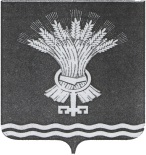   от№Количество абонентских номеров пользовательского (оконечного) оборудования, подключенного к сети местной телефонной сетиЕжемесячная  абонентская платаКоличество  месяцев  предоставления услугиВсего затраты на абонентскую плату, руб.12 номеров248,001235712,001 номер1770,001221240,002 номера259,6126230,402 номера177,00124248,00Количество абонентских номеров для передачи голосовой информации, используемых для местных телефонных Продолжительность местных телефонных соединений в месяц  (в расчете на 1 абонентский номер), минЦена минуты разговора, руб.Количество месяцев предоставления услугиВсего затраты на повременную оплату местных телефонных соединений, руб.14 номеров52000,591236816,00Количество абонентских номеров для передачи голосовой информации, используемых для междугородних телефонных соединенийПродолжительность междугородних телефонных соединений в месяц  (в расчете на 1 абонентский номер), мин.Цена минуты разговора, руб.Количество месяцев предоставления услугиВсего затраты на повременную оплату междугородних телефонных соединений, руб.1 номер7503,791234110,00Количество каналов передачи данныхМесячная цена, руб.Количество месяцев предоставления услугиВсего затраты на сеть «Интернет», руб.5 каналов2650,0012159000,00Количество приобретаемых справочно-правовых системЦена сопровождения справочно-правовой системы, руб.Всего затраты, руб.Справочная Правовая система Консультант9000,00108 000,00Цена сопровождения иного программного сопровождения, руб.Цена простых (неисключительных) лицензий на использование программное обеспечение, руб.Всего затраты, руб.ЗАО ПФ «СКБ – Контур»6000,0072000,00Антивирус Касперский 5000,0060000,00ПРОФ 1 С «Предприятие»3000,0036000,00Количество принтеров, многофункциональных устройств и копировальных аппаратов (оргтехники)Цена единицы, руб.Всего затраты, руб.МФУ (4 штуки)12000,0048000,00Принтеры (3 штуки)5000,0015000,006 мониторов	9000,0054000,0010 системных блоков16000,00160000,00Фактическое количество принтеров и МФУ и копировальных аппаратовНорматив потребления на 1 принтер, МФУ и  копировальный аппарат, шт.Цена расходного материала, руб.Всего затраты, руб.Картриджи501200,0060000,00Планируемое к приобретению количество запасных частей принтеров, МФУ и копировальных аппаратов (оргтехники)Цена 1 единицы запасной части, руб.Всего затраты, руб.Заправка картриджей (270 штук)350,0094500,00Ремонт принтеров, МФУ, копировальных аппаратов (20 штук)350,007000,00Количество командированных работников с учетом показателей, утвержденных планов служебных командировокЦена проезда(туда и обратно), руб. Всего затраты, руб.4 человека1000,004000,00Регулируемый тариф на электроэнергиюРасчетная потребность электроэнергии в годВсего затраты, руб.1540085 000,00Регулируемый тариф на теплоснабжениеРасчетная потребность в теплоэнергии за  годВсего затраты, руб.1445,4580,000150 000,00Регулируемый тариф на холодное водоснабжение и водоотведение Расчетная потребность в холодной воде, водоотведении за  год, Всего затраты, руб.Водоотведение  87,751053,00Количество куб. м. жидких  бытовых отходов в годЦена вывоза 1 куб. м. жидких бытовых отходовВсего затраты, руб.Вывоз ЖБО 120 куб. м.89,0010690,00Количество куб. м. твердых бытовых отходов в годЦена вывоза 1 куб. м. твердых бытовых отходовВсего затраты, руб.Вывоз ТБО 9 куб. м.120,261082,34Количество извещателей пожарной сигнализацииЦена технического обслуживания и регламентно - профилактический ремонта 1 извещателя в годВсего затраты, руб.1 извещатель751,009012,00Численность работников, подлежащих медицинскому осмотруЦена проведения медицинского осмотра в   расчете на 1 работника, руб.Всего затраты, руб.65 работников2000,00130000,00Планируемое к приобретению количество предметов мебели Цена предмета мебели, руб.Всего затраты, руб.Кресло - 10 2000,020000,00Стулья  - 40 1000,0040000,00Столы -  4 7000,0028000,00Шкаф для одежды - 28000,0016000,00Шкаф комбинированный – 2 4000,008000,00Парты – 153000,0045000,00Стулья – 301000,0030000,00Наименование предмета канцелярских принадлежностейКоличество предмета канцелярских принадлежностей, шт.Расчетная численность основных работников, чел.Цена предмета канцелярских принадлежностей, руб.Всего затраты, руб.Бумага А450472250,00126000,00Ручка шариковая2887210,002880,00Ручка гелевая727215,001080,00Простой карандаш216727,001512,00Ластик144724,00576,00Линейка207212,00240,00Точилка727210,00720,00Степлер367250,001800,00Скобы № 10407210,00400,00Скобы № 24/6207220,00400,00Антистеплер207230,00600,00Дырокол 1572180,002700,00Скрепки 25мм207215,00300,00Скрепки 28 мм207220,00400,00Набор зажимов для бумаг 32 мм.107260,00600,00Набор зажимов для бумаг 41 мм.57270,00350,00Калькулятор 1072200,002000,00Клей карандаш367217,00612,00Ножницы107250,00500,00Краска штемпельная107235,00350,00Папка скоросшиватель  А 4 с прозрачным верхом1407210,001400,00Папка – обложка Дело700725,003500,00Скоросшиватель Дело 1000728,008000,00Журнал входящих документов472200,00800,00Журнал исходящих документов472200,00800,00Папка-скоросшиватель картонная2007220,004000,00Папка-скоросшиватель пластиковая2007260,0012000,00Папка-вкладыш с файлами 20л.1007280,008000,00Папка-вкладыш с файлами 40л.507290,004500,00Папка-вкладыш с файлами 60л.3072110,003300,00Папка для бумаг картонная с вязками1207230,003600,00Наименование хозяйственного товара и принадлежностиЦена единицы  хозяйственных товаров и принадлежностей, руб.Количество хозяйственного товара и принадлежности на годВсего затраты, рубРезиновые перчатки 35,005175,00Средство для мытья полов 150,003450,00Средство для мытья окон и зеркал130,004520,00Белизна30,0012360,00Мусорные мешки 30 л.45,006270,00Мусорные мешки 60 л.67,006402,00Тряпки для пола 67,0030 м.2010,00Тряпки для пыли70,0010700,00Ведро70,00170,00Швабра-лентяйка110,002220,00Веник65,002130,00Санокс60,006360,00Лопата для уборки снега300,001300,00Метла пластиковая300,001300,00Туалетное мыло50,0012600,00Количество абонентских номеров пользовательского (оконечного) оборудования, подключенного к сети местной телефонной сетиЕжемесячная  абонентская платаКоличество  месяцев  предоставления услугиВсего затраты на абонентскую плату, руб.1номер436,6125239,22номер259,6123115,2Количество абонентских номеров для передачи голосовой информации, используемых для местных телефонных Продолжительность местных телефонных соединений в месяц  (в расчете на 1 абонентский номер), минЦена минуты разговора, руб.Количество месяцев предоставления услугиВсего затраты на повременную оплату местных телефонных соединений, руб.1номер450,5912318,60Количество абонентских номеров для передачи голосовой информации, используемых для междугородних телефонных соединенийПродолжительность междугородних телефонных соединений в месяц  (в расчете на 1 абонентский номер), мин.Цена минуты разговора, руб.Количество месяцев предоставления услугиВсего затраты на повременную оплату междугородних телефонных соединений, руб.1 номер103,8112454,8Количество каналов передачи данныхМесячная цена, руб.Количество месяцев предоставления услугиВсего затраты на сеть «Интернет», руб.1канал778,06129336,72Количество приобретаемой лицензииЦена единицы, руб.Всего затраты, руб.1 Сайт образовательных  учреждений4000,04000,0Регулируемый тариф на электроэнергиюРасчетная потребность электроэнергии в годВсего затраты, руб.5,5266667368002,00Регулируемый тариф на теплоснабжениеРасчетная потребность в теплоэнергии за  годВсего затраты, руб.1445,45 Зао «Регионгаз-инвест»238,68345000,002392,19 ООО»Энергоресурс»105,5252376,05Регулируемый тариф на холодное водоснабжение и водоотведениеРасчетная потребность в холодной воде за  годВсего затраты, руб.45,00 СПК  «8 Марта»394,2517741,2511,87 МУП ТГО «Единый водоканал»1731,020547Регулируемый тариф на вывоз жидких бытовых отходовРасчетная потребность в вывозе ЖБО за  годВсего затраты, руб.83,05 ООО «Талицкая автобаза»964,318008695,0 ООО «Агропромхимия»110,010450Площадь закрепленной прилегающей территорииЦена содержания прилегающей территории в месяц в расчете на . площади, руб.Планируемое количество месяцев содержания прилегающей территории в очередном годуВсего затраты, руб.1-участок п.Троицкий 5000м20,65961 обработка3298,11-участок д.Луговая 5000м20,65961 обработка3298,10Площадь в помещении, в отношении которой планируется заключение договора (контракта) на обслуживание и уборку Цена услуги по обслуживанию и уборке помещения в месяцКоличество месяцев использования услуги по обслуживанию и уборке помещения в месяцВсего затраты, руб.1-здание п.Троицкий1345,8312161501-здание д.Луговая672,92128075Количество куб. м. твердых бытовых отходов в годЦена вывоза . твердых бытовых отходовВсего затраты, руб.1-здание п.Троицкий 75м3113,08475,0Количество извещателей пожарной сигнализацииЦена технического обслуживания и регламентно - профилактический ремонта 1 извещателя в месяцВсего затраты, руб.2-извещателя пожарно охранные4630,055560,02-Стрелец Мониторинг4000,048000,0Численность работников, подлежащих медицинскому осмотруЦена проведения медосмотра из  расчете на 1 работника, руб.Всего затраты, руб.30чел911,9027357,0Стоимость охраны обьекта в месяц,рубКоличество месяцев.Всего затраты, руб.1-извещатель  3339,081240068,96Наименование хозяйственного товара и принадлежностиЦена единицы хозяйственных товаров и принадлежности,руб.Количество хозяйственного товара и принадлежности на годВсего затраты, рубмедикаменты710,0Деохлор3948,0Чистящее и моющее,Хозяйственный инвентарь33265,78Количество абонентских номеров пользовательского (оконечного) оборудования, подключенного к сети местной телефонной сетиЕжемесячная  абонентская платаКоличество  месяцев  предоставления услугиВсего затраты на абонентскую плату, руб.3 номера259,60129345,60Количество абонентских номеров для передачи голосовой информации, используемых для местных телефонных Продолжительность местных телефонных соединений в месяц  (в расчете на 1 абонентский номер), минЦена минуты разговора, руб.Количество месяцев предоставления услугиВсего затраты на повременную оплату местных телефонных соединений, руб.3 номера5160,59123654,40Количество абонентских номеров для передачи голосовой информации, используемых для междугородних телефонных соединенийПродолжительность междугородних телефонных соединений в месяц  (в расчете на 1 абонентский номер), мин.Цена минуты разговора, руб.Количество месяцев предоставления услугиВсего затраты на повременную оплату междугородних телефонных соединений, руб.12Количество абонентских номеров для передачи голосовой информации, используемых для международных телефонных соединенийПродолжительность международных телефонных соединений в месяц  (в расчете на 1 абонентский номер), мин.Цена минуты разговора, руб.Количество месяцев предоставления услугиВсего затраты на повременную оплату международных телефонных соединений, руб.12Количество абонентских номеров пользовательского (оконечного) оборудования, подключенного к сети подвижной связи Ежемесячная цена услуги подвижной связи (в расчете на 1 номер сотовой абонентской станции), руб.Количество месяцев предоставления услугиВсего затраты на оплату услуг подвижной связи, руб.12Количество каналов передачи данныхМесячная цена, руб.Количество месяцев предоставления услугиВсего затраты на сеть «Интернет», руб.1 канал1000,001212000,00Фактическое количество рабочих станцийЦена технического обслуживания, руб.Всего затраты, руб.Количество единиц оборудования по обеспечению безопасности информацииЦена технического обслуживания и регламентно-профилактического ремонта 1 еденицы оборудования в год, руб.Всего затраты, руб.Количество автоматизированных телефонных станций Цена технического обслуживания и регламентно-профилактического ремонта 1 автоматизированной телефонной станции в год, руб.Всего затраты, руб.Количество устройств локальных вычислительных сетей Цена технического обслуживания и регламентно-профилактического ремонта 1 устройства локальных вычислительных сетей в год, руб.Всего затраты, руб.Количество модулей бесперебойного питанияЦена технического обслуживания регламентно – профилактического ремонта 1 модуля бесперебойного питания в год, руб.Всего затраты, руб.Количество принтеров, многофункциональных устройств  и копировальных аппаратов (оргтехники)Цена технического обслуживания и регламентно – профилактического ремонта в год, руб.Всего затраты, руб.Количество приобретаемых справочно-правовых системЦена сопровождения справочно-правовой системы, руб.Всего затраты, руб.Цена сопровождения иного программного сопровождения, руб.Цена простых (неисключительных) лицензий на использование программное обеспечение, руб.Всего затраты, руб.Количество аттестуемых объектов (помещений)Цена проведения аттестации 1 объекта (помещения), руб.Количество единиц оборудования (устройств), требующих проверкиЦена проведения проверки 1 единицы оборудования (устройства), руб.Всего затраты, руб.Количество приобретаемой лицензииЦена единицы, руб.Всего затраты, руб.Количество принтеров, многофункциональных устройств и копировальных аппаратов (оргтехники)Цена единицы, руб.Всего затраты, руб.Планируемое к приобретению количество средств подвижной связиЦена единицы, руб.Всего затраты, руб.Планируемое к приобретению количество планшетных компьютеровЦена единицы, руб.Всего затраты, руб.Планируемое к приобретению количества оборудования по обеспечению безопасности информацииЦена приобретаемого оборудования по обеспечению безопасности информацииВсего затраты, руб.Планируемое к приобретению количество мониторовЦена 1 монитора, руб.Всего затраты, руб.Планируемое к приобретению количество системных блоковЦена 1 системного блока, руб.Всего затраты, руб.Планируемое к приобретению количество запасных частейЦена единицы, руб.Всего затраты, руб.Планируемое к приобретению количество носителя информацииЦена 1 носителя, руб.Всего затраты, руб.Фактическое количество принтеров и МФУ и копировальных аппаратовНорматив потребления на 1 принтер, МФУ и  копировальный аппарат, шт.Цена расходного материала, руб.Всего затраты, руб.Планируемое к приобретению количество запасных частей принтеров, МФУ и копировальных аппаратов (оргтехники)Цена 1 единицы запасной части, руб.Всего затраты, руб.Планируемое к приобретению количество материальных запасовЦена 1 единицы материального запаса, руб.Всего затраты, руб.Планируемое количество почтовых отправлений в год, шт.Цена 1 почтового отправления, руб.Всего затраты, руб.Планируемое к приобретению количество услуг перевозки (транспортировки) грузовЦена услуги перевозки (транспортировки) груза Всего затраты, руб.Планируемое к аренде количество транспортных средствЦена аренды транспортного средства в месяц, руб.Планируемое количество месяцев аренды транспортного средстваВсего затраты, руб.Планируемое к аренде количество транспортных средствЦена аренды транспортного средства в месяц, руб.Планируемое количество месяцев аренды транспортного средстваВсего затраты, руб.Количество работников, имеющих право на компенсацию расходовЦена проезда к месту нахождения учебного заведения, руб.Всего затраты, руб.Количество командированных работников с учетом показателей, утвержденных планов служебных командировокЦена проезда(туда и обратно), руб. Всего затраты, руб.Количество командированных работников с учетом показателей, утвержденных планов служебных командировокЦена найма жилого помещения в сутки, руб. Количество суток нахождения в командировкеВсего затраты, руб.Регулируемый тариф на электроэнергиюРасчетная потребность электроэнергии в годВсего затраты, руб.144982780000,00Регулируемый тариф на теплоснабжениеРасчетная потребность в теплоэнергии за  годВсего затраты, руб.2035,32  2243,49458,14975937,92Регулируемый тариф на горячее водоснабжениеРасчетная потребность в горячей воде за  годВсего затраты, руб.Регулируемый тариф на холодное водоснабжениеРасчетная потребность в холодной воде за  годВсего затраты, руб.Водоснабжение  11,50  11,34Водоотведение 20,76 23,12Вывоз ЖБО 95,003502,6013238298,04                        21422,40                          12540,00Планируемое количество месяцев работы внештатного сотрудника (по договорам гражданско-правового характера, заключенными с кочегарами, сезонными истопниками и др.)Стоимость 1 месяца работы внештатного сотрудника, руб. Процентная ставка страховых взносов в государственные внебюджетные фондыВсего затраты, руб.Численность работников, размещаемых в арендуемой площадиПлощадь помещения, кв. м.Цена ежемесячной аренды за 1 кв.м. арендуемой площади, руб.Планируемое количество месяцев аренды арендуемой площадиВсего затраты, руб.Планируемое количество суток аренды помещения (зала)Цена аренды помещения (зала) в сутки, руб.Всего затраты, руб.Количество арендуемого оборудованияКоличество дней аренды оборудованияКоличество часов аренды в деньЦена часа аренды оборудования, руб.Всего затраты, руб.Количество обслуживаемых устройств в составе системы охранно-тревожной сигнализацииЦена обслуживания устройства, руб.Всего затраты, руб.КЭВП3339,08110189,64Площадь здания, планируемая к проведению текущего ремонтаЦена текущего ремонта  площадиВсего затраты, руб.Площадь закрепленной прилегающей территорииЦена содержания прилегающей территории в месяц в расчете на . площади, руб.Планируемое количество месяцев содержания прилегающей территории в очередном годуВсего затраты, руб.Площадь в помещении, в отношении которой планируется заключение договора (контракта) на обслуживание и уборку Цена услуги по обслуживанию и уборке помещения в месяцКоличество месяцев использования услуги по обслуживанию и уборке помещения в месяцВсего затраты, руб.Дератизация,дезинсекция13215,77Количество куб. м. твердых бытовых отходов в годЦена вывоза . твердых бытовых отходовВсего затраты, руб.44,25 куб.м113,005000,00Площадь административных помещений, водоснабжение которых осуществляется с использованием обслуживаемой водонапорной станции хозяйственно-питьевого и противопожарного водоснабженияЦена технического обслуживания и текущего ремонта водонапорной насосной станции хозяйственно-питьевого и противопожарного водоснабжения в расчете на 1 кв.м. площади соответствующего административного помещенияВсего затраты, руб.Площадь административных помещений, для обслуживания которых предназначена водонапорная насосная  станция пожаротушенияЦена технического обслуживания и текущего ремонта водонапорной насосной станции пожаротушения в расчете на . площади соответствующего административного помещенияВсего затраты, руб.Площадь административных помещений, для отопления которых используется индивидуальный тепловой пунктЦена технического обслуживания и текущего ремонта индивидуального теплового пункта а расчете на 1 кв.м. площади административных помещенийВсего затраты, руб.1843 кв.м    (УУТЭ;УУХВ)1250,0086250,00Количество оборудованияСтоимость технического обслуживания и текущего ремонта электрооборудования административных зданий (помещений)Всего затраты, руб.Количество установок кондиционирования и элементов систем вентиляцииЦена тезнического обслуживания и регламентно-профилактического ремонта установок кондиционирования и элементов вентиляцииВсего затраты, руб.Количество извещателей пожарной сигнализацииЦена технического обслуживания и регламентно - профилактический ремонта 1 извещателя в годВсего затраты, руб.3 извещателя«Стрелец-мониторинг» (3)5003,50                                                      2000,0060042,00                          66000,00Количество обслуживаемых устройств в составе систем видеонаблюденияЦена технического обслуживания и регламентно - профилактический ремонта 1 устройства в составе систем видеонаблюдения в годВсего затраты, руб.Планируемое количество месяцев работы  внештатного сотрудникаСтоимость 1 месяца работы внештатного сотрудникаПроцентная ставка  страховых взносов в государственные внебюджетные фондыВсего затраты, руб.Количество приобретаемых спецжурналовЦена 1 спецжурнала, руб.Всего затраты, руб.Планируемое количество месяцев работы внештатного сотрудника  (по договорам гражданско-правового характера не относящихся к коммунальным услугам и услугам, связанным с содержанием имущества)Цена 1 месяца работы внештатного сотрудникаПроцентная ставка страховых взносов в государственные внебюджетные фондыВсего затраты, руб.Количество водителейЦена проведения 1 предрейсового и послерейсового осмотра, рубКоличество рабочих дней в году1,2-поправочный коэффициентВсего затратыКоличество специальных помещений, подлежащих аттестацииЦена проведения аттестации специального помещения, руб.Всего затраты, руб.Численность работников, подлежащих медицинскому осмотруЦена проведения медицинского осмотра  расчете на 1 работника, руб.Всего затраты, руб.45сотрудников                                45сотрудников              Исследования СЭС482,00156,0021690,00                          7020,00                                      10956,00Планируемое к приобретению количество транспортных средствЦена приобретения транспортного средстваВсего затраты, руб.Планируемое к приобретению количество предметов мебели Цена предмета мебели, руб.Всего затраты, руб.Планируемое к приобретению количество систем кондиционирования Цена системы кондиционирования, руб.Всего затраты, руб.Планируемое к приобретению количество бланочной продукции, прочей продукции, изготавливаемой типографией Цена 1 бланка, или 1 ед. прочей продукцииВсего затраты, руб.Наименование предмета канцелярских принадлежностейКоличество предмета канцелярских принадлежностей, шт.Расчетная численность основных работников, чел.Цена предмета канцелярских принадлежностей, руб.Всего затраты, руб.Наименование хозяйственного товара и принадлежностиЦена единицы  хозяйственных товаров и принадлежностей, руб.Количество хозяйственного товара и принадлежности на годВсего затраты, рубНорма расхода топлива  на  пробега транспортного средства Цена 1 литра  ГСМ по 1 транспортному средству, руб.Планируемое количество рабочих дней использования  транспортного средстваВсего затраты, руб.Количество материального запаса для нужд гражданской обороны из расчета на 1 работника в год Цена единицы материальных запасов для нужд гражданской обороны, руб.Расчетная численность основных работников Всего затраты, руб.Количество работников, направляемых на дополнительное профессиональное  образование или повышение квалификацииЦена обучения одного работника, руб. Всего затраты, руб.Количество абонентских номеров пользовательского (оконечного) оборудования, подключенного к сети местной телефонной сетиЕжемесячная  абонентская платаКоличество  месяцев  предоставления услугиВсего затраты на абонентскую плату, руб.1436,60125239,20Количество каналов передачи данныхМесячная цена, руб.Количество месяцев предоставления услугиВсего затраты на сеть «Интернет», руб.11296,821215561,84Регулируемый тариф на электроэнергиюРасчетная потребность электроэнергии в годВсего затраты, руб.5,1849614257000,00Регулируемый тариф на теплоснабжениеРасчетная потребность в теплоэнергии за  годВсего затраты, руб.2243,49153,78345000,00Регулируемый тариф на холодное водоснабжениеРасчетная потребность в холодной воде за  годВсего затраты, руб.11,34160018144,00Количество куб. м. жидких бытовых отходов в годЦена вывоза . жидких бытовых отходовВсего затраты, руб.1600110,97177552,00Площадь закрепленной прилегающей территории, м2Цена содержания прилегающей территории в месяц в расчете на . площади, руб.Планируемое количество месяцев содержания прилегающей территории в очередном годуВсего затраты, руб.32000,661 обработка2110,78Площадь в помещении, в отношении которой планируется заключение договора (контракта) на обслуживание и уборку Цена услуги по обслуживанию и уборке помещения в месяцКоличество месяцев использования услуги по обслуживанию и уборке помещения в месяцВсего затраты, руб.548м21670,561220046,68Количество куб. м. твердых бытовых отходов в годЦена вывоза . твердых бытовых отходовВсего затраты, руб.9011310170Количество извещателей пожарной сигнализацииЦена технического обслуживания и регламентно - профилактический ремонта 1 извещателя в м-цВсего затраты, руб.1 Пожарная сигнализация3660439201 Стрелец-Мониторинг200024000Численность работников, подлежащих медицинскому осмотруЦена проведения медосмотра в расчете на 1 работника, руб.Всего затраты, руб.2663816588Количество обслуживания системы охраныЦена обслуживания охраны, руб.в м-цВсего затраты, руб.13339,0840068,96Наименование хозяйственного товара и принадлежностиВсего затраты, рубМоющие, чистящие, мыло, порошок30000Количество абонентских номеров пользовательского (оконечного) оборудования, подключенного к сети местной телефонной сетиЕжемесячная  абонентская платаКоличество  месяцев  предоставления услугиВсего затраты на абонентскую плату, руб.2 номер436,601210478,40Количество каналов передачи данныхМесячная цена, руб.Количество месяцев предоставления услугиВсего затраты на сеть «Интернет», руб.1 канал825,29129903,48Цена сопровождения иного программного сопровождения, руб.Цена простых (неисключительных) лицензий на использование программное обеспечение, руб.Всего затраты, руб.ООО «Априкод»35003500Количество принтеров, многофункциональных устройств и копировальных аппаратов (оргтехники)Цена единицы, руб.Всего затраты, руб.Проектор мультимедийный(1 шт)3200032000Интерактивная доска (1 шт)9400094000Регулируемый тариф на электроэнергиюРасчетная потребность электроэнергии в годВсего затраты, руб.5,8057047331000Регулируемый тариф на теплоснабжениеРасчетная потребность в теплоэнергии за  годВсего затраты, руб.1954,42407,91797226,98Регулируемый тариф на холодное водоснабжениеРасчетная потребность в холодной воде за  годВсего затраты, руб.12,131335,3316197,55Количество куб. м. жидких бытовых отходов в годЦена вывоза  .  жидких бытовых отходовВсего затраты, руб.Вывоз ЖБО 806,22 куб.м.105,5584935,31Количество куб. м. твердых бытовых отходов в годЦена вывоза  .  твердых бытовых отходов Всего затраты, руб. 124,56 куб.м500,0062280.0Площадь в помещении, в отношении которой планируется заключение договора (контракта) на обслуживание и уборку Цена услуги по обслуживанию и уборке помещения в месяцКоличество месяцев использования услуги по обслуживанию и уборке помещения в месяцВсего затраты, руб.дератизация1231,091214773,12Акарицидная обработка4617,340,7га4617,34Итого19390,46Площадь административных помещений, для отопления которых используется индивидуальный тепловой пунктЦена технического обслуживания и текущего ремонта индивидуального теплового пункта а расчете на 1 кв.м. площади административных помещенийВсего затраты, руб..кв250010000,00Количество извещателей пожарной сигнализации,штЦена технического обслуживания и регламентно - профилактический ремонта 1 извещателя в годВсего затраты, руб.2 извещателя2000,0028000,00Установка «Гранит»-2шт4210,0050520,00Испытание пож.лестниц-2шт2000,04000,00Огнезащ.обраб.дерев.констр42150,042150,00Обследование печей-8шт75,0600,00Итого125270,00Численность работников, подлежащих медицинскому осмотруЦена проведения диспансеризации  расчете на 1 работника, руб.Всего затраты, руб.39 работников (медосмотр)638,0024882,0039 работников(мед.обследование)249,009711,00Гигениеческое воспитание7684,007684,00Итого42277,00Монтаж оборудования,штЦена за единицу, руб.Всего затраты, руб.Монтаж системы передач на ПЦН,1 шт38284,6138284,61Монтаж узла коммерческого учета тепловой энергии. 1 шт.92000,092000,00Монтаж аппаратуры «Стрелец-мониторинг»,1шт49844,3349844,33итого180095,94Планируемое к приобретению количество узла учета тепловой энергииЦена узла учета тепловой энергии, руб.Всего затраты, руб.192000,092000,00Наименование предмета развивающих принадлежностейКоличество предмета развивающих принадлежностей, шт.Расчетная численность основных работников, чел.Цена предмета канцелярских принадлежностей, руб.Всего затраты, руб.Конструктор «Деревья»21571048,02096,00Конструктор «Ферма»3157578,01734,00Конструктор «Цветной городок»3157594,01782,00Контейнер для спортинвентаря31571036,03108,00Куклы3157755,02265,00Мяч лакированный110157125,013750,00Обруч пластмассовый5015777,303865,00Флажки4015785,03400,00Итого:32000,00Наименование хозяйственного товара и принадлежностиЦена единицы  хозяйственных товаров и принадлежностей, руб.Количество хозяйственного товара и принадлежности на годВсего затраты, рубКастрюля 680,042720,00Кастрюля530,031590,00Тарелка69,010690,00Итого50000,00Норма расхода дров м.куб. Цена за дрова, руб.Планируемое количество месяцевВсего затраты, руб.79,21250,0899000,00Количество абонентских номеров пользовательского (оконечного) оборудования, подключенного к сети местной телефонной сетиЕжемесячная  абонентская платаКоличество  месяцев  предоставления услугиВсего затраты на абонентскую плату, руб.1 номер436,60125 239,20Планируемое к приобретению количество системных блоковЦена 1 системного блока, руб.Всего затраты, руб.119 00019 000Регулируемый тариф на электроэнергиюРасчетная потребность электроэнергии в годВсего затраты, руб.6,4341 220265 000Регулируемый тариф на теплоснабжениеРасчетная потребность в теплоэнергии за  годВсего затраты, руб.1445,05441,2637 556,06Регулируемый тариф на холодное водоснабжениеРасчетная потребность в холодной воде за  годВсего затраты, руб.Водоотведение 11,221408,9515 805,73Вывоз ЖБО 83,0592194 920,00Площадь закрепленной прилегающей территорииЦена содержания прилегающей территории в месяц в расчете на . площади, руб.Планируемое количество месяцев содержания прилегающей территории в очередном годуВсего затраты, руб.0,661 раз в год4617,34Площадь в помещении, в отношении которой планируется заключение договора (контракта) на обслуживание и уборку Цена услуги по обслуживанию и уборке помещения в месяцКоличество месяцев использования услуги по обслуживанию и уборке помещения в месяцВсего затраты, руб.473,71429,011217148,16Количество куб. м. твердых бытовых отходов в годЦена вывоза . твердых бытовых отходовВсего затраты, руб.Вывоз ТБО 2,96 1134013,76Количество извещателей пожарной сигнализацииЦена технического обслуживания и регламентно - профилактический ремонта 1 извещателя в месяцВсего затраты, руб.Пожарная сигнализация291034 920Стрелец-Мониторинг200024 000Численность работников, подлежащих медицинскому осмотруЦена проведения медицинского осмотра в   расчете на 1 работника, руб.Всего затраты, руб.2763817226Наименование хозяйственного товара и принадлежностиЦена единицы  хозяйственных товаров и принадлежностей, руб.Количество хозяйственного товара и принадлежности на годВсего затраты, руб.Порошок стиральный531,3184250,51Мыло хозяйственное20,32561138,08Мыло детское20240Чистящее средство39,5020790Сода кальцинированная31,33601880Санокс63,71352230Кружка43,441807820Тарелка50552750Регулируемый тариф на электроэнергиюРасчетная потребность электроэнергии в годВсего затраты, руб.5,521630490000Регулируемый тариф на теплоснабжениеРасчетная потребность в теплоэнергии за  годВсего затраты, руб.2392,19358,985858760,33Площадь в помещении, в отношении которой планируется заключение договора (контракта) на обслуживание и уборку Цена услуги по обслуживанию и уборке помещения в месяцКоличество месяцев использования услуги по обслуживанию и уборке помещения в месяцВсего затраты, руб.135468,59125623,10Количество обслуживаемых устройств в составе системы пожарной сигнализации,стрелец-мониторингЦена обслуживания устройства, руб.Всего затраты, руб.Пожарная сигнализация 1 извещатель98811856Стрелец- мониторинг 1 извещатель200024000Численность работников, подлежащих медицинскому осмотруЦена проведения мед.обслед.работников на1 работника, руб.Всего затраты, руб.10837,28372Наименование хозяйственного товара и принадлежностиЦена единицы  хозяйственных товаров и принадлежностей, руб.Количество хозяйственного товара и принадлежности на годВсего затраты, рубЧистящие и моющие средства9100Медикаменты900Количество абонентских номеров пользовательского (оконечного) оборудования, подключенного к сети местной телефонной сетиЕжемесячная  абонентская платаКоличество  месяцев  предоставления услугиВсего затраты на абонентскую плату, руб.1 номер259,60123115,20Количество абонентских номеров для передачи голосовой информации, используемых для местных телефонных Продолжительность местных телефонных соединений в месяц  (в расчете на 1 абонентский номер), минЦена минуты разговора, руб.Количество месяцев предоставления услугиВсего затраты на повременную оплату местных телефонных соединений, руб.8310,59125884,80Количество абонентских номеров для передачи голосовой информации, используемых для междугородних телефонных соединенийПродолжительность междугородних телефонных соединений в месяц  (в расчете на 1 абонентский номер), мин.Цена минуты разговора, руб.Количество месяцев предоставления услугиВсего затраты на повременную оплату междугородних телефонных соединений, руб.12Количество абонентских номеров для передачи голосовой информации, используемых для международных телефонных соединенийПродолжительность международных телефонных соединений в месяц  (в расчете на 1 абонентский номер), мин.Цена минуты разговора, руб.Количество месяцев предоставления услугиВсего затраты на повременную оплату международных телефонных соединений, руб.12Количество абонентских номеров пользовательского (оконечного) оборудования, подключенного к сети подвижной связи Ежемесячная цена услуги подвижной связи (в расчете на 1 номер сотовой абонентской станции), руб.Количество месяцев предоставления услугиВсего затраты на оплату услуг подвижной связи, руб.12Количество каналов передачи данныхМесячная цена, руб.Количество месяцев предоставления услугиВсего затраты на сеть «Интернет», руб.1 канал1000,001212000,00Фактическое количество рабочих станцийЦена технического обслуживания, руб.Всего затраты, руб.Количество единиц оборудования по обеспечению безопасности информацииЦена технического обслуживания и регламентно-профилактического ремонта 1 еденицы оборудования в год, руб.Всего затраты, руб.Количество автоматизированных телефонных станций Цена технического обслуживания и регламентно-профилактического ремонта 1 автоматизированной телефонной станции в год, руб.Всего затраты, руб.Количество устройств локальных вычислительных сетей Цена технического обслуживания и регламентно-профилактического ремонта 1 устройства локальных вычислительных сетей в год, руб.Всего затраты, руб.Количество модулей бесперебойного питанияЦена технического обслуживания регламентно – профилактического ремонта 1 модуля бесперебойного питания в год, руб.Всего затраты, руб.Количество принтеров, многофункциональных устройств  и копировальных аппаратов (оргтехники)Цена технического обслуживания и регламентно – профилактического ремонта в год, руб.Всего затраты, руб.Количество приобретаемых справочно-правовых системЦена сопровождения справочно-правовой системы, руб.Всего затраты, руб.Цена сопровождения иного программного сопровождения, руб.Цена простых (неисключительных) лицензий на использование программное обеспечение, руб.Всего затраты, руб.Количество аттестуемых объектов (помещений)Цена проведения аттестации 1 объекта (помещения), руб.Количество единиц оборудования (устройств), требующих проверкиЦена проведения проверки 1 единицы оборудования (устройства), руб.Всего затраты, руб.Количество приобретаемой лицензииЦена единицы, руб.Всего затраты, руб.Количество принтеров, многофункциональных устройств и копировальных аппаратов (оргтехники)Цена единицы, руб.Всего затраты, руб.Планируемое к приобретению количество средств подвижной связиЦена единицы, руб.Всего затраты, руб.Планируемое к приобретению количество планшетных компьютеровЦена единицы, руб.Всего затраты, руб.Планируемое к приобретению количества оборудования по обеспечению безопасности информацииЦена приобретаемого оборудования по обеспечению безопасности информацииВсего затраты, руб.Планируемое к приобретению количество мониторовЦена 1 монитора, руб.Всего затраты, руб.Планируемое к приобретению количество системных блоковЦена 1 системного блока, руб.Всего затраты, руб.Планируемое к приобретению количество запасных частейЦена единицы, руб.Всего затраты, руб.Планируемое к приобретению количество носителя информацииЦена 1 носителя, руб.Всего затраты, руб.Фактическое количество принтеров и МФУ и копировальных аппаратовНорматив потребления на 1 принтер, МФУ и  копировальный аппарат, шт.Цена расходного материала, руб.Всего затраты, руб.Планируемое к приобретению количество запасных частей принтеров, МФУ и копировальных аппаратов (оргтехники)Цена 1 единицы запасной части, руб.Всего затраты, руб.Планируемое к приобретению количество материальных запасовЦена 1 единицы материального запаса, руб.Всего затраты, руб.Планируемое количество почтовых отправлений в год, шт.Цена 1 почтового отправления, руб.Всего затраты, руб.Планируемое к приобретению количество услуг перевозки (транспортировки) грузовЦена услуги перевозки (транспортировки) груза Всего затраты, руб.Планируемое к аренде количество транспортных средствЦена аренды транспортного средства в месяц, руб.Планируемое количество месяцев аренды транспортного средстваВсего затраты, руб.Планируемое к аренде количество транспортных средствЦена аренды транспортного средства в месяц, руб.Планируемое количество месяцев аренды транспортного средстваВсего затраты, руб.Количество работников, имеющих право на компенсацию расходовЦена проезда к месту нахождения учебного заведения, руб.Всего затраты, руб.Количество командированных работников с учетом показателей, утвержденных планов служебных командировокЦена проезда(туда и обратно), руб. Всего затраты, руб.Количество командированных работников с учетом показателей, утвержденных планов служебных командировокЦена найма жилого помещения в сутки, руб. Количество суток нахождения в командировкеВсего затраты, руб.Регулируемый тариф на электроэнергиюРасчетная потребность электроэнергии в годВсего затраты, руб.145474375057,00Регулируемый тариф на теплоснабжениеРасчетная потребность в теплоэнергии за  годВсего затраты, руб.1445,05532,318769233,35Регулируемый тариф на горячее водоснабжениеРасчетная потребность в горячей воде за  годВсего затраты, руб.1445,05139,25201223,21Регулируемый тариф на холодное водоснабжение и водоотведениеРасчетная потребность в холодной воде за  годВсего затраты, руб.Водоснабжение 10,50   11,34Водоотведение  20,76  23,124693,56                              4977,3751253,00                     128863,85Планируемое количество месяцев работы внештатного сотрудника (по договорам гражданско-правового характера, заключенными с кочегарами, сезонными истопниками и др.)Стоимость 1 месяца работы внештатного сотрудника, руб. Процентная ставка страховых взносов в государственные внебюджетные фондыВсего затраты, руб.Численность работников, размещаемых в арендуемой площадиПлощадь помещения, кв. м.Цена ежемесячной аренды за 1 кв.м. арендуемой площади, руб.Планируемое количество месяцев аренды арендуемой площадиВсего затраты, руб.Планируемое количество суток аренды помещения (зала)Цена аренды помещения (зала) в сутки, руб.Всего затраты, руб.Количество арендуемого оборудованияКоличество дней аренды оборудованияКоличество часов аренды в деньЦена часа аренды оборудования, руб.Всего затраты, руб.Количество обслуживаемых устройств в составе системы охранно-тревожной сигнализацииЦена обслуживания устройства, руб.Всего затраты, руб.КЭВП3339,0840068,96Площадь здания, планируемая к проведению текущего ремонтаЦена текущего ремонта  площадиВсего затраты, руб.Площадь закрепленной прилегающей территорииЦена содержания прилегающей территории в месяц в расчете на . площади, руб.Планируемое количество месяцев содержания прилегающей территории в очередном годуВсего затраты, руб.Площадь в помещении, в отношении которой планируется заключение договора (контракта) на обслуживание и уборку Цена услуги по обслуживанию и уборке помещения в месяцКоличество месяцев использования услуги по обслуживанию и уборке помещения в месяцВсего затраты, руб.Дератизация1214682,83Количество куб. м. твердых бытовых отходов в годЦена вывоза . твердых бытовых отходовВсего затраты, руб.84,3 куб.м113,009530,00Площадь административных помещений, водоснабжение которых осуществляется с использованием обслуживаемой водонапорной станции хозяйственно-питьевого и противопожарного водоснабженияЦена технического обслуживания и текущего ремонта водонапорной насосной станции хозяйственно-питьевого и противопожарного водоснабжения в расчете на 1 кв.м. площади соответствующего административного помещенияВсего затраты, руб.Площадь административных помещений, для обслуживания которых предназначена водонапорная насосная  станция пожаротушенияЦена технического обслуживания и текущего ремонта водонапорной насосной станции пожаротушения в расчете на . площади соответствующего административного помещенияВсего затраты, руб.Площадь административных помещений, для отопления которых используется индивидуальный тепловой пунктЦена технического обслуживания и текущего ремонта индивидуального теплового пункта а расчете на 1 кв.м. площади административных помещенийВсего затраты, руб.Количество оборудованияСтоимость технического обслуживания и текущего ремонта электрооборудования административных зданий (помещений)Всего затраты, руб.Ремонт электросетей76769,00Количество установок кондиционирования и элементов систем вентиляцииЦена тезнического обслуживания и регламентно-профилактического ремонта установок кондиционирования и элементов вентиляцииВсего затраты, руб.Количество извещателей пожарной сигнализацииЦена технического обслуживания и регламентно - профилактический ремонта 1 извещателя в годВсего затраты, руб.1 извещатель3676,0044112,00Количество обслуживаемых устройств в составе систем видеонаблюденияЦена технического обслуживания и регламентно - профилактический ремонта 1 устройства в составе систем видеонаблюдения в годВсего затраты, руб.Планируемое количество месяцев работы  внештатного сотрудникаСтоимость 1 месяца работы внештатного сотрудникаПроцентная ставка  страховых взносов в государственные внебюджетные фондыВсего затраты, руб.Количество приобретаемых спецжурналовЦена 1 спецжурнала, руб.Всего затраты, руб.Планируемое количество месяцев работы внештатного сотрудника  (по договорам гражданско-правового характера не относящихся к коммунальным услугам и услугам, связанным с содержанием имущества)Цена 1 месяца работы внештатного сотрудникаПроцентная ставка страховых взносов в государственные внебюджетные фондыВсего затраты, руб.Количество водителейЦена проведения 1 предрейсового и послерейсового осмотра, рубКоличество рабочих дней в году1,2-поправочный коэффициентВсего затратыКоличество специальных помещений, подлежащих аттестацииЦена проведения аттестации специального помещения, руб.Всего затраты, руб.Численность работников, подлежащих медицинскому осмотруЦена проведения медицинского осмотра  расчете на 1 работника, руб.Всего затраты, руб. 43сотрудника                                                                   43сотрудника                             Исследования СЭС482,00                                 156,00                                  214,2520726,00                           6308,00                           9213,00Планируемое к приобретению количество транспортных средствЦена приобретения транспортного средстваВсего затраты, руб.Планируемое к приобретению количество предметов мебели Цена предмета мебели, руб.Всего затраты, руб.Планируемое к приобретению количество систем кондиционирования Цена системы кондиционирования, руб.Всего затраты, руб.Планируемое к приобретению количество бланочной продукции, прочей продукции, изготавливаемой типографией Цена 1 бланка, или 1 ед. прочей продукцииВсего затраты, руб.Наименование предмета канцелярских принадлежностейКоличество предмета канцелярских принадлежностей, шт.Расчетная численность основных работников, чел.Цена предмета канцелярских принадлежностей, руб.Всего затраты, руб.Наименование хозяйственного товара и принадлежностиЦена единицы  хозяйственных товаров и принадлежностей, руб.Количество хозяйственного товара и принадлежности на годВсего затраты, рубНорма расхода топлива  на  пробега транспортного средства Цена 1 литра  ГСМ по 1 транспортному средству, руб.Планируемое количество рабочих дней использования  транспортного средстваВсего затраты, руб.Количество материального запаса для нужд гражданской обороны из расчета на 1 работника в год Цена единицы материальных запасов для нужд гражданской обороны, руб.Расчетная численность основных работников Всего затраты, руб.Количество работников, направляемых на дополнительное профессиональное  образование или повышение квалификацииЦена обучения одного работника, руб. Всего затраты, руб.Количество абонентских номеров пользовательского (оконечного) оборудования, подключенного к сети местной телефонной сетиЕжемесячная  абонентская платаКоличество  месяцев  предоставления услугиВсего затраты на абонентскую плату, руб.1 номер259,60123115,20Количество абонентских номеров для передачи голосовой информации, используемых для местных телефонных Продолжительность местных телефонных соединений в месяц  (в расчете на 1 абонентский номер), минЦена минуты разговора, руб.Количество месяцев предоставления услугиВсего затраты на повременную оплату местных телефонных соединений, руб.1 номер1700,59121204,80Количество абонентских номеров для передачи голосовой информации, используемых для междугородних телефонных соединенийПродолжительность междугородних телефонных соединений в месяц  (в расчете на 1 абонентский номер), мин.Цена минуты разговора, руб.Количество месяцев предоставления услугиВсего затраты на повременную оплату междугородних телефонных соединений, руб.12Количество абонентских номеров для передачи голосовой информации, используемых для международных телефонных соединенийПродолжительность международных телефонных соединений в месяц  (в расчете на 1 абонентский номер), мин.Цена минуты разговора, руб.Количество месяцев предоставления услугиВсего затраты на повременную оплату международных телефонных соединений, руб.12Количество абонентских номеров пользовательского (оконечного) оборудования, подключенного к сети подвижной связи Ежемесячная цена услуги подвижной связи (в расчете на 1 номер сотовой абонентской станции), руб.Количество месяцев предоставления услугиВсего затраты на оплату услуг подвижной связи, руб.12Количество каналов передачи данныхМесячная цена, руб.Количество месяцев предоставления услугиВсего затраты на сеть «Интернет», руб.1 канал1056,661212680,00Фактическое количество рабочих станцийЦена технического обслуживания, руб.Всего затраты, руб.Количество единиц оборудования по обеспечению безопасности информацииЦена технического обслуживания и регламентно-профилактического ремонта 1 еденицы оборудования в год, руб.Всего затраты, руб.Количество автоматизированных телефонных станций Цена технического обслуживания и регламентно-профилактического ремонта 1 автоматизированной телефонной станции в год, руб.Всего затраты, руб.Количество устройств локальных вычислительных сетей Цена технического обслуживания и регламентно-профилактического ремонта 1 устройства локальных вычислительных сетей в год, руб.Всего затраты, руб.Количество модулей бесперебойного питанияЦена технического обслуживания регламентно – профилактического ремонта 1 модуля бесперебойного питания в год, руб.Всего затраты, руб.Количество принтеров, многофункциональных устройств  и копировальных аппаратов (оргтехники)Цена технического обслуживания и регламентно – профилактического ремонта в год, руб.Всего затраты, руб.Количество приобретаемых справочно-правовых системЦена сопровождения справочно-правовой системы, руб.Всего затраты, руб.Цена сопровождения иного программного сопровождения, руб.Цена простых (неисключительных) лицензий на использование программное обеспечение, руб.Всего затраты, руб.Количество аттестуемых объектов (помещений)Цена проведения аттестации 1 объекта (помещения), руб.Количество единиц оборудования (устройств), требующих проверкиЦена проведения проверки 1 единицы оборудования (устройства), руб.Всего затраты, руб.Количество приобретаемой лицензииЦена единицы, руб.Всего затраты, руб.Количество принтеров, многофункциональных устройств и копировальных аппаратов (оргтехники)Цена единицы, руб.Всего затраты, руб.Планируемое к приобретению количество средств подвижной связиЦена единицы, руб.Всего затраты, руб.Планируемое к приобретению количество планшетных компьютеровЦена единицы, руб.Всего затраты, руб.Планируемое к приобретению количества оборудования по обеспечению безопасности информацииЦена приобретаемого оборудования по обеспечению безопасности информацииВсего затраты, руб.Планируемое к приобретению количество мониторовЦена 1 монитора, руб.Всего затраты, руб.Планируемое к приобретению количество системных блоковЦена 1 системного блока, руб.Всего затраты, руб.Планируемое к приобретению количество запасных частейЦена единицы, руб.Всего затраты, руб.Планируемое к приобретению количество носителя информацииЦена 1 носителя, руб.Всего затраты, руб.Фактическое количество принтеров и МФУ и копировальных аппаратовНорматив потребления на 1 принтер, МФУ и  копировальный аппарат, шт.Цена расходного материала, руб.Всего затраты, руб.Планируемое к приобретению количество запасных частей принтеров, МФУ и копировальных аппаратов (оргтехники)Цена 1 единицы запасной части, руб.Всего затраты, руб.Планируемое к приобретению количество материальных запасовЦена 1 единицы материального запаса, руб.Всего затраты, руб.Планируемое количество почтовых отправлений в год, шт.Цена 1 почтового отправления, руб.Всего затраты, руб.Планируемое к приобретению количество услуг перевозки (транспортировки) грузовЦена услуги перевозки (транспортировки) груза Всего затраты, руб.Планируемое к аренде количество транспортных средствЦена аренды транспортного средства в месяц, руб.Планируемое количество месяцев аренды транспортного средстваВсего затраты, руб.Планируемое к аренде количество транспортных средствЦена аренды транспортного средства в месяц, руб.Планируемое количество месяцев аренды транспортного средстваВсего затраты, руб.Количество работников, имеющих право на компенсацию расходовЦена проезда к месту нахождения учебного заведения, руб.Всего затраты, руб.Количество командированных работников с учетом показателей, утвержденных планов служебных командировокЦена проезда(туда и обратно), руб. Всего затраты, руб.Количество командированных работников с учетом показателей, утвержденных планов служебных командировокЦена найма жилого помещения в сутки, руб. Количество суток нахождения в командировкеВсего затраты, руб.Регулируемый тариф на электроэнергиюРасчетная потребность электроэнергии в годВсего затраты, руб.22430120000,00Регулируемый тариф на теплоснабжениеРасчетная потребность в теплоэнергии за  годВсего затраты, руб.1445,05331,87479561,52Регулируемый тариф на горячее водоснабжениеРасчетная потребность в горячей воде за  годВсего затраты, руб.Регулируемый тариф на холодное водоснабжениеРасчетная потребность в холодной воде за  годВсего затраты, руб.Водоснабжение 10,50  11,34                     Водоотведение 24,50  27,28 754,80                                                 775,25 8242,42                                                 20175,56Планируемое количество месяцев работы внештатного сотрудника (по договорам гражданско-правового характера, заключенными с кочегарами, сезонными истопниками и др.)Стоимость 1 месяца работы внештатного сотрудника, руб. Процентная ставка страховых взносов в государственные внебюджетные фондыВсего затраты, руб.Численность работников, размещаемых в арендуемой площадиПлощадь помещения, кв. м.Цена ежемесячной аренды за 1 кв.м. арендуемой площади, руб.Планируемое количество месяцев аренды арендуемой площадиВсего затраты, руб.Планируемое количество суток аренды помещения (зала)Цена аренды помещения (зала) в сутки, руб.Всего затраты, руб.Количество арендуемого оборудованияКоличество дней аренды оборудованияКоличество часов аренды в деньЦена часа аренды оборудования, руб.Всего затраты, руб.Количество обслуживаемых устройств в составе системы охранно-тревожной сигнализацииЦена обслуживания устройства, руб.Всего затраты, руб.КЭВП3339,0840068,96Площадь здания, планируемая к проведению текущего ремонтаЦена текущего ремонта  площадиВсего затраты, руб.Площадь закрепленной прилегающей территорииЦена содержания прилегающей территории в месяц в расчете на . площади, руб.Планируемое количество месяцев содержания прилегающей территории в очередном годуВсего затраты, руб.Площадь в помещении, в отношении которой планируется заключение договора (контракта) на обслуживание и уборку Цена услуги по обслуживанию и уборке помещения в месяцКоличество месяцев использования услуги по обслуживанию и уборке помещения в месяцВсего затраты, руб.Дератизация,дезинсекция17502,60Количество куб. м. твердых бытовых отходов в годЦена вывоза . твердых бытовых отходовВсего затраты, руб.9 куб.м113,00981,00Площадь административных помещений, водоснабжение которых осуществляется с использованием обслуживаемой водонапорной станции хозяйственно-питьевого и противопожарного водоснабженияЦена технического обслуживания и текущего ремонта водонапорной насосной станции хозяйственно-питьевого и противопожарного водоснабжения в расчете на 1 кв.м. площади соответствующего административного помещенияВсего затраты, руб.Площадь административных помещений, для обслуживания которых предназначена водонапорная насосная  станция пожаротушенияЦена технического обслуживания и текущего ремонта водонапорной насосной станции пожаротушения в расчете на . площади соответствующего административного помещенияВсего затраты, руб.Площадь административных помещений, для отопления которых используется индивидуальный тепловой пунктЦена технического обслуживания и текущего ремонта индивидуального теплового пункта а расчете на 1 кв.м. площади административных помещенийВсего затраты, руб.УУТЭ 9 мес. (2)2500,0045000,00Количество оборудованияСтоимость технического обслуживания и текущего ремонта электрооборудования административных зданий (помещений)Всего затраты, руб.Количество установок кондиционирования и элементов систем вентиляцииЦена тезнического обслуживания и регламентно-профилактического ремонта установок кондиционирования и элементов вентиляцииВсего затраты, руб.Количество извещателей пожарной сигнализацииЦена технического обслуживания и регламентно - профилактический ремонта 1 извещателя в годВсего затраты, руб.1извещатель                                «Стрелец-Мониторинг» 2324,96                                                             2000,0027899,52                                     24000,00Количество обслуживаемых устройств в составе систем видеонаблюденияЦена технического обслуживания и регламентно - профилактический ремонта 1 устройства в составе систем видеонаблюдения в годВсего затраты, руб.Планируемое количество месяцев работы  внештатного сотрудникаСтоимость 1 месяца работы внештатного сотрудникаПроцентная ставка  страховых взносов в государственные внебюджетные фондыВсего затраты, руб.Количество приобретаемых спецжурналовЦена 1 спецжурнала, руб.Всего затраты, руб.Планируемое количество месяцев работы внештатного сотрудника  (по договорам гражданско-правового характера не относящихся к коммунальным услугам и услугам, связанным с содержанием имущества)Цена 1 месяца работы внештатного сотрудникаПроцентная ставка страховых взносов в государственные внебюджетные фондыВсего затраты, руб.Количество водителейЦена проведения 1 предрейсового и послерейсового осмотра, рубКоличество рабочих дней в году1,2-поправочный коэффициентВсего затратыКоличество специальных помещений, подлежащих аттестацииЦена проведения аттестации специального помещения, руб.Всего затраты, руб.Численность работников, подлежащих медицинскому осмотруЦена проведения медицинского осмотра  расчете на 1 работника, руб.Всего затраты, руб.6сотрудников                                                6сотрудников                                              Исследования СЭС1055,00                           1858,336330,00                                     11150,00                                  2490,00Планируемое к приобретению количество транспортных средствЦена приобретения транспортного средстваВсего затраты, руб.Планируемое к приобретению количество предметов мебели Цена предмета мебели, руб.Всего затраты, руб.Планируемое к приобретению количество систем кондиционирования Цена системы кондиционирования, руб.Всего затраты, руб.Планируемое к приобретению количество бланочной продукции, прочей продукции, изготавливаемой типографией Цена 1 бланка, или 1 ед. прочей продукцииВсего затраты, руб.Наименование предмета канцелярских принадлежностейКоличество предмета канцелярских принадлежностей, шт.Расчетная численность основных работников, чел.Цена предмета канцелярских принадлежностей, руб.Всего затраты, руб.Наименование хозяйственного товара и принадлежностиЦена единицы  хозяйственных товаров и принадлежностей, руб.Количество хозяйственного товара и принадлежности на годВсего затраты, рубНорма расхода топлива  на  пробега транспортного средства Цена 1 литра  ГСМ по 1 транспортному средству, руб.Планируемое количество рабочих дней использования  транспортного средстваВсего затраты, руб.Количество материального запаса для нужд гражданской обороны из расчета на 1 работника в год Цена единицы материальных запасов для нужд гражданской обороны, руб.Расчетная численность основных работников Всего затраты, руб.Количество работников, направляемых на дополнительное профессиональное  образование или повышение квалификацииЦена обучения одного работника, руб. Всего затраты, руб.Количество абонентских номеров пользовательского (оконечного) оборудования, подключенного к сети местной телефонной сетиЕжемесячная  абонентская платаКоличество  месяцев  предоставления услугиВсего затраты на абонентскую плату, руб.2 номера259,60126230,40Количество абонентских номеров для передачи голосовой информации, используемых для местных телефонных Продолжительность местных телефонных соединений в месяц  (в расчете на 1 абонентский номер), минЦена минуты разговора, руб.Количество месяцев предоставления услугиВсего затраты на повременную оплату местных телефонных соединений, руб.2 номера9560,59126796,60Количество абонентских номеров для передачи голосовой информации, используемых для междугородних телефонных соединенийПродолжительность междугородних телефонных соединений в месяц  (в расчете на 1 абонентский номер), мин.Цена минуты разговора, руб.Количество месяцев предоставления услугиВсего затраты на повременную оплату междугородних телефонных соединений, руб.12Количество абонентских номеров для передачи голосовой информации, используемых для международных телефонных соединенийПродолжительность международных телефонных соединений в месяц  (в расчете на 1 абонентский номер), мин.Цена минуты разговора, руб.Количество месяцев предоставления услугиВсего затраты на повременную оплату международных телефонных соединений, руб.12Количество абонентских номеров пользовательского (оконечного) оборудования, подключенного к сети подвижной связи Ежемесячная цена услуги подвижной связи (в расчете на 1 номер сотовой абонентской станции), руб.Количество месяцев предоставления услугиВсего затраты на оплату услуг подвижной связи, руб.12Количество каналов передачи данныхМесячная цена, руб.Количество месяцев предоставления услугиВсего затраты на сеть «Интернет», руб.1 канал500,00126000,00Фактическое количество рабочих станцийЦена технического обслуживания, руб.Всего затраты, руб.Количество единиц оборудования по обеспечению безопасности информацииЦена технического обслуживания и регламентно-профилактического ремонта 1 еденицы оборудования в год, руб.Всего затраты, руб.Количество автоматизированных телефонных станций Цена технического обслуживания и регламентно-профилактического ремонта 1 автоматизированной телефонной станции в год, руб.Всего затраты, руб.Количество устройств локальных вычислительных сетей Цена технического обслуживания и регламентно-профилактического ремонта 1 устройства локальных вычислительных сетей в год, руб.Всего затраты, руб.Количество модулей бесперебойного питанияЦена технического обслуживания регламентно – профилактического ремонта 1 модуля бесперебойного питания в год, руб.Всего затраты, руб.Количество принтеров, многофункциональных устройств  и копировальных аппаратов (оргтехники)Цена технического обслуживания и регламентно – профилактического ремонта в год, руб.Всего затраты, руб.Количество приобретаемых справочно-правовых системЦена сопровождения справочно-правовой системы, руб.Всего затраты, руб.Цена сопровождения иного программного сопровождения, руб.Цена простых (неисключительных) лицензий на использование программное обеспечение, руб.Всего затраты, руб.Количество аттестуемых объектов (помещений)Цена проведения аттестации 1 объекта (помещения), руб.Количество единиц оборудования (устройств), требующих проверкиЦена проведения проверки 1 единицы оборудования (устройства), руб.Всего затраты, руб.Количество приобретаемой лицензииЦена единицы, руб.Всего затраты, руб.Количество принтеров, многофункциональных устройств и копировальных аппаратов (оргтехники)Цена единицы, руб.Всего затраты, руб.Планируемое к приобретению количество средств подвижной связиЦена единицы, руб.Всего затраты, руб.Планируемое к приобретению количество планшетных компьютеровЦена единицы, руб.Всего затраты, руб.Планируемое к приобретению количества оборудования по обеспечению безопасности информацииЦена приобретаемого оборудования по обеспечению безопасности информацииВсего затраты, руб.Планируемое к приобретению количество мониторовЦена 1 монитора, руб.Всего затраты, руб.Планируемое к приобретению количество системных блоковЦена 1 системного блока, руб.Всего затраты, руб.Планируемое к приобретению количество запасных частейЦена единицы, руб.Всего затраты, руб.Планируемое к приобретению количество носителя информацииЦена 1 носителя, руб.Всего затраты, руб.Фактическое количество принтеров и МФУ и копировальных аппаратовНорматив потребления на 1 принтер, МФУ и  копировальный аппарат, шт.Цена расходного материала, руб.Всего затраты, руб.Планируемое к приобретению количество запасных частей принтеров, МФУ и копировальных аппаратов (оргтехники)Цена 1 единицы запасной части, руб.Всего затраты, руб.Планируемое к приобретению количество материальных запасовЦена 1 единицы материального запаса, руб.Всего затраты, руб.Планируемое количество почтовых отправлений в год, шт.Цена 1 почтового отправления, руб.Всего затраты, руб.Планируемое к приобретению количество услуг перевозки (транспортировки) грузовЦена услуги перевозки (транспортировки) груза Всего затраты, руб.Планируемое к аренде количество транспортных средствЦена аренды транспортного средства в месяц, руб.Планируемое количество месяцев аренды транспортного средстваВсего затраты, руб.Планируемое к аренде количество транспортных средствЦена аренды транспортного средства в месяц, руб.Планируемое количество месяцев аренды транспортного средстваВсего затраты, руб.Количество работников, имеющих право на компенсацию расходовЦена проезда к месту нахождения учебного заведения, руб.Всего затраты, руб.Количество командированных работников с учетом показателей, утвержденных планов служебных командировокЦена проезда(туда и обратно), руб. Всего затраты, руб.Количество командированных работников с учетом показателей, утвержденных планов служебных командировокЦена найма жилого помещения в сутки, руб. Количество суток нахождения в командировкеВсего затраты, руб.Регулируемый тариф на электроэнергиюРасчетная потребность электроэнергии в годВсего затраты, руб.37383200000,00Регулируемый тариф на теплоснабжениеРасчетная потребность в теплоэнергии за  годВсего затраты, руб.2058,07157,927325025,44Регулируемый тариф на горячее водоснабжениеРасчетная потребность в горячей воде за  годВсего затраты, руб.Регулируемый тариф на холодное водоснабжениеРасчетная потребность в холодной воде за  годВсего затраты, руб.Водоснабжение  10,50   11,34                                                           Вывоз ЖБО 97,30                                   Вывоз сточных вод1332,24                               716,7014548,00                                69735,36                                 30000,00Планируемое количество месяцев работы внештатного сотрудника (по договорам гражданско-правового характера, заключенными с кочегарами, сезонными истопниками и др.)Стоимость 1 месяца работы внештатного сотрудника, руб. Процентная ставка страховых взносов в государственные внебюджетные фондыВсего затраты, руб.Численность работников, размещаемых в арендуемой площадиПлощадь помещения, кв. м.Цена ежемесячной аренды за 1 кв.м. арендуемой площади, руб.Планируемое количество месяцев аренды арендуемой площадиВсего затраты, руб.Планируемое количество суток аренды помещения (зала)Цена аренды помещения (зала) в сутки, руб.Всего затраты, руб.Количество арендуемого оборудованияКоличество дней аренды оборудованияКоличество часов аренды в деньЦена часа аренды оборудования, руб.Всего затраты, руб.Количество обслуживаемых устройств в составе системы охранно-тревожной сигнализацииЦена обслуживания устройства, руб.Всего затраты, руб.КЭВП (2)3339,0880137,92Площадь здания, планируемая к проведению текущего ремонтаЦена текущего ремонта  площадиВсего затраты, руб.Площадь закрепленной прилегающей территорииЦена содержания прилегающей территории в месяц в расчете на . площади, руб.Планируемое количество месяцев содержания прилегающей территории в очередном годуВсего затраты, руб.Площадь в помещении, в отношении которой планируется заключение договора (контракта) на обслуживание и уборку Цена услуги по обслуживанию и уборке помещения в месяцКоличество месяцев использования услуги по обслуживанию и уборке помещения в месяцВсего затраты, руб.Дератизация,дезинсекция15976,72Количество куб. м. твердых бытовых отходов в годЦена вывоза . твердых бытовых отходовВсего затраты, руб.Площадь административных помещений, водоснабжение которых осуществляется с использованием обслуживаемой водонапорной станции хозяйственно-питьевого и противопожарного водоснабженияЦена технического обслуживания и текущего ремонта водонапорной насосной станции хозяйственно-питьевого и противопожарного водоснабжения в расчете на 1 кв.м. площади соответствующего административного помещенияВсего затраты, руб.Площадь административных помещений, для обслуживания которых предназначена водонапорная насосная  станция пожаротушенияЦена технического обслуживания и текущего ремонта водонапорной насосной станции пожаротушения в расчете на . площади соответствующего административного помещенияВсего затраты, руб.Площадь административных помещений, для отопления которых используется индивидуальный тепловой пунктЦена технического обслуживания и текущего ремонта индивидуального теплового пункта а расчете на 1 кв.м. площади административных помещенийВсего затраты, руб.Количество оборудованияСтоимость технического обслуживания и текущего ремонта электрооборудования административных зданий (помещений)Всего затраты, руб.Количество установок кондиционирования и элементов систем вентиляцииЦена тезнического обслуживания и регламентно-профилактического ремонта установок кондиционирования и элементов вентиляцииВсего затраты, руб.Количество извещателей пожарной сигнализацииЦена технического обслуживания и регламентно - профилактический ремонта 1 извещателя в годВсего затраты, руб.2извещателя                              «Стрелец-Мониторинг 1251,00                                                                                2000,00 30024,00                                         36000,00Количество обслуживаемых устройств в составе систем видеонаблюденияЦена технического обслуживания и регламентно - профилактический ремонта 1 устройства в составе систем видеонаблюдения в годВсего затраты, руб.Планируемое количество месяцев работы  внештатного сотрудникаСтоимость 1 месяца работы внештатного сотрудникаПроцентная ставка  страховых взносов в государственные внебюджетные фондыВсего затраты, руб.Количество приобретаемых спецжурналовЦена 1 спецжурнала, руб.Всего затраты, руб.Планируемое количество месяцев работы внештатного сотрудника  (по договорам гражданско-правового характера не относящихся к коммунальным услугам и услугам, связанным с содержанием имущества)Цена 1 месяца работы внештатного сотрудникаПроцентная ставка страховых взносов в государственные внебюджетные фондыВсего затраты, руб.Количество водителейЦена проведения 1 предрейсового и послерейсового осмотра, рубКоличество рабочих дней в году1,2-поправочный коэффициентВсего затратыКоличество специальных помещений, подлежащих аттестацииЦена проведения аттестации специального помещения, руб.Всего затраты, руб.Численность работников, подлежащих медицинскому осмотруЦена проведения медицинского осмотра  расчете на 1 работника, руб.Всего затраты, руб.19сотрудников                                      19сотрудников                                             Исследования СЭС482,00                                    156,009158,00                                    2964,00                                   4980,00                                    Планируемое к приобретению количество транспортных средствЦена приобретения транспортного средстваВсего затраты, руб.Планируемое к приобретению количество предметов мебели Цена предмета мебели, руб.Всего затраты, руб.Планируемое к приобретению количество систем кондиционирования Цена системы кондиционирования, руб.Всего затраты, руб.Планируемое к приобретению количество бланочной продукции, прочей продукции, изготавливаемой типографией Цена 1 бланка, или 1 ед. прочей продукцииВсего затраты, руб.Наименование предмета канцелярских принадлежностейКоличество предмета канцелярских принадлежностей, шт.Расчетная численность основных работников, чел.Цена предмета канцелярских принадлежностей, руб.Всего затраты, руб.Наименование хозяйственного товара и принадлежностиЦена единицы  хозяйственных товаров и принадлежностей, руб.Количество хозяйственного товара и принадлежности на годВсего затраты, рубНорма расхода топлива  на  пробега транспортного средства Цена 1 литра  ГСМ по 1 транспортному средству, руб.Планируемое количество рабочих дней использования  транспортного средстваВсего затраты, руб.Количество материального запаса для нужд гражданской обороны из расчета на 1 работника в год Цена единицы материальных запасов для нужд гражданской обороны, руб.Расчетная численность основных работников Всего затраты, руб.Количество работников, направляемых на дополнительное профессиональное  образование или повышение квалификацииЦена обучения одного работника, руб. Всего затраты, руб.Количество абонентских номеров пользовательского (оконечного) оборудования, подключенного к сети местной телефонной сетиЕжемесячная  абонентская платаКоличество  месяцев  предоставления услугиВсего затраты на абонентскую плату, руб.1 номер259,60123115,20Количество абонентских номеров для передачи голосовой информации, используемых для местных телефонных Продолжительность местных телефонных соединений в месяц  (в расчете на 1 абонентский номер), минЦена минуты разговора, руб.Количество месяцев предоставления услугиВсего затраты на повременную оплату местных телефонных соединений, руб.1 номер5490,59123884,80Количество абонентских номеров для передачи голосовой информации, используемых для междугородних телефонных соединенийПродолжительность междугородних телефонных соединений в месяц  (в расчете на 1 абонентский номер), мин.Цена минуты разговора, руб.Количество месяцев предоставления услугиВсего затраты на повременную оплату междугородних телефонных соединений, руб.12Количество абонентских номеров для передачи голосовой информации, используемых для международных телефонных соединенийПродолжительность международных телефонных соединений в месяц  (в расчете на 1 абонентский номер), мин.Цена минуты разговора, руб.Количество месяцев предоставления услугиВсего затраты на повременную оплату международных телефонных соединений, руб.12Количество абонентских номеров пользовательского (оконечного) оборудования, подключенного к сети подвижной связи Ежемесячная цена услуги подвижной связи (в расчете на 1 номер сотовой абонентской станции), руб.Количество месяцев предоставления услугиВсего затраты на оплату услуг подвижной связи, руб.12Количество каналов передачи данныхМесячная цена, руб.Количество месяцев предоставления услугиВсего затраты на сеть «Интернет», руб.12Фактическое количество рабочих станцийЦена технического обслуживания, руб.Всего затраты, руб.Количество единиц оборудования по обеспечению безопасности информацииЦена технического обслуживания и регламентно-профилактического ремонта 1 еденицы оборудования в год, руб.Всего затраты, руб.Количество автоматизированных телефонных станций Цена технического обслуживания и регламентно-профилактического ремонта 1 автоматизированной телефонной станции в год, руб.Всего затраты, руб.Количество устройств локальных вычислительных сетей Цена технического обслуживания и регламентно-профилактического ремонта 1 устройства локальных вычислительных сетей в год, руб.Всего затраты, руб.Количество модулей бесперебойного питанияЦена технического обслуживания регламентно – профилактического ремонта 1 модуля бесперебойного питания в год, руб.Всего затраты, руб.Количество принтеров, многофункциональных устройств  и копировальных аппаратов (оргтехники)Цена технического обслуживания и регламентно – профилактического ремонта в год, руб.Всего затраты, руб.Количество приобретаемых справочно-правовых системЦена сопровождения справочно-правовой системы, руб.Всего затраты, руб.Цена сопровождения иного программного сопровождения, руб.Цена простых (неисключительных) лицензий на использование программное обеспечение, руб.Всего затраты, руб.Количество аттестуемых объектов (помещений)Цена проведения аттестации 1 объекта (помещения), руб.Количество единиц оборудования (устройств), требующих проверкиЦена проведения проверки 1 единицы оборудования (устройства), руб.Всего затраты, руб.Количество приобретаемой лицензииЦена единицы, руб.Всего затраты, руб.Количество принтеров, многофункциональных устройств и копировальных аппаратов (оргтехники)Цена единицы, руб.Всего затраты, руб.Планируемое к приобретению количество средств подвижной связиЦена единицы, руб.Всего затраты, руб.Планируемое к приобретению количество планшетных компьютеровЦена единицы, руб.Всего затраты, руб.Планируемое к приобретению количества оборудования по обеспечению безопасности информацииЦена приобретаемого оборудования по обеспечению безопасности информацииВсего затраты, руб.Планируемое к приобретению количество мониторовЦена 1 монитора, руб.Всего затраты, руб.Планируемое к приобретению количество системных блоковЦена 1 системного блока, руб.Всего затраты, руб.Планируемое к приобретению количество запасных частейЦена единицы, руб.Всего затраты, руб.Планируемое к приобретению количество носителя информацииЦена 1 носителя, руб.Всего затраты, руб.Фактическое количество принтеров и МФУ и копировальных аппаратовНорматив потребления на 1 принтер, МФУ и  копировальный аппарат, шт.Цена расходного материала, руб.Всего затраты, руб.Планируемое к приобретению количество запасных частей принтеров, МФУ и копировальных аппаратов (оргтехники)Цена 1 единицы запасной части, руб.Всего затраты, руб.Планируемое к приобретению количество материальных запасовЦена 1 единицы материального запаса, руб.Всего затраты, руб.Планируемое количество почтовых отправлений в год, шт.Цена 1 почтового отправления, руб.Всего затраты, руб.Планируемое к приобретению количество услуг перевозки (транспортировки) грузовЦена услуги перевозки (транспортировки) груза Всего затраты, руб.Планируемое к аренде количество транспортных средствЦена аренды транспортного средства в месяц, руб.Планируемое количество месяцев аренды транспортного средстваВсего затраты, руб.Планируемое к аренде количество транспортных средствЦена аренды транспортного средства в месяц, руб.Планируемое количество месяцев аренды транспортного средстваВсего затраты, руб.Количество работников, имеющих право на компенсацию расходовЦена проезда к месту нахождения учебного заведения, руб.Всего затраты, руб.Количество командированных работников с учетом показателей, утвержденных планов служебных командировокЦена проезда(туда и обратно), руб. Всего затраты, руб.Количество командированных работников с учетом показателей, утвержденных планов служебных командировокЦена найма жилого помещения в сутки, руб. Количество суток нахождения в командировкеВсего затраты, руб.Регулируемый тариф на электроэнергиюРасчетная потребность электроэнергии в годВсего затраты, руб.1598586000,00Регулируемый тариф на теплоснабжениеРасчетная потребность в теплоэнергии за  годВсего затраты, руб.1445,05130,08187972,10Регулируемый тариф на горячее водоснабжениеРасчетная потребность в горячей воде за  годВсего затраты, руб.1445,0520,7730013,69Регулируемый тариф на холодное водоснабжениеРасчетная потребность в холодной воде за  годВсего затраты, руб.Водоснабжение 10,50 11,34                    Водоотведение  24,50   936                                                  1021,52 10515,96                                      25027,14Планируемое количество месяцев работы внештатного сотрудника (по договорам гражданско-правового характера, заключенными с кочегарами, сезонными истопниками и др.)Стоимость 1 месяца работы внештатного сотрудника, руб. Процентная ставка страховых взносов в государственные внебюджетные фондыВсего затраты, руб.Численность работников, размещаемых в арендуемой площадиПлощадь помещения, кв. м.Цена ежемесячной аренды за 1 кв.м. арендуемой площади, руб.Планируемое количество месяцев аренды арендуемой площадиВсего затраты, руб.Планируемое количество суток аренды помещения (зала)Цена аренды помещения (зала) в сутки, руб.Всего затраты, руб.Количество арендуемого оборудованияКоличество дней аренды оборудованияКоличество часов аренды в деньЦена часа аренды оборудования, руб.Всего затраты, руб.Количество обслуживаемых устройств в составе системы охранно-тревожной сигнализацииЦена обслуживания устройства, руб.Всего затраты, руб.КЭВП3339,0840068,96Площадь здания, планируемая к проведению текущего ремонтаЦена текущего ремонта  площадиВсего затраты, руб.Площадь закрепленной прилегающей территорииЦена содержания прилегающей территории в месяц в расчете на . площади, руб.Планируемое количество месяцев содержания прилегающей территории в очередном годуВсего затраты, руб.Площадь в помещении, в отношении которой планируется заключение договора (контракта) на обслуживание и уборку Цена услуги по обслуживанию и уборке помещения в месяцКоличество месяцев использования услуги по обслуживанию и уборке помещения в месяцВсего затраты, руб.Дератизация,дезинсекция9266,56Количество куб. м. твердых бытовых отходов в годЦена вывоза . твердых бытовых отходовВсего затраты, руб.18 куб.м113,001985,49Площадь административных помещений, водоснабжение которых осуществляется с использованием обслуживаемой водонапорной станции хозяйственно-питьевого и противопожарного водоснабженияЦена технического обслуживания и текущего ремонта водонапорной насосной станции хозяйственно-питьевого и противопожарного водоснабжения в расчете на 1 кв.м. площади соответствующего административного помещенияВсего затраты, руб.Площадь административных помещений, для обслуживания которых предназначена водонапорная насосная  станция пожаротушенияЦена технического обслуживания и текущего ремонта водонапорной насосной станции пожаротушения в расчете на . площади соответствующего административного помещенияВсего затраты, руб.Площадь административных помещений, для отопления которых используется индивидуальный тепловой пунктЦена технического обслуживания и текущего ремонта индивидуального теплового пункта а расчете на 1 кв.м. площади административных помещенийВсего затраты, руб.УУТЭ 4 мес.2500,0010000,00Количество оборудованияСтоимость технического обслуживания и текущего ремонта электрооборудования административных зданий (помещений)Всего затраты, руб.Количество установок кондиционирования и элементов систем вентиляцииЦена тезнического обслуживания и регламентно-профилактического ремонта установок кондиционирования и элементов вентиляцииВсего затраты, руб.Количество извещателей пожарной сигнализацииЦена технического обслуживания и регламентно - профилактический ремонта 1 извещателя в годВсего затраты, руб.1извещатель                              «Стрелец-Мониторинг»1610,00                                                       2000,0019320,00                         24000,00Количество обслуживаемых устройств в составе систем видеонаблюденияЦена технического обслуживания и регламентно - профилактический ремонта 1 устройства в составе систем видеонаблюдения в годВсего затраты, руб.Планируемое количество месяцев работы  внештатного сотрудникаСтоимость 1 месяца работы внештатного сотрудникаПроцентная ставка  страховых взносов в государственные внебюджетные фондыВсего затраты, руб.Количество приобретаемых спецжурналовЦена 1 спецжурнала, руб.Всего затраты, руб.Планируемое количество месяцев работы внештатного сотрудника  (по договорам гражданско-правового характера не относящихся к коммунальным услугам и услугам, связанным с содержанием имущества)Цена 1 месяца работы внештатного сотрудникаПроцентная ставка страховых взносов в государственные внебюджетные фондыВсего затраты, руб.Количество водителейЦена проведения 1 предрейсового и послерейсового осмотра, рубКоличество рабочих дней в году1,2-поправочный коэффициентВсего затратыКоличество специальных помещений, подлежащих аттестацииЦена проведения аттестации специального помещения, руб.Всего затраты, руб.Численность работников, подлежащих  медицинскому осмотруЦена проведения медицинского осмотра  расчете на 1 работника, руб.Всего затраты, руб.10сотрудников                                        10сотрудников                                              Исследования СЭС482,00                             156,004820,00                                  1560,00                                      2739,00Планируемое к приобретению количество транспортных средствЦена приобретения транспортного средстваВсего затраты, руб.Планируемое к приобретению количество предметов мебели Цена предмета мебели, руб.Всего затраты, руб.Планируемое к приобретению количество систем кондиционирования Цена системы кондиционирования, руб.Всего затраты, руб.Планируемое к приобретению количество бланочной продукции, прочей продукции, изготавливаемой типографией Цена 1 бланка, или 1 ед. прочей продукцииВсего затраты, руб.Наименование предмета канцелярских принадлежностейКоличество предмета канцелярских принадлежностей, шт.Расчетная численность основных работников, чел.Цена предмета канцелярских принадлежностей, руб.Всего затраты, руб.Наименование хозяйственного товара и принадлежностиЦена единицы  хозяйственных товаров и принадлежностей, руб.Количество хозяйственного товара и принадлежности на годВсего затраты, рубНорма расхода топлива  на  пробега транспортного средства Цена 1 литра  ГСМ по 1 транспортному средству, руб.Планируемое количество рабочих дней использования  транспортного средстваВсего затраты, руб.Количество материального запаса для нужд гражданской обороны из расчета на 1 работника в год Цена единицы материальных запасов для нужд гражданской обороны, руб.Расчетная численность основных работников Всего затраты, руб.Количество работников, направляемых на дополнительное профессиональное  образование или повышение квалификацииЦена обучения одного работника, руб. Всего затраты, руб.Количество абонентских номеров пользовательского (оконечного) оборудования, подключенного к сети местной телефонной сетиЕжемесячная  абонентская платаКоличество  месяцев  предоставления услугиВсего затраты на абонентскую плату, руб.1 номер259,60123115,20Количество абонентских номеров для передачи голосовой информации, используемых для местных телефонных Продолжительность местных телефонных соединений в месяц  (в расчете на 1 абонентский номер), минЦена минуты разговора, руб.Количество месяцев предоставления услугиВсего затраты на повременную оплату местных телефонных соединений, руб.1 номер6830,59124834,80Количество абонентских номеров для передачи голосовой информации, используемых для междугородних телефонных соединенийПродолжительность междугородних телефонных соединений в месяц  (в расчете на 1 абонентский номер), мин.Цена минуты разговора, руб.Количество месяцев предоставления услугиВсего затраты на повременную оплату междугородних телефонных соединений, руб.12Количество абонентских номеров для передачи голосовой информации, используемых для международных телефонных соединенийПродолжительность международных телефонных соединений в месяц  (в расчете на 1 абонентский номер), мин.Цена минуты разговора, руб.Количество месяцев предоставления услугиВсего затраты на повременную оплату международных телефонных соединений, руб.12Количество абонентских номеров пользовательского (оконечного) оборудования, подключенного к сети подвижной связи Ежемесячная цена услуги подвижной связи (в расчете на 1 номер сотовой абонентской станции), руб.Количество месяцев предоставления услугиВсего затраты на оплату услуг подвижной связи, руб.12Количество каналов передачи данныхМесячная цена, руб.Количество месяцев предоставления услугиВсего затраты на сеть «Интернет», руб.1 канал1210000,00Фактическое количество рабочих станцийЦена технического обслуживания, руб.Всего затраты, руб.Количество единиц оборудования по обеспечению безопасности информацииЦена технического обслуживания и регламентно-профилактического ремонта 1 еденицы оборудования в год, руб.Всего затраты, руб.Количество автоматизированных телефонных станций Цена технического обслуживания и регламентно-профилактического ремонта 1 автоматизированной телефонной станции в год, руб.Всего затраты, руб.Количество устройств локальных вычислительных сетей Цена технического обслуживания и регламентно-профилактического ремонта 1 устройства локальных вычислительных сетей в год, руб.Всего затраты, руб.Количество модулей бесперебойного питанияЦена технического обслуживания регламентно – профилактического ремонта 1 модуля бесперебойного питания в год, руб.Всего затраты, руб.Количество принтеров, многофункциональных устройств  и копировальных аппаратов (оргтехники)Цена технического обслуживания и регламентно – профилактического ремонта в год, руб.Всего затраты, руб.Количество приобретаемых справочно-правовых системЦена сопровождения справочно-правовой системы, руб.Всего затраты, руб.Цена сопровождения иного программного сопровождения, руб.Цена простых (неисключительных) лицензий на использование программное обеспечение, руб.Всего затраты, руб.Сайт»Априкод»3500,00Количество аттестуемых объектов (помещений)Цена проведения аттестации 1 объекта (помещения), руб.Количество единиц оборудования (устройств), требующих проверкиЦена проведения проверки 1 единицы оборудования (устройства), руб.Всего затраты, руб.Количество приобретаемой лицензииЦена единицы, руб.Всего затраты, руб.Количество принтеров, многофункциональных устройств и копировальных аппаратов (оргтехники)Цена единицы, руб.Всего затраты, руб.Планируемое к приобретению количество средств подвижной связиЦена единицы, руб.Всего затраты, руб.Планируемое к приобретению количество планшетных компьютеровЦена единицы, руб.Всего затраты, руб.Планируемое к приобретению количества оборудования по обеспечению безопасности информацииЦена приобретаемого оборудования по обеспечению безопасности информацииВсего затраты, руб.Планируемое к приобретению количество мониторовЦена 1 монитора, руб.Всего затраты, руб.Планируемое к приобретению количество системных блоковЦена 1 системного блока, руб.Всего затраты, руб.Планируемое к приобретению количество запасных частейЦена единицы, руб.Всего затраты, руб.Планируемое к приобретению количество носителя информацииЦена 1 носителя, руб.Всего затраты, руб.Фактическое количество принтеров и МФУ и копировальных аппаратовНорматив потребления на 1 принтер, МФУ и  копировальный аппарат, шт.Цена расходного материала, руб.Всего затраты, руб.Планируемое к приобретению количество запасных частей принтеров, МФУ и копировальных аппаратов (оргтехники)Цена 1 единицы запасной части, руб.Всего затраты, руб.Планируемое к приобретению количество материальных запасовЦена 1 единицы материального запаса, руб.Всего затраты, руб.Планируемое количество почтовых отправлений в год, шт.Цена 1 почтового отправления, руб.Всего затраты, руб.Планируемое к приобретению количество услуг перевозки (транспортировки) грузовЦена услуги перевозки (транспортировки) груза Всего затраты, руб.Планируемое к аренде количество транспортных средствЦена аренды транспортного средства в месяц, руб.Планируемое количество месяцев аренды транспортного средстваВсего затраты, руб.Планируемое к аренде количество транспортных средствЦена аренды транспортного средства в месяц, руб.Планируемое количество месяцев аренды транспортного средстваВсего затраты, руб.Количество работников, имеющих право на компенсацию расходовЦена проезда к месту нахождения учебного заведения, руб.Всего затраты, руб.Количество командированных работников с учетом показателей, утвержденных планов служебных командировокЦена проезда(туда и обратно), руб. Всего затраты, руб.Количество командированных работников с учетом показателей, утвержденных планов служебных командировокЦена найма жилого помещения в сутки, руб. Количество суток нахождения в командировкеВсего затраты, руб.Регулируемый тариф на электроэнергиюРасчетная потребность электроэнергии в годВсего затраты, руб.37383200000,00Регулируемый тариф на теплоснабжениеРасчетная потребность в теплоэнергии за  годВсего затраты, руб.1358,47260,62354044,45Регулируемый тариф на горячее водоснабжениеРасчетная потребность в горячей воде за  годВсего затраты, руб.1358,47321,84437209,98Регулируемый тариф на холодное водоснабжениеРасчетная потребность в холодной воде за  годВсего затраты, руб.Водоснабжение 10,50  11,34                       Водоотведение1887,0020606,00                                  50438,90Планируемое количество месяцев работы внештатного сотрудника (по договорам гражданско-правового характера, заключенными с кочегарами, сезонными истопниками и др.)Стоимость 1 месяца работы внештатного сотрудника, руб. Процентная ставка страховых взносов в государственные внебюджетные фондыВсего затраты, руб.Численность работников, размещаемых в арендуемой площадиПлощадь помещения, кв. м.Цена ежемесячной аренды за 1 кв.м. арендуемой площади, руб.Планируемое количество месяцев аренды арендуемой площадиВсего затраты, руб.Планируемое количество суток аренды помещения (зала)Цена аренды помещения (зала) в сутки, руб.Всего затраты, руб.Количество арендуемого оборудованияКоличество дней аренды оборудованияКоличество часов аренды в деньЦена часа аренды оборудования, руб.Всего затраты, руб.Количество обслуживаемых устройств в составе системы охранно-тревожной сигнализацииЦена обслуживания устройства, руб.Всего затраты, руб.КЭВП3339,0840068,96Площадь здания, планируемая к проведению текущего ремонтаЦена текущего ремонта  площадиВсего затраты, руб.Площадь закрепленной прилегающей территорииЦена содержания прилегающей территории в месяц в расчете на . площади, руб.Планируемое количество месяцев содержания прилегающей территории в очередном годуВсего затраты, руб.Площадь в помещении, в отношении которой планируется заключение договора (контракта) на обслуживание и уборку Цена услуги по обслуживанию и уборке помещения в месяцКоличество месяцев использования услуги по обслуживанию и уборке помещения в месяцВсего затраты, руб.Дератизация,дезинсекция4350,66Количество куб. м. твердых бытовых отходов в годЦена вывоза . твердых бытовых отходовВсего затраты, руб.84 куб.м107,61  113,009500,00Площадь административных помещений, водоснабжение которых осуществляется с использованием обслуживаемой водонапорной станции хозяйственно-питьевого и противопожарного водоснабженияЦена технического обслуживания и текущего ремонта водонапорной насосной станции хозяйственно-питьевого и противопожарного водоснабжения в расчете на 1 кв.м. площади соответствующего административного помещенияВсего затраты, руб.Площадь административных помещений, для обслуживания которых предназначена водонапорная насосная  станция пожаротушенияЦена технического обслуживания и текущего ремонта водонапорной насосной станции пожаротушения в расчете на . площади соответствующего административного помещенияВсего затраты, руб.Площадь административных помещений, для отопления которых используется индивидуальный тепловой пунктЦена технического обслуживания и текущего ремонта индивидуального теплового пункта а расчете на 1 кв.м. площади административных помещенийВсего затраты, руб.УУТЭ2500,0030000,00Количество оборудованияСтоимость технического обслуживания и текущего ремонта электрооборудования административных зданий (помещений)Всего затраты, руб.Количество установок кондиционирования и элементов систем вентиляцииЦена тезнического обслуживания и регламентно-профилактического ремонта установок кондиционирования и элементов вентиляцииВсего затраты, руб.Количество извещателей пожарной сигнализацииЦена технического обслуживания и регламентно - профилактический ремонта 1 извещателя в годВсего затраты, руб.1 извещатель«Стрелец-Мониторинг»3011,00                                                                2000,0036132,00                        24000,00Количество обслуживаемых устройств в составе систем видеонаблюденияЦена технического обслуживания и регламентно - профилактический ремонта 1 устройства в составе систем видеонаблюдения в годВсего затраты, руб.Планируемое количество месяцев работы  внештатного сотрудникаСтоимость 1 месяца работы внештатного сотрудникаПроцентная ставка  страховых взносов в государственные внебюджетные фондыВсего затраты, руб.Количество приобретаемых спецжурналовЦена 1 спецжурнала, руб.Всего затраты, руб.Планируемое количество месяцев работы внештатного сотрудника  (по договорам гражданско-правового характера не относящихся к коммунальным услугам и услугам, связанным с содержанием имущества)Цена 1 месяца работы внештатного сотрудникаПроцентная ставка страховых взносов в государственные внебюджетные фондыВсего затраты, руб.Количество водителейЦена проведения 1 предрейсового и послерейсового осмотра, рубКоличество рабочих дней в году1,2-поправочный коэффициентВсего затратыКоличество специальных помещений, подлежащих аттестацииЦена проведения аттестации специального помещения, руб.Всего затраты, руб.Численность работников, подлежащих медицинскому осмотруЦена проведения медицинского осмотра  расчете на 1 работника, руб.Всего затраты, руб.25сотрудников                                                25сотрудников                                         Исследования СЭС482,00                                     156,0012050,00                              3900,00                                      6225,00Планируемое к приобретению количество транспортных средствЦена приобретения транспортного средстваВсего затраты, руб.Планируемое к приобретению количество предметов мебели Цена предмета мебели, руб.Всего затраты, руб.Планируемое к приобретению количество систем кондиционирования Цена системы кондиционирования, руб.Всего затраты, руб.Планируемое к приобретению количество бланочной продукции, прочей продукции, изготавливаемой типографией Цена 1 бланка, или 1 ед. прочей продукцииВсего затраты, руб.Наименование предмета канцелярских принадлежностейКоличество предмета канцелярских принадлежностей, шт.Расчетная численность основных работников, чел.Цена предмета канцелярских принадлежностей, руб.Всего затраты, руб.Наименование хозяйственного товара и принадлежностиЦена единицы  хозяйственных товаров и принадлежностей, руб.Количество хозяйственного товара и принадлежности на годВсего затраты, рубНорма расхода топлива  на  пробега транспортного средства Цена 1 литра  ГСМ по 1 транспортному средству, руб.Планируемое количество рабочих дней использования  транспортного средстваВсего затраты, руб.Количество материального запаса для нужд гражданской обороны из расчета на 1 работника в год Цена единицы материальных запасов для нужд гражданской обороны, руб.Расчетная численность основных работников Всего затраты, руб.Количество работников, направляемых на дополнительное профессиональное  образование или повышение квалификацииЦена обучения одного работника, руб. Всего затраты, руб.Количество абонентских номеров пользовательского (оконечного) оборудования, подключенного к сети местной телефонной сетиЕжемесячная  абонентская платаКоличество  месяцев  предоставления услугиВсего затраты на абонентскую плату, руб.2 номера259,60126230,40Количество абонентских номеров для передачи голосовой информации, используемых для местных телефонных Продолжительность местных телефонных соединений в месяц  (в расчете на 1 абонентский номер), минЦена минуты разговора, руб.Количество месяцев предоставления услугиВсего затраты на повременную оплату местных телефонных соединений, руб.2 номера9560,59126769,60Количество абонентских номеров для передачи голосовой информации, используемых для междугородних телефонных соединенийПродолжительность междугородних телефонных соединений в месяц  (в расчете на 1 абонентский номер), мин.Цена минуты разговора, руб.Количество месяцев предоставления услугиВсего затраты на повременную оплату междугородних телефонных соединений, руб.12Количество абонентских номеров для передачи голосовой информации, используемых для международных телефонных соединенийПродолжительность международных телефонных соединений в месяц  (в расчете на 1 абонентский номер), мин.Цена минуты разговора, руб.Количество месяцев предоставления услугиВсего затраты на повременную оплату международных телефонных соединений, руб.12Количество абонентских номеров пользовательского (оконечного) оборудования, подключенного к сети подвижной связи Ежемесячная цена услуги подвижной связи (в расчете на 1 номер сотовой абонентской станции), руб.Количество месяцев предоставления услугиВсего затраты на оплату услуг подвижной связи, руб.12Количество каналов передачи данныхМесячная цена, руб.Количество месяцев предоставления услугиВсего затраты на сеть «Интернет», руб.1 канал833,331210000,00Фактическое количество рабочих станцийЦена технического обслуживания, руб.Всего затраты, руб.Количество единиц оборудования по обеспечению безопасности информацииЦена технического обслуживания и регламентно-профилактического ремонта 1 еденицы оборудования в год, руб.Всего затраты, руб.Количество автоматизированных телефонных станций Цена технического обслуживания и регламентно-профилактического ремонта 1 автоматизированной телефонной станции в год, руб.Всего затраты, руб.Количество устройств локальных вычислительных сетей Цена технического обслуживания и регламентно-профилактического ремонта 1 устройства локальных вычислительных сетей в год, руб.Всего затраты, руб.Количество модулей бесперебойного питанияЦена технического обслуживания регламентно – профилактического ремонта 1 модуля бесперебойного питания в год, руб.Всего затраты, руб.Количество принтеров, многофункциональных устройств  и копировальных аппаратов (оргтехники)Цена технического обслуживания и регламентно – профилактического ремонта в год, руб.Всего затраты, руб.Количество приобретаемых справочно-правовых системЦена сопровождения справочно-правовой системы, руб.Всего затраты, руб.Цена сопровождения иного программного сопровождения, руб.Цена простых (неисключительных) лицензий на использование программное обеспечение, руб.Всего затраты, руб.Количество аттестуемых объектов (помещений)Цена проведения аттестации 1 объекта (помещения), руб.Количество единиц оборудования (устройств), требующих проверкиЦена проведения проверки 1 единицы оборудования (устройства), руб.Всего затраты, руб.Количество приобретаемой лицензииЦена единицы, руб.Всего затраты, руб.Количество принтеров, многофункциональных устройств и копировальных аппаратов (оргтехники)Цена единицы, руб.Всего затраты, руб.Планируемое к приобретению количество средств подвижной связиЦена единицы, руб.Всего затраты, руб.Планируемое к приобретению количество планшетных компьютеровЦена единицы, руб.Всего затраты, руб.Планируемое к приобретению количества оборудования по обеспечению безопасности информацииЦена приобретаемого оборудования по обеспечению безопасности информацииВсего затраты, руб.Планируемое к приобретению количество мониторовЦена 1 монитора, руб.Всего затраты, руб.Планируемое к приобретению количество системных блоковЦена 1 системного блока, руб.Всего затраты, руб.Планируемое к приобретению количество запасных частейЦена единицы, руб.Всего затраты, руб.Планируемое к приобретению количество носителя информацииЦена 1 носителя, руб.Всего затраты, руб.Фактическое количество принтеров и МФУ и копировальных аппаратовНорматив потребления на 1 принтер, МФУ и  копировальный аппарат, шт.Цена расходного материала, руб.Всего затраты, руб.Планируемое к приобретению количество запасных частей принтеров, МФУ и копировальных аппаратов (оргтехники)Цена 1 единицы запасной части, руб.Всего затраты, руб.Планируемое к приобретению количество материальных запасовЦена 1 единицы материального запаса, руб.Всего затраты, руб.Планируемое количество почтовых отправлений в год, шт.Цена 1 почтового отправления, руб.Всего затраты, руб.Планируемое к приобретению количество услуг перевозки (транспортировки) грузовЦена услуги перевозки (транспортировки) груза Всего затраты, руб.Планируемое к аренде количество транспортных средствЦена аренды транспортного средства в месяц, руб.Планируемое количество месяцев аренды транспортного средстваВсего затраты, руб.Планируемое к аренде количество транспортных средствЦена аренды транспортного средства в месяц, руб.Планируемое количество месяцев аренды транспортного средстваВсего затраты, руб.Количество работников, имеющих право на компенсацию расходовЦена проезда к месту нахождения учебного заведения, руб.Всего затраты, руб.Количество командированных работников с учетом показателей, утвержденных планов служебных командировокЦена проезда(туда и обратно), руб. Всего затраты, руб.Количество командированных работников с учетом показателей, утвержденных планов служебных командировокЦена найма жилого помещения в сутки, руб. Количество суток нахождения в командировкеВсего затраты, руб.Регулируемый тариф на электроэнергиюРасчетная потребность электроэнергии в годВсего затраты, руб.86355462000,00Регулируемый тариф на теплоснабжениеРасчетная потребность в теплоэнергии за  годВсего затраты, руб.1656,57374,92621079,44Регулируемый тариф на горячее водоснабжениеРасчетная потребность в горячей воде за  годВсего затраты, руб.Регулируемый тариф на холодное водоснабжениеРасчетная потребность в холодной воде за  годВсего затраты, руб.Водоснабжение 10,50 11,34Водоотведение 20,76 23,12Вывоз ЖБО  79,10  83,053189,00262,9834823,00                        75100,00                     21840,10Планируемое количество месяцев работы внештатного сотрудника (по договорам гражданско-правового характера, заключенными с кочегарами, сезонными истопниками и др.)Стоимость 1 месяца работы внештатного сотрудника, руб. Процентная ставка страховых взносов в государственные внебюджетные фондыВсего затраты, руб.Численность работников, размещаемых в арендуемой площадиПлощадь помещения, кв. м.Цена ежемесячной аренды за 1 кв.м. арендуемой площади, руб.Планируемое количество месяцев аренды арендуемой площадиВсего затраты, руб.Планируемое количество суток аренды помещения (зала)Цена аренды помещения (зала) в сутки, руб.Всего затраты, руб.Количество арендуемого оборудованияКоличество дней аренды оборудованияКоличество часов аренды в деньЦена часа аренды оборудования, руб.Всего затраты, руб.Количество обслуживаемых устройств в составе системы охранно-тревожной сигнализацииЦена обслуживания устройства, руб.Всего затраты, руб.КЭВП (2)3339,0880137,92Площадь здания, планируемая к проведению текущего ремонтаЦена текущего ремонта  площадиВсего затраты, руб.Площадь закрепленной прилегающей территорииЦена содержания прилегающей территории в месяц в расчете на . площади, руб.Планируемое количество месяцев содержания прилегающей территории в очередном годуВсего затраты, руб.Площадь в помещении, в отношении которой планируется заключение договора (контракта) на обслуживание и уборку Цена услуги по обслуживанию и уборке помещения в месяцКоличество месяцев использования услуги по обслуживанию и уборке помещения в месяцВсего затраты, руб.Дератизация,дезинсекция25920,57Количество куб. м. твердых бытовых отходов в годЦена вывоза . твердых бытовых отходовВсего затраты, руб.50 куб,м 107,61  113,005640,00Площадь административных помещений, водоснабжение которых осуществляется с использованием обслуживаемой водонапорной станции хозяйственно-питьевого и противопожарного водоснабженияЦена технического обслуживания и текущего ремонта водонапорной насосной станции хозяйственно-питьевого и противопожарного водоснабжения в расчете на 1 кв.м. площади соответствующего административного помещенияВсего затраты, руб.Площадь административных помещений, для обслуживания которых предназначена водонапорная насосная  станция пожаротушенияЦена технического обслуживания и текущего ремонта водонапорной насосной станции пожаротушения в расчете на . площади соответствующего административного помещенияВсего затраты, руб.Площадь административных помещений, для отопления которых используется индивидуальный тепловой пунктЦена технического обслуживания и текущего ремонта индивидуального теплового пункта а расчете на 1 кв.м. площади административных помещенийВсего затраты, руб.УУТЭ; УУХВ1250,0025000,00Количество оборудованияСтоимость технического обслуживания и текущего ремонта электрооборудования административных зданий (помещений)Всего затраты, руб.Количество установок кондиционирования и элементов систем вентиляцииЦена тезнического обслуживания и регламентно-профилактического ремонта установок кондиционирования и элементов вентиляцииВсего затраты, руб.Количество извещателей пожарной сигнализацииЦена технического обслуживания и регламентно - профилактический ремонта 1 извещателя в годВсего затраты, руб.2 извещателя«Стрелец-мониторинг» 22237,00                                                   2000,0053688,00           48000,00Количество обслуживаемых устройств в составе систем видеонаблюденияЦена технического обслуживания и регламентно - профилактический ремонта 1 устройства в составе систем видеонаблюдения в годВсего затраты, руб.Планируемое количество месяцев работы  внештатного сотрудникаСтоимость 1 месяца работы внештатного сотрудникаПроцентная ставка  страховых взносов в государственные внебюджетные фондыВсего затраты, руб.Количество приобретаемых спецжурналовЦена 1 спецжурнала, руб.Всего затраты, руб.Планируемое количество месяцев работы внештатного сотрудника  (по договорам гражданско-правового характера не относящихся к коммунальным услугам и услугам, связанным с содержанием имущества)Цена 1 месяца работы внештатного сотрудникаПроцентная ставка страховых взносов в государственные внебюджетные фондыВсего затраты, руб.Количество водителейЦена проведения 1 предрейсового и послерейсового осмотра, рубКоличество рабочих дней в году1,2-поправочный коэффициентВсего затратыКоличество специальных помещений, подлежащих аттестацииЦена проведения аттестации специального помещения, руб.Всего затраты, руб.Численность работников, подлежащих медицинскому осмотруЦена проведения медицинского осмотра  расчете на 1 работника, руб.Всего затраты, руб.48сотрудников                                         48сотрудников                                         Исследования СЭС482,00                                    156,0023136,00                                 7488,00                                   10956,00Планируемое к приобретению количество транспортных средствЦена приобретения транспортного средстваВсего затраты, руб.Планируемое к приобретению количество предметов мебели Цена предмета мебели, руб.Всего затраты, руб.Планируемое к приобретению количество систем кондиционирования Цена системы кондиционирования, руб.Всего затраты, руб.Планируемое к приобретению количество бланочной продукции, прочей продукции, изготавливаемой типографией Цена 1 бланка, или 1 ед. прочей продукцииВсего затраты, руб.Наименование предмета канцелярских принадлежностейКоличество предмета канцелярских принадлежностей, шт.Расчетная численность основных работников, чел.Цена предмета канцелярских принадлежностей, руб.Всего затраты, руб.Наименование хозяйственного товара и принадлежностиЦена единицы  хозяйственных товаров и принадлежностей, руб.Количество хозяйственного товара и принадлежности на годВсего затраты, рубНорма расхода топлива  на  пробега транспортного средства Цена 1 литра  ГСМ по 1 транспортному средству, руб.Планируемое количество рабочих дней использования  транспортного средстваВсего затраты, руб.Количество материального запаса для нужд гражданской обороны из расчета на 1 работника в год Цена единицы материальных запасов для нужд гражданской обороны, руб.Расчетная численность основных работников Всего затраты, руб.Количество работников, направляемых на дополнительное профессиональное  образование или повышение квалификацииЦена обучения одного работника, руб. Всего затраты, руб.Количество абонентских номеров пользовательского (оконечного) оборудования, подключенного к сети местной телефонной сетиЕжемесячная  абонентская платаКоличество  месяцев  предоставления услугиВсего затраты на абонентскую плату, руб.1 номер259,60123115,20Количество абонентских номеров для передачи голосовой информации, используемых для местных телефонных Продолжительность местных телефонных соединений в месяц  (в расчете на 1 абонентский номер), минЦена минуты разговора, руб.Количество месяцев предоставления услугиВсего затраты на повременную оплату местных телефонных соединений, руб.1 номер6900,59124884,80Количество абонентских номеров для передачи голосовой информации, используемых для междугородних телефонных соединенийПродолжительность междугородних телефонных соединений в месяц  (в расчете на 1 абонентский номер), мин.Цена минуты разговора, руб.Количество месяцев предоставления услугиВсего затраты на повременную оплату междугородних телефонных соединений, руб.12Количество абонентских номеров для передачи голосовой информации, используемых для международных телефонных соединенийПродолжительность международных телефонных соединений в месяц  (в расчете на 1 абонентский номер), мин.Цена минуты разговора, руб.Количество месяцев предоставления услугиВсего затраты на повременную оплату международных телефонных соединений, руб.12Количество абонентских номеров пользовательского (оконечного) оборудования, подключенного к сети подвижной связи Ежемесячная цена услуги подвижной связи (в расчете на 1 номер сотовой абонентской станции), руб.Количество месяцев предоставления услугиВсего затраты на оплату услуг подвижной связи, руб.12Количество каналов передачи данныхМесячная цена, руб.Количество месяцев предоставления услугиВсего затраты на сеть «Интернет», руб.12Фактическое количество рабочих станцийЦена технического обслуживания, руб.Всего затраты, руб.Количество единиц оборудования по обеспечению безопасности информацииЦена технического обслуживания и регламентно-профилактического ремонта 1 еденицы оборудования в год, руб.Всего затраты, руб.Количество автоматизированных телефонных станций Цена технического обслуживания и регламентно-профилактического ремонта 1 автоматизированной телефонной станции в год, руб.Всего затраты, руб.Количество устройств локальных вычислительных сетей Цена технического обслуживания и регламентно-профилактического ремонта 1 устройства локальных вычислительных сетей в год, руб.Всего затраты, руб.Количество модулей бесперебойного питанияЦена технического обслуживания регламентно – профилактического ремонта 1 модуля бесперебойного питания в год, руб.Всего затраты, руб.Количество принтеров, многофункциональных устройств  и копировальных аппаратов (оргтехники)Цена технического обслуживания и регламентно – профилактического ремонта в год, руб.Всего затраты, руб.Количество приобретаемых справочно-правовых системЦена сопровождения справочно-правовой системы, руб.Всего затраты, руб.Цена сопровождения иного программного сопровождения, руб.Цена простых (неисключительных) лицензий на использование программное обеспечение, руб.Всего затраты, руб.Количество аттестуемых объектов (помещений)Цена проведения аттестации 1 объекта (помещения), руб.Количество единиц оборудования (устройств), требующих проверкиЦена проведения проверки 1 единицы оборудования (устройства), руб.Всего затраты, руб.Количество приобретаемой лицензииЦена единицы, руб.Всего затраты, руб.Количество принтеров, многофункциональных устройств и копировальных аппаратов (оргтехники)Цена единицы, руб.Всего затраты, руб.Планируемое к приобретению количество средств подвижной связиЦена единицы, руб.Всего затраты, руб.Планируемое к приобретению количество планшетных компьютеровЦена единицы, руб.Всего затраты, руб.Планируемое к приобретению количества оборудования по обеспечению безопасности информацииЦена приобретаемого оборудования по обеспечению безопасности информацииВсего затраты, руб.Планируемое к приобретению количество мониторовЦена 1 монитора, руб.Всего затраты, руб.Планируемое к приобретению количество системных блоковЦена 1 системного блока, руб.Всего затраты, руб.Планируемое к приобретению количество запасных частейЦена единицы, руб.Всего затраты, руб.Планируемое к приобретению количество носителя информацииЦена 1 носителя, руб.Всего затраты, руб.Фактическое количество принтеров и МФУ и копировальных аппаратовНорматив потребления на 1 принтер, МФУ и  копировальный аппарат, шт.Цена расходного материала, руб.Всего затраты, руб.Планируемое к приобретению количество запасных частей принтеров, МФУ и копировальных аппаратов (оргтехники)Цена 1 единицы запасной части, руб.Всего затраты, руб.Планируемое к приобретению количество материальных запасовЦена 1 единицы материального запаса, руб.Всего затраты, руб.Планируемое количество почтовых отправлений в год, шт.Цена 1 почтового отправления, руб.Всего затраты, руб.Планируемое к приобретению количество услуг перевозки (транспортировки) грузовЦена услуги перевозки (транспортировки) груза Всего затраты, руб.Планируемое к аренде количество транспортных средствЦена аренды транспортного средства в месяц, руб.Планируемое количество месяцев аренды транспортного средстваВсего затраты, руб.Планируемое к аренде количество транспортных средствЦена аренды транспортного средства в месяц, руб.Планируемое количество месяцев аренды транспортного средстваВсего затраты, руб.Количество работников, имеющих право на компенсацию расходовЦена проезда к месту нахождения учебного заведения, руб.Всего затраты, руб.Количество командированных работников с учетом показателей, утвержденных планов служебных командировокЦена проезда(туда и обратно), руб. Всего затраты, руб.Количество командированных работников с учетом показателей, утвержденных планов служебных командировокЦена найма жилого помещения в сутки, руб. Количество суток нахождения в командировкеВсего затраты, руб.Регулируемый тариф на электроэнергиюРасчетная потребность электроэнергии в годВсего затраты, руб.34480185500,00Регулируемый тариф на теплоснабжениеРасчетная потребность в теплоэнергии за  годВсего затраты, руб.2687,83299,07803843,94Регулируемый тариф на горячее водоснабжениеРасчетная потребность в горячей воде за  годВсего затраты, руб.Регулируемый тариф на холодное водоснабжениеРасчетная потребность в холодной воде за  годВсего затраты, руб.Водоснабжение 10,50  11,34                        Вывоз ЖБО 110,001134,72                                    757,812391,14                                   83358,00Планируемое количество месяцев работы внештатного сотрудника (по договорам гражданско-правового характера, заключенными с кочегарами, сезонными истопниками и др.)Стоимость 1 месяца работы внештатного сотрудника, руб. Процентная ставка страховых взносов в государственные внебюджетные фондыВсего затраты, руб.Численность работников, размещаемых в арендуемой площадиПлощадь помещения, кв. м.Цена ежемесячной аренды за 1 кв.м. арендуемой площади, руб.Планируемое количество месяцев аренды арендуемой площадиВсего затраты, руб.Планируемое количество суток аренды помещения (зала)Цена аренды помещения (зала) в сутки, руб.Всего затраты, руб.Количество арендуемого оборудованияКоличество дней аренды оборудованияКоличество часов аренды в деньЦена часа аренды оборудования, руб.Всего затраты, руб.Количество обслуживаемых устройств в составе системы охранно-тревожной сигнализацииЦена обслуживания устройства, руб.Всего затраты, руб.КЭВП3339,0840068,96Площадь здания, планируемая к проведению текущего ремонтаЦена текущего ремонта  площадиВсего затраты, руб.Площадь закрепленной прилегающей территорииЦена содержания прилегающей территории в месяц в расчете на . площади, руб.Планируемое количество месяцев содержания прилегающей территории в очередном годуВсего затраты, руб.Площадь в помещении, в отношении которой планируется заключение договора (контракта) на обслуживание и уборку Цена услуги по обслуживанию и уборке помещения в месяцКоличество месяцев использования услуги по обслуживанию и уборке помещения в месяцВсего затраты, руб.Дератизация,дезинсекция16151,23Количество куб. м. твердых бытовых отходов в годЦена вывоза . твердых бытовых отходовВсего затраты, руб.Площадь административных помещений, водоснабжение которых осуществляется с использованием обслуживаемой водонапорной станции хозяйственно-питьевого и противопожарного водоснабженияЦена технического обслуживания и текущего ремонта водонапорной насосной станции хозяйственно-питьевого и противопожарного водоснабжения в расчете на 1 кв.м. площади соответствующего административного помещенияВсего затраты, руб.Площадь административных помещений, для обслуживания которых предназначена водонапорная насосная  станция пожаротушенияЦена технического обслуживания и текущего ремонта водонапорной насосной станции пожаротушения в расчете на . площади соответствующего административного помещенияВсего затраты, руб.Площадь административных помещений, для отопления которых используется индивидуальный тепловой пунктЦена технического обслуживания и текущего ремонта индивидуального теплового пункта а расчете на 1 кв.м. площади административных помещенийВсего затраты, руб.УУТЭ 4 мес2500,0010000,00Количество оборудованияСтоимость технического обслуживания и текущего ремонта электрооборудования административных зданий (помещений)Всего затраты, руб.Количество установок кондиционирования и элементов систем вентиляцииЦена тезнического обслуживания и регламентно-профилактического ремонта установок кондиционирования и элементов вентиляцииВсего затраты, руб.Количество извещателей пожарной сигнализацииЦена технического обслуживания и регламентно - профилактический ремонта 1 извещателя в годВсего затраты, руб.1извещатель                                 «Стрелец-Мониторинг2460,00                                                     2000,0029520,00              24000,00Количество обслуживаемых устройств в составе систем видеонаблюденияЦена технического обслуживания и регламентно - профилактический ремонта 1 устройства в составе систем видеонаблюдения в годВсего затраты, руб.Планируемое количество месяцев работы  внештатного сотрудникаСтоимость 1 месяца работы внештатного сотрудникаПроцентная ставка  страховых взносов в государственные внебюджетные фондыВсего затраты, руб.Количество приобретаемых спецжурналовЦена 1 спецжурнала, руб.Всего затраты, руб.Планируемое количество месяцев работы внештатного сотрудника  (по договорам гражданско-правового характера не относящихся к коммунальным услугам и услугам, связанным с содержанием имущества)Цена 1 месяца работы внештатного сотрудникаПроцентная ставка страховых взносов в государственные внебюджетные фондыВсего затраты, руб.Количество водителейЦена проведения 1 предрейсового и послерейсового осмотра, рубКоличество рабочих дней в году1,2-поправочный коэффициентВсего затратыКоличество специальных помещений, подлежащих аттестацииЦена проведения аттестации специального помещения, руб.Всего затраты, руб.Численность работников, подлежащих медицинскому осмотруЦена проведения медицинского осмотра  расчете на 1 работника, руб.Всего затраты, руб.17сотрудников                                            17сотрудников                                              Исследования СЭС482,00                                        156,008194,00                                      2652,00                                       4233,00Планируемое к приобретению количество транспортных средствЦена приобретения транспортного средстваВсего затраты, руб.Планируемое к приобретению количество предметов мебели Цена предмета мебели, руб.Всего затраты, руб.Планируемое к приобретению количество систем кондиционирования Цена системы кондиционирования, руб.Всего затраты, руб.Планируемое к приобретению количество бланочной продукции, прочей продукции, изготавливаемой типографией Цена 1 бланка, или 1 ед. прочей продукцииВсего затраты, руб.Наименование предмета канцелярских принадлежностейКоличество предмета канцелярских принадлежностей, шт.Расчетная численность основных работников, чел.Цена предмета канцелярских принадлежностей, руб.Всего затраты, руб.Наименование хозяйственного товара и принадлежностиЦена единицы  хозяйственных товаров и принадлежностей, руб.Количество хозяйственного товара и принадлежности на годВсего затраты, рубНорма расхода топлива  на  пробега транспортного средства Цена 1 литра  ГСМ по 1 транспортному средству, руб.Планируемое количество рабочих дней использования  транспортного средстваВсего затраты, руб.Количество материального запаса для нужд гражданской обороны из расчета на 1 работника в год Цена единицы материальных запасов для нужд гражданской обороны, руб.Расчетная численность основных работников Всего затраты, руб.Количество работников, направляемых на дополнительное профессиональное  образование или повышение квалификацииЦена обучения одного работника, руб. Всего затраты, руб.Количество абонентских номеров пользовательского (оконечного) оборудования, подключенного к сети местной телефонной сетиЕжемесячная  абонентская платаКоличество  месяцев  предоставления услугиВсего затраты на абонентскую плату, руб.1 номер177,00122124,00Количество абонентских номеров для передачи голосовой информации, используемых для местных телефонных Продолжительность местных телефонных соединений в месяц  (в расчете на 1 абонентский номер), минЦена минуты разговора, руб.Количество месяцев предоставления услугиВсего затраты на повременную оплату местных телефонных соединений, руб.1 номер3820,68123117,12Количество каналов передачи данныхМесячная цена, руб.Количество месяцев предоставления услугиВсего затраты на сеть «Интернет», руб.1 канал1435,101217221,20Регулируемый тариф на электроэнергиюРасчетная потребность электроэнергии в годВсего затраты, руб.6,946400320000,00Регулируемый тариф на теплоснабжениеРасчетная потребность в теплоэнергии за  годВсего затраты, руб.1224,62365,926448120,46Регулируемый тариф на холодное водоснабжениеРасчетная потребность в холодной воде за  годВсего затраты, руб.49,144760,64233937,84Количество обслуживаемых устройств в составе системы охранно-тревожной сигнализацииЦена обслуживания устройства, руб.Всего затраты, руб.12000,0024000,00Площадь в помещении, в отношении которой планируется заключение договора (контракта) на обслуживание и уборку Цена услуги по обслуживанию и уборке помещения в месяцКоличество месяцев использования услуги по обслуживанию и уборке помещения в месяцВсего затраты, руб.1172,75777,66129331,92Количество куб. м. твердых бытовых отходов в годЦена вывоза 1 куб. м. твердых бытовых отходовВсего затраты, руб.33,36344,8211503,20Количество извещателей пожарной сигнализацииЦена технического обслуживания и регламентно - профилактический ремонта 1 извещателя в годВсего затраты, руб.12100,0025200,00Численность работников, подлежащих диспансеризацииЦена проведения диспансеризации  расчете на 1 работника, руб.Всего затраты, руб.31249,007719,00Наименование предмета канцелярских принадлежностейКоличество предмета канцелярских принадлежностей, шт.Расчетная численность основных работников, чел.Цена предмета канцелярских принадлежностей, руб.Всего затраты, руб.Бумага для ксерокопий153200,003000,00Ручки10310,00100,00Карандаши10310,00100,00Папка-скоросшиватель20310,00200,00Тетрадь201020,00400,00Наименование хозяйственного товара и принадлежностиЦена единицы  хозяйственных товаров и принадлежностей, руб.Количество хозяйственного товара и принадлежности на годВсего затраты, рубЧистящее средство, Пемолюкс, Санокс58,00201160,00Средство для мытья посуды100,00202000,00Средство для мытья окон55,0010550,00Стиральный порошок300,00154500,00Губки для мытья посуды35,0010350,00Кондиционер для белья160,00101600,00Тряпкодержатели85,003255,00Лампа электрическая20,0030600,00Мешки для мусора46,0015690,00Бумага туалетная8,0020160,00Постельное белье500,00105000,00Полотенца300,00103000,00Краны, смесители1000,0044000,00Краска300,0051500,00Кисточки для ремонта20,0010200,00Перчатки35,0020700,00прочее3877,00Количество абонентских номеров пользовательского (оконечного) оборудования, подключенного к сети местной телефонной сетиЕжемесячная  абонентская платаКоличество  месяцев  предоставления услугиВсего затраты на абонентскую плату, руб.1 номер259,60123115,20Количество абонентских номеров для передачи голосовой информации, используемых для местных телефонных Продолжительность местных телефонных соединений в месяц  (в расчете на 1 абонентский номер), минЦена минуты разговора, руб.Количество месяцев предоставления услугиВсего затраты на повременную оплату местных телефонных соединений, руб.1 номер4070,59122884,80Количество абонентских номеров для передачи голосовой информации, используемых для междугородних телефонных соединенийПродолжительность междугородних телефонных соединений в месяц  (в расчете на 1 абонентский номер), мин.Цена минуты разговора, руб.Количество месяцев предоставления услугиВсего затраты на повременную оплату междугородних телефонных соединений, руб.12Количество абонентских номеров для передачи голосовой информации, используемых для международных телефонных соединенийПродолжительность международных телефонных соединений в месяц  (в расчете на 1 абонентский номер), мин.Цена минуты разговора, руб.Количество месяцев предоставления услугиВсего затраты на повременную оплату международных телефонных соединений, руб.12Количество абонентских номеров пользовательского (оконечного) оборудования, подключенного к сети подвижной связи Ежемесячная цена услуги подвижной связи (в расчете на 1 номер сотовой абонентской станции), руб.Количество месяцев предоставления услугиВсего затраты на оплату услуг подвижной связи, руб.12Количество каналов передачи данныхМесячная цена, руб.Количество месяцев предоставления услугиВсего затраты на сеть «Интернет», руб.12Фактическое количество рабочих станцийЦена технического обслуживания, руб.Всего затраты, руб.Количество единиц оборудования по обеспечению безопасности информацииЦена технического обслуживания и регламентно-профилактического ремонта 1 еденицы оборудования в год, руб.Всего затраты, руб.Количество автоматизированных телефонных станций Цена технического обслуживания и регламентно-профилактического ремонта 1 автоматизированной телефонной станции в год, руб.Всего затраты, руб.Количество устройств локальных вычислительных сетей Цена технического обслуживания и регламентно-профилактического ремонта 1 устройства локальных вычислительных сетей в год, руб.Всего затраты, руб.Количество модулей бесперебойного питанияЦена технического обслуживания регламентно – профилактического ремонта 1 модуля бесперебойного питания в год, руб.Всего затраты, руб.Количество принтеров, многофункциональных устройств  и копировальных аппаратов (оргтехники)Цена технического обслуживания и регламентно – профилактического ремонта в год, руб.Всего затраты, руб.Количество приобретаемых справочно-правовых системЦена сопровождения справочно-правовой системы, руб.Всего затраты, руб.Цена сопровождения иного программного сопровождения, руб.Цена простых (неисключительных) лицензий на использование программное обеспечение, руб.Всего затраты, руб.Количество аттестуемых объектов (помещений)Цена проведения аттестации 1 объекта (помещения), руб.Количество единиц оборудования (устройств), требующих проверкиЦена проведения проверки 1 единицы оборудования (устройства), руб.Всего затраты, руб.Количество приобретаемой лицензииЦена единицы, руб.Всего затраты, руб.Количество принтеров, многофункциональных устройств и копировальных аппаратов (оргтехники)Цена единицы, руб.Всего затраты, руб.Планируемое к приобретению количество средств подвижной связиЦена единицы, руб.Всего затраты, руб.Планируемое к приобретению количество планшетных компьютеровЦена единицы, руб.Всего затраты, руб.Планируемое к приобретению количества оборудования по обеспечению безопасности информацииЦена приобретаемого оборудования по обеспечению безопасности информацииВсего затраты, руб.Планируемое к приобретению количество мониторовЦена 1 монитора, руб.Всего затраты, руб.Планируемое к приобретению количество системных блоковЦена 1 системного блока, руб.Всего затраты, руб.Планируемое к приобретению количество запасных частейЦена единицы, руб.Всего затраты, руб.Планируемое к приобретению количество носителя информацииЦена 1 носителя, руб.Всего затраты, руб.Фактическое количество принтеров и МФУ и копировальных аппаратовНорматив потребления на 1 принтер, МФУ и  копировальный аппарат, шт.Цена расходного материала, руб.Всего затраты, руб.Планируемое к приобретению количество запасных частей принтеров, МФУ и копировальных аппаратов (оргтехники)Цена 1 единицы запасной части, руб.Всего затраты, руб.Планируемое к приобретению количество материальных запасовЦена 1 единицы материального запаса, руб.Всего затраты, руб.Планируемое количество почтовых отправлений в год, шт.Цена 1 почтового отправления, руб.Всего затраты, руб.Планируемое к приобретению количество услуг перевозки (транспортировки) грузовЦена услуги перевозки (транспортировки) груза Всего затраты, руб.Планируемое к аренде количество транспортных средствЦена аренды транспортного средства в месяц, руб.Планируемое количество месяцев аренды транспортного средстваВсего затраты, руб.Планируемое к аренде количество транспортных средствЦена аренды транспортного средства в месяц, руб.Планируемое количество месяцев аренды транспортного средстваВсего затраты, руб.Количество работников, имеющих право на компенсацию расходовЦена проезда к месту нахождения учебного заведения, руб.Всего затраты, руб.Количество командированных работников с учетом показателей, утвержденных планов служебных командировокЦена проезда(туда и обратно), руб. Всего затраты, руб.Количество командированных работников с учетом показателей, утвержденных планов служебных командировокЦена найма жилого помещения в сутки, руб. Количество суток нахождения в командировкеВсего затраты, руб.Регулируемый тариф на электроэнергиюРасчетная потребность электроэнергии в годВсего затраты, руб.1308468857,00Регулируемый тариф на теплоснабжениеРасчетная потребность в теплоэнергии за  годВсего затраты, руб.2760,35221,05610164,33Регулируемый тариф на горячее водоснабжениеРасчетная потребность в горячей воде за  годВсего затраты, руб.Регулируемый тариф на холодное водоснабжениеРасчетная потребность в холодной воде за  годВсего затраты, руб.Водоснабжение                                          Вывоз ЖБО258,842815,04                           20000,00Планируемое количество месяцев работы внештатного сотрудника (по договорам гражданско-правового характера, заключенными с кочегарами, сезонными истопниками и др.)Стоимость 1 месяца работы внештатного сотрудника, руб. Процентная ставка страховых взносов в государственные внебюджетные фондыВсего затраты, руб.Численность работников, размещаемых в арендуемой площадиПлощадь помещения, кв. м.Цена ежемесячной аренды за 1 кв.м. арендуемой площади, руб.Планируемое количество месяцев аренды арендуемой площадиВсего затраты, руб.Планируемое количество суток аренды помещения (зала)Цена аренды помещения (зала) в сутки, руб.Всего затраты, руб.Количество арендуемого оборудованияКоличество дней аренды оборудованияКоличество часов аренды в деньЦена часа аренды оборудования, руб.Всего затраты, руб.Количество обслуживаемых устройств в составе системы охранно-тревожной сигнализацииЦена обслуживания устройства, руб.Всего затраты, руб.Площадь здания, планируемая к проведению текущего ремонтаЦена текущего ремонта  площадиВсего затраты, руб.Площадь закрепленной прилегающей территорииЦена содержания прилегающей территории в месяц в расчете на . площади, руб.Планируемое количество месяцев содержания прилегающей территории в очередном годуВсего затраты, руб.Площадь в помещении, в отношении которой планируется заключение договора (контракта) на обслуживание и уборку Цена услуги по обслуживанию и уборке помещения в месяцКоличество месяцев использования услуги по обслуживанию и уборке помещения в месяцВсего затраты, руб.Дератизация,дезинфекция8581,18Количество куб. м. твердых бытовых отходов в годЦена вывоза . твердых бытовых отходовВсего затраты, руб.Площадь административных помещений, водоснабжение которых осуществляется с использованием обслуживаемой водонапорной станции хозяйственно-питьевого и противопожарного водоснабженияЦена технического обслуживания и текущего ремонта водонапорной насосной станции хозяйственно-питьевого и противопожарного водоснабжения в расчете на 1 кв.м. площади соответствующего административного помещенияВсего затраты, руб.Площадь административных помещений, для обслуживания которых предназначена водонапорная насосная  станция пожаротушенияЦена технического обслуживания и текущего ремонта водонапорной насосной станции пожаротушения в расчете на . площади соответствующего административного помещенияВсего затраты, руб.Площадь административных помещений, для отопления которых используется индивидуальный тепловой пунктЦена технического обслуживания и текущего ремонта индивидуального теплового пункта а расчете на 1 кв.м. площади административных помещенийВсего затраты, руб.Количество оборудованияСтоимость технического обслуживания и текущего ремонта электрооборудования административных зданий (помещений)Всего затраты, руб.Количество установок кондиционирования и элементов систем вентиляцииЦена тезнического обслуживания и регламентно-профилактического ремонта установок кондиционирования и элементов вентиляцииВсего затраты, руб.Количество извещателей пожарной сигнализацииЦена технического обслуживания и регламентно - профилактический ремонта 1 извещателя в годВсего затраты, руб.1извещатель                             «Стрелец-Мониторинг»1752,00                                                                     2000,0021024,00                          24000,00Количество обслуживаемых устройств в составе систем видеонаблюденияЦена технического обслуживания и регламентно - профилактический ремонта 1 устройства в составе систем видеонаблюдения в годВсего затраты, руб.Планируемое количество месяцев работы  внештатного сотрудникаСтоимость 1 месяца работы внештатного сотрудникаПроцентная ставка  страховых взносов в государственные внебюджетные фондыВсего затраты, руб.Количество приобретаемыхспецжурналовЦена 1 спецжурнала, руб.Всего затраты, руб.Планируемое количество месяцев работы внештатного сотрудника  (по договорам гражданско-правового характера не относящихся к коммунальным услугам и услугам, связанным с содержанием имущества)Цена 1 месяца работы внештатного сотрудникаПроцентная ставка страховых взносов в государственные внебюджетные фондыВсего затраты, руб.Количество водителейЦена проведения 1 предрейсового и послерейсового осмотра, рубКоличество рабочих дней в году1,2-поправочный коэффициентВсего затратыКоличество специальных помещений, подлежащих аттестацииЦена проведения аттестации специального помещения, руб.Всего затраты, руб.Численность работников, подлежащих медицинскому осмотруЦена проведения медицинского осмотра  расчете на 1 работника, руб.Всего затраты, руб.5сотрудников                       5сотрудников                    Исследования СЭС482,00                                  156,002410,00                                780,00                                                  1245,00Планируемое к приобретению количество транспортных средствЦена приобретения транспортного средстваВсего затраты, руб.Планируемое к приобретению количество предметов мебели Цена предмета мебели, руб.Всего затраты, руб.Планируемое к приобретению количество систем кондиционирования Цена системы кондиционирования, руб.Всего затраты, руб.Планируемое к приобретению количество бланочной продукции, прочей продукции, изготавливаемой типографией Цена 1 бланка, или 1 ед. прочей продукцииВсего затраты, руб.Наименование предмета канцелярских принадлежностейКоличество предмета канцелярских принадлежностей, шт.Расчетная численность основных работников, чел.Цена предмета канцелярских принадлежностей, руб.Всего затраты, руб.Наименование хозяйственного товара и принадлежностиЦена единицы  хозяйственных товаров и принадлежностей, руб.Количество хозяйственного товара и принадлежности на годВсего затраты, рубНорма расхода топлива  на  пробега транспортного средства Цена 1 литра  ГСМ по 1 транспортному средству, руб.Планируемое количество рабочих дней использования  транспортного средстваВсего затраты, руб.Количество материального запаса для нужд гражданской обороны из расчета на 1 работника в год Цена единицы материальных запасов для нужд гражданской обороны, руб.Расчетная численность основных работников Всего затраты, руб.Количество работников, направляемых на дополнительное профессиональное  образование или повышение квалификацииЦена обучения одного работника, руб. Всего затраты, руб.Количество абонентских номеров пользовательского (оконечного) оборудования, подключенного к сети местной телефонной сетиЕжемесячная  абонентская платаКоличество  месяцев  предоставления услугиВсего затраты на абонентскую плату, руб.1 номер259,60123115,20Количество абонентских номеров для передачи голосовой информации, используемых для местных телефонных Продолжительность местных телефонных соединений в месяц  (в расчете на 1 абонентский номер), минЦена минуты разговора, руб.Количество месяцев предоставления услугиВсего затраты на повременную оплату местных телефонных соединений, руб.1 номер5490,59123884,80Количество абонентских номеров для передачи голосовой информации, используемых для междугородних телефонных соединенийПродолжительность междугородних телефонных соединений в месяц  (в расчете на 1 абонентский номер), мин.Цена минуты разговора, руб.Количество месяцев предоставления услугиВсего затраты на повременную оплату междугородних телефонных соединений, руб.12Количество абонентских номеров для передачи голосовой информации, используемых для международных телефонных соединенийПродолжительность международных телефонных соединений в месяц  (в расчете на 1 абонентский номер), мин.Цена минуты разговора, руб.Количество месяцев предоставления услугиВсего затраты на повременную оплату международных телефонных соединений, руб.12Количество абонентских номеров пользовательского (оконечного) оборудования, подключенного к сети подвижной связи Ежемесячная цена услуги подвижной связи (в расчете на 1 номер сотовой абонентской станции), руб.Количество месяцев предоставления услугиВсего затраты на оплату услуг подвижной связи, руб.12Количество каналов передачи данныхМесячная цена, руб.Количество месяцев предоставления услугиВсего затраты на сеть «Интернет», руб.1 канал3422,001241064,00Фактическое количество рабочих станцийЦена технического обслуживания, руб.Всего затраты, руб.Количество единиц оборудования по обеспечению безопасности информацииЦена технического обслуживания и регламентно-профилактического ремонта 1 еденицы оборудования в год, руб.Всего затраты, руб.Количество автоматизированных телефонных станций Цена технического обслуживания и регламентно-профилактического ремонта 1 автоматизированной телефонной станции в год, руб.Всего затраты, руб.Количество устройств локальных вычислительных сетей Цена технического обслуживания и регламентно-профилактического ремонта 1 устройства локальных вычислительных сетей в год, руб.Всего затраты, руб.Количество модулей бесперебойного питанияЦена технического обслуживания регламентно – профилактического ремонта 1 модуля бесперебойного питания в год, руб.Всего затраты, руб.Количество принтеров, многофункциональных устройств  и копировальных аппаратов (оргтехники)Цена технического обслуживания и регламентно – профилактического ремонта в год, руб.Всего затраты, руб.Количество приобретаемых справочно-правовых системЦена сопровождения справочно-правовой системы, руб.Всего затраты, руб.Цена сопровождения иного программного сопровождения, руб.Цена простых (неисключительных) лицензий на использование программное обеспечение, руб.Всего затраты, руб.Количество аттестуемых объектов (помещений)Цена проведения аттестации 1 объекта (помещения), руб.Количество единиц оборудования (устройств), требующих проверкиЦена проведения проверки 1 единицы оборудования (устройства), руб.Всего затраты, руб.Количество приобретаемой лицензииЦена единицы, руб.Всего затраты, руб.Количество принтеров, многофункциональных устройств и копировальных аппаратов (оргтехники)Цена единицы, руб.Всего затраты, руб.Планируемое к приобретению количество средств подвижной связиЦена единицы, руб.Всего затраты, руб.Планируемое к приобретению количество планшетных компьютеровЦена единицы, руб.Всего затраты, руб.Планируемое к приобретению количества оборудования по обеспечению безопасности информацииЦена приобретаемого оборудования по обеспечению безопасности информацииВсего затраты, руб.Планируемое к приобретению количество мониторовЦена 1 монитора, руб.Всего затраты, руб.Планируемое к приобретению количество системных блоковЦена 1 системного блока, руб.Всего затраты, руб.Планируемое к приобретению количество запасных частейЦена единицы, руб.Всего затраты, руб.Планируемое к приобретению количество носителя информацииЦена 1 носителя, руб.Всего затраты, руб.Фактическое количество принтеров и МФУ и копировальных аппаратовНорматив потребления на 1 принтер, МФУ и  копировальный аппарат, шт.Цена расходного материала, руб.Всего затраты, руб.Планируемое к приобретению количество запасных частей принтеров, МФУ и копировальных аппаратов (оргтехники)Цена 1 единицы запасной части, руб.Всего затраты, руб.Планируемое к приобретению количество материальных запасовЦена 1 единицы материального запаса, руб.Всего затраты, руб.Планируемое количество почтовых отправлений в год, шт.Цена 1 почтового отправления, руб.Всего затраты, руб.Планируемое к приобретению количество услуг перевозки (транспортировки) грузовЦена услуги перевозки (транспортировки) груза Всего затраты, руб.Планируемое к аренде количество транспортных средствЦена аренды транспортного средства в месяц, руб.Планируемое количество месяцев аренды транспортного средстваВсего затраты, руб.Планируемое к аренде количество транспортных средствЦена аренды транспортного средства в месяц, руб.Планируемое количество месяцев аренды транспортного средстваВсего затраты, руб.Количество работников, имеющих право на компенсацию расходовЦена проезда к месту нахождения учебного заведения, руб.Всего затраты, руб.Количество командированных работников с учетом показателей, утвержденных планов служебных командировокЦена проезда(туда и обратно), руб. Всего затраты, руб.Количество командированных работников с учетом показателей, утвержденных планов служебных командировокЦена найма жилого помещения в сутки, руб. Количество суток нахождения в командировкеВсего затраты, руб.Регулируемый тариф на электроэнергиюРасчетная потребность электроэнергии в годВсего затраты, руб.18904100000,00Регулируемый тариф на теплоснабжениеРасчетная потребность в теплоэнергии за  годВсего затраты, руб.2392,19305,612731081,97Регулируемый тариф на горячее водоснабжениеРасчетная потребность в горячей воде за  годВсего затраты, руб.Регулируемый тариф на холодное водоснабжение,вывоз ЖБОРасчетная потребность в холодной воде за  годВсего затраты, руб.Водоснабжение  10,50  11,34Вывоз ЖБО   79,10   83,05854,28  9290,64                                    20000,00Планируемое количество месяцев работы внештатного сотрудника (по договорам гражданско-правового характера, заключенными с кочегарами, сезонными истопниками и др.)Стоимость 1 месяца работы внештатного сотрудника, руб. Процентная ставка страховых взносов в государственные внебюджетные фондыВсего затраты, руб.Численность работников, размещаемых в арендуемой площадиПлощадь помещения, кв. м.Цена ежемесячной аренды за 1 кв.м. арендуемой площади, руб.Планируемое количество месяцев аренды арендуемой площадиВсего затраты, руб.Планируемое количество суток аренды помещения (зала)Цена аренды помещения (зала) в сутки, руб.Всего затраты, руб.Количество арендуемого оборудованияКоличество дней аренды оборудованияКоличество часов аренды в деньЦена часа аренды оборудования, руб.Всего затраты, руб.Количество обслуживаемых устройств в составе системы охранно-тревожной сигнализацииЦена обслуживания устройства, руб.Всего затраты, руб.Площадь здания, планируемая к проведению текущего ремонтаЦена текущего ремонта  площадиВсего затраты, руб.Площадь закрепленной прилегающей территорииЦена содержания прилегающей территории в месяц в расчете на . площади, руб.Планируемое количество месяцев содержания прилегающей территории в очередном годуВсего затраты, руб.Площадь в помещении, в отношении которой планируется заключение договора (контракта) на обслуживание и уборку Цена услуги по обслуживанию и уборке помещения в месяцКоличество месяцев использования услуги по обслуживанию и уборке помещения в месяцВсего затраты, руб.Дератизация,дезинсекция19845,35Количество куб. м. твердых бытовых отходов в годЦена вывоза . твердых бытовых отходовВсего затраты, руб.Площадь административных помещений, водоснабжение которых осуществляется с использованием обслуживаемой водонапорной станции хозяйственно-питьевого и противопожарного водоснабженияЦена технического обслуживания и текущего ремонта водонапорной насосной станции хозяйственно-питьевого и противопожарного водоснабжения в расчете на 1 кв.м. площади соответствующего административного помещенияВсего затраты, руб.Площадь административных помещений, для обслуживания которых предназначена водонапорная насосная  станция пожаротушенияЦена технического обслуживания и текущего ремонта водонапорной насосной станции пожаротушения в расчете на . площади соответствующего административного помещенияВсего затраты, руб.Площадь административных помещений, для отопления которых используется индивидуальный тепловой пунктЦена технического обслуживания и текущего ремонта индивидуального теплового пункта а расчете на 1 кв.м. площади административных помещенийВсего затраты, руб.Количество оборудованияСтоимость технического обслуживания и текущего ремонта электрооборудования административных зданий (помещений)Всего затраты, руб.Количество установок кондиционирования и элементов систем вентиляцииЦена тезнического обслуживания и регламентно-профилактического ремонта установок кондиционирования и элементов вентиляцииВсего затраты, руб.Количество извещателей пожарной сигнализацииЦена технического обслуживания и регламентно - профилактический ремонта 1 извещателя в годВсего затраты, руб.1 извещатель«Стрелец-мониторинг»2100,00                                                        2000,0025200,00             24000,00Количество обслуживаемых устройств в составе систем видеонаблюденияЦена технического обслуживания и регламентно - профилактический ремонта 1 устройства в составе систем видеонаблюдения в годВсего затраты, руб.Планируемое количество месяцев работы  внештатного сотрудникаСтоимость 1 месяца работы внештатного сотрудникаПроцентная ставка  страховых взносов в государственные внебюджетные фондыВсего затраты, руб.Количество приобретаемых спецжурналовЦена 1 спецжурнала, руб.Всего затраты, руб.Планируемое количество месяцев работы внештатного сотрудника  (по договорам гражданско-правового характера не относящихся к коммунальным услугам и услугам, связанным с содержанием имущества)Цена 1 месяца работы внештатного сотрудникаПроцентная ставка страховых взносов в государственные внебюджетные фондыВсего затраты, руб.Количество водителейЦена проведения 1 предрейсового и послерейсового осмотра, рубКоличество рабочих дней в году1,2-поправочный коэффициентВсего затраты1 водитель32,0024710000,00Количество специальных помещений, подлежащих аттестацииЦена проведения аттестации специального помещения, руб.Всего затраты, руб.Численность работников, подлежащих медицинскому осмотруЦена проведения медицинского осмотра  расчете на 1 работника, руб.Всего затраты, руб.13сотрудников                                                 13сотрудников                                                                Исследования СЭС482,00                               168,008194,00                              2184,00                                      3735,00Планируемое к приобретению количество транспортных средствЦена приобретения транспортного средстваВсего затраты, руб.Планируемое к приобретению количество предметов мебели Цена предмета мебели, руб.Всего затраты, руб.Планируемое к приобретению количество систем кондиционирования Цена системы кондиционирования, руб.Всего затраты, руб.Планируемое к приобретению количество бланочной продукции, прочей продукции, изготавливаемой типографией Цена 1 бланка, или 1 ед. прочей продукцииВсего затраты, руб.Наименование предмета канцелярских принадлежностейКоличество предмета канцелярских принадлежностей, шт.Расчетная численность основных работников, чел.Цена предмета канцелярских принадлежностей, руб.Всего затраты, руб.Наименование хозяйственного товара и принадлежностиЦена единицы  хозяйственных товаров и принадлежностей, руб.Количество хозяйственного товара и принадлежности на годВсего затраты, рубНорма расхода топлива  на  пробега транспортного средства Цена 1 литра  ГСМ по 1 транспортному средству, руб.Планируемое количество рабочих дней использования  транспортного средстваВсего затраты, руб.35,7532,00175100000,00Количество материального запаса для нужд гражданской обороны из расчета на 1 работника в год Цена единицы материальных запасов для нужд гражданской обороны, руб.Расчетная численность основных работников Всего затраты, руб.Количество работников, направляемых на дополнительное профессиональное  образование или повышение квалификацииЦена обучения одного работника, руб. Всего затраты, руб.Количество абонентских номеров пользовательского (оконечного) оборудования, подключенного к сети местной телефонной сетиЕжемесячная  абонентская платаКоличество  месяцев  предоставления услугиВсего затраты на абонентскую плату, руб.1 номер259,60123115,20Количество абонентских номеров для передачи голосовой информации, используемых для местных телефонных Продолжительность местных телефонных соединений в месяц  (в расчете на 1 абонентский номер), минЦена минуты разговора, руб.Количество месяцев предоставления услугиВсего затраты на повременную оплату местных телефонных соединений, руб.1 номер5490,59123884,80Количество абонентских номеров для передачи голосовой информации, используемых для междугородних телефонных соединенийПродолжительность междугородних телефонных соединений в месяц  (в расчете на 1 абонентский номер), мин.Цена минуты разговора, руб.Количество месяцев предоставления услугиВсего затраты на повременную оплату междугородних телефонных соединений, руб.12Количество абонентских номеров для передачи голосовой информации, используемых для международных телефонных соединенийПродолжительность международных телефонных соединений в месяц  (в расчете на 1 абонентский номер), мин.Цена минуты разговора, руб.Количество месяцев предоставления услугиВсего затраты на повременную оплату международных телефонных соединений, руб.12Количество абонентских номеров пользовательского (оконечного) оборудования, подключенного к сети подвижной связи Ежемесячная цена услуги подвижной связи (в расчете на 1 номер сотовой абонентской станции), руб.Количество месяцев предоставления услугиВсего затраты на оплату услуг подвижной связи, руб.12Количество каналов передачи данныхМесячная цена, руб.Количество месяцев предоставления услугиВсего затраты на сеть «Интернет», руб.12Фактическое количество рабочих станцийЦена технического обслуживания, руб.Всего затраты, руб.Количество единиц оборудования по обеспечению безопасности информацииЦена технического обслуживания и регламентно-профилактического ремонта 1 еденицы оборудования в год, руб.Всего затраты, руб.Количество автоматизированных телефонных станций Цена технического обслуживания и регламентно-профилактического ремонта 1 автоматизированной телефонной станции в год, руб.Всего затраты, руб.Количество устройств локальных вычислительных сетей Цена технического обслуживания и регламентно-профилактического ремонта 1 устройства локальных вычислительных сетей в год, руб.Всего затраты, руб.Количество модулей бесперебойного питанияЦена технического обслуживания регламентно – профилактического ремонта 1 модуля бесперебойного питания в год, руб.Всего затраты, руб.Количество принтеров, многофункциональных устройств  и копировальных аппаратов (оргтехники)Цена технического обслуживания и регламентно – профилактического ремонта в год, руб.Всего затраты, руб.Количество приобретаемых справочно-правовых системЦена сопровождения справочно-правовой системы, руб.Всего затраты, руб.Цена сопровождения иного программного сопровождения, руб.Цена простых (неисключительных) лицензий на использование программное обеспечение, руб.Всего затраты, руб.Количество аттестуемых объектов (помещений)Цена проведения аттестации 1 объекта (помещения), руб.Количество единиц оборудования (устройств), требующих проверкиЦена проведения проверки 1 единицы оборудования (устройства), руб.Всего затраты, руб.Количество приобретаемой лицензииЦена единицы, руб.Всего затраты, руб.Количество принтеров, многофункциональных устройств и копировальных аппаратов (оргтехники)Цена единицы, руб.Всего затраты, руб.Планируемое к приобретению количество средств подвижной связиЦена единицы, руб.Всего затраты, руб.Планируемое к приобретению количество планшетных компьютеровЦена единицы, руб.Всего затраты, руб.Планируемое к приобретению количества оборудования по обеспечению безопасности информацииЦена приобретаемого оборудования по обеспечению безопасности информацииВсего затраты, руб.Планируемое к приобретению количество мониторовЦена 1 монитора, руб.Всего затраты, руб.Планируемое к приобретению количество системных блоковЦена 1 системного блока, руб.Всего затраты, руб.Планируемое к приобретению количество запасных частейЦена единицы, руб.Всего затраты, руб.Планируемое к приобретению количество носителя информацииЦена 1 носителя, руб.Всего затраты, руб.Фактическое количество принтеров и МФУ и копировальных аппаратовНорматив потребления на 1 принтер, МФУ и  копировальный аппарат, шт.Цена расходного материала, руб.Всего затраты, руб.Планируемое к приобретению количество запасных частей принтеров, МФУ и копировальных аппаратов (оргтехники)Цена 1 единицы запасной части, руб.Всего затраты, руб.Планируемое к приобретению количество материальных запасовЦена 1 единицы материального запаса, руб.Всего затраты, руб.Планируемое количество почтовых отправлений в год, шт.Цена 1 почтового отправления, руб.Всего затраты, руб.Планируемое к приобретению количество услуг перевозки (транспортировки) грузовЦена услуги перевозки (транспортировки) груза Всего затраты, руб.Планируемое к аренде количество транспортных средствЦена аренды транспортного средства в месяц, руб.Планируемое количество месяцев аренды транспортного средстваВсего затраты, руб.Планируемое к аренде количество транспортных средствЦена аренды транспортного средства в месяц, руб.Планируемое количество месяцев аренды транспортного средстваВсего затраты, руб.Количество работников, имеющих право на компенсацию расходовЦена проезда к месту нахождения учебного заведения, руб.Всего затраты, руб.Количество командированных работников с учетом показателей, утвержденных планов служебных командировокЦена проезда(туда и обратно), руб. Всего затраты, руб.Количество командированных работников с учетом показателей, утвержденных планов служебных командировокЦена найма жилого помещения в сутки, руб. Количество суток нахождения в командировкеВсего затраты, руб.Регулируемый тариф на электроэнергиюРасчетная потребность электроэнергии в годВсего затраты, руб.49533265000,00Регулируемый тариф на теплоснабжениеРасчетная потребность в теплоэнергии за  годВсего затраты, руб.2605,06171,067445639,10Регулируемый тариф на горячее водоснабжениеРасчетная потребность в горячей воде за  годВсего затраты, руб.Регулируемый тариф на холодное водоснабжениеРасчетная потребность в холодной воде за  годВсего затраты, руб.Планируемое количество месяцев работы внештатного сотрудника (по договорам гражданско-правового характера, заключенными с кочегарами, сезонными истопниками и др.)Стоимость 1 месяца работы внештатного сотрудника, руб. Процентная ставка страховых взносов в государственные внебюджетные фондыВсего затраты, руб.Численность работников, размещаемых в арендуемой площадиПлощадь помещения, кв. м.Цена ежемесячной аренды за 1 кв.м. арендуемой площади, руб.Планируемое количество месяцев аренды арендуемой площадиВсего затраты, руб.Планируемое количество суток аренды помещения (зала)Цена аренды помещения (зала) в сутки, руб.Всего затраты, руб.Количество арендуемого оборудованияКоличество дней аренды оборудованияКоличество часов аренды в деньЦена часа аренды оборудования, руб.Всего затраты, руб.Количество обслуживаемых устройств в составе системы охранно-тревожной сигнализацииЦена обслуживания устройства, руб.Всего затраты, руб.КЭВП3339,0840068,96Площадь здания, планируемая к проведению текущего ремонтаЦена текущего ремонта  площадиВсего затраты, руб.Площадь закрепленной прилегающей территорииЦена содержания прилегающей территории в месяц в расчете на . площади, руб.Планируемое количество месяцев содержания прилегающей территории в очередном годуВсего затраты, руб.Площадь в помещении, в отношении которой планируется заключение договора (контракта) на обслуживание и уборку Цена услуги по обслуживанию и уборке помещения в месяцКоличество месяцев использования услуги по обслуживанию и уборке помещения в месяцВсего затраты, руб.Дератизация,дезинсекция9813,37Количество куб. м. твердых бытовых отходов в годЦена вывоза . твердых бытовых отходовВсего затраты, руб.Площадь административных помещений, водоснабжение которых осуществляется с использованием обслуживаемой водонапорной станции хозяйственно-питьевого и противопожарного водоснабженияЦена технического обслуживания и текущего ремонта водонапорной насосной станции хозяйственно-питьевого и противопожарного водоснабжения в расчете на 1 кв.м. площади соответствующего административного помещенияВсего затраты, руб.Площадь административных помещений, для обслуживания которых предназначена водонапорная насосная  станция пожаротушенияЦена технического обслуживания и текущего ремонта водонапорной насосной станции пожаротушения в расчете на . площади соответствующего административного помещенияВсего затраты, руб.Площадь административных помещений, для отопления которых используется индивидуальный тепловой пунктЦена технического обслуживания и текущего ремонта индивидуального теплового пункта а расчете на 1 кв.м. площади административных помещенийВсего затраты, руб.Количество оборудованияСтоимость технического обслуживания и текущего ремонта электрооборудования административных зданий (помещений)Всего затраты, руб.Количество установок кондиционирования и элементов систем вентиляцииЦена тезнического обслуживания и регламентно-профилактического ремонта установок кондиционирования и элементов вентиляцииВсего затраты, руб.Количество извещателей пожарной сигнализацииЦена технического обслуживания и регламентно - профилактический ремонта 1 извещателя в годВсего затраты, руб.1извещатель                            «Стрелец-Мониторинг»2900,00                                                                 2000,0034800,00                          24000,00Количество обслуживаемых устройств в составе систем видеонаблюденияЦена технического обслуживания и регламентно - профилактический ремонта 1 устройства в составе систем видеонаблюдения в годВсего затраты, руб.Планируемое количество месяцев работы  внештатного сотрудникаСтоимость 1 месяца работы внештатного сотрудникаПроцентная ставка  страховых взносов в государственные внебюджетные фондыВсего затраты, руб.Количество приобретаемых спецжурналовЦена 1 спецжурнала, руб.Всего затраты, руб.Планируемое количество месяцев работы внештатного сотрудника  (по договорам гражданско-правового характера не относящихся к коммунальным услугам и услугам, связанным с содержанием имущества)Цена 1 месяца работы внештатного сотрудникаПроцентная ставка страховых взносов в государственные внебюджетные фондыВсего затраты, руб.Количество водителейЦена проведения 1 предрейсового и послерейсового осмотра, рубКоличество рабочих дней в году1,2-поправочный коэффициентВсего затратыКоличество специальных помещений, подлежащих аттестацииЦена проведения аттестации специального помещения, руб.Всего затраты, руб.Численность работников, подлежащих медицинскому осмотруЦена проведения медицинского осмотра  расчете на 1 работника, руб.Всего затраты, руб.12сотрудников                                         12сотрудников                                          Исследования СЭС482,00                                     156,005784,00                                   1872,00                                      2988,00Планируемое к приобретению количество транспортных средствЦена приобретения транспортного средстваВсего затраты, руб.Планируемое к приобретению количество предметов мебели Цена предмета мебели, руб.Всего затраты, руб.Планируемое к приобретению количество систем кондиционирования Цена системы кондиционирования, руб.Всего затраты, руб.Планируемое к приобретению количество бланочной продукции, прочей продукции, изготавливаемой типографией Цена 1 бланка, или 1 ед. прочей продукцииВсего затраты, руб.Наименование предмета канцелярских принадлежностейКоличество предмета канцелярских принадлежностей, шт.Расчетная численность основных работников, чел.Цена предмета канцелярских принадлежностей, руб.Всего затраты, руб.Наименование хозяйственного товара и принадлежностиЦена единицы  хозяйственных товаров и принадлежностей, руб.Количество хозяйственного товара и принадлежности на годВсего затраты, рубНорма расхода топлива  на  пробега транспортного средства Цена 1 литра  ГСМ по 1 транспортному средству, руб.Планируемое количество рабочих дней использования  транспортного средстваВсего затраты, руб.Количество материального запаса для нужд гражданской обороны из расчета на 1 работника в год Цена единицы материальных запасов для нужд гражданской обороны, руб.Расчетная численность основных работников Всего затраты, руб.Количество работников, направляемых на дополнительное профессиональное  образование или повышение квалификацииЦена обучения одного работника, руб. Всего затраты, руб.Количество абонентских номеров пользовательского (оконечного) оборудования, подключенного к сети местной телефонной сетиЕжемесячная  абонентская платаКоличество  месяцев  предоставления услугиВсего затраты на абонентскую плату, руб.1 номер177,00122124,00Количество абонентских номеров для передачи голосовой информации, используемых для местных телефонных Продолжительность местных телефонных соединений в месяц  (в расчете на 1 абонентский номер), минЦена минуты разговора, руб.Количество месяцев предоставления услугиВсего затраты на повременную оплату местных телефонных соединений, руб.1 номер3820,68123117,12Количество принтеров, многофункциональных устройств и копировальных аппаратов (оргтехники)Цена единицы, руб.Всего затраты, руб.1 принтер5000,005000,00Регулируемый тариф на электроэнергиюРасчетная потребность электроэнергии в годВсего затраты, руб.6,8649000336000,00Количество обслуживаемых устройств в составе системы охранно-тревожной сигнализацииЦена обслуживания устройства, руб.Всего затраты, руб.12000,0024000,00Площадь в помещении, в отношении которой планируется заключение договора (контракта) на обслуживание и уборку Цена услуги по обслуживанию и уборке помещения в месяцКоличество месяцев использования услуги по обслуживанию и уборке помещения в месяцВсего затраты, руб.201,962,7126541,59Количество извещателей пожарной сигнализацииЦена технического обслуживания и регламентно - профилактический ремонта 1 извещателя в годВсего затраты, руб.1552,006624,00Численность работников, подлежащих диспансеризацииЦена проведения диспансеризации  расчете на 1 работника, руб.Всего затраты, руб.3249,00747,00Наименование предмета канцелярских принадлежностейКоличество предмета канцелярских принадлежностей, шт.Расчетная численность основных работников, чел.Цена предмета канцелярских принадлежностей, руб.Всего затраты, руб.Бумага для ксерокопий52200,001000,00Ручки10310,00100,00Карандаши10310,00100,00Папка-скоросшиватель20210,00200,00Наименование хозяйственного товара и принадлежностиЦена единицы  хозяйственных товаров и принадлежностей, руб.Количество хозяйственного товара и принадлежности на годВсего затраты, рубЧистящее средство, Пемолюкс, Санокс50,005250,00Средство для мытья посуды100,004400,00Стиральный порошок200,0051000,00Губки для мытья посуды35,005175,00Кондиционер для белья120,004480,00Лампа электрическая20,0020400,00Мешки для мусора33,008264,00Бумага туалетная8,0020160,00прочее3695,00Количество абонентских номеров пользовательского (оконечного) оборудования, подключенного к сети местной телефонной сетиЕжемесячная  абонентская платаКоличество  месяцев  предоставления услугиВсего затраты на абонентскую плату, руб.1шт.259,60123115,20Количество абонентских номеров для передачи голосовой информации, используемых для местных телефонных Продолжительность местных телефонных соединений в месяц  (в расчете на 1 абонентский номер), минЦена минуты разговора, руб.Количество месяцев предоставления услугиВсего затраты на повременную оплату местных телефонных соединений, руб.1абонент990,5912705,36Количество абонентских номеров для передачи голосовой информации, используемых для междугородних телефонных соединенийПродолжительность междугородних телефонных соединений в месяц  (в расчете на 1 абонентский номер), мин.Цена минуты разговора, руб.Количество месяцев предоставления услугиВсего затраты на повременную оплату междугородних телефонных соединений, руб.1абонент53,8112279,44Цена сопровождения иного программного сопровождения, руб.Цена простых (неисключительных) лицензий на использование программное обеспечение, руб.Всего затраты, руб.3500,003500,003500,00 приобретение осн.средствЦена единицы, руб.Всего затраты, руб.Фотоаппарат8983,008983,00Стиральная машина23799,0023799,00Планируемое к приобретению количество мониторовЦена 1 монитора, руб.Всего затраты, руб.Конструктор «Макси-блок»3850,003850,00Конструктор «Строительный»3167,003167,00Насос «Водолей»12190,0012190,00Регулируемый тариф на электроэнергиюРасчетная потребность электроэнергии в годВсего затраты, руб.5,79руб.23316кватт135000,00Регулируемый тариф на теплоснабжениеРасчетная потребность в теплоэнергии за  годВсего затраты, руб.2392,19руб.204,376ггкал.488906,22Количество извещателей пожарной сигнализацииЦена технического обслуживания и регламентно - профилактический ремонта 1 извещателя в годВсего затраты, руб.1 извещатель2000,0014000,00Установка «Гранит»-1шт.2680,0032160,00Обучение тех.миним.2800,002800,00Зарядка огнетушителей 4шт.1576,001576,00Площадь в помещении, в отношении которой планируется заключение договора (контракта) на обслуживание и уборку Цена услуги по обслуживанию и уборке помещения в месяцКоличество месяцев использования услуги по обслуживанию и уборке помещения в месяцВсего затраты, руб.дератизация705,05128460,61Количество приобретаемых спецжурналовЦена 1 спецжурнала, руб.Всего затраты, руб.монтаж аппаратуры «Стрелец мониторинг»49844,3349844,33Монтаж системы передачи извещений на ПЦН19142,3419142,34Численность работников, подлежащая медицинскому осмотруЦена проведения диспансеризации  расчете на 1 работника, руб.Всего затраты, руб.6чел.638,003828,006чел.249,001494,00Голограмма 1шт.150,00150,00Гиг.обуч.6ч.220,001557,60Количество абонентских номеров пользовательского (оконечного) оборудования, подключенного к сети местной телефонной сетиЕжемесячная  абонентская платаКоличество  месяцев  предоставления услугиВсего затраты на абонентскую плату, руб.1 абонент129,80121557,60Количество абонентских номеров для передачи голосовой информации, используемых для местных телефонных Продолжительность местных телефонных соединений в месяц  (в расчете на 1 абонентский номер), минЦена минуты разговора, руб.Количество месяцев предоставления услугиВсего затраты на повременную оплату местных телефонных соединений, руб.1 абонент20,601214,40Цена сопровождения иного программного сопровождения, руб.Цена простых (неисключительных) лицензий на использование программное обеспечение, руб.Всего затраты, руб.3500,003500,003500,00Регулируемый тариф на электроэнергиюРасчетная потребность электроэнергии в годВсего затраты, руб.5,7918,981109900Регулируемый тариф на теплоснабжениеРасчетная потребность в теплоэнергии за  годВсего затраты, руб.2687,83298,675802787,63Регулируемый тариф на холодное водоснабжениеРасчетная потребность в холодной воде за  годВсего затраты, руб.12,1317,642912,55Площадь в помещении, в отношении которой планируется заключение договора (контракта) на обслуживание и уборку Цена услуги по обслуживанию и уборке помещения в месяцКоличество месяцев использования услуги по обслуживанию и уборке помещения в месяцВсего затраты, руб.дератизация460,63125527,57Количество извещателей пожарной сигнализацииЦена технического обслуживания и регламентно - профилактический ремонта 1 извещателя в годВсего затраты, руб.1 извещатель2000,0014000,00Установка «Гранит»-1шт.1900,0022800,00Выполнение противопожарных работ2606,002606,00Количество приобретаемых спецжурналовЦена 1 спецжурнала, руб.Всего затраты, руб.монтаж аппаратуры «Стрелец мониторинг»49844,3349844,33Численность работников, подлежащая медицинскому осмотруЦена проведения диспансеризации  расчете на 1 работника, руб.Всего затраты, руб.6чел.638,003828,006чел.249,001494,00Голограмма 1шт.75,0075,003часа259,60778,80Наименование предмета канцелярских принадлежностейКоличество предмета канцелярских принадлежностей, шт.Расчетная численность основных работников, чел.Цена предмета канцелярских принадлежностей, руб.Всего затраты, руб.Клей канцелярский520,00100,00Карандаши цветные1060,00600,00Альбом для рисования4230,001260,00Цветная бумага1030,00300,00Краски акварельные1140,00440,00Набор акварельны кисточек1030,00300,00Итого3000,00Наименование  развивающих принадлежностиЦена единицы  хозяйственных товаров и принадлежностей, руб.Количество хозяйственного товара и принадлежности на годВсего затраты, рубКонструктор «Великан»126дет.1975,0011975,00Конструктор «Великан»180дет.4975,0014975,00Конструктор «Макси-блок» 168 дет.1675,0011675,00Конструктор Макси-блок» 210 дет.2375,0012375,00Итого11000,00Цена сопровождения иного программного сопровождения, руб.Цена простых (неисключительных) лицензий на использование программное обеспечение, руб.Всего затраты, руб.3500,003500,003500,00Количество принтеров, многофункциональных устройств и копировальных аппаратов (оргтехники)Цена единицы, руб.Всего затраты, руб.Планируемое к приобретению количество мониторовЦена 1 монитора, руб.Всего затраты, руб.Конструктор «Макси-блок» 1шт.1463,001463,00Регулируемый тариф на электроэнергиюРасчетная потребность электроэнергии в годВсего затраты, руб.5,791416282000,00Регулируемый тариф на теплоснабжениеРасчетная потребность в теплоэнергии за  годВсего затраты, руб.2392,19432,751035220,22Регулируемый тариф на холодное водоснабжениеРасчетная потребность в холодной воде за  годВсего затраты, руб.11,33151,921722,72Площадь в помещении, в отношении которой планируется заключение договора (контракта) на обслуживание и уборку Цена услуги по обслуживанию и уборке помещения в месяцКоличество месяцев использования услуги по обслуживанию и уборке помещения в месяцВсего затраты, руб.Дератизация802,91129634,92Количество извещателей пожарной сигнализацииЦена технического обслуживания и регламентно - профилактический ремонта 1 извещателя в годВсего затраты, руб.Количество извещателей пожарной сигнализацииЦена технического обслуживания и регламентно - профилактический ремонта 1 извещателя в годВсего затраты, руб.1 извещатель2000,006000,00Установка «Гранит»-1шт.1908,0022896,00Зарядка огнетушителей 2шт.788,00788,00Пропитка дер.констр.31300,0031300,00Узел учета тепл.энергии10000,0010000,00Численность работников, подлежащая медицинскому осмотруЦена проведения диспансеризации  расчете на 1 работника, руб.Всего затраты, руб.5чел.638,003190,005чел.249,001245,00Голограмма 1шт.25,0025,00Гиг.обуч.1ч.259,60259,60Численность работников, подлежащих обучениюЦена проведения диспансеризации  расчете на 1 работника, руб.Всего затраты, руб.1 чел.2800,002800,00Количество приобретаемых спецжурналовЦена 1 спецжурнала, руб.Всего затраты, руб.Планируемое к приобретению оборудованияЦена приобретения транспортного средстваВсего затраты, руб.1шт.95000,0095000,00Количество абонентских номеров пользовательского (оконечного) оборудования, подключенного к сети местной телефонной сетиЕжемесячная  абонентская платаКоличество  месяцев  предоставления услугиВсего затраты на абонентскую плату, руб.1436,60125239,00Количество каналов передачи данныхМесячная цена, руб.Количество месяцев предоставления услугиВсего затраты на сеть «Интернет», руб.11296,821215562,00Количество принтеров, многофункциональных устройств и копировальных аппаратов (оргтехники)Цена единицы, руб.Всего затраты, руб.Принтер 1 шт.1600016000,00Регулируемый тариф на электроэнергиюРасчетная потребность электроэнергии в годВсего затраты, руб.5,8617577103000,00Регулируемый тариф на теплоснабжениеРасчетная потребность в теплоэнергии за  годВсего затраты, руб.1017,47287292000,00Регулируемый тариф на холодное водоснабжениеРасчетная потребность в холодной воде за  годВсего затраты, руб.6,88726750000,00Площадь закрепленной прилегающей территорииЦена содержания прилегающей территории в месяц в расчете на . площади, руб. гаПланируемое количество месяцев содержания прилегающей территории в очередном годуВсего затраты, руб.0,661 обработка1978,86Количество куб. м. твердых бытовых отходов в годЦена вывоза . твердых бытовых отходовВсего затраты, руб.9011310170Количество извещателей пожарной сигнализацииЦена технического обслуживания и регламентно - профилактический ремонта 1 извещателя в годВсего затраты, руб.1 Стрелец-Мониторинг2000240001 пожарный извещатель366043920Численность работников, подлежащих медицинскому осмотруЦена проведения медосмотра в  расчете на 1 работника, руб.Всего затраты, руб.28638,0017864,00Количество обслуживания системы охраныЦена обслуживания охраны, руб. в м-цВсего затраты, руб.1 объект здание МКДОУ3339,0840068,96Наименование хозяйственного товара и принадлежностиЦена единицы  хозяйственных товаров и принадлежностей, руб.Моющие, чистящие средства3000,00Регулируемый тариф на электроэнергиюРасчетная потребность электроэнергии в годВсего затраты, руб.30132,00164 672,27Регулируемый тариф на теплоснабжениеРасчетная потребность в теплоэнергии за  годВсего затраты, руб.2392,19271,30499 506,02Количество извещателей пожарной сигнализацииЦена технического обслуживания и регламентно - профилактический ремонта 1 извещателя в годВсего затраты, руб.1извещатель330039 600,00Прием передач сигналов на   ПАК  «Стрелец-Мониторинг»200024 000,00Испытание пожарной лесницы 2шт18003 600,00Испытание внутр. Пож.водопровода и крана на водоотдачу1160011 600,00Численность работников, подлежащих диспансеризацииЦена проведения диспансеризации  расчете на 1 работника, руб.Всего затраты, руб.17 работников1799,3930 590,00Наименование хозяйственного товара и принадлежностиЦена единицы  хозяйственных товаров и принадлежностей, руб.Количество хозяйственного товара и принадлежности на годВсего затраты, рубВедро эмалированное50021 000,00Кастрюля нержавейка150011 500,00Кружки4520900,00Лампочки электрические100151 500,00Моющие и чистящие средства30902 700,00Смесители410004 000,00Тарелки1540600,00Чайник эмалированный1800800,00Количество абонентских номеров пользовательского (оконечного) оборудования, подключенного к сети местной телефонной сетиЕжемесячная  абонентская платаКоличество  месяцев  предоставления услугиВсего затраты на абонентскую плату, руб.1 номер259,60123 115,20Количество абонентских номеров для передачи голосовой информации, используемых для местных телефонных Продолжительность местных телефонных соединений в месяц  (в расчете на 1 абонентский номер), минЦена минуты разговора, руб.Количество месяцев предоставления услугиВсего затраты на повременную оплату местных телефонных соединений, руб.1 номер27,51,6912195,00Регулируемый тариф на электроэнергиюРасчетная потребность электроэнергии в годВсего затраты, руб.1367075 534,19Регулируемый тариф на теплоснабжениеРасчетная потребность в теплоэнергии за  годВсего затраты, руб.2392,19164,384345 786,29Регулируемый тариф на холодное водоснабжениеРасчетная потребность в холодной воде за  годВсего затраты, руб.Водоснабжение 30,005 554,42Количество извещателей пожарной сигнализацииЦена технического обслуживания и регламентно - профилактический ремонта 1 извещателя в годВсего затраты, руб.1 извещатель3501,00105 253,33Численность работников, подлежащих медицинскому осмотру Цена проведения медицинского осмотра  расчете на 1 работника, руб.Всего затраты, руб.7 человек4000,00Наименование хозяйственного товара и принадлежностиЦена единицы  хозяйственных товаров и принадлежностей, руб.Количество хозяйственного товара и принадлежности на годВсего затраты, рубКастрюля нержавейка101633048,00Тарелка глубокая4520900,00Тарелка мелкая4015600,00Кружка4015600,00Чайник эмалированный6001600,00Средство для мытья посуды5015750,00Количество абонентских номеров пользовательского (оконечного) оборудования, подключенного к сети местной телефонной сетиЕжемесячная  абонентская платаКоличество  месяцев  предоставления услугиВсего затраты на абонентскую плату, руб.1 номер259,60123115,20Количество абонентских номеров для передачи голосовой информации, используемых для местных телефонных Продолжительность местных телефонных соединений в месяц  (в расчете на 1 абонентский номер), минЦена минуты разговора, руб.Количество месяцев предоставления услугиВсего затраты на повременную оплату местных телефонных соединений, руб.1 номер1700,59121203,60Количество каналов передачи данныхМесячная цена, руб.Количество месяцев предоставления услугиВсего затраты на сеть «Интернет», руб.1 канал2478,001229 736,00Цена сопровождения иного программного сопровождения, руб.Цена простых (неисключительных) лицензий на использование программное обеспечение, руб.Всего затраты, руб.Антивирус Kaspersky10600,0010600,00Количество принтеров, многофункциональных устройств и копировальных аппаратов (оргтехники)Цена единицы, руб.Всего затраты, руб.МФУ (1 штука)15000,0015000,00Принтер HP  (1 штука)5000,005000,00Фактическое количество принтеров и МФУ и копировальных аппаратовНорматив потребления на 1 принтер, МФУ и  копировальный аппарат, шт.Цена расходного материала, руб.Всего затраты, руб.Картриджи21200,002400,00Планируемое к приобретению количество запасных частей принтеров, МФУ и копировальных аппаратов (оргтехники)Цена 1 единицы запасной части, руб.Всего затраты, руб.Заправка картриджей  (16 штук)468,107489,60Ремонт принтеров, МФУ, копировальных аппаратов (3 штуки)350,001050,00Регулируемый тариф на электроэнергиюРасчетная потребность электроэнергии в годВсего затраты, руб.21273107 305,00Регулируемый тариф на теплоснабжениеРасчетная потребность в теплоэнергии за  годВсего затраты, руб.2392.19184.55441 481,06УУТЭ2500,00500,00Регулируемый тариф на холодное водоснабжение и водоотведениеРасчетная потребность в холодной воде за  годВсего затраты, руб.11,34251,012 846.51Водоотведение 81,6227,282 226, 59Количество куб. м. жидких  бытовых отходов в годЦена вывоза 1 куб. м. жидких  бытовых отходовВсего затраты, руб.Вывоз ЖБО 90,00 куб м.83,057474,50Количество обслуживаемых устройств в составе системы охранно-тревожной сигнализацииЦена обслуживания устройства, руб.Всего затраты, руб.1 3339,0840 068,96Количество куб. м. твердых бытовых отходов в годЦена вывоза 1 куб. м. твердых бытовых отходовВсего затраты, руб.Вывоз ТБО 15,48 куб. м.113,001749,24Утилизация ТБО 19,4496,851882,76Количество извещателей пожарной сигнализацииЦена технического обслуживания и регламентно - профилактический ремонта 1 извещателя в годВсего затраты, руб.1 извещатель2 000,0024 000,00Техническое обслуживание пожарной сигнализации1258,0015 096,00Численность работников, подлежащих медицинскому осмотру Цена проведения медицинского осмотра   расчете на 1 работника, руб.Всего затраты, руб.17 человек8194,00Наименование предмета канцелярских принадлежностейКоличество предмета канцелярских принадлежностей, шт.Расчетная численность основных работников, чел.Цена предмета канцелярских принадлежностей, руб.Всего затраты, руб.Бумага А49013220,0019800,00Мел100131,50150,00Файлы4513145,00Папка – скоросшиватель с вязками201353,501070,00Скоросшиватель 501314,00700,00Скотч 513117,00585,00Степлер213205,00410,00Наименование хозяйственного товара и принадлежностиЦена единицы  хозяйственных товаров и принадлежностей, руб.Количество хозяйственного товара и принадлежности на годВсего затраты, рубРезиновые перчатки 25,0010250,00Санокс55,0010550,00Мешки для мусора 48,0015720,00Тряпкодержатель 60,003180,00Чистящий порошок 31,0010310,00Туалетное мыло50,002100,00Количество абонентских номеров пользовательского (оконечного) оборудования, подключенного к сети местной телефонной сетиЕжемесячная  абонентская платаКоличество  месяцев  предоставления услугиВсего затраты на абонентскую плату, руб.1 номер259,60123115,20Количество абонентских номеров для передачи голосовой информации, используемых для местных телефонных Продолжительность местных телефонных соединений в месяц  (в расчете на 1 абонентский номер), минЦена минуты разговора, руб.Количество месяцев предоставления услугиВсего затраты на повременную оплату местных телефонных соединений, руб.1 номер2300,59121628,40Количество каналов передачи данныхМесячная цена, руб.Количество месяцев предоставления услугиВсего затраты на сеть «Интернет», руб.1 канал28911234692,00Цена сопровождения иного программного сопровождения, руб.Цена простых (неисключительных) лицензий на использование программное обеспечение, руб.Всего затраты, руб.Базовый пакет ПО Microsoft8000,008000,00Антивирус Kaspersky5000,005000,00Лицензия Pinnacle7800,007800,00Количество принтеров, многофункциональных устройств и копировальных аппаратов (оргтехники)Цена единицы, руб.Всего затраты, руб.МФУ HP Laserjet (1 штука)15000,0015000,00Принтер HP ColorLaserjet (1 штука)11000,0011000,00Монитор (1 штука)9000,009000,00Системный блок16000,0016000,00Фактическое количество принтеров и МФУ и копировальных аппаратовНорматив потребления на 1 принтер, МФУ и  копировальный аппарат, шт.Цена расходного материала, руб.Всего затраты, руб.Картриджи61200,007200.00Планируемое к приобретению количество запасных частей принтеров, МФУ и копировальных аппаратов (оргтехники)Цена 1 единицы запасной части, руб.Всего затраты, руб.Заправка картриджей  (5 штук)400,002000,00Ремонт принтеров, МФУ, копировальных аппаратов (5 штук)350,001750,00Регулируемый тариф на электроэнергиюРасчетная потребность электроэнергии в годВсего затраты, руб.23027130 089,00Регулируемый тариф на теплоснабжениеРасчетная потребность в теплоэнергии за  годВсего затраты, руб.2243,49383,78861 007,00УУТЭ2500,0030 000,00Регулируемый тариф на холодное водоснабжениеРасчетная потребность в холодной воде за  годВсего затраты, руб.471,865 217,00Количество куб. м. жидких  бытовых отходов в годЦена вывоза 1 куб. м. жидких  бытовых отходовВсего затраты, руб.Вывоз ЖБО 302 куб м.95,0028 690,00Количество обслуживаемых устройств в составе системы охранно-тревожной сигнализацииЦена обслуживания устройства, руб.Всего затраты, руб.1 3339,0840 068,96Количество куб. м. твердых бытовых отходов в годЦена вывоза 1 куб. м. твердых бытовых отходовВсего затраты, руб.Вывоз ТБО 144 куб. м.96,8513 946,40Количество извещателей пожарной сигнализацииЦена технического обслуживания и регламентно - профилактический ремонта 1 извещателя в годВсего затраты, руб.1 извещатель2500,0030000,00Техническое обслуживание пожарной сигнализации3106,8237281,84Устранение неисправности системы пожарной сигнализации15500,00Численность работников, подлежащих медицинскому осмотру Цена проведения медицинского осмотра   расчете на 1 работника, руб.Всего затраты, руб.18 человек14 000,00Наименование предмета канцелярских принадлежностейКоличество предмета канцелярских принадлежностей, шт.Расчетная численность основных работников, чел.Цена предмета канцелярских принадлежностей, руб.Всего затраты, руб.Бумага А48012260,0020800,00Клей карандаш512140,00700,00Клей ПВА51223,00115,00Мел301241,001230,00Ножницы21290,00180,00Папка с вязками501213,00650,00Папка-вкладыш300,00122,00600,00Скоросшиватель 501214,00700,00Скотч 512117,00585,00Степлер212205,00410,00Книга учета 312133399,00Наименование хозяйственного товара и принадлежностиЦена единицы  хозяйственных товаров и принадлежностей, руб.Количество хозяйственного товара и принадлежности на годВсего затраты, рубРезиновые перчатки 60,00160,00Санокс60,005300,00Швабра-лентяйка 120,002240,00Тряпко-держатель 123,002246,00Чистящий порошок 41,004164,00Туалетное мыло50,002100,00Количество абонентских номеров пользовательского (оконечного) оборудования, подключенного к сети местной телефонной сетиЕжемесячная  абонентская платаКоличество  месяцев  предоставления услугиВсего затраты на абонентскую плату, руб.2 номера519,20126230,00Количество абонентских номеров для передачи голосовой информации, используемых для местных телефонных Продолжительность местных телефонных соединений в месяц  (в расчете на 1 абонентский номер), минЦена минуты разговора, руб.Количество месяцев предоставления услугиВсего затраты на повременную оплату местных телефонных соединений, руб.2 номера2500,59123540,00Количество абонентских номеров для передачи голосовой информации, используемых для междугородних телефонных соединенийПродолжительность междугородних телефонных соединений в месяц  (в расчете на 1 абонентский номер), мин.Цена минуты разговора, руб.Количество месяцев предоставления услугиВсего затраты на повременную оплату междугородних телефонных соединений, руб.Количество абонентских номеров для передачи голосовой информации, используемых для международных телефонных соединенийПродолжительность международных телефонных соединений в месяц  (в расчете на 1 абонентский номер), мин.Цена минуты разговора, руб.Количество месяцев предоставления услугиВсего затраты на повременную оплату международных телефонных соединений, руб.Количество абонентских номеров пользовательского (оконечного) оборудования, подключенного к сети подвижной связи Ежемесячная цена услуги подвижной связи (в расчете на 1 номер сотовой абонентской станции), руб.Количество месяцев предоставления услугиВсего затраты на оплату услуг подвижной связи, руб.Количество каналов передачи данныхМесячная цена, руб.Количество месяцев предоставления услугиВсего затраты на сеть «Интернет», руб.2 канала3032,601272782,00Фактическое количество рабочих станцийЦена технического обслуживания, руб.Всего затраты, руб.Количество единиц оборудования по обеспечению безопасности информацииЦена технического обслуживания и регламентно-профилактического ремонта 1 еденицы оборудования в год, руб.Всего затраты, руб.Количество автоматизированных телефонных станций Цена технического обслуживания и регламентно-профилактического ремонта 1 автоматизированной телефонной станции в год, руб.Всего затраты, руб.Количество устройств локальных вычислительных сетей Цена технического обслуживания и регламентно-профилактического ремонта 1 устройства локальных вычислительных сетей в год, руб.Всего затраты, руб.Количество модулей бесперебойного питанияЦена технического обслуживания регламентно – профилактического ремонта 1 модуля бесперебойного питания в год, руб.Всего затраты, руб.Количество принтеров, многофункциональных устройств  и копировальных аппаратов (оргтехники)Цена технического обслуживания и регламентно – профилактического ремонта в год, руб.Всего затраты, руб.20 штук500,0010000,00Количество приобретаемых справочно-правовых системЦена сопровождения справочно-правовой системы, руб.Всего затраты, руб.Цена сопровождения иного программного сопровождения, руб.Цена простых (неисключительных) лицензий на использование программное обеспечение, руб.Всего затраты, руб.Сайт образовательного учреждения Антивирус Касперский3500,008280,003500,008280,00Количество аттестуемых объектов (помещений)Цена проведения аттестации 1 объекта (помещения), руб.Количество единиц оборудования (устройств), требующих проверкиЦена проведения проверки 1 единицы оборудования (устройства), руб.Всего затраты, руб.Количество приобретаемой лицензииЦена единицы, руб.Всего затраты, руб.Количество принтеров, многофункциональных устройств и копировальных аппаратов (оргтехники)Цена единицы, руб.Всего затраты, руб.Интерактивная доска 2 штукиКомпьютер в комплекте 2 штПроектор 2 шт70000,0050000,0020000,00140000,00100000,0040000,00Планируемое к приобретению количество средств подвижной связиЦена единицы, руб.Всего затраты, руб.Планируемое к приобретению количество планшетных компьютеровЦена единицы, руб.Всего затраты, руб.10 штук25000,00250000,00Планируемое к приобретению количества оборудования по обеспечению безопасности информацииЦена приобретаемого оборудования по обеспечению безопасности информацииВсего затраты, руб.Планируемое к приобретению количество мониторовЦена 1 монитора, руб.Всего затраты, руб.Планируемое к приобретению количество системных блоковЦена 1 системного блока, руб.Всего затраты, руб.Планируемое к приобретению количество запасных частейЦена единицы, руб.Всего затраты, руб.Планируемое к приобретению количество носителя информацииЦена 1 носителя, руб.Всего затраты, руб.Фактическое количество принтеров и МФУ и копировальных аппаратовНорматив потребления на 1 принтер, МФУ и  копировальный аппарат, шт.Цена расходного материала, руб.Всего затраты, руб.картриджи102000,0020000,00Планируемое к приобретению количество запасных частей принтеров, МФУ и копировальных аппаратов (оргтехники)Цена 1 единицы запасной части, руб.Всего затраты, руб.Заправка картриджей 30штРемонт принтеров 10 шт350,00500,0010500,005000,00Планируемое к приобретению количество материальных запасовЦена 1 единицы материального запаса, руб.Всего затраты, руб.Планируемое количество почтовых отправлений в год, шт.Цена 1 почтового отправления, руб.Всего затраты, руб.Планируемое к приобретению количество услуг перевозки (транспортировки) грузовЦена услуги перевозки (транспортировки) груза Всего затраты, руб.Планируемое к аренде количество транспортных средствЦена аренды транспортного средства в месяц, руб.Планируемое количество месяцев аренды транспортного средстваВсего затраты, руб.Планируемое к аренде количество транспортных средствЦена аренды транспортного средства в месяц, руб.Планируемое количество месяцев аренды транспортного средстваВсего затраты, руб.Количество работников, имеющих право на компенсацию расходовЦена проезда к месту нахождения учебного заведения, руб.Всего затраты, руб.Количество командированных работников с учетом показателей, утвержденных планов служебных командировокЦена проезда(туда и обратно), руб. Всего затраты, руб.Количество командированных работников с учетом показателей, утвержденных планов служебных командировокЦена найма жилого помещения в сутки, руб. Количество суток нахождения в командировкеВсего затраты, руб.Регулируемый тариф на электроэнергиюРасчетная потребность электроэнергии в годВсего затраты, руб.6,10                                                                                             31130190000,00Регулируемый тариф на теплоснабжениеРасчетная потребность в теплоэнергии за  годВсего затраты, руб.1397,40682,39953600,00Количество куб.м.ЖБО в годЦена вывоза 1 куб.м. ЖБОВсего затраты, руб.70 куб м130,009100,00Регулируемый тариф на холодное водоснабжениеРасчетная потребность в холодной воде за  годВсего затраты, руб.11,64522,496080,00Планируемое количество месяцев работы внештатного сотрудника (по договорам гражданско-правового характера, заключенными с кочегарами, сезонными истопниками и др.)Стоимость 1 месяца работы внештатного сотрудника, руб. Процентная ставка страховых взносов в государственные внебюджетные фондыВсего затраты, руб.Численность работников, размещаемых в арендуемой площадиПлощадь помещения, кв. м.Цена ежемесячной аренды за 1 кв.м. арендуемой площади, руб.Планируемое количество месяцев аренды арендуемой площадиВсего затраты, руб.Планируемое количество суток аренды помещения (зала)Цена аренды помещения (зала) в сутки, руб.Всего затраты, руб.Количество арендуемого оборудованияКоличество дней аренды оборудованияКоличество часов аренды в деньЦена часа аренды оборудования, руб.Всего затраты, руб.1 шт365240,554800,00Количество обслуживаемых устройств в составе системы охранно-тревожной сигнализацииЦена обслуживания устройства, руб.Всего затраты, руб.1 устройство2100,0025200,00Площадь здания, планируемая к проведению текущего ремонтаЦена текущего ремонта  площадиВсего затраты, руб.Площадь закрепленной прилегающей территорииЦена содержания прилегающей территории в месяц в расчете на . площади, руб.Планируемое количество месяцев содержания прилегающей территории в очередном годуВсего затраты, руб.5590,001 месяц16490,00Площадь в помещении, в отношении которой планируется заключение договора (контракта) на обслуживание и уборку Цена услуги по обслуживанию и уборке помещения в месяцКоличество месяцев использования услуги по обслуживанию и уборке помещения в месяцВсего затраты, руб.2990,73028,251236339,00Количество куб. м. твердых бытовых отходов в годЦена вывоза . твердых бытовых отходовВсего затраты, руб.48 куб м500,0024000,00Площадь административных помещений, водоснабжение которых осуществляется с использованием обслуживаемой водонапорной станции хозяйственно-питьевого и противопожарного водоснабженияЦена технического обслуживания и текущего ремонта водонапорной насосной станции хозяйственно-питьевого и противопожарного водоснабжения в расчете на 1 кв.м. площади соответствующего административного помещенияВсего затраты, руб.Площадь административных помещений, для обслуживания которых предназначена водонапорная насосная  станция пожаротушенияЦена технического обслуживания и текущего ремонта водонапорной насосной станции пожаротушения в расчете на . площади соответствующего административного помещенияВсего затраты, руб.Площадь административных помещений, для отопления которых используется индивидуальный тепловой пунктЦена технического обслуживания и текущего ремонта индивидуального теплового пункта а расчете на 1 кв.м. площади административных помещенийВсего затраты, руб.Количество оборудованияСтоимость технического обслуживания и текущего ремонта электрооборудования административных зданий (помещений)Всего затраты, руб.1 комплект э\оборудования15000,0015000,00Количество ТО транспортных средствСтоимость технического обслуживания транспортных средствВсего затраты, руб.3 шт10000,0030000,00Количество ТО Бытового оборудованияСтоимость технического обслуживания единицы Всего затраты, руб.15 шт300,004500,00Количество установок кондиционирования и элементов систем вентиляцииЦена тезнического обслуживания и регламентно-профилактического ремонта установок кондиционирования и элементов вентиляцииВсего затраты, руб.Количество извещателей пожарной сигнализацииЦена технического обслуживания и регламентно - профилактический ремонта 1 извещателя в годВсего затраты, руб.2 извещателя пож сигнал2715,5065172,00ТО канала ПАК Стрелец-Мониторинг     2 комплекта2000,0048000,00Количество обслуживаемых устройств в составе систем видеонаблюденияЦена технического обслуживания и регламентно - профилактический ремонта 1 устройства в составе систем видеонаблюдения в годВсего затраты, руб.1 устройство монтаж1 устройство ТО22998,002100,0022998,0025200,00Планируемое количество месяцев работы  внештатного сотрудникаСтоимость 1 месяца работы внештатного сотрудникаПроцентная ставка  страховых взносов в государственные внебюджетные фондыВсего затраты, руб.Количество приобретаемых спецжурналовЦена 1 спецжурнала, руб.Всего затраты, руб.10 шт500,005000,00Количество извещателей информационных услугЦена услуги1 извещателя в месяцВсего затраты, руб.Серверная поддержка навигационоого терминала 1 комплект750,009000,00Планируемое количество месяцев работы внештатного сотрудника  (по договорам гражданско-правового характера не относящихся к коммунальным услугам и услугам, связанным с содержанием имущества)Цена 1 месяца работы внештатного сотрудникаПроцентная ставка страховых взносов в государственные внебюджетные фондыВсего затраты, руб.Количество водителейЦена проведения 1 предрейсового и послерейсового осмотра, рубКоличество рабочих дней в году1,2-поправочный коэффициентВсего затраты1 человек64,0025016000,00Количество анализовЦена анализа руб.Всего затраты, руб.231400,0032200,00Численность работников, подлежащих диспансеризацииЦена проведения диспансеризации  расчете на 1 работника, руб.Всего затраты, руб.30850,0025500,00Количество транспортных средствЗатраты на приобретение полисов обязательного страхования гражданской ответственности владельцев транспортных средствВсего затраты, руб.1 шт4200,004200,00Планируемое к приобретению количество основных средствЦена приобретения основного средстваВсего затраты, руб.мотокоса20000,0020000,00Планируемое к приобретению количество предметов мебели Цена предмета мебели, руб.Всего затраты, руб.Стулья  - 20 1000,0020000,00Столы компьютерные-  10 7000,0070000,00Шкаф для одежды - 108000,0080000,00Шкаф комбинированный –10 шт4000,0040000,00Стеллажи для книг 10 шт5000,0050000,00Планируемое к приобретению количество систем кондиционирования Цена системы кондиционирования, руб.Всего затраты, руб.Планируемое к приобретению количество бланочной продукции, прочей продукции, изготавливаемой типографией Цена 1 бланка, или 1 ед. прочей продукцииВсего затраты, руб.Классные журналы 10 шт500,005000,00Наименование предмета канцелярских принадлежностейКоличество предмета канцелярских принадлежностей, шт.Расчетная численность основных работников, чел.Цена предмета канцелярских принадлежностей, руб.Всего затраты, руб.Бумага А41036250,002500,00Степлер103650,00500,00Скобы № 10403610,00400,00Клей карандаш363617,00612,00Ножницы103650,00500,00Папка скоросшиватель  А 4 с прозрачным верхом403610,00400,00Папка – обложка Дело20365,00100,00Скоросшиватель Дело 10368,0080,00Папка-вкладыш с файлами 20л.103680,00800,00Папка-вкладыш с файлами 40л.103690,00900,00Папка для бумаг картонная с вязками203630,00600,00Наименование хозяйственного товара и принадлежностиЦена единицы  хозяйственных товаров и принадлежностей, руб.Количество хозяйственного товара и принадлежности на годВсего затраты, рубЧистящее средство70,0010700,00Норма расхода топлива  на  пробега транспортного средства Цена 1 литра  ГСМ по 1 транспортному средству, руб.Планируемое количество рабочих дней использования  транспортного средстваВсего затраты, руб.32,535,00250270000,00Количество материального запаса для нужд гражданской обороны из расчета на 1 работника в год Цена единицы материальных запасов для нужд гражданской обороны, руб.Расчетная численность основных работников Всего затраты, руб.Количество работников, направляемых на дополнительное профессиональное  образование или повышение квалификацииЦена обучения одного работника, руб. Всего затраты, руб.Количество абонентских номеров пользовательского (оконечного) оборудования, подключенного к сети местной телефонной сетиЕжемесячная  абонентская платаКоличество  месяцев  предоставления услугиВсего затраты на абонентскую плату, руб.2858,011210 296,08Количество абонентских номеров для передачи голосовой информации, используемых для местных телефонных Продолжительность местных телефонных соединений в месяц  (в расчете на 1 абонентский номер), минЦена минуты разговора, руб.Количество месяцев предоставления услугиВсего затраты на повременную оплату местных телефонных соединений, руб.21293,6712474,34Количество абонентских номеров для передачи голосовой информации, используемых для междугородних телефонных соединенийПродолжительность междугородних телефонных соединений в месяц  (в расчете на 1 абонентский номер), мин.Цена минуты разговора, руб.Количество месяцев предоставления услугиВсего затраты на повременную оплату междугородних телефонных соединений, руб.2355,8712205,49Количество каналов передачи данныхМесячная цена, руб.Количество месяцев предоставления услугиВсего затраты на сеть «Интернет», руб.13032,61236 391,20Цена сопровождения иного программного сопровождения, руб.Цена простых (неисключительных) лицензий на использование программное обеспечение, руб.Всего затраты, руб.Априкод3 500,003 500,00АнтивирусКасперского269,0016 400,00Количество принтеров, многофункциональных устройств и копировальных аппаратов (оргтехники)Цена единицы, руб.Всего затраты, руб.Проектор Асеr x1273129 700,00Планируемое к приобретению количество планшетных компьютеровЦена единицы, руб.Всего затраты, руб.Ноутбук Lenovo117 950,00Планируемое к приобретению количество запасных частей принтеров, МФУ и копировальных аппаратов (оргтехники)Цена 1 единицы запасной части, руб.Всего затраты, руб.Заправка Катриджей500,005000,00Регулируемый тариф на электроэнергиюРасчетная потребность электроэнергии в годВсего затраты, руб.7,0230 152322 000,00Регулируемый тариф на теплоснабжениеРасчетная потребность в теплоэнергии за  годВсего затраты, руб.2 605,13610,1271 589 457,86Кол-во куб.м. ЖБО в годЦена вывоза 1 куб.м.ЖБОВсего затраты, руб.Вывоз ЖБО 33,8м3131,664 450,00Количество арендуемого оборудованияКоличество дней аренды оборудованияКоличество часов аренды в деньЦена часа аренды оборудования, руб.Всего затраты, руб.Навигационный модуль (Ультрастар_НКТ)360244 800,00Количество обслуживаемых устройств в составе системы охранно-тревожной сигнализацииЦена обслуживания устройства, руб.Всего затраты, руб.ПАК «Стрелец-Мониторинг»2 000,0024 000,00Гранит 24 (пож охр)2 880,00560,00Площадь в помещении, в отношении которой планируется заключение договора (контракта) на обслуживание и уборкуЦена услуги по обслуживанию и уборке помещения в месяцКоличество месяцев использования услуги по обслуживанию и уборке помещения вВсего затраты, руб.Определение объекта на заселенность грызунами 1000 кв.м.0,7385 286,40Обследование объекта на заселенность синотропными насекомыми 1000кв.м.Дератизация помещений разовая 1000кв.м.2,94418 999,28Аккарицидная обработка 1га0,6616596,20Количество куб. м. твердых бытовых отходов в годЦена вывоза 1 куб. м. твердых бытовых отходовВсего затраты, руб.Вывоз ТБО 9м3500,004 500,00Количество оборудованияСтоимость технического обслуживания и текущего ремонта электрооборудования административных зданий (помещений)Всего затраты, руб.12 500,00*922 500,00Количество оборудованияСтоимость технического обслуживания и текущего ремонта электрооборудования административных зданий (помещений)Всего затраты, руб.Автобус ТО7 000,007 000,00Автобус ТО1075,00 2 150,00Автобус ТО6 000,006 000,00Автомобиль ТО495,00495,00Автобус ремонт4 905,00905,00Количество оборудованияСтоимость технического обслуживания и текущего ремонта электрооборудования административных зданий (помещений)Всего затраты, руб.12 800,002 800,00Количество Цена 1 спецжурнала, руб.Всего затраты, руб.11 250,00250,00Количество водителейЦена проведения 1 предрейсового и послерейсового осмотра, рубКоличество рабочих дней в году1,2-поправочный коэффициентВсего затраты131,80161208,00Количество Цена 1 услуги помещения, руб.Всего затраты, руб.Сервесная поддержка бортового оборудования уровня «Бюджет»           1шт650,007 800,00Предоставление навигационных данных в подсистему   1шт100,00200,00Численность работников, подлежащих диспансеризацииЦена проведения диспансеризации  расчете на 1 работника, руб.Всего затраты, руб.40638,0025 520,00Гиг воспитание и обучение граждан  9 часа284,602 561,40Галограмма 9 шт25,00225,00Численность машинЦена 1 полиса.Всего затраты, руб.24 115,938 231,85Планируемое к приобретению количество предметов мебели Цена предмета мебели, руб.Всего затраты, руб.учебники454,60280 039,00Лыжи1 680,0016 800,00Станок деревообрабатывающий21 800,0021 800,00Лыжи в комплекте4 327,5034 620,00Сенсорная комната244 968,00244 968,00Планируемое к приобретению количество бланочной продукции, прочей продукции, изготавливаемой типографией Цена 1 бланка, или 1 ед. прочей продукцииВсего затраты, руб.Твердая обложка для аттестатов       92 шт99,079 114,09Бланк личная карточка учащегося    60 шт7,00420,00Журналы классные, для факульт занятий 36 шт118,584 269,00Наименование предмета канцелярских принадлежностейКоличество предмета канцелярских принадлежностей, шт.Расчетная численность основных работников, чел.Цена предмета канцелярских принадлежностей, руб.Всего затраты, руб.Бумага4228214,299 000,00мел252840,001 000,00Наименование хозяйственного товара и принадлежностиЦена единицы  хозяйственных товаров и принадлежностей, руб.Количество хозяйственного товара и принадлежности на годВсего затраты, рубКисти50,0015750,00Краска белая150,005750,00Известь40,0010400,00Уайт-спирит35,0010350,00Тряпкодержатель100,005500,00Краска половая150,00152 250,00Бумага туалетная8,00100800,00Моющее средство70,0012840,00Тряпка половая70,005350,00Перчатки резиновые45,0010450,00Моющее средство для окон60,005300,00Чистящее средство75,0010750,00Белизна30,005150,00Мешки для мусора36,0010360,00Норма расхода топлива  на 100 км пробега транспортного средства Цена 1 литра  ГСМ по 1 транспортному средству, руб.Планируемое количество рабочих дней использования  транспортного средстваВсего затраты, руб.35,75 зима; 32,5 лето32,48311 742,608,35 зима; 8,5 лето32,7524 854,90Всего затраты, руб.Кап ремонт входной группы и полов фойе в здании МКОУ БСОШ469 597,56469 597,56Кап ремонт туалета. Дверей в здании МКОУ БСОШ353 067,00353 067,00Кап ремонт козырька входной группы МОУ БСОШ19 567,4419 567,44Проверка сметных расчетов37 750,0037 750,00Количество абонентских номеров пользовательского (оконечного) оборудования, подключенного к сети местной телефонной сетиЕжемесячная  абонентская платаКоличество  месяцев  предоставления услугиВсего затраты на абонентскую плату, руб.1 номер259,60123115,20Количество абонентских номеров для передачи голосовой информации, используемых для местных телефонных Продолжительность местных телефонных соединений в месяц  (в расчете на 1 абонентский номер), минЦена минуты разговора, руб.Количество месяцев предоставления услугиВсего затраты на повременную оплату местных телефонных соединений, руб.6900,59124884,80Количество абонентских номеров для передачи голосовой информации, используемых для междугородних телефонных соединенийПродолжительность междугородних телефонных соединений в месяц  (в расчете на 1 абонентский номер), мин.Цена минуты разговора, руб.Количество месяцев предоставления услугиВсего затраты на повременную оплату междугородних телефонных соединений, руб.12Количество абонентских номеров для передачи голосовой информации, используемых для международных телефонных соединенийПродолжительность международных телефонных соединений в месяц  (в расчете на 1 абонентский номер), мин.Цена минуты разговора, руб.Количество месяцев предоставления услугиВсего затраты на повременную оплату международных телефонных соединений, руб.12Количество абонентских номеров пользовательского (оконечного) оборудования, подключенного к сети подвижной связи Ежемесячная цена услуги подвижной связи (в расчете на 1 номер сотовой абонентской станции), руб.Количество месяцев предоставления услугиВсего затраты на оплату услуг подвижной связи, руб.12Количество каналов передачи данныхМесячная цена, руб.Количество месяцев предоставления услугиВсего затраты на сеть «Интернет», руб.1 канал2583,331231000,00Фактическое количество рабочих станцийЦена технического обслуживания, руб.Всего затраты, руб.Количество единиц оборудования по обеспечению безопасности информацииЦена технического обслуживания и регламентно-профилактического ремонта 1 еденицы оборудования в год, руб.Всего затраты, руб.Количество автоматизированных телефонных станций Цена технического обслуживания и регламентно-профилактического ремонта 1 автоматизированной телефонной станции в год, руб.Всего затраты, руб.Количество устройств локальных вычислительных сетей Цена технического обслуживания и регламентно-профилактического ремонта 1 устройства локальных вычислительных сетей в год, руб.Всего затраты, руб.Количество модулей бесперебойного питанияЦена технического обслуживания регламентно – профилактического ремонта 1 модуля бесперебойного питания в год, руб.Всего затраты, руб.Количество принтеров, многофункциональных устройств  и копировальных аппаратов (оргтехники)Цена технического обслуживания и регламентно – профилактического ремонта в год, руб.Всего затраты, руб.Количество приобретаемых справочно-правовых системЦена сопровождения справочно-правовой системы, руб.Всего затраты, руб.Цена сопровождения иного программного сопровождения, руб.Цена простых (неисключительных) лицензий на использование программное обеспечение, руб.Всего затраты, руб.Программный продукт20423,00Количество аттестуемых объектов (помещений)Цена проведения аттестации 1 объекта (помещения), руб.Количество единиц оборудования (устройств), требующих проверкиЦена проведения проверки 1 единицы оборудования (устройства), руб.Всего затраты, руб.Количество приобретаемой лицензииЦена единицы, руб.Всего затраты, руб.Количество принтеров, многофункциональных устройств и копировальных аппаратов (оргтехники)Цена единицы, руб.Всего затраты, руб.Планируемое к приобретению количество средств подвижной связиЦена единицы, руб.Всего затраты, руб.Планируемое к приобретению количество планшетных компьютеровЦена единицы, руб.Всего затраты, руб.Планируемое к приобретению количества оборудования по обеспечению безопасности информацииЦена приобретаемого оборудования по обеспечению безопасности информацииВсего затраты, руб.Планируемое к приобретению количество мониторовЦена 1 монитора, руб.Всего затраты, руб.Планируемое к приобретению количество системных блоковЦена 1 системного блока, руб.Всего затраты, руб.Планируемое к приобретению количество запасных частейЦена единицы, руб.Всего затраты, руб.Планируемое к приобретению количество носителя информацииЦена 1 носителя, руб.Всего затраты, руб.Фактическое количество принтеров и МФУ и копировальных аппаратовНорматив потребления на 1 принтер, МФУ и  копировальный аппарат, шт.Цена расходного материала, руб.Всего затраты, руб.Планируемое к приобретению количество запасных частей принтеров, МФУ и копировальных аппаратов (оргтехники)Цена 1 единицы запасной части, руб.Всего затраты, руб.Планируемое к приобретению количество материальных запасовЦена 1 единицы материального запаса, руб.Всего затраты, руб.Планируемое количество почтовых отправлений в год, шт.Цена 1 почтового отправления, руб.Всего затраты, руб.Планируемое к приобретению количество услуг перевозки (транспортировки) грузовЦена услуги перевозки (транспортировки) груза Всего затраты, руб.Планируемое к аренде количество транспортных средствЦена аренды транспортного средства в месяц, руб.Планируемое количество месяцев аренды транспортного средстваВсего затраты, руб.Планируемое к аренде количество транспортных средствЦена аренды транспортного средства в месяц, руб.Планируемое количество месяцев аренды транспортного средстваВсего затраты, руб.Количество работников, имеющих право на компенсацию расходовЦена проезда к месту нахождения учебного заведения, руб.Всего затраты, руб.Количество командированных работников с учетом показателей, утвержденных планов служебных командировокЦена проезда(туда и обратно), руб. Всего затраты, руб.Количество командированных работников с учетом показателей, утвержденных планов служебных командировокЦена найма жилого помещения в сутки, руб. Количество суток нахождения в командировкеВсего затраты, руб.Регулируемый тариф на электроэнергиюРасчетная потребность электроэнергии в годВсего затраты, руб.1195075000,00Регулируемый тариф на теплоснабжениеРасчетная потребность в теплоэнергии за  годВсего затраты, руб.2392,19304,682728857,23Регулируемый тариф на горячее водоснабжениеРасчетная потребность в горячей воде за  годВсего затраты, руб.Регулируемый тариф на холодное водоснабжениеРасчетная потребность в холодной воде за  годВсего затраты, руб.Водоснабжение 10,50  11,34         Вывоз ЖБО  91,001238,04                       120,0013500,00                       10920,00Планируемое количество месяцев работы внештатного сотрудника (по договорам гражданско-правового характера, заключенными с кочегарами, сезонными истопниками и др.)Стоимость 1 месяца работы внештатного сотрудника, руб. Процентная ставка страховых взносов в государственные внебюджетные фондыВсего затраты, руб.Численность работников, размещаемых в арендуемой площадиПлощадь помещения, кв. м.Цена ежемесячной аренды за 1 кв.м. арендуемой площади, руб.Планируемое количество месяцев аренды арендуемой площадиВсего затраты, руб.Планируемое количество суток аренды помещения (зала)Цена аренды помещения (зала) в сутки, руб.Всего затраты, руб.Количество арендуемого оборудованияКоличество дней аренды оборудованияКоличество часов аренды в деньЦена часа аренды оборудования, руб.Всего затраты, руб.Количество обслуживаемых устройств в составе системы охранно-тревожной сигнализацииЦена обслуживания устройства, руб.Всего затраты, руб.Площадь здания, планируемая к проведению текущего ремонтаЦена текущего ремонта  площадиВсего затраты, руб.Площадь закрепленной прилегающей территорииЦена содержания прилегающей территории в месяц в расчете на . площади, руб.Планируемое количество месяцев содержания прилегающей территории в очередном годуВсего затраты, руб.Площадь в помещении, в отношении которой планируется заключение договора (контракта) на обслуживание и уборку Цена услуги по обслуживанию и уборке помещения в месяцКоличество месяцев использования услуги по обслуживанию и уборке помещения в месяцВсего затраты, руб.Дератизация,дезинсекция1992,271223907,26Количество куб. м. твердых бытовых отходов в годЦена вывоза . твердых бытовых отходовВсего затраты, руб.Площадь административных помещений, водоснабжение которых осуществляется с использованием обслуживаемой водонапорной станции хозяйственно-питьевого и противопожарного водоснабженияЦена технического обслуживания и текущего ремонта водонапорной насосной станции хозяйственно-питьевого и противопожарного водоснабжения в расчете на 1 кв.м. площади соответствующего административного помещенияВсего затраты, руб.Площадь административных помещений, для обслуживания которых предназначена водонапорная насосная  станция пожаротушенияЦена технического обслуживания и текущего ремонта водонапорной насосной станции пожаротушения в расчете на . площади соответствующего административного помещенияВсего затраты, руб.Площадь административных помещений, для отопления которых используется индивидуальный тепловой пунктЦена технического обслуживания и текущего ремонта индивидуального теплового пункта а расчете на 1 кв.м. площади административных помещенийВсего затраты, руб.1550 кв.м    4 месяца2500,0010000,00Количество оборудованияСтоимость технического обслуживания и текущего ремонта электрооборудования административных зданий (помещений)Всего затраты, руб.Количество установок кондиционирования и элементов систем вентиляцииЦена тезнического обслуживания и регламентно-профилактического ремонта установок кондиционирования и элементов вентиляцииВсего затраты, руб.Количество извещателей пожарной сигнализацииЦена технического обслуживания и регламентно - профилактический ремонта 1 извещателя в годВсего затраты, руб.1извещатель                «Стрелец-мониторинг» 2972,00                                                                     2000,00 35664,00                          24000,00Количество обслуживаемых устройств в составе систем видеонаблюденияЦена технического обслуживания и регламентно - профилактический ремонта 1 устройства в составе систем видеонаблюдения в годВсего затраты, руб.Планируемое количество месяцев работы  внештатного сотрудникаСтоимость 1 месяца работы внештатного сотрудникаПроцентная ставка  страховых взносов в государственные внебюджетные фондыВсего затраты, руб.Количество приобретаемых спецжурналовЦена 1 спецжурнала, руб.Всего затраты, руб.Планируемое количество месяцев работы внештатного сотрудника  (по договорам гражданско-правового характера не относящихся к коммунальным услугам и услугам, связанным с содержанием имущества)Цена 1 месяца работы внештатного сотрудникаПроцентная ставка страховых взносов в государственные внебюджетные фондыВсего затраты, руб.Количество водителейЦена проведения 1 предрейсового и послерейсового осмотра, рубКоличество рабочих дней в году1,2-поправочный коэффициентВсего затраты1 водитель32,002478500,00Количество специальных помещений, подлежащих аттестацииЦена проведения аттестации специального помещения, руб.Всего затраты, руб.Численность работников, подлежащих медицинскому осмотруЦена проведения медицинского осмотра  расчете на 1 работника, руб.Всего затраты, руб.20сотрудников                                              20сотрудников                                             Исследования СЭС482,00                          156,00                                   9640,00                   3120,00                                                         5229,00Планируемое к приобретению количество транспортных средствЦена приобретения транспортного средстваВсего затраты, руб.Планируемое к приобретению количество предметов мебели Цена предмета мебели, руб.Всего затраты, руб.Планируемое к приобретению количество систем кондиционирования Цена системы кондиционирования, руб.Всего затраты, руб.Планируемое к приобретению количество бланочной продукции, прочей продукции, изготавливаемой типографией Цена 1 бланка, или 1 ед. прочей продукцииВсего затраты, руб.Наименование предмета канцелярских принадлежностейКоличество предмета канцелярских принадлежностей, шт.Расчетная численность основных работников, чел.Цена предмета канцелярских принадлежностей, руб.Всего затраты, руб.Наименование хозяйственного товара и принадлежностиЦена единицы  хозяйственных товаров и принадлежностей, руб.Количество хозяйственного товара и принадлежности на годВсего затраты, рубНорма расхода топлива  на  пробега транспортного средства Цена 1 литра  ГСМ по 1 транспортному средству, руб.Планируемое количество рабочих дней использования  транспортного средстваВсего затраты, руб.0,34530170110000,00Количество материального запаса для нужд гражданской обороны из расчета на 1 работника в год Цена единицы материальных запасов для нужд гражданской обороны, руб.Расчетная численность основных работников Всего затраты, руб.Количество работников, направляемых на дополнительное профессиональное  образование или повышение квалификацииЦена обучения одного работника, руб. Всего затраты, руб.1сотрудник                                1сотрудник2000,00                                         8500,00                                2000,00                                       8500,00                            Количество абонентских номеров пользовательского (оконечного) оборудования, подключенного к сети местной телефонной сетиЕжемесячная  абонентская платаКоличество  месяцев  предоставления услугиВсего затраты на абонентскую плату, руб.2 номера194,70124 672,80Количество абонентских номеров для передачи голосовой информации, используемых для местных телефонных Продолжительность местных телефонных соединений в месяц  (в расчете на 1 абонентский номер), минЦена минуты разговора, руб.Количество месяцев предоставления услугиВсего затраты на повременную оплату местных телефонных соединений, руб.2  номера2000,59121416,00Количество абонентских номеров для передачи голосовой информации, используемых для междугородних телефонных соединенийПродолжительность междугородних телефонных соединений в месяц  (в расчете на 1 абонентский номер), мин.Цена минуты разговора, руб.Количество месяцев предоставления услугиВсего затраты на повременную оплату междугородних телефонных соединений, руб.2  номера453,81122057,40Количество каналов передачи данныхМесячная цена, руб.Количество месяцев предоставления услугиВсего затраты на сеть «Интернет», руб.1 канал3422,001241 064.00Количество принтеров, многофункциональных устройств  и копировальных аппаратов (оргтехники)Цена технического обслуживания и регламентно – профилактического ремонта в год, руб.Всего затраты, руб.2 принтера1400,002800,00Цена сопровождения иного программного сопровождения, руб.Цена простых (неисключительных) лицензий на использование программное обеспечение, руб.Всего затраты, руб.Антивирус (6 штук)3333,3320 000,00Количество принтеров, многофункциональных устройств и копировальных аппаратов (оргтехники)Цена единицы, руб.Всего затраты, руб.Принтер5000,005000,00Планируемое к приобретению количество мониторовЦена 1 монитора, руб.Всего затраты, руб.1 монитор 9000,009000,00Планируемое к приобретению количество системных блоковЦена 1 системного блока, руб.Всего затраты, руб.1 системный блок16000,0016000,00Фактическое количество принтеров и МФУ и копировальных аппаратовНорматив потребления на 1 принтер, МФУ и  копировальный аппарат, шт.Цена расходного материала, руб.Всего затраты, руб.Картриджи41200,004 800,00Планируемое к приобретению количество запасных частей принтеров, МФУ и копировальных аппаратов (оргтехники)Цена 1 единицы запасной части, руб.Всего затраты, руб.Заправка картриджей (10 штук)4004 000,00Ремонт принтеров, МФУ, копировальных аппаратов (5 штук)1200,006 000,00Регулируемый тариф на электроэнергиюРасчетная потребность электроэнергии в годВсего затраты, руб.5,8025 525148 045,00Регулируемый тариф на теплоснабжениеРасчетная потребность в теплоэнергии за  годВсего затраты, руб.1017,481 153 180,07Регулируемый тариф на холодное водоснабжение и водоотведениеРасчетная потребность в холодной воде и водоотведении  за  годВсего затраты, руб.Водоснабжение 11,34525,355 957,49Количество извещателей пожарной сигнализацииЦена технического обслуживания и регламентно - профилактический ремонта 1 извещателя в годВсего затраты, руб.ПАК «Стрелец-Мониторинг»34 000,00ТО пожарной сигнализации4920,0059 040,00Площадь в помещении, в отношении которой планируется заключение договора (контракта) на обслуживание и уборку Цена услуги по обслуживанию и уборке помещения в месяцКоличество месяцев использования услуги по обслуживанию и уборке помещения в месяцВсего затраты, руб.Дератизация и дезинсекция24 842,83Количество извещателей пожарной сигнализацииЦена технического обслуживания и регламентно - профилактический ремонта 1 извещателя в годВсего затраты, руб.1 извещатель 3096,99.37 163,88Количество водителейЦена проведения 1 предрейсового и послерейсового осмотра, рубКоличество рабочих дней в году1,2-поправочный коэффициентВсего затраты1247-9792,00Численность работников, подлежащих медицинскому осмотруЦена проведения медицинского осмотра при   расчете на 1 работника, руб.Всего затраты, руб.Медицинский осмотр декретированных – 28 человек482,0013 496,00Медицинский осмотр декретированных – 1 человек4368,004368,00Наименование предмета канцелярских принадлежностейКоличество предмета канцелярских принадлежностей, шт.Расчетная численность основных работников, чел.Цена предмета канцелярских принадлежностей, руб.Всего затраты, руб.Файлы160111,00160,00Ручка шариковая, синий колпачок(типа Корвины) стержень синий106,0060,00Папка скоросшиватель А4 прозрачный верхний лист81115,00120,00скрепки21112,4724,94Бумага 7111220,0015620,00Наименование хозяйственного товара и принадлежностиЦена единицы  хозяйственных товаров и принадлежностей, руб.Количество хозяйственного товара и принадлежности на годВсего затраты, рубТуалетная бумага 7,0070490,00Салфетки бумажные 35,00301050,00Ведро пластиковое110,005550,00Швабра-лентяйка 130,002260,00Чистящий порошок 41,004164,00Туалетное мыло16,0012192,00Дэо хлор700,0021400.00Стиральный порошок Миф49,00301470,00Сода кальцинированная37,0015555,00Норма расхода топлива  на 100 км пробега транспортного средства Цена 1 литра  ГСМ по 1 транспортному средству, руб.Планируемое количество рабочих дней использования  транспортного средстваВсего затраты, руб.68,2534,00108 027,00Количество работников, направляемых на дополнительное профессиональное  образование или повышение квалификацииЦена обучения одного работника, руб. Всего затраты, руб.Обучение водителя-11250,001250.00Проведение курсов: квалификационная подготовка по организации перевозок 2000,002000,00Количество абонентских номеров пользовательского (оконечного) оборудования, подключенного к сети местной телефонной сетиЕжемесячная  абонентская платаКоличество  месяцев  предоставления услугиВсего затраты на абонентскую плату, руб.1 номер259,60123115,20Количество абонентских номеров для передачи голосовой информации, используемых для местных телефонных Продолжительность местных телефонных соединений в месяц  (в расчете на 1 абонентский номер), минЦена минуты разговора, руб.Количество месяцев предоставления услугиВсего затраты на повременную оплату местных телефонных соединений, руб.1 номер1500,59121062,00Количество абонентских номеров для передачи голосовой информации, используемых для междугородних телефонных соединенийПродолжительность междугородних телефонных соединений в месяц  (в расчете на 1 абонентский номер), мин.Цена минуты разговора, руб.Количество месяцев предоставления услугиВсего затраты на повременную оплату междугородних телефонных соединений, руб.1 номер102,7212326,40Количество каналов передачи данныхМесячная цена, руб.Количество месяцев предоставления услугиВсего затраты на сеть «Интернет», руб.1 канал2891,001234 692,00Цена сопровождения иного программного сопровождения, руб.Цена простых (неисключительных) лицензий на использование программное обеспечение, руб.Всего затраты, руб.Лицензия 3500,003500,00Количество принтеров, многофункциональных устройств и копировальных аппаратов (оргтехники)Цена единицы, руб.Всего затраты, руб.Принтер (1 штука)5000,005000,00Ноутбук (1 штука)15000,0015000,00Фактическое количество принтеров и МФУ и копировальных аппаратовНорматив потребления на 1 принтер, МФУ и  копировальный аппарат, шт.Цена расходного материала, руб.Всего затраты, руб.Картриджи21200,002400,00Планируемое к приобретению количество запасных частей принтеров, МФУ и копировальных аппаратов (оргтехники)Цена 1 единицы запасной части, руб.Всего затраты, руб.Заправка картриджей (2 штуки)400,00800,00Регулируемый тариф на электроэнергиюРасчетная потребность электроэнергии в годВсего затраты, руб.18376,0089000,00Регулируемый тариф на теплоснабжениеРасчетная потребность в теплоэнергии за  годВсего затраты, руб.2392,19524,001 253 622,39Регулируемый тариф на холодное водоснабжениеРасчетная потребность в холодной воде за  годВсего затраты, руб.16,81746,9512556,23Количество извещателей пожарной сигнализацииЦена технического обслуживания и регламентно - профилактический ремонта 1 извещателя в годВсего затраты, руб.ПАК «Стрелец-Мониторинг»2000,0024 000,00Зарядка огнетушителя1151,001 151,00Техническое обслуживание установки3200,0038 400,00Численность работников, подлежащих медицинскому осмотру Цена проведения медицинского осмотра в  расчете на 1 работника, руб.Всего затраты, руб.9 человек482,004 338,00Наименование предмета канцелярских принадлежностейКоличество предмета канцелярских принадлежностей, шт.Расчетная численность основных работников, чел.Цена предмета канцелярских принадлежностей, руб.Всего затраты, руб.Бумага А4268220,005720,00Файлы16081,00160,00Папка для бумаг картонная с вязками20830,00600,00Наименование хозяйственного товара и принадлежностиЦена единицы  хозяйственных товаров и принадлежностей, руб.Количество хозяйственного товара и принадлежности на годВсего затраты, рубРезиновые перчатки 60,00160,00Средство для мытья окон и зеркал65,002130,00Санокс60,005300,00Швабра-лентяйка 120,002240,00Тряпко-держатель 123,002246,00Совок-щётка65,00165,00Чистящий порошок 41,004164,00Туалетное мыло50,002100,00Дэо хлор820,001820,00Количество абонентских номеров пользовательского (оконечного) оборудования, подключенного к сети местной телефонной сетиЕжемесячная  абонентская платаКоличество  месяцев  предоставления услугиВсего затраты на абонентскую плату, руб.2 номера259,6126230,4Количество абонентских номеров для передачи голосовой информации, используемых для местных телефонных Продолжительность местных телефонных соединений в месяц  (в расчете на 1 абонентский номер), минЦена минуты разговора, руб.Количество месяцев предоставления услугиВсего затраты на повременную оплату местных телефонных соединений, руб.2 номера2310,59123270,96Количество абонентских номеров для передачи голосовой информации, используемых для междугородних телефонных соединенийПродолжительность междугородних телефонных соединений в месяц  (в расчете на 1 абонентский номер), мин.Цена минуты разговора, руб.Количество месяцев предоставления услугиВсего затраты на повременную оплату междугородних телефонных соединений, руб.1 номер113,7912500,28Количество абонентских номеров для передачи голосовой информации, используемых для международных телефонных соединенийПродолжительность международных телефонных соединений в месяц  (в расчете на 1 абонентский номер), мин.Цена минуты разговора, руб.Количество месяцев предоставления услугиВсего затраты на повременную оплату международных телефонных соединений, руб.12Количество абонентских номеров пользовательского (оконечного) оборудования, подключенного к сети подвижной связи Ежемесячная цена услуги подвижной связи (в расчете на 1 номер сотовой абонентской станции), руб.Количество месяцев предоставления услугиВсего затраты на оплату услуг подвижной связи, руб.12Количество каналов передачи данныхМесячная цена, руб.Количество месяцев предоставления услугиВсего затраты на сеть «Интернет», руб.1 канал3033,781236405,36Фактическое количество рабочих станцийЦена технического обслуживания, руб.Всего затраты, руб.Количество единиц оборудования по обеспечению безопасности информацииЦена технического обслуживания и регламентно-профилактического ремонта 1 еденицы оборудования в год, руб.Всего затраты, руб.Количество автоматизированных телефонных станций Цена технического обслуживания и регламентно-профилактического ремонта 1 автоматизированной телефонной станции в год, руб.Всего затраты, руб.Количество устройств локальных вычислительных сетей Цена технического обслуживания и регламентно-профилактического ремонта 1 устройства локальных вычислительных сетей в год, руб.Всего затраты, руб.Количество модулей бесперебойного питанияЦена технического обслуживания регламентно – профилактического ремонта 1 модуля бесперебойного питания в год, руб.Всего затраты, руб.Количество принтеров, многофункциональных устройств  и копировальных аппаратов (оргтехники)Цена технического обслуживания и регламентно – профилактического ремонта в год, руб.Всего затраты, руб.Заправка картриджей 16 шт3505600,00Ремонт принтеров 3шт3501050,00Количество приобретаемых справочно-правовых системЦена сопровождения справочно-правовой системы, руб.Всего затраты, руб.Цена сопровождения иного программного сопровождения, руб.Цена простых (неисключительных) лицензий на использование программное обеспечение, руб.Всего затраты, руб.Антивирус Касперского3726,003726,00Количество аттестуемых объектов (помещений)Цена проведения аттестации 1 объекта (помещения), руб.Количество единиц оборудования (устройств), требующих проверкиЦена проведения проверки 1 единицы оборудования (устройства), руб.Всего затраты, руб.Количество приобретаемой лицензииЦена единицы, руб.Всего затраты, руб.Количество принтеров, многофункциональных устройств и копировальных аппаратов (оргтехники)Цена единицы, руб.Всего затраты, руб.Принтеры 1 штука7000,007000,00Копировальный аппарат 1 шт.6000,006000,00Планируемое к приобретению количество средств подвижной связиЦена единицы, руб.Всего затраты, руб.Планируемое к приобретению количество планшетных компьютеровЦена единицы, руб.Всего затраты, руб.Планируемое к приобретению количества оборудования по обеспечению безопасности информацииЦена приобретаемого оборудования по обеспечению безопасности информацииВсего затраты, руб.Планируемое к приобретению количество мониторовЦена 1 монитора, руб.Всего затраты, руб.59000,0045000,00Планируемое к приобретению количество системных блоковЦена 1 системного блока, руб.Всего затраты, руб.316000,0048000,00Планируемое к приобретению количество запасных частейЦена единицы, руб.Всего затраты, руб.Планируемое к приобретению количество носителя информацииЦена 1 носителя, руб.Всего затраты, руб.Фактическое количество принтеров и МФУ и копировальных аппаратовНорматив потребления на 1 принтер, МФУ и  копировальный аппарат, шт.Цена расходного материала, руб.Всего затраты, руб.Картриджи51200,006000,00Планируемое к приобретению количество запасных частей принтеров, МФУ и копировальных аппаратов (оргтехники)Цена 1 единицы запасной части, руб.Всего затраты, руб.Планируемое к приобретению количество материальных запасовЦена 1 единицы материального запаса, руб.Всего затраты, руб.Планируемое количество почтовых отправлений в год, шт.Цена 1 почтового отправления, руб.Всего затраты, руб.Планируемое к приобретению количество услуг перевозки (транспортировки) грузовЦена услуги перевозки (транспортировки) груза Всего затраты, руб.Планируемое к аренде количество транспортных средствЦена аренды транспортного средства в месяц, руб.Планируемое количество месяцев аренды транспортного средстваВсего затраты, руб.Планируемое к аренде количество транспортных средствЦена аренды транспортного средства в месяц, руб.Планируемое количество месяцев аренды транспортного средстваВсего затраты, руб.Количество работников, имеющих право на компенсацию расходовЦена проезда к месту нахождения учебного заведения, руб.Всего затраты, руб.Количество командированных работников с учетом показателей, утвержденных планов служебных командировокЦена проезда(туда и обратно), руб. Всего затраты, руб.Количество командированных работников с учетом показателей, утвержденных планов служебных командировокЦена найма жилого помещения в сутки, руб. Количество суток нахождения в командировкеВсего затраты, руб.Регулируемый тариф на электроэнергиюРасчетная потребность электроэнергии в годВсего затраты, руб.5,829400170520,00Регулируемый тариф на теплоснабжениеРасчетная потребность в теплоэнергии за  годВсего затраты, руб.2392,19503,91 205424,54Регулируемый тариф на горячее водоснабжениеРасчетная потребность в горячей воде за  годВсего затраты, руб.Регулируемый тариф на холодное водоснабжениеРасчетная потребность в холодной воде за  годВсего затраты, руб.11,341010,5211459,30Количество куб. м. жидких бытовых отходов в годЦена вывоза 1 куб. м. жидких бытовых отходовВсего затраты, руб.15093,7514062,50Численность работников, размещаемых в арендуемой площадиПлощадь помещения, кв. м.Цена ежемесячной аренды за 1 кв.м. арендуемой площади, руб.Планируемое количество месяцев аренды арендуемой площадиВсего затраты, руб.Планируемое количество месяцев аренды Цена аренды  Всего затраты, руб.12400,004800,00Количество арендуемого оборудованияКоличество дней аренды оборудованияКоличество часов аренды в деньЦена часа аренды оборудования, руб.Всего затраты, руб.Количество обслуживаемых устройств в составе системы охранно-тревожной сигнализацииЦена обслуживания устройства, руб.Всего затраты, руб.Площадь здания, планируемая к проведению текущего ремонтаЦена текущего ремонта 1 кв. метра площадиВсего затраты, руб.Площадь закрепленной прилегающей территорииЦена содержания прилегающей территории в месяц в расчете , руб.Планируемое количество месяцев содержания прилегающей территории в очередном годуВсего затраты, руб.1,25га8245,2518245,25Площадь в помещении, в отношении которой планируется заключение договора (контракта) на дератизациюЦена услуги по обслуживанию и дератизации помещения в месяцКоличество месяцев использования услуги по дератизации в месяцВсего затраты, руб.1500,22259,901227118,74Количество куб. м. твердых бытовых отходов в годЦена вывоза 1 куб. м. твердых бытовых отходовВсего затраты, руб.Площадь административных помещений, водоснабжение которых осуществляется с использованием обслуживаемой водонапорной станции хозяйственно-питьевого и противопожарного водоснабженияЦена технического обслуживания и текущего ремонта водонапорной насосной станции хозяйственно-питьевого и противопожарного водоснабжения в расчете на 1 кв.м. площади соответствующего административного помещенияВсего затраты, руб.Площадь административных помещений, для обслуживания которых предназначена водонапорная насосная  станция пожаротушенияЦена технического обслуживания и текущего ремонта водонапорной насосной станции пожаротушения в расчете на 1 кв. м. площади соответствующего административного помещенияВсего затраты, руб.Площадь административных помещений, для отопления которых используется индивидуальный тепловой пунктЦена технического обслуживания и текущего ремонта индивидуального теплового пункта а расчете на 1 кв.м. площади административных помещенийВсего затраты, руб.Количество оборудования(пропитка здания)Стоимость технического обслуживания  электрооборудования административных зданий (помещений)Всего затраты, руб.135000,0035000,00Кол-во транспортных средствСтоимость технического обслуживания транспортного средства	Всего затраты, руб.112000,0012000,00Количество узлов учета тепловой энергииЦена технического обслуживания Всего затраты, руб.1250022500,00Количество извещателей пожарной сигнализацииЦена технического обслуживания и регламентно – профилактический ремонта 1 извещателя в годВсего затраты, руб.14550,0054600,002  извещателя2000,0048000,00Количество обслуживаемых устройств в составе систем видеонаблюденияЦена технического обслуживания и регламентно - профилактический ремонта 1 устройства в составе систем видеонаблюдения в годВсего затраты, руб.Планируемое количество месяцев работы  внештатного сотрудникаСтоимость 1 месяца работы внештатного сотрудникаПроцентная ставка  страховых взносов в государственные внебюджетные фондыВсего затраты, руб.Количество приобретаемых спецжурналов (аттестаты)Цена 1 спецжурнала, руб.Всего затраты, руб.7 аттестатов300,002100,004 плана эвакуации2500,0010000,00Количество устройств системы навигац.контроля транспорт средствЦена серверной поддержки навигационных терминалов 1 устройства  в месяц, руб.Кол-во месяцевВсего затраты, руб.1750129000,00Планируемое количество месяцев работы внештатного сотрудника  (по договорам гражданско-правового характера не относящихся к коммунальным услугам и услугам, связанным с содержанием имущества)Цена 1 месяца работы внештатного сотрудникаПроцентная ставка страховых взносов в государственные внебюджетные фондыВсего затраты, руб.Количество водителейЦена проведения 1 предрейсового и послерейсового осмотра, рубКоличество рабочих дней в году1,2-поправочный коэффициентВсего затраты16420516000,00Количество анализовЦена анализа руб.Всего затраты, руб.231303,3229976,39Численность работников, подлежащих диспансеризацииЦена проведения диспансеризации  расчете на 1 работника, руб.Всего затраты, руб.252000,0050000,00Численность мест, подлежащих аттестацииЦена проведения аттестации, руб.Всего затраты, руб.52000,0010000,00Количество Цена Всего затраты, руб.15000,005000,00Планируемое к приобретению количество транспортных средствЦена приобретения транспортного средстваВсего затраты, руб.Планируемое к приобретению количество предметов мебели Цена предмета мебели, руб.Всего затраты, руб.Стулья  - 20800,0016000,00Столы -  104000,0040000,00Парты – 103000,0030000,00Планируемое к приобретению количество систем кондиционирования Цена системы кондиционирования, руб.Всего затраты, руб.Планируемое к приобретению количество бланочной продукции, прочей продукции, изготавливаемой типографией Цена 1 бланка, или 1 ед. прочей продукцииВсего затраты, руб.Наименование предмета канцелярских принадлежностейКоличество предмета канцелярских принадлежностей, шт.Расчетная численность основных работников, чел.Цена предмета канцелярских принадлежностей, руб.Всего затраты, руб.Бумага А43527250,008750,00Ватман502712,00600,00Ручка гелевая272715,00405,00Простой карандаш54277,00378,00Дырокол 127180,00180,00Набор зажимов для бумаг 32 мм.102760,00600,00Набор зажимов для бумаг 41 мм.52770,00350,00Клей карандаш202717,00340,00Ножницы102750,00500,00Папка – обложка Дело27275,00135,00Скоросшиватель Дело 602710,00600,00Журнал входящих документов227200,00400,00Журнал исходящих документов227200,00400,00Папка-скоросшиватель картонная202720,00400,00Папка-скоросшиватель пластиковая202760,001200,00Папка-вкладыш с файлами 20л.102780,00800,00Папка-вкладыш с файлами 40л.102790,00900,00Классные журналы927150,001350,00Папка для бумаг картонная с вязками502730,001500,00Наименование хозяйственного товара и принадлежностиЦена единицы  хозяйственных товаров и принадлежностей, руб.Количество хозяйственного товара и принадлежности на годВсего затраты, рубРезиновые перчатки 35,005175,00Средство для мытья полов 150,003450,00Средство для мытья окон и зеркал130,004520,00Белизна30,0012360,00Мусорные мешки 30 л.45,006270,00Мусорные мешки 60 л.67,006402,00Тряпки для пола 67,0030 м.2010,00Тряпки для пыли70,0010700,00Ведро70,00170,00Швабра-лентяйка110,002220,00Веник65,002130,00Санокс60,006360,00Лопата для уборки снега300,001300,00Метла пластиковая300,001300,00Туалетное мыло50,0012600,00Норма расхода топлива  на 100 км пробега транспортного средства Цена 1 литра  ГСМ по 1 транспортному средству, руб.Планируемое количество рабочих дней использования  транспортного средстваВсего затраты, руб.17,634,0020570000,00Количество материального запаса для нужд гражданской обороны из расчета на 1 работника в год Цена единицы материальных запасов для нужд гражданской обороны, руб.Расчетная численность основных работников Всего затраты, руб.Количество работников, направляемых на дополнительное профессиональное  образование или повышение квалификацииЦена обучения одного работника, руб. Всего затраты, руб.Количество абонентских номеров пользовательского (оконечного) оборудования, подключенного к сети местной телефонной сетиЕжемесячная  абонентская платаКоличество  месяцев  предоставления услугиВсего затраты на абонентскую плату, руб.1350124200Количество абонентских номеров для передачи голосовой информации, используемых для местных телефонных Продолжительность местных телефонных соединений в месяц  (в расчете на 1 абонентский номер), минЦена минуты разговора, руб.Количество месяцев предоставления услугиВсего затраты на повременную оплату местных телефонных соединений, руб.1300,5912212,00Количество абонентских номеров для передачи голосовой информации, используемых для междугородних телефонных соединенийПродолжительность междугородних телефонных соединений в месяц  (в расчете на 1 абонентский номер), мин.Цена минуты разговора, руб.Количество месяцев предоставления услугиВсего затраты на повременную оплату междугородних телефонных соединений, руб.153,7912215,00Количество каналов передачи данныхМесячная цена, руб.Количество месяцев предоставления услугиВсего затраты на сеть «Интернет», руб.134221241064Фактическое количество рабочих станцийЦена технического обслуживания, руб.Всего затраты, руб.Количество единиц оборудования по обеспечению безопасности информацииЦена технического обслуживания и регламентно-профилактического ремонта 1 еденицы оборудования в год, руб.Всего затраты, руб.Количество автоматизированных телефонных станций Цена технического обслуживания и регламентно-профилактического ремонта 1 автоматизированной телефонной станции в год, руб.Всего затраты, руб.Количество устройств локальных вычислительных сетей Цена технического обслуживания и регламентно-профилактического ремонта 1 устройства локальных вычислительных сетей в год, руб.Всего затраты, руб.Количество модулей бесперебойного питанияЦена технического обслуживания регламентно – профилактического ремонта 1 модуля бесперебойного питания в год, руб.Всего затраты, руб.Количество принтеров, многофункциональных устройств  и копировальных аппаратов (оргтехники)Цена технического обслуживания и регламентно – профилактического ремонта в год, руб.Всего затраты, руб.410004000,00Количество приобретаемых справочно-правовых системЦена сопровождения справочно-правовой системы, руб.Всего затраты, руб.Цена сопровождения иного программного сопровождения, руб.Цена простых (неисключительных) лицензий на использование программное обеспечение, руб.Всего затраты, руб.Количество аттестуемых объектов (помещений)Цена проведения аттестации 1 объекта (помещения), руб.Количество единиц оборудования (устройств), требующих проверкиЦена проведения проверки 1 единицы оборудования (устройства), руб.Всего затраты, руб.Количество приобретаемой лицензииЦена единицы, руб.Всего затраты, руб.150005000,00Количество принтеров, многофункциональных устройств и копировальных аппаратов (оргтехники)Цена единицы, руб.Всего затраты, руб.11000010000,00Планируемое к приобретению количество средств подвижной связиЦена единицы, руб.Всего затраты, руб.Планируемое к приобретению количество планшетных компьютеровЦена единицы, руб.Всего затраты, руб.22500050000,00Планируемое к приобретению количества оборудования по обеспечению безопасности информацииЦена приобретаемого оборудования по обеспечению безопасности информацииВсего затраты, руб.Планируемое к приобретению количество мониторовЦена 1 монитора, руб.Всего затраты, руб.Планируемое к приобретению количество системных блоковЦена 1 системного блока, руб.Всего затраты, руб.Планируемое к приобретению количество запасных частейЦена единицы, руб.Всего затраты, руб.Планируемое к приобретению количество носителя информацииЦена 1 носителя, руб.Всего затраты, руб.Фактическое количество принтеров и МФУ и копировальных аппаратовНорматив потребления на 1 принтер, МФУ и  копировальный аппарат, шт.Цена расходного материала, руб.Всего затраты, руб.4412004800Планируемое к приобретению количество запасных частей принтеров, МФУ и копировальных аппаратов (оргтехники)Цена 1 единицы запасной части, руб.Всего затраты, руб.63502100Планируемое к приобретению количество материальных запасовЦена 1 единицы материального запаса, руб.Всего затраты, руб.Планируемое количество почтовых отправлений в год, шт.Цена 1 почтового отправления, руб.Всего затраты, руб.Планируемое к приобретению количество услуг перевозки (транспортировки) грузовЦена услуги перевозки (транспортировки) груза Всего затраты, руб.Планируемое к аренде количество транспортных средствЦена аренды транспортного средства в месяц, руб.Планируемое количество месяцев аренды транспортного средстваВсего затраты, руб.Планируемое к аренде количество транспортных средствЦена аренды транспортного средства в месяц, руб.Планируемое количество месяцев аренды транспортного средстваВсего затраты, руб.Количество работников, имеющих право на компенсацию расходовЦена проезда к месту нахождения учебного заведения, руб.Всего затраты, руб.410004000,00Количество командированных работников с учетом показателей, утвержденных планов служебных командировокЦена проезда(туда и обратно), руб. Всего затраты, руб.Количество командированных работников с учетом показателей, утвержденных планов служебных командировокЦена найма жилого помещения в сутки, руб. Количество суток нахождения в командировкеВсего затраты, руб.Регулируемый тариф на электроэнергиюРасчетная потребность электроэнергии в годВсего затраты, руб.5,7691040060 000,00Регулируемый тариф на теплоснабжениеРасчетная потребность в теплоэнергии за  годВсего затраты, руб.2687,83296,530797022,00Регулируемый тариф на горячее водоснабжениеРасчетная потребность в горячей воде за  годВсего затраты, руб.Регулируемый тариф на вывоз ЖБОРасчетная потребность в холодной воде за  годВсего затраты, руб.89,00120куб.м10690Планируемое количество месяцев работы внештатного сотрудника (по договорам гражданско-правового характера, заключенными с кочегарами, сезонными истопниками и др.)Стоимость 1 месяца работы внештатного сотрудника, руб. Процентная ставка страховых взносов в государственные внебюджетные фондыВсего затраты, руб.Численность работников, размещаемых в арендуемой площадиПлощадь помещения, кв. м.Цена ежемесячной аренды за 1 кв.м. арендуемой площади, руб.Планируемое количество месяцев аренды арендуемой площадиВсего затраты, руб.Планируемое количество суток аренды помещения (зала)Цена аренды помещения (зала) в сутки, руб.Всего затраты, руб.Количество арендуемого оборудованияКоличество дней аренды оборудованияКоличество часов аренды в деньЦена часа аренды оборудования, руб.Всего затраты, руб.Количество обслуживаемых устройств в составе системы охранно-тревожной сигнализацииЦена обслуживания устройства, руб.Всего затраты, руб.13339,0840069,00Площадь здания, планируемая к проведению текущего ремонтаЦена текущего ремонта  площадиВсего затраты, руб.1075кв.мПлощадь закрепленной прилегающей территорииЦена содержания прилегающей территории в месяц в расчете на . площади, руб.Планируемое количество месяцев содержания прилегающей территории в очередном годуВсего затраты, руб.Площадь в помещении, в отношении которой планируется заключение договора (контракта) на обслуживание и уборку Цена услуги по обслуживанию и уборке помещения в месяцКоличество месяцев использования услуги по обслуживанию и уборке помещения в месяцВсего затраты, руб.Количество куб. м. твердых бытовых отходов в годЦена вывоза . твердых бытовых отходовВсего затраты, руб.Площадь административных помещений, водоснабжение которых осуществляется с использованием обслуживаемой водонапорной станции хозяйственно-питьевого и противопожарного водоснабженияЦена технического обслуживания и текущего ремонта водонапорной насосной станции хозяйственно-питьевого и противопожарного водоснабжения в расчете на 1 кв.м. площади соответствующего административного помещенияВсего затраты, руб.Площадь административных помещений, для обслуживания которых предназначена водонапорная насосная  станция пожаротушенияЦена технического обслуживания и текущего ремонта водонапорной насосной станции пожаротушения в расчете на . площади соответствующего административного помещенияВсего затраты, руб.Площадь административных помещений, для отопления которых используется индивидуальный тепловой пунктЦена технического обслуживания и текущего ремонта индивидуального теплового пункта а расчете на 1 кв.м. площади административных помещенийВсего затраты, руб.Количество оборудованияСтоимость технического обслуживания и текущего ремонта электрооборудования административных зданий (помещений)Всего затраты, руб.242008400,00Количество установок кондиционирования и элементов систем вентиляцииЦена тезнического обслуживания и регламентно-профилактического ремонта установок кондиционирования и элементов вентиляцииВсего затраты, руб.Количество извещателей пожарной сигнализацииЦена технического обслуживания и регламентно - профилактический ремонта 1 извещателя в годВсего затраты, руб.Обслуживание ПС 1116213944,00Обслуживание Стрлец-Мониторинг 1200024000,00Количество обслуживаемых устройств в составе систем видеонаблюденияЦена технического обслуживания и регламентно - профилактический ремонта 1 устройства в составе систем видеонаблюдения в годВсего затраты, руб.Планируемое количество месяцев работы  внештатного сотрудникаСтоимость 1 месяца работы внештатного сотрудникаПроцентная ставка  страховых взносов в государственные внебюджетные фондыВсего затраты, руб.Количество приобретаемых спецжурналовЦена 1 спецжурнала, руб.Всего затраты, руб.94003600,00Планируемое количество месяцев работы внештатного сотрудника  (по договорам гражданско-правового характера не относящихся к коммунальным услугам и услугам, связанным с содержанием имущества)Цена 1 месяца работы внештатного сотрудникаПроцентная ставка страховых взносов в государственные внебюджетные фондыВсего затраты, руб.Количество водителейЦена проведения 1 предрейсового и послерейсового осмотра, рубКоличество рабочих дней в году1,2-поправочный коэффициентВсего затратыКоличество специальных помещений, подлежащих аттестацииЦена проведения аттестации специального помещения, руб.Всего затраты, руб.Численность работников, подлежащих диспансеризацииЦена проведения диспансеризации  расчете на 1 работника, руб.Всего затраты, руб.142000,0028000,00Планируемое к приобретению количество транспортных средствЦена приобретения транспортного средстваВсего затраты, руб.Планируемое к приобретению количество предметов мебели Цена предмета мебели, руб.Всего затраты, руб.Столы -  4 7000,0028000,00Парты – 103000,0030000,00Стулья – 301000,0030000,00Планируемое к приобретению количество систем кондиционирования Цена системы кондиционирования, руб.Всего затраты, руб.Планируемое к приобретению количество бланочной продукции, прочей продукции, изготавливаемой типографией Цена 1 бланка, или 1 ед. прочей продукцииВсего затраты, руб.Наименование предмета канцелярских принадлежностейКоличество предмета канцелярских принадлежностей, шт.Расчетная численность основных работников, чел.Цена предмета канцелярских принадлежностей, руб.Всего затраты, руб.Бумага А42015250,005000,00Ручка шариковая201510,00200,00Журнал входящих документов116200,00200,00Журнал исходящих документов116200,00200,00Папка-скоросшиватель картонная201620,00400,00Папка-скоросшиватель пластиковая201660,001200,00Наименование хозяйственного товара и принадлежностиЦена единицы  хозяйственных товаров и принадлежностей, руб.Количество хозяйственного товара и принадлежности на годВсего затраты, рубРезиновые перчатки 35,005175,00Средство для мытья полов 150,003450,00Средство для мытья окон и зеркал130,002260,00Белизна30,0010300,00Мусорные мешки .45,005270,00Ведро70,002140,00Швабра-лентяйка110,002220,00Веник65,002130,00Санокс60,006360,00Лопата для уборки снега300,001300,00Метла пластиковая300,001300,00Туалетное мыло50,0012600,00Норма расхода топлива  на  пробега транспортного средства Цена 1 литра  ГСМ по 1 транспортному средству, руб.Планируемое количество рабочих дней использования  транспортного средстваВсего затраты, руб.Количество материального запаса для нужд гражданской обороны из расчета на 1 работника в год Цена единицы материальных запасов для нужд гражданской обороны, руб.Расчетная численность основных работников Всего затраты, руб.Количество работников, направляемых на дополнительное профессиональное  образование или повышение квалификацииЦена обучения одного работника, руб. Всего затраты, руб.4500020000,00Количество абонентских номеров пользовательского (оконечного) оборудования, подключенного к сети местной телефонной сетиЕжемесячная  абонентская платаКоличество  месяцев  предоставления услугиВсего затраты на абонентскую плату, руб.1 номер259,60123115,20Количество абонентских номеров для передачи голосовой информации, используемых для местных телефонных Продолжительность местных телефонных соединений в месяц  (в расчете на 1 абонентский номер), минЦена минуты разговора, руб.Количество месяцев предоставления услугиВсего затраты на повременную оплату местных телефонных соединений, руб.1 номер129,50,5012778,56Количество каналов передачи данныхМесячная цена, руб.Количество месяцев предоставления услугиВсего затраты на сеть «Интернет», руб.1 канал2891,001234 692,00Цена сопровождения иного программного сопровождения, руб.Цена простых (неисключительных) лицензий на использование программное обеспечение, руб.Всего затраты, руб.Антивирус 9000,00Фактическое количество принтеров и МФУ и копировальных аппаратовНорматив потребления на 1 принтер, МФУ и  копировальный аппарат, шт.Цена расходного материала, руб.Всего затраты, руб.Картриджи 31200,003 600,00Планируемое к приобретению количество запасных частей принтеров, МФУ и копировальных аппаратов (оргтехники)Цена 1 единицы запасной части, руб.Всего затраты, руб.Заправка картриджей (28)60010 000,00Ремонт принтера2500,0010 000,00Регулируемый тариф на электроэнергиюРасчетная потребность электроэнергии в годВсего затраты, руб.23237121 793,16Регулируемый тариф на теплоснабжениеРасчетная потребность в теплоэнергии за  годВсего затраты, руб.Тепло 2392,19118,876212894,10УУТЭ 2500,0030 000,00Количество извещателей пожарной сигнализацииЦена технического обслуживания и регламентно - профилактический ремонта 1 извещателя в годВсего затраты, руб.1 извещатель3151,0037 812,00ПАК Стрелец Мониторинг2000,0024 000,00Переосвидетельствование огнетушителей (8 шт)121,00968,00Количество водителейЦена проведения 1 предрейсового и послерейсового осмотра, рубКоличество рабочих дней в году1,2-поправочный коэффициентВсего затраты1 водитель3213 000,00Численность работников, подлежащих медицинскому осмотруЦена проведения медицинского осмотра  расчете на 1 работника, руб.Всего затраты, руб.25 работников4000,00Наименование предмета канцелярских принадлежностейКоличество предмета канцелярских принадлежностей, шт.Расчетная численность основных работников, чел.Цена предмета канцелярских принадлежностей, руб.Всего затраты, руб.Бумага А4152503750,00Папка с вязками2510250,00Папка с файлами1065650,00Норма расхода топлива  на 100 км пробега транспортного средства Цена 1 литра  ГСМ по 1 транспортному средству, руб.Планируемое количество рабочих дней использования  транспортного средстваВсего затраты, руб.69,741,43225 480,00Количество работников, направляемых на дополнительное профессиональное  образование или повышение квалификацииЦена обучения одного работника, руб. Всего затраты, руб.1 водитель1500,001 500,00Количество абонентских номеров пользовательского (оконечного) оборудования, подключенного к сети местной телефонной сетиЕжемесячная  абонентская платаКоличество  месяцев  предоставления услугиВсего затраты на абонентскую плату, руб.1 номер259,60123115,20Количество абонентских номеров для передачи голосовой информации, используемых для местных телефонных Продолжительность местных телефонных соединений в месяц  (в расчете на 1 абонентский номер), минЦена минуты разговора, руб.Количество месяцев предоставления услугиВсего затраты на повременную оплату местных телефонных соединений, руб.1 номер2,50,501215,00Количество каналов передачи данныхМесячная цена, руб.Количество месяцев предоставления услугиВсего затраты на сеть «Интернет», руб.1 канал2891,001234 692,00Цена сопровождения иного программного сопровождения, руб.Цена простых (неисключительных) лицензий на использование программное обеспечение, руб.Всего затраты, руб.Программный продукт базовый пакет CASA400,0013 200,00Количество приобретаемой лицензииЦена единицы, руб.Всего затраты, руб.Лицензия (1)3 500,003 500,00Количество принтеров, многофункциональных устройств и копировальных аппаратов (оргтехники)Цена единицы, руб.Всего затраты, руб.Принтер лазерный (2 штуки)3000,006 000,00Ноутбук (1 штука)21000,0021 000,00Фактическое количество принтеров и МФУ и копировальных аппаратовНорматив потребления на 1 принтер, МФУ и  копировальный аппарат, шт.Цена расходного материала, руб.Всего затраты, руб.Картриджи 31200,003 600,00Планируемое к приобретению количество запасных частей принтеров, МФУ и копировальных аппаратов (оргтехники)Цена 1 единицы запасной части, руб.Всего затраты, руб.Заправка картриджей (10)5005 000,00Ремонт принтеров5005 000,00Регулируемый тариф на электроэнергиюРасчетная потребность электроэнергии в годВсего затраты, руб.47243226 218,70Регулируемый тариф на теплоснабжениеРасчетная потребность в теплоэнергии за  годВсего затраты, руб.Тариф тепло1529,87294,407478 073,01УУТЭ 2500,0030 000,00Регулируемый тариф на холодное водоснабжениеРасчетная потребность в холодной воде за  годВсего затраты, руб.Водоснабжение1252,24Количество куб. м. жидких бытовых отходов в годЦена вывоза 1 куб. м. жидких бытовых отходовВсего затраты, руб.Вывоз ЖБО 48 куб. м56,683060,72Количество куб. м. твердых бытовых отходов в годЦена вывоза 1 куб. м. твердых бытовых отходовВсего затраты, руб.Вывоз ТБО 12 куб.м.21,84349,44Количество извещателей пожарной сигнализацииЦена технического обслуживания и регламентно - профилактический ремонта 1 извещателя в годВсего затраты, руб.1 извещатель3942,0035 478,00ПАК Стрелец Мониторинг2000,0022 000,00Зарядка огнетушителей (7 штук)394,002758,00Переосвидетельствование огнетушителей (8 штук)121,00968,00Количество водителейЦена проведения 1 предрейсового и послерейсового осмотра, рубКоличество рабочих дней в году1,2-поправочный коэффициентВсего затраты1 водитель3212000,00Численность работников, подлежащих медицинского осмотраЦена проведения диспансеризации  расчете на 1 работника, руб.Всего затраты, руб.32 работника20 416,00Наименование предмета канцелярских принадлежностейКоличество предмета канцелярских принадлежностей, шт.Расчетная численность основных работников, чел.Цена предмета канцелярских принадлежностей, руб.Всего затраты, руб.Бумага А4253007500,00Файлы1601160,00Шрих250100,00Клей карандаш435140,00Скоросшиватель2010200,00Норма расхода топлива  на 100 км пробега транспортного средства Цена 1 литра  ГСМ по 1 транспортному средству, руб.Планируемое количество рабочих дней использования  транспортного средстваВсего затраты, руб.67,229,10169 041,90Количество работников, направляемых на дополнительное профессиональное  образование или повышение квалификацииЦена обучения одного работника, руб. Всего затраты, руб.1 работник1500,001 500,00Количество абонентских номеров пользовательского (оконечного) оборудования, подключенного к сети местной телефонной сетиЕжемесячная  абонентская платаКоличество  месяцев  предоставления услугиВсего затраты на абонентскую плату, руб.1 номер259,60123 115,20Количество абонентских номеров для передачи голосовой информации, используемых для местных телефонных Продолжительность местных телефонных соединений в месяц  (в расчете на 1 абонентский номер), минЦена минуты разговора, руб.Количество месяцев предоставления услугиВсего затраты на повременную оплату местных телефонных соединений, руб.1 номер310,6012220,68Количество каналов передачи данныхМесячная цена, руб.Количество месяцев предоставления услугиВсего затраты на сеть «Интернет», руб.1 канал2358,821228 305,84Количество приобретаемой лицензииЦена единицы, руб.Всего затраты, руб.2 лицензии35007 000,00Количество принтеров, многофункциональных устройств и копировальных аппаратов (оргтехники)Цена единицы, руб.Всего затраты, руб.Ноутбук (2штуки)15000,0030 000,00МФУ (1 штука)15000,0015 000,00Принтер5000,005 000,00Планируемое к приобретению количество запасных частей принтеров, МФУ и копировальных аппаратов (оргтехники)Цена 1 единицы запасной части, руб.Всего затраты, руб.Заправка картриджей (12 штук)5006 000,00Регулируемый тариф на электроэнергиюРасчетная потребность электроэнергии в годВсего затраты, руб.29192535 377,47Регулируемый тариф на теплоснабжение, узел учета тепловой энергииРасчетная потребность в теплоэнергии за  годВсего затраты, руб.Тариф теплоснабжения 2392,19487,351 324 665,75УУТЭ  2500,0030 000,00Регулируемый тариф на холодное водоснабжениеРасчетная потребность в холодной воде за  годВсего затраты, руб.Водоснабжение 11,342 000,00Количество извещателей пожарной сигнализацииЦена технического обслуживания и регламентно - профилактический ремонта 1 извещателя в годВсего затраты, руб.1 извещатель2790,0026 910,00ПАК Стрелец-Мониторинг2000,0024 000,00Количество водителейЦена проведения 1 предрейсового и послерейсового осмотра, рубКоличество рабочих дней в году1,2-поправочный коэффициентВсего затраты1 водитель3215 000,00Численность работников, подлежащих медицинскому осмотруЦена проведения медицинского осмотра  расчете на 1 работника, руб.Всего затраты, руб.18 работников12 000,00Наименование предмета канцелярских принадлежностейКоличество предмета канцелярских принадлежностей, шт.Расчетная численность основных работников, чел.Цена предмета канцелярских принадлежностей, руб.Всего затраты, руб.Скросшиватель301513390,00Бумага А415152403600,00Мел школьный4015260,00Файл100152200,00Клей карандаш61520120,00Наименование хозяйственного товара и принадлежностиЦена единицы  хозяйственных товаров и принадлежностей, руб.Количество хозяйственного товара и принадлежности на годВсего затраты, рубДео-хлор4952990,00Туалетная бумага1250600,00Порошок стиральный1566990,00Мыло туалетное1523343,08Средство для мытья посуды1550750,00Норма расхода топлива  на 100 км пробега транспортного средства Цена 1 литра  ГСМ по 1 транспортному средству, руб.Планируемое количество рабочих дней использования  транспортного средстваВсего затраты, руб.36,931,40130 010,00Количество работников, направляемых на дополнительное профессиональное  образование или повышение квалификацииЦена обучения одного работника, руб. Всего затраты, руб.1 работник2000,002000,00Количество абонентских номеров пользовательского (оконечного) оборудования, подключенного к сети местной телефонной сетиЕжемесячная  абонентская платаКоличество  месяцев  предоставления услугиВсего затраты на абонентскую плату, руб.3 номера778,80122336,40Количество абонентских номеров для передачи голосовой информации, используемых для местных телефонных Продолжительность местных телефонных соединений в месяц  (в расчете на 1 абонентский номер), минЦена минуты разговора, руб.Количество месяцев предоставления услугиВсего затраты на повременную оплату местных телефонных соединений, руб.3 номера4220,59122996,64Количество абонентских номеров для передачи голосовой информации, используемых для междугородних телефонных соединенийПродолжительность междугородних телефонных соединений в месяц  (в расчете на 1 абонентский номер), мин.Цена минуты разговора, руб.Количество месяцев предоставления услугиВсего затраты на повременную оплату междугородних телефонных соединений, руб.3 номера242,7112780,48Количество каналов передачи данныхМесячная цена, руб.Количество месяцев предоставления услугиВсего затраты на сеть «Интернет», руб.2 канала2035,501224 426,00Цена сопровождения иного программного сопровождения, руб.Цена простых (неисключительных) лицензий на использование программное обеспечение, руб.Всего затраты, руб.Антивирус Касперский130,8013000,00Лицензия1020,004080,00Программный продукт3270,006540,00Количество принтеров, многофункциональных устройств и копировальных аппаратов (оргтехники)Цена единицы, руб.Всего затраты, руб.Компьютер в комплекте (11 )25000,00275000,00Фактическое количество принтеров и МФУ и копировальных аппаратовНорматив потребления на 1 принтер, МФУ и  копировальный аппарат, шт.Цена расходного материала, руб.Всего затраты, руб.Картриджи 201200,0024 000,00Планируемое к приобретению количество запасных частей принтеров, МФУ и копировальных аппаратов (оргтехники)Цена 1 единицы запасной части, руб.Всего затраты, руб.Заправка картриджей (10 шт)350,003500,00Диагностика системных блоков (14)160,002240,00Регулируемый тариф на электроэнергиюРасчетная потребность электроэнергии в годВсего затраты, руб.83548407 082,64Регулируемый тариф на теплоснабжениеРасчетная потребность в теплоэнергии за  годВсего затраты, руб.Тепло 1445,052877,20792 3946,13УУТЭ 2500,0022 500,00Регулируемый тариф на горячее водоснабжениеРасчетная потребность в горячей воде за  годВсего затраты, руб.1358,4854 768,68Регулируемый тариф на холодное водоснабжениеРасчетная потребность в холодной воде за  годВсего затраты, руб.Холодное водоснабжение 19,9923 935,07Водоотведение 24,5042 673,61Количество обслуживаемых устройств в составе системы охранно-тревожной сигнализацииЦена обслуживания устройства, руб.Всего затраты, руб.1 устройство3339,0840 068,96Количество куб. м. твердых бытовых отходов в годЦена вывоза 1 куб. м. твердых бытовых отходовВсего затраты, руб.Вывоз ТБО 72 куб.м113,008 136,00Утилизация ТБО 72 куб.м.90,866541,92Количество извещателей пожарной сигнализацииЦена технического обслуживания и регламентно - профилактический ремонта 1 извещателя в годВсего затраты, руб.1 извещатель 4842,0058 104,00ПАК Стрелец Мониторинг2000,0024 000,00Численность работников, подлежащих диспансеризацииЦена проведения диспансеризации  расчете на 1 работника, руб.Всего затраты, руб.60 работников40 000,00Наименование предмета канцелярских принадлежностейКоличество предмета канцелярских принадлежностей, шт.Расчетная численность основных работников, чел.Цена предмета канцелярских принадлежностей, руб.Всего затраты, руб.Бумага А4252205500,00Клей ПВА30401200,00Папка регистратор101101100,00Скоросшиватель3010300,00Файл3381338,00Наименование хозяйственного товара и принадлежностиЦена единицы  хозяйственных товаров и принадлежностей, руб.Количество хозяйственного товара и принадлежности на годВсего затраты, рубМешки для мусора2610260,00Перчатки латексные3420680,00Перчатки х/б1450700,00Тряпка для пола3210320,00Количество абонентских номеров пользовательского (оконечного) оборудования, подключенного к сети местной телефонной сетиЕжемесячная  абонентская платаКоличество  месяцев  предоставления услугиВсего затраты на абонентскую плату, руб.1 номер259,60123115,20Количество абонентских номеров для передачи голосовой информации, используемых для местных телефонных Продолжительность местных телефонных соединений в месяц  (в расчете на 1 абонентский номер), минЦена минуты разговора, руб.Количество месяцев предоставления услугиВсего затраты на повременную оплату местных телефонных соединений, руб.1 номер261,500,50121572,36Количество абонентских номеров для передачи голосовой информации, используемых для междугородних телефонных соединенийПродолжительность междугородних телефонных соединений в месяц  (в расчете на 1 абонентский номер), мин.Цена минуты разговора, руб.Количество месяцев предоставления услугиВсего затраты на повременную оплату междугородних телефонных соединений, руб.1 номер463,01121666,32Количество каналов передачи данныхМесячная цена, руб.Количество месяцев предоставления услугиВсего затраты на сеть «Интернет», руб.1 канал2891,001234 692,00Цена сопровождения иного программного сопровождения, руб.Цена простых (неисключительных) лицензий на использование программное обеспечение, руб.Всего затраты, руб.Антивирус касперский3759,00Базовый пакет Microsoft26 910,00Лицензия3420,00Экспресс расписание6000,00Электронный паспорт здоровья ребенка1300,00Количество принтеров, многофункциональных устройств и копировальных аппаратов (оргтехники)Цена единицы, руб.Всего затраты, руб.МФУ (2 штуки)10 000,0020 000,00Принтеры (2 штуки)6 000,0012 000,00Ноутбук (3 штуки)21 000,0063 000,00Фактическое количество принтеров и МФУ и копировальных аппаратовНорматив потребления на 1 принтер, МФУ и  копировальный аппарат, шт.Цена расходного материала, руб.Всего затраты, руб.Картриджи 51200,006 000,00Планируемое к приобретению количество запасных частей принтеров, МФУ и копировальных аппаратов (оргтехники)Цена 1 единицы запасной части, руб.Всего затраты, руб.Заправка картриджей (5 штук)350,001750,00Ремонт принтеров (2 штуки)500,001000,00Регулируемый тариф на электроэнергиюРасчетная потребность электроэнергии в годВсего затраты, руб.49413242 751,01Регулируемый тариф на теплоснабжениеРасчетная потребность в теплоэнергии за  годВсего затраты, руб. Тепло 1445,82247,796358 268,41УУТЭ 2500,0022 500,00Регулируемый тариф на холодное водоснабжениеРасчетная потребность в холодной воде за  годВсего затраты, руб.Водоснабжение 10,17901,65Водоотведение 27,2829 109,71Количество обслуживаемых устройств в составе системы охранно-тревожной сигнализацииЦена обслуживания устройства, руб.Всего затраты, руб.1 устройство3339,08068,96Количество куб. м. твердых бытовых отходов в годЦена вывоза 1 куб. м. твердых бытовых отходовВсего затраты, руб.Вывоз ТБО 72 куб.м.107,617 941,96Утилизация ТБО 651,72 куб.м.90,86843,07Количество извещателей пожарной сигнализацииЦена технического обслуживания и регламентно - профилактический ремонта 1 извещателя в годВсего затраты, руб.1 извещатель 5415,0064 980,00ПАК Стреле Мониторинг2000,0024 000,00Испытание наружной пожарной лестницы и ограждений1800,001 800,00Испытание внутреннего пожарного водопровода на водоотдачу2800,002 800,00Численность работников, подлежащих диспансеризацииЦена проведения диспансеризации  расчете на 1 работника, руб.Всего затраты, руб.38 работников19 000,00Наименование предмета канцелярских принадлежностейКоличество предмета канцелярских принадлежностей, шт.Расчетная численность основных работников, чел.Цена предмета канцелярских принадлежностей, руб.Всего затраты, руб.Бумага 3827210 336,00Коррект.жидкость14545,00Количество абонентских номеров пользовательского (оконечного) оборудования, подключенного к сети местной телефонной сетиЕжемесячная  абонентская платаКоличество  месяцев  предоставления услугиВсего затраты на абонентскую плату, руб.2 номера519,20126 230,40Количество абонентских номеров для передачи голосовой информации, используемых для местных телефонных Продолжительность местных телефонных соединений в месяц  (в расчете на 1 абонентский номер), минЦена минуты разговора, руб.Количество месяцев предоставления услугиВсего затраты на повременную оплату местных телефонных соединений, руб.2 номера2780,59121973,04Количество абонентских номеров для передачи голосовой информации, используемых для междугородних телефонных соединенийПродолжительность междугородних телефонных соединений в месяц  (в расчете на 1 абонентский номер), мин.Цена минуты разговора, руб.Количество месяцев предоставления услугиВсего затраты на повременную оплату междугородних телефонных соединений, руб.2 номера173,6112736,44Количество каналов передачи данныхМесячная цена, руб.Количество месяцев предоставления услугиВсего затраты на сеть «Интернет», руб.2 канал1445,501217 346,00Цена сопровождения иного программного сопровождения, руб.Цена простых (неисключительных) лицензий на использование программное обеспечение, руб.Всего затраты, руб.Антивирус касперский17 000,00Лицензия3500,00Количество принтеров, многофункциональных устройств и копировальных аппаратов (оргтехники)Цена единицы, руб.Всего затраты, руб.Принтер (3 штуки)7 000,0021 000,00Компьютер в комплекте (2 шт)25 000,0050 000,00Фактическое количество принтеров и МФУ и копировальных аппаратовНорматив потребления на 1 принтер, МФУ и  копировальный аппарат, шт.Цена расходного материала, руб.Всего затраты, руб.Картриджи 52000,0010 000,00Планируемое к приобретению количество запасных частей принтеров, МФУ и копировальных аппаратов (оргтехники)Цена 1 единицы запасной части, руб.Всего затраты, руб.Заправка картриджей (10)500,005 000,00Ремонт оргтехники (5 )700,003 500,00Регулируемый тариф на электроэнергиюРасчетная потребность электроэнергии в годВсего затраты, руб.67440337 309,33Регулируемый тариф на теплоснабжениеРасчетная потребность в теплоэнергии за  годВсего затраты, руб.Тепло 1445,082705,56979 381,41УУТЭ 2500,0022 500,00Регулируемый тариф на холодное водоснабжениеРасчетная потребность в холодной воде за  годВсего затраты, руб.Водоснабжение 11,3422 129,72Водоотведение 24,50700,16Количество обслуживаемых устройств в составе системы охранно-тревожной сигнализацииЦена обслуживания устройства, руб.Всего затраты, руб.1 устройство3339,08068,96Количество куб. м. твердых бытовых отходов в годЦена вывоза 1 куб. м. твердых бытовых отходовВсего затраты, руб.Вывоз ТБО 108 куб.м113,0012 204,00Утилизация ТБО 108 куб.м.90,869812,88Количество извещателей пожарной сигнализацииЦена технического обслуживания и регламентно - профилактический ремонта 1 извещателя в годВсего затраты, руб.1 извещатель4850,0058 200,00ПАК Стрелец Мониторинг2000,0024 000,00Численность работников, подлежащих медицинскому осмотруЦена проведения медицинского осмотра  расчете на 1 работника, руб.Всего затраты, руб.36 работников18 000,00Наименование предмета канцелярских принадлежностейКоличество предмета канцелярских принадлежностей, шт.Расчетная численность основных работников, чел.Цена предмета канцелярских принадлежностей, руб.Всего затраты, руб.Бумага 15425038 500,00Количество абонентских номеров пользовательского (оконечного) оборудования, подключенного к сети местной телефонной сетиЕжемесячная  абонентская платаКоличество  месяцев  предоставления услугиВсего затраты на абонентскую плату, руб.1 номер259,60123115,20Количество абонентских номеров для передачи голосовой информации, используемых для местных телефонных Продолжительность местных телефонных соединений в месяц  (в расчете на 1 абонентский номер), минЦена минуты разговора, руб.Количество месяцев предоставления услугиВсего затраты на повременную оплату местных телефонных соединений, руб.1 номер48,50,5912582,00Количество каналов передачи данныхМесячная цена, руб.Количество месяцев предоставления услугиВсего затраты на сеть «Интернет», руб.1 канал2891,001234 692,00Цена сопровождения иного программного сопровождения, руб.Цена простых (неисключительных) лицензий на использование программное обеспечение, руб.Всего затраты, руб.Антивирус Касперский2685,00Базовый пакет Microsoft3690,00Лицензия3420,00Количество принтеров, многофункциональных устройств и копировальных аппаратов (оргтехники)Цена единицы, руб.Всего затраты, руб.МФУ (1 штука)10000,0010 000,00Фактическое количество принтеров и МФУ и копировальных аппаратовНорматив потребления на 1 принтер, МФУ и  копировальный аппарат, шт.Цена расходного материала, руб.Всего затраты, руб.Картриджи51200,006 000,00Планируемое к приобретению количество запасных частей принтеров, МФУ и копировальных аппаратов (оргтехники)Цена 1 единицы запасной части, руб.Всего затраты, руб.Заправка картриджей (10штук)350,003 500,00Ремонт принтера (2штуки)1000,002 000,00Ремонт системного блока (3 штуки) 1500,004 500,00Регулируемый тариф на электроэнергиюРасчетная потребность электроэнергии в годВсего затраты, руб.25100137 082,47Регулируемый тариф на теплоснабжениеРасчетная потребность в теплоэнергии за  годВсего затраты, руб. Тепло 2392,19759,621 817 102,19УУТЭ 2500,0030 000,00Количество извещателей пожарной сигнализацииЦена технического обслуживания и регламентно - профилактический ремонта 1 извещателя в годВсего затраты, руб.1 извещатель 3609,0043 308,00ПАК Стерец Мониторинг2000,0024 000,00Количество водителейЦена проведения 1 предрейсового и послерейсового осмотра, рубКоличество рабочих дней в году1,2-поправочный коэффициентВсего затраты1 водитель328 736,00Численность работников, подлежащих диспансеризацииЦена проведения диспансеризации  расчете на 1 работника, руб.Всего затраты, руб.22 работника37 808,60Наименование предмета канцелярских принадлежностейКоличество предмета канцелярских принадлежностей, шт.Расчетная численность основных работников, чел.Цена предмета канцелярских принадлежностей, руб.Всего затраты, руб.Бумага А4252205500,00Скоросшиватель4010400,00Файлы2451245,00Скотч1076760,00Норма расхода топлива  на 100 км пробега транспортного средства Цена 1 литра  ГСМ по 1 транспортному средству, руб.Планируемое количество рабочих дней использования  транспортного средстваВсего затраты, руб.67,7030,46199 692,00Количество работников, направляемых на дополнительное профессиональное  образование или повышение квалификацииЦена обучения одного работника, руб. Всего затраты, руб.1 водитель1 500,00 1 500,00Количество абонентских номеров пользовательского (оконечного) оборудования, подключенного к сети местной телефонной сетиЕжемесячная  абонентская платаКоличество  месяцев  предоставления услугиВсего затраты на абонентскую плату, руб.1259,6123115,20Количество абонентских номеров для передачи голосовой информации, используемых для местных телефонных Продолжительность местных телефонных соединений в месяц  (в расчете на 1 абонентский номер), минЦена минуты разговора, руб.Количество месяцев предоставления услугиВсего затраты на повременную оплату местных телефонных соединений, руб.11220,5912863,76Количество абонентских номеров для передачи голосовой информации, используемых для междугородних телефонных соединенийПродолжительность междугородних телефонных соединений в месяц  (в расчете на 1 абонентский номер), мин.Цена минуты разговора, руб.Количество месяцев предоставления услугиВсего затраты на повременную оплату междугородних телефонных соединений, руб.183,6712352,68Количество каналов передачи данныхМесячная цена, руб.Количество месяцев предоставления услугиВсего затраты на сеть «Интернет», руб.12451,031229412,34Цена сопровождения иного программного сопровождения, руб.Цена простых (неисключительных) лицензий на использование программное обеспечение, руб.Всего затраты, руб.Априкод3 500,003 500,00Базовый пакет Майкрософт10000,0010000,00Количество принтеров, многофункциональных устройств и копировальных аппаратов (оргтехники)Цена единицы, руб.Всего затраты, руб.Принтер 110380,00Сканер 223522,00Принтер Лазерный 15598,00Планируемое к приобретению количество запасных частей принтеров, МФУ и копировальных аппаратов (оргтехники)Цена 1 единицы запасной части, руб.Всего затраты, руб.Заправка Катриджей500,006000,00Регулируемый тариф на электроэнергиюРасчетная потребность электроэнергии в годВсего затраты, руб.7,0229202205 000,00Регулируемый тариф на теплоснабжениеРасчетная потребность в теплоэнергии за  годВсего затраты, руб.2 605,13307,55801201,66Кол-во куб.м. ЖБО в годЦена вывоза 1 куб.м.ЖБОВсего затраты, руб.Вывоз ЖБО 16,66м3600,2410000,00Кол-во куб.м. в годЦена вывоза 1 куб.м.Всего затраты, руб.377,02м311,144200,00Количество арендуемого оборудованияКоличество дней аренды оборудованияКоличество часов аренды в деньЦена часа аренды оборудования, руб.Всего затраты, руб.Навигационный модуль (Ультрастар_НКТ)360244 800,00Количество обслуживаемых устройств в составе системы охранно-тревожной сигнализацииЦена обслуживания устройства, руб.Всего затраты, руб.ПАК «Стрелец-Мониторинг»2 000,0024 000,00Гранит 8 (пож охр)47652,0047652,00Площадь в помещении, в отношении которой планируется заключение договора (контракта) на обслуживание и уборкуЦена услуги по обслуживанию и уборке помещения в месяцКоличество месяцев использования услуги по обслуживанию и уборке помещения вВсего затраты, руб.Дератизация помещений разовая кв.м.1729,01220748,00Аккарицидная обработка 1га6596,20126596,20Количество оборудованияСтоимость технического обслуживания и текущего ремонта электрооборудования административных зданий (помещений)Всего затраты, руб.12 500,00*410000,00Количество оборудованияСтоимость технического обслуживания и текущего ремонта электрооборудования административных зданий (помещений)Всего затраты, руб.Автобус ТО ремонт2708,3332500,00Автобус ТО тех осмотр2150,00 2 150,00Автобус ТО страховка5368,775368,77Количество оборудованияСтоимость технического обслуживания и текущего ремонта электрооборудования административных зданий (помещений)Всего затраты, руб.1 ремонт ПС и оповещ.людей о пожаре5736,005736,00Количество Цена 1 спецжурнала, руб.Всего затраты, руб.11 250,00250,00Количество водителейЦена проведения 1 предрейсового и послерейсового осмотра, рубКоличество рабочих дней в году1,2-поправочный коэффициентВсего затраты132,018315808,00Количество Цена 1 услуги помещения, руб.Всего затраты, руб.Сервесная поддержка бортового оборудования уровня «Бюджет»           1шт4900,004900,00Численность работников, подлежащих диспансеризацииЦена проведения диспансеризации  расчете на 1 работника, руб.Всего затраты, руб.123333,3340000,00Акакрицидная обработка67006700Численность машинЦена 1 полиса.Всего затраты, руб.16500,006500,00Планируемое к приобретению количество предметов мебели Цена предмета , руб.Всего затраты, руб.Бензокосилка 1 шт10000,0010000,00Планируемое к приобретению количество бланочной продукции, прочей продукции, изготавливаемой типографией Цена 1 бланка, или 1 ед. прочей продукцииВсего затраты, руб.Твердая обложка для аттестатов       14 шт214,283000,00Журналы классные, для факульт занятий 18 шт222,224000,00Наименование предмета канцелярских принадлежностейКоличество предмета канцелярских принадлежностей, шт.Расчетная численность основных работников, чел.Цена предмета канцелярских принадлежностей, руб.Всего затраты, руб.Бумага4228214,299 000,00мел252840,001 000,00Наименование хозяйственного товара и принадлежностиЦена единицы  хозяйственных товаров и принадлежностей, руб.Количество хозяйственного товара и принадлежности на годВсего затраты, рубКисти50,0015750,00Краска белая150,005750,00Известь40,0010400,00Уайт-спирит35,0010350,00Тряпкодержатель100,005500,00Краска половая150,00152 250,00Бумага туалетная8,00100800,00Моющее средство70,0012840,00Тряпка половая70,005350,00Перчатки резиновые45,0010450,00Моющее средство для окон60,005300,00Чистящее средство75,0010750,00Белизна30,005150,00Мешки для мусора36,0010360,00Норма расхода топлива  на  пробега транспортного средства Цена 1 литра  ГСМ по 1 транспортному средству, руб.Планируемое количество рабочих дней использования  транспортного средстваВсего затраты, руб.35,75 зима; 32,5 лето32,48263000,00Количество Цена 1 услуги помещения, руб.Всего затраты, руб.Кап ремонт замена окон и дверей,ремонт запасного выхода замена кровли  в здании 3194600,003194600,00Количество абонентских номеров пользовательского (оконечного) оборудования, подключенного к сети местной телефонной сетиЕжемесячная  абонентская платаКоличество  месяцев  предоставления услугиВсего затраты на абонентскую плату, руб.2 номера177,00124 248,002 номера259,60126 230,40Количество абонентских номеров для передачи голосовой информации, используемых для междугородних телефонных соединенийПродолжительность междугородних телефонных соединений в месяц  (в расчете на 1 абонентский номер), мин.Цена минуты разговора, руб.Количество месяцев предоставления услугиВсего затраты на повременную оплату междугородних телефонных соединений, руб.1 номер103,2012384,00Количество каналов передачи данныхМесячная цена, руб.Количество месяцев предоставления услугиВсего затраты на сеть «Интернет», руб.1 канал2 891,001234 692,00Цена сопровождения иного программного сопровождения, руб.Цена простых (неисключительных) лицензий на использование программное обеспечение, руб.Всего затраты, руб.Базовый пакет ПО Microsoft410.011 890,00Лицензия WinRAR LIC1 127.003 381.00Лицензия ABBYY3 420.003 420.00Количество приобретаемой лицензииЦена единицы, руб.Всего затраты, руб.10 (Антивирус Касперский)206,502 605,00Количество принтеров, многофункциональных устройств и копировальных аппаратов (оргтехники)Цена единицы, руб.Всего затраты, руб.1 принтер7 000,007 000,00Фактическое количество принтеров и МФУ и копировальных аппаратовНорматив потребления на 1 принтер, МФУ и  копировальный аппарат, шт.Цена расходного материала, руб.Всего затраты, руб.1211 250,0015 000,00Регулируемый тариф на электроэнергиюРасчетная потребность электроэнергии в годВсего затраты, руб.5,4255 800302 436,00Регулируемый тариф на теплоснабжениеРасчетная потребность в теплоэнергии за  годВсего затраты, руб.1 445,05 (отопление)815,001 177 715,7517,95 (теплоноситель)160,132 874,33Регулируемый тариф на холодное водоснабжениеРасчетная потребность в холодной воде за  годВсего затраты, руб.16,81 холодная вода1100,00куб.м18 491,0035,07 водоотведение1100,00куб.м38 577,00Количество обслуживаемых устройств в составе системы охранно-тревожной сигнализацииЦена обслуживания устройства, руб.Всего затраты, руб.2 «Стрелец мониторинг» 24 000,0048 000,00Площадь закрепленной прилегающей территорииЦена содержания прилегающей территории в месяц в расчете на . площади, руб.Планируемое количество месяцев содержания прилегающей территории в очередном годуВсего затраты, руб. (Акарицидная обработка)6 596,2019834,30Площадь в помещении, в отношении которой планируется заключение договора (контракта) на обслуживание и уборку Цена услуги по обслуживанию и уборке помещения в месяцКоличество месяцев использования услуги по обслуживанию и уборке помещения в месяцВсего затраты, руб.1 579,00 кв.м (дератизация)4 250,00417 000,00Количество куб. м. твердых бытовых отходов в годЦена вывоза . твердых бытовых отходовВсего затраты, руб.36,48344,8212 579,03Площадь административных помещений, для отопления которых используется индивидуальный тепловой пунктЦена технического обслуживания и текущего ремонта индивидуального теплового пункта а расчете на 1 кв.м. площади административных помещенийВсего затраты, руб.Проверка узла учета потребления теплоэнергии50 000,00Количество извещателей пожарной сигнализацииЦена технического обслуживания и регламентно - профилактический ремонта 1 извещателя в годВсего затраты, руб.1 40 020,0040 020,00Количество обслуживаемых устройств в составе систем видеонаблюденияЦена технического обслуживания и регламентно - профилактический ремонта 1 устройства в составе систем видеонаблюдения в годВсего затраты, руб.92 000,00Количество водителейЦена проведения 1 предрейсового и послерейсового осмотра, рубКоличество рабочих дней в году1,2-поправочный коэффициентВсего затраты1 (водитель)32247215 808,0037 (медосмотр сотрудников)2 000,0074 000,00Количество специальных помещений, подлежащих аттестацииЦена проведения аттестации специального помещения, руб.Всего затраты, руб.19 (Аттестация рабочих мест)2 000,0038 000,00Планируемое к приобретению количество предметов мебели Цена предмета мебели, руб.Всего затраты, руб.Стол для учителя -1 5 000,005 000,00Комплект ученический (стол+2 стула) - 124 000,0048 000,00Наименование предмета канцелярских принадлежностейКоличество предмета канцелярских принадлежностей, шт.Расчетная численность основных работников, чел.Цена предмета канцелярских принадлежностей, руб.Всего затраты, руб.Бумага А410250,002 500,00Краска штемпельная135,0035,00Папка скоросшиватель  А 4 с прозрачным верхом4010,00400,00Папка – обложка Дело105,00500,00Скоросшиватель Дело 1008,00800,00Журнал входящих документов1200,00200,00Журнал исходящих документов1200,00200,00Папка-скоросшиватель картонная4020,00800,00Папка-скоросшиватель пластиковая1060,00600,00Наименование хозяйственного товара и принадлежностиЦена единицы  хозяйственных товаров и принадлежностей, руб.Количество хозяйственного товара и принадлежности на годВсего затраты, рубРезиновые перчатки 35,0020700,00Средство для мытья полов 150,00101 500,00Средство для мытья окон и зеркал130,00202 600,00Белизна30,0012360,00Мусорные мешки .45,0020900,00Мусорные мешки .67,00201 340,00Тряпки для пола 67,00.20 100,00Тряпки для пыли70,00302 100,00Ведро70,00151 050,00Швабра-лентяйка110,00101 100,00Веник65,0010650,00Санокс60,0015900,00Лопата для уборки снега300,002600,00Метла пластиковая300,002600,00Туалетное мыло50,00502 500,00Норма расхода топлива  на  пробега транспортного средства Цена 1 литра  ГСМ по 1 транспортному средству, руб.Планируемое количество рабочих дней использования  транспортного средстваВсего затраты, руб.14,338,00247110 293,00Количество абонентских номеров пользовательского (оконечного) оборудования, подключенного к сети местной телефонной сетиЕжемесячная  абонентская платаКоличество  месяцев  предоставления услугиВсего затраты на абонентскую плату, руб.1 номер248,00122976,00Количество абонентских номеров для передачи голосовой информации, используемых для местных телефонных Продолжительность местных телефонных соединений в месяц  (в расчете на 1 абонентский номер), минЦена минуты разговора, руб.Количество месяцев предоставления услугиВсего затраты на повременную оплату местных телефонных соединений, руб.1 номер3501,59126678,00Количество абонентских номеров для передачи голосовой информации, используемых для междугородних телефонных соединенийПродолжительность междугородних телефонных соединений в месяц  (в расчете на 1 абонентский номер), мин.Цена минуты разговора, руб.Количество месяцев предоставления услугиВсего затраты на повременную оплату междугородних телефонных соединений, руб.1 номер523,79122364,96Количество каналов передачи данныхМесячная цена, руб.Количество месяцев предоставления услугиВсего затраты на сеть «Интернет», руб.1 канал2891,001234692,00Количество принтеров, многофункциональных устройств  и копировальных аппаратов (оргтехники)Цена технического обслуживания и регламентно – профилактического ремонта в год, руб.Всего затраты, руб.2 принтера1400,001400,00Цена сопровождения иного программного сопровождения, руб.Цена простых (неисключительных) лицензий на использование программное обеспечение, руб.Всего затраты, руб.ООО «Априкод»3500,003500,00ООО «АСП – Центр –дистрибьюцин»34850,0034850,00Количество принтеров, многофункциональных устройств и копировальных аппаратов (оргтехники)Цена единицы, руб.Всего затраты, руб.Принтер лазерный 21650,0021650,00Сканер3866,003866,00Планируемое к приобретению количество мониторовЦена 1 монитора, руб.Всего затраты, руб.1 монитор 9000,009000,00Планируемое к приобретению количество системных блоковЦена 1 системного блока, руб.Всего затраты, руб.1 системный блок16000,0016000,00Фактическое количество принтеров и МФУ и копировальных аппаратовНорматив потребления на 1 принтер, МФУ и  копировальный аппарат, шт.Цена расходного материала, руб.Всего затраты, руб.Картриджи101200,0012000,00Планируемое к приобретению количество запасных частей принтеров, МФУ и копировальных аппаратов (оргтехники)Цена 1 единицы запасной части, руб.Всего затраты, руб.Заправка картриджей (20 штук)350,007000,00Ремонт принтеров, МФУ, копировальных аппаратов (10 штук)350,007000,00Планируемое количество почтовых отправлений в год, шт.Цена 1 почтового отправления, руб.Всего затраты, руб.1023,00230,00Количество командированных работников с учетом показателей, утвержденных планов служебных командировокЦена проезда(туда и обратно), руб. Всего затраты, руб.11036,001036,00Регулируемый тариф на электроэнергиюРасчетная потребность электроэнергии в годВсего затраты, руб.4,9269 105,69340000,00Регулируемый тариф на теплоснабжениеРасчетная потребность в теплоэнергии за  годВсего затраты, руб.1017,48871,189886 417,38Регулируемый тариф на холодное водоснабжение и водоотведениеРасчетная потребность в холодной воде и водоотведении  за  годВсего затраты, руб.Водоснабжение519 (7,286 куб)3781,43Водоотведение523 (24,804)12972,49Количество извещателей пожарной сигнализацииЦена технического обслуживания и регламентно - профилактический ремонта 1 извещателя в годВсего затраты, руб.ПАК «Стрелец-Мониторинг»2500,00 *12 мес.30000,00Зарядка огнетушителя1151,001 151,00Аренды помещения (гаража)Цена аренды помещения (гаража) в месяц, руб.Всего затраты, руб.Стоянка школьного автобуса3000,0036000,00Количество обслуживаемых устройств в составе системы охранно-тревожной сигнализацииЦена обслуживания устройства, руб.Всего затраты, руб.13993,08 * 12 мес.40068,96Площадь в помещении, в отношении которой планируется заключение договора (контракта) на обслуживание и уборку Цена услуги по обслуживанию и уборке помещения в месяцКоличество месяцев использования услуги по обслуживанию и уборке помещения в месяцВсего затраты, руб.Дератизация и дезинсекция3365,62310 096,86Количество куб. м. твердых бытовых отходов в годЦена вывоза 1 куб. м. твердых бытовых отходовВсего затраты, руб.Вывоз ТБО 60 куб. м.120,267 215,60Количество извещателей пожарной сигнализацииЦена технического обслуживания и регламентно - профилактический ремонта 1 извещателя в годВсего затраты, руб.1 извещатель3940,20 *12 мес.47 282,40Количество водителейЦена проведения 1 предрейсового и послерейсового осмотра, рубКоличество рабочих дней в году1,2-поправочный коэффициентВсего затраты145,42247-11220,00Численность работников, подлежащих медицинскому осмотруЦена проведения медицинского осмотра при   расчете на 1 работника, руб.Всего затраты, руб.Медицинский осмотр декретированных – 30 человек482,0014460,00Медицинский осмотр врачами – 28 человек156,004368,00Планируемое к приобретению количество предметов мебели Цена предмета мебели, руб.Всего затраты, руб.Шкафы для документов (2 штуки)3850,007700,00Наименование предмета канцелярских принадлежностейКоличество предмета канцелярских принадлежностей, шт.Расчетная численность основных работников, чел.Цена предмета канцелярских принадлежностей, руб.Всего затраты, руб.Файл - вкладыш А4 прозрачный, 18 микрон1000262,002000,00Ручка шариковая, синий колпачок(типа Корвины) стержень синий602610,00600,00Папка скоросшиватель А4 прозрачный верхний лист602620,001200,00Мел школьный белый (набор 100 шт.)2026120,002400,00Книга канцелярская А 482650,00400,00Карандаш секционный с ластиком МИКС262610,00260,00Наименование хозяйственного товара и принадлежностиЦена единицы  хозяйственных товаров и принадлежностей, руб.Количество хозяйственного товара и принадлежности на годВсего затраты, рубРезиновые перчатки 60,00160,00Средство для мытья окон и зеркал65,002130,00Санокс60,005300,00Швабра-лентяйка 120,002240,00Тряпко-держатель 123,002246,00Совок-щётка65,00165,00Чистящий порошок 41,004164,00Туалетное мыло50,002100,00Дэо хлор820,001820,00Норма расхода топлива  на 100 км пробега транспортного средства Цена 1 литра  ГСМ по 1 транспортному средству, руб.Планируемое количество рабочих дней использования  транспортного средстваВсего затраты, руб.ПАЗ – 25л.34,00247209 950,00Количество абонентских номеров пользовательского (оконечного) оборудования, подключенного к сети местной телефонной сетиЕжемесячная  абонентская платаКоличество  месяцев  предоставления услугиВсего затраты на абонентскую плату, руб.2 номера248,00122976,00Количество абонентских номеров для передачи голосовой информации, используемых для местных телефонных Продолжительность местных телефонных соединений в месяц  (в расчете на 1 абонентский номер), минЦена минуты разговора, руб.Количество месяцев предоставления услугиВсего затраты на повременную оплату местных телефонных соединений, руб.2 номер4001,59127632,00Количество абонентских номеров для передачи голосовой информации, используемых для междугородних телефонных соединенийПродолжительность междугородних телефонных соединений в месяц  (в расчете на 1 абонентский номер), мин.Цена минуты разговора, руб.Количество месяцев предоставления услугиВсего затраты на повременную оплату междугородних телефонных соединений, руб.1 номер523,79122364,96Количество каналов передачи данныхМесячная цена, руб.Количество месяцев предоставления услугиВсего затраты на сеть «Интернет», руб.1 канал2353,601228243,21Количество принтеров, многофункциональных устройств  и копировальных аппаратов (оргтехники)Цена технического обслуживания и регламентно – профилактического ремонта в год, руб.Всего затраты, руб.2 принтера1400,001400,00Цена сопровождения иного программного сопровождения, руб.Цена простых (неисключительных) лицензий на использование программное обеспечение, руб.Всего затраты, руб.ООО «Априкод»3500,003500,00Количество принтеров, многофункциональных устройств и копировальных аппаратов (оргтехники)Цена единицы, руб.Всего затраты, руб.МФУ 28850,0028850,00Сканер3866,003866,00Планируемое к приобретению количество мониторовЦена 1 монитора, руб.Всего затраты, руб.1 монитор 9000,009000,00Планируемое к приобретению количество системных блоковЦена 1 системного блока, руб.Всего затраты, руб.1 системный блок16000,0016000,00Фактическое количество принтеров и МФУ и копировальных аппаратовНорматив потребления на 1 принтер, МФУ и  копировальный аппарат, шт.Цена расходного материала, руб.Всего затраты, руб.Картриджи51200,006000,00Планируемое к приобретению количество запасных частей принтеров, МФУ и копировальных аппаратов (оргтехники)Цена 1 единицы запасной части, руб.Всего затраты, руб.Заправка картриджей (5 штук)350,001750,00Ремонт принтеров, МФУ, копировальных аппаратов (2 штук)350,00700,00Планируемое количество почтовых отправлений в год, шт.Цена 1 почтового отправления, руб.Всего затраты, руб.1023,00230,00Количество командированных работников с учетом показателей, утвержденных планов служебных командировокЦена проезда(туда и обратно), руб. Всего затраты, руб.11036,001036,00Регулируемый тариф на электроэнергиюРасчетная потребность электроэнергии в годВсего затраты, руб.4,9296 829,26476 399, 95Регулируемый тариф на теплоснабжениеРасчетная потребность в теплоэнергии за  годВсего затраты, руб.2035,321000,0002 035 320,00Регулируемый тариф на холодное водоснабжение и водоотведениеРасчетная потребность в холодной воде и водоотведении  за  годВсего затраты, руб.Водоснабжение4 088,70 (10,874 1 куб.)44 460,52Водоотведение3500,00 (24,804 – 1 куб)84 814,00Количество извещателей пожарной сигнализацииЦена технического обслуживания и регламентно - профилактический ремонта 1 извещателя в годВсего затраты, руб.ПАК «Стрелец-Мониторинг»2500,00 *12 мес.30000,00Зарядка огнетушителя4000,004000,00Техническое обслуживание пожарной сигнализации66052,8066052,80Количество обслуживаемых устройств в составе системы охранно-тревожной сигнализацииЦена обслуживания устройства, руб.Всего затраты, руб.13993,08 * 12 мес.40068,96Площадь в помещении, в отношении которой планируется заключение договора (контракта) на обслуживание и уборку Цена услуги по обслуживанию и уборке помещения в месяцКоличество месяцев использования услуги по обслуживанию и уборке помещения в месяцВсего затраты, руб.Дератизация и дезинсекция15 749,43462 997, 72Количество куб. м. твердых бытовых отходов в годЦена вывоза 1 куб. м. твердых бытовых отходовВсего затраты, руб.Вывоз ТБО 75 куб. м.120,269019,50Численность работников, подлежащих медицинскому осмотруЦена проведения медицинского осмотра при   расчете на 1 работника, руб.Всего затраты, руб.Медицинский осмотр декретированных – 49 человек482,0023618,00Медицинский осмотр врачами – 49 человек156,007644,00Планируемое к приобретению количество предметов мебели Цена предмета мебели, руб.Всего затраты, руб.Шкафы для документов (2 штуки)3850,007700,00Наименование предмета канцелярских принадлежностейКоличество предмета канцелярских принадлежностей, шт.Расчетная численность основных работников, чел.Цена предмета канцелярских принадлежностей, руб.Всего затраты, руб.Файл - вкладыш А4 прозрачный, 18 микрон1000262,002000,00Ручка шариковая, синий колпачок(типа Корвины) стержень синий602610,00600,00Папка скоросшиватель А4 прозрачный верхний лист602620,001200,00Мел школьный белый (набор 100 шт.)2026120,002400,00Книга канцелярская А 482650,00400,00Карандаш секционный с ластиком МИКС262610,00260,00Наименование хозяйственного товара и принадлежностиЦена единицы  хозяйственных товаров и принадлежностей, руб.Количество хозяйственного товара и принадлежности на годВсего затраты, рубРезиновые перчатки 60,00160,00Средство для мытья окон и зеркал65,002130,00Санокс60,005300,00Швабра-лентяйка 120,002240,00Тряпко-держатель 123,002246,00Совок-щётка65,00165,00Чистящий порошок 41,004164,00Туалетное мыло50,002100,00Дэо хлор820,001820,00Количество абонентских номеров пользовательского (оконечного) оборудования, подключенного к сети местной телефонной сетиЕжемесячная  абонентская платаКоличество  месяцев  предоставления услугиВсего затраты на абонентскую плату, руб.2 номера259,60126230,40Количество абонентских номеров для передачи голосовой информации, используемых для местных телефонных Продолжительность местных телефонных соединений в месяц  (в расчете на 1 абонентский номер), минЦена минуты разговора, руб.Количество месяцев предоставления услугиВсего затраты на повременную оплату местных телефонных соединений, руб.2 номера5320,59123769,60Количество каналов передачи данныхМесячная цена, руб.Количество месяцев предоставления услугиВсего затраты на сеть «Интернет», руб.1 канал34221241064,00Цена сопровождения иного программного сопровождения, руб.Цена простых (неисключительных) лицензий на использование программное обеспечение, руб.Всего затраты, руб.Антивирус Касперский2416,502416,50Количество принтеров, многофункциональных устройств и копировальных аппаратов (оргтехники)Цена единицы, руб.Всего затраты, руб.Принтеры (2 шт)9000,0018000,00Регулируемый тариф на электроэнергиюРасчетная потребность электроэнергии в годВсего затраты, руб.23985130000,00Регулируемый тариф на теплоснабжениеРасчетная потребность в теплоэнергии за  годВсего затраты, руб.297,69753920,69Площадь в помещении, в отношении которой планируется заключение договора (контракта) на обслуживание и уборку Цена услуги по обслуживанию и уборке помещения в месяцКоличество месяцев использования услуги по обслуживанию и уборке помещения в месяцВсего затраты, руб.Акарицидная обработка 10224,11110224,11Дератизация1900,981222811,82Количество куб. м. жидких  бытовых отходов в годЦена вывоза . жидких бытовых отходовВсего затраты, руб.Вывоз ЖБО  184 куб.м92,0017000,00Количество куб. м. твердых бытовых отходов в годЦена вывоза . твердых бытовых отходовВсего затраты, руб.Вывоз ТБО 500,0011850,00Количество извещателей пожарной сигнализацииЦена технического обслуживания и регламентно - профилактический ремонта 1 извещателя в годВсего затраты, руб.1 извещатель2000,0024000,00Тех.обсл.пож 3012,0036144,00Испыт.пож наруж. лестн1800,001800,00Заправка огнетушителя6156,006156,00Обслуж узла тепловой энергии2500,0010000,00Численность работников, подлежащих медицинскому осмотруЦена проведения медицинского осмотра в   расчете на 1 работника, руб.Всего затраты, руб.13 работников 1732,9522528,40Монтаж оборудования, штЦена за единицу, рубВсего затраты, руб.Монтаж узла коммерческого учета тепловой энергии95000,0095000,00Планируемое к приобретению количество основных средствЦена приобретения транспортного средстваВсего затраты, руб.Узел коммерческого учета тепловой энергии92000,0092000,00Планируемое к приобретению количество бланочной продукции, прочей продукции, изготавливаемой типографией Цена 1 бланка, или 1 ед. прочей продукцииВсего затраты, руб.Бланк приложения к аттестату106,42744,94Справка об обучении в образ учрежд89,79269,37Бланк аттестата без обложки99,77698,39Классные журналы158,281424,95Твердая обложка к аттестату266,051862,35Норма расхода топлива  на  пробега транспортного средства Цена 1 литра  ГСМ по 1 транспортному средству, руб.Планируемое количество рабочих дней использования  транспортного средстваВсего затраты, руб.4,333,8011023000,00Количество абонентских номеров пользовательского (оконечного) оборудования, подключенного к сети местной телефонной сетиЕжемесячная  абонентская платаКоличество  месяцев  предоставления услугиВсего затраты на абонентскую плату, руб.2 номера436,601210478,40Количество абонентских номеров для передачи голосовой информации, используемых для междугородних телефонных соединенийПродолжительность междугородних телефонных соединений в месяц  (в расчете на 1 абонентский номер), мин.Цена минуты разговора, руб.Количество месяцев предоставления услугиВсего затраты на повременную оплату междугородних телефонных соединений, руб.1 номер153,7912683,00Количество каналов передачи данныхМесячная цена, руб.Количество месяцев предоставления услугиВсего затраты на сеть «Интернет», руб.1 канал5192,001262304,00Цена сопровождения иного программного сопровождения, руб.Цена простых (неисключительных) лицензий на использование программное обеспечение, руб.Всего затраты, руб.Антивирус Касперский5 000,0040 000,00Базовый пакет ПО Microsoft5 000,0040 000,00Количество принтеров, многофункциональных устройств и копировальных аппаратов (оргтехники)Цена единицы, руб.Всего затраты, руб.МФУ (2 штуки)12 000,0024 000,00Проектор (5 штук)32 000,0064 000,00Компьютер (1 штука)40 000,0040 000,00Ноутбук (3 штуки)30 000,0090 000,00Фактическое количество принтеров и МФУ и копировальных аппаратовНорматив потребления на 1 принтер, МФУ и  копировальный аппарат, шт.Цена расходного материала, руб.Всего затраты, руб.Картриджи451 200,0054 000,00Планируемое к приобретению количество запасных частей принтеров, МФУ и копировальных аппаратов (оргтехники)Цена 1 единицы запасной части, руб.Всего затраты, руб.Заправка картриджей (100 штук)350,0035 000,00Ремонт принтеров, МФУ, копировальных аппаратов (10 штук)350,003 500,00Планируемое количество почтовых отправлений в год, шт.Цена 1 почтового отправления, руб.Всего затраты, руб.3060,001 800,00Количество командированных работников с учетом показателей, утвержденных планов служебных командировокЦена проезда(туда и обратно), руб. Всего затраты, руб.301 000,0030 000,00Количество командированных работников с учетом показателей, утвержденных планов служебных командировокЦена найма жилого помещения в сутки, руб. Количество суток нахождения в командировкеВсего затраты, руб.102 000,00240 000,00Регулируемый тариф на электроэнергиюРасчетная потребность электроэнергии в годВсего затраты, руб.145 120698 162,00Регулируемый тариф на теплоснабжениеРасчетная потребность в теплоэнергии за  годВсего затраты, руб.1 373,68869,0001 193 000,00Регулируемый тариф на горячее водоснабжениеРасчетная потребность в горячей воде за  годВсего затраты, руб.83,051 979,00164 356,00Регулируемый тариф на холодное водоснабжениеРасчетная потребность в холодной воде за  годВсего затраты, руб.11,341 479,0016 772,00Планируемое количество суток аренды помещения Цена аренды помещения (зала) в сутки, руб.Всего затраты, руб.36599,0036 000,00Планируемое количество суток аренды помещения Цена аренды помещения (зала) в сутки, руб.Всего затраты, руб.36513,154 800,00Количество куб. м. твердых бытовых отходов в годЦена вывоза 1 куб. м. твердых бытовых отходовВсего затраты, руб.Вывоз ТБО 15 куб.м.113,0020 340,00Количество транспортаСтоимость технического обслуживания и текущего ремонта транспортаВсего затраты, руб.Автобус 1 шт.1 688,3420 260,00Количество извещателей пожарной сигнализацииЦена технического обслуживания и регламентно - профилактический ремонта 1 извещателя в годВсего затраты, руб.15 извещателей6 624,00488,00Количество мероприятий в годЦена одного мероприятияВсего затраты, руб.10 мероприятий.1 799,0017 988,00Численность работников, подлежащих медицинскому осмотруЦена проведения медицинского осмотра в расчете на 1 работника, руб.Всего затраты, руб.81 работник638,00678,00Количество мероприятий в годЦена одного мероприятияВсего затраты, руб.мероприятий.727,003 635,00Количество водителейЦена проведения 1 предрейсового и послерейсового осмотра, рубКоличество рабочих дней в году1,2-поправочный коэффициентВсего затраты1 водитель66,0018612 276,00Цена за месяц, руб.Количество месяцев предоставления услугиВсего затраты на оплату вневедомственной охраны, руб.3 339,081240 068,96Цена за месяц, руб.Количество месяцев предоставления услугиВсего затраты на приобретение полисов обязательного страхования, руб.526,35126 316,20Планируемое к приобретению количество транспортных средствЦена приобретения транспортного средстваВсего затраты, руб.Кресло поворотное-202 000,0040 000,00Стулья ученические-150700,00105 000,00Столы-57 000,0035 000,00Шкаф комбинированный-104 000,0040 000,00Парты-703 000,00210 000,00Стулья учительские-151 000,0015 000,Наименование предмета канцелярских принадлежностейКоличество предмета канцелярских принадлежностей, шт.Расчетная численность основных работников, чел.Цена предмета канцелярских принадлежностей, руб.Всего затраты, руб.Бумага А420020250,0050 000,00Ручка шариковая603010,00600,00Ручка гелевая1003015,001 500,00Простой карандаш60307,00420,00Ластик60304,00240,00Степлер403050,002 000,00Скобы № 10403010,00400,00Скобы № 24/6403020,00800,00Дырокол 1030180,001 800,00Скрепки 25мм53015,0075,00Скрепки 28 мм53020,00100,00Набор зажимов для бумаг 32 мм.203060,00120,00Набор зажимов для бумаг 41 мм.203070,00140,00Калькулятор 1030200,002000,00Клей карандаш303017,00510,00Ножницы53050,00250,00Краска штемпельная27235,0070,00Папка скоросшиватель  А 4 с прозрачным верхом503010,00500,00Папка – обложка Дело100305,00500,00Папка-скоросшиватель картонная2003020,004000,00Папка-скоросшиватель пластиковая2003060,0012000,00Папка-вкладыш с файлами 20л.53080,00400,00Папка-вкладыш с файлами 40л.53090,00450,00Папка-вкладыш с файлами 60л.530110,00550,00Папка для бумаг картонная с вязками503030,001 500,00Папка-вкладыш с файлами 60л.1030150,001 500,00Книга канцелярская103070,00700,00Штрих103020,00200,00Скотч узкий203012,00240,00Скотч узкий203020,00400,00Папка на кнопке303025,00750,00Папка регистратор2030120,002 400,00Наименование хозяйственного товара и принадлежностиЦена единицы  хозяйственных товаров и принадлежностей, руб.Количество хозяйственного товара и принадлежности на годВсего затраты, рубРезиновые перчатки 35,001204 200,00Средство для мытья полов 150,0012018 000,00Средство для мытья окон и зеркал130,00101 300,00Деохлор30,00260,00Мусорные мешки 30 л.45,001004 500,00Мусорные мешки 60 л.67,00503 350,00Тряпки для пола 67,0090 м.6 030,00Тряпки для пыли70,001208 400,00Ведро70,0010700,00Швабра-лентяйка110,00101 100,00Веник65,0010650,00Санокс60,001207 200,00Лопата для уборки снега300,002600,00Метла пластиковая300,0041 200,00Туалетное мыло50,001507 500,00Ведро педальное300,00103 000,00Мыльницы15,0030450,00Держатель для туалетной бумаги45,00301 350,00Держатель для полотенца70,00302 100,00Туалетная бумага8,004003 200,00Полотенце бумажное120,0010012 000,00Количество абонентских номеров пользовательского (оконечного) оборудования, подключенного к сети местной телефонной сетиЕжемесячная  абонентская платаКоличество  месяцев  предоставления услугиВсего затраты на абонентскую плату, руб.1 номер259,60123115,20Количество абонентских номеров для передачи голосовой информации, используемых для местных телефонных Продолжительность местных телефонных соединений в месяц  (в расчете на 1 абонентский номер), минЦена минуты разговора, руб.Количество месяцев предоставления услугиВсего затраты на повременную оплату местных телефонных соединений, руб.1 номер1700,59121203,60Регулируемый тариф на электроэнергиюРасчетная потребность электроэнергии в годВсего затраты, руб.101 859,00Регулируемый тариф на теплоснабжениеРасчетная потребность в теплоэнергии за  годВсего затраты, руб.1691,49258,12436 607,00УУТЭ2500,0022 500,00Регулируемый тариф на холодное водоснабжение и водоотведениеРасчетная потребность в холодной воде за  годВсего затраты, руб.11600,00Количество куб. м. жидких  бытовых отходов в годЦена вывоза 1 куб. м. жидких  бытовых отходовВсего затраты, руб.Вывоз ЖБО 267,00 куб м.75,0020025,00Количество обслуживаемых устройств в составе системы охранно-тревожной сигнализацииЦена обслуживания устройства, руб.Всего затраты, руб.1 3339,0840 068,96Площадь в помещении, в отношении которой планируется заключение договора (контракта) на обслуживание и уборку Цена услуги по обслуживанию и уборке помещения в месяцКоличество месяцев использования услуги по обслуживанию и уборке помещения в месяцВсего затраты, руб.Дератизация и дезинсекция12 137,5012 137,50Количество куб. м. твердых бытовых отходов в годЦена вывоза 1 куб. м. твердых бытовых отходовВсего затраты, руб.Вывоз ТБО 448,271344,81Количество извещателей пожарной сигнализацииЦена технического обслуживания и регламентно - профилактический ремонта 1 извещателя в годВсего затраты, руб.1 извещатель2 000,0024 000,00Техническое обслуживание пожарной сигнализации1557,0018 684,00Численность работников, подлежащих медицинскому осмотру Цена проведения медицинского осмотра   расчете на 1 работника, руб.Всего затраты, руб.15 человек9570,00Наименование хозяйственного товара и принадлежностиЦена единицы  хозяйственных товаров и принадлежностей, руб.Количество хозяйственного товара и принадлежности на годВсего затраты, рубМыло хозяйственное 22,00751650,00Стиральный порошок 2,4250,0072450,00Моющее средство «Супер Ника»119,00516069,00Чистящее средство «Доместос»160,005800,00Белизна27,0024648,00Мешки для мусора 37,005185,00Сода кальцинированная39,0040,001560,00Количество абонентских номеров пользовательского (оконечного) оборудования, подключенного к сети местной телефонной сетиЕжемесячная  абонентская платаКоличество  месяцев  предоставления услугиВсего затраты на абонентскую плату, руб.1номер583124823Количество каналов передачи данныхМесячная цена, руб.Количество месяцев предоставления услугиВсего затраты на сеть «Интернет», руб.1 канал10321212389Цена сопровождения иного программного сопровождения, руб.Цена простых (неисключительных) лицензий на использование программное обеспечение, руб.Всего затраты, руб.ООО»Априкод»35003500Регулируемый тариф на электроэнергиюРасчетная потребность электроэнергии в годВсего затраты, руб.5,422767,5215000Количество обслуживаемых устройств в составе системы охранно-тревожной сигнализацииЦена обслуживания устройства, руб.Всего затраты, руб.Ремонт ПС47277472771 извещатель6417692Площадь в помещении, в отношении которой планируется заключение договора (контракта) на обслуживание и уборку Цена услуги по обслуживанию и уборке помещения в месяцКоличество месяцев использования услуги по обслуживанию и уборке помещения в месяцВсего затраты, руб.Дератизация244,85122938,20Количество извещателей пожарной сигнализацииЦена технического обслуживания и регламентно - профилактический ремонта 1 извещателя в годВсего затраты, руб.1 извещатель200060001 установка ПЦН2148721487Численность работников, подлежащих диспансеризацииЦена проведения диспансеризации  расчете на 1 работника, руб.Всего затраты, руб.Медосмотр 10 чел.6380Спецоценка рабочих мест200024000Планируемое к приобретению количество предметов мебели Цена предмета мебели, руб.Всего затраты, руб.Дрова 95 кб.м900100500Количество абонентских номеров пользовательского (оконечного) оборудования, подключенного к сети местной телефонной сетиЕжемесячная  абонентская платаКоличество  месяцев  предоставления услугиВсего затраты на абонентскую плату, руб.1 номер259,6123115,20Количество абонентских номеров для передачи голосовой информации, используемых для местных телефонных Продолжительность местных телефонных соединений в месяц  (в расчете на 1 абонентский номер), минЦена минуты разговора, руб.Количество месяцев предоставления услугиВсего затраты на повременную оплату местных телефонных соединений, руб.1 номер4070,59122884,80Количество абонентских номеров для передачи голосовой информации, используемых для междугородних телефонных соединенийПродолжительность междугородних телефонных соединений в месяц  (в расчете на 1 абонентский номер), мин.Цена минуты разговора, руб.Количество месяцев предоставления услугиВсего затраты на повременную оплату междугородних телефонных соединений, руб.12Количество абонентских номеров для передачи голосовой информации, используемых для международных телефонных соединенийПродолжительность международных телефонных соединений в месяц  (в расчете на 1 абонентский номер), мин.Цена минуты разговора, руб.Количество месяцев предоставления услугиВсего затраты на повременную оплату международных телефонных соединений, руб.12Количество абонентских номеров пользовательского (оконечного) оборудования, подключенного к сети подвижной связи Ежемесячная цена услуги подвижной связи (в расчете на 1 номер сотовой абонентской станции), руб.Количество месяцев предоставления услугиВсего затраты на оплату услуг подвижной связи, руб.12Количество каналов передачи данныхМесячная цена, руб.Количество месяцев предоставления услугиВсего затраты на сеть «Интернет», руб.1 канал833,331210000,00                                     Фактическое количество рабочих станцийЦена технического обслуживания, руб.Всего затраты, руб.Количество единиц оборудования по обеспечению безопасности информацииЦена технического обслуживания и регламентно-профилактического ремонта 1 еденицы оборудования в год, руб.Всего затраты, руб.Количество автоматизированных телефонных станций Цена технического обслуживания и регламентно-профилактического ремонта 1 автоматизированной телефонной станции в год, руб.Всего затраты, руб.Количество устройств локальных вычислительных сетей Цена технического обслуживания и регламентно-профилактического ремонта 1 устройства локальных вычислительных сетей в год, руб.Всего затраты, руб.Количество модулей бесперебойного питанияЦена технического обслуживания регламентно – профилактического ремонта 1 модуля бесперебойного питания в год, руб.Всего затраты, руб.Количество принтеров, многофункциональных устройств  и копировальных аппаратов (оргтехники)Цена технического обслуживания и регламентно – профилактического ремонта в год, руб.Всего затраты, руб.1 принтер2000,002000,00Количество приобретаемых справочно-правовых системЦена сопровождения справочно-правовой системы, руб.Всего затраты, руб.Цена сопровождения иного программного сопровождения, руб.Цена простых (неисключительных) лицензий на использование программное обеспечение, руб.Всего затраты, руб.Количество аттестуемых объектов (помещений)Цена проведения аттестации 1 объекта (помещения), руб.Количество единиц оборудования (устройств), требующих проверкиЦена проведения проверки 1 единицы оборудования (устройства), руб.Всего затраты, руб.Количество приобретаемой лицензииЦена единицы, руб.Всего затраты, руб.1     Сайт «Априкод»3500,003500,00Количество принтеров, многофункциональных устройств и копировальных аппаратов (оргтехники)Цена единицы, руб.Всего затраты, руб.Планируемое к приобретению количество средств подвижной связиЦена единицы, руб.Всего затраты, руб.Планируемое к приобретению количество планшетных компьютеровЦена единицы, руб.Всего затраты, руб.Планируемое к приобретению количества оборудования по обеспечению безопасности информацииЦена приобретаемого оборудования по обеспечению безопасности информацииВсего затраты, руб.Планируемое к приобретению количество мониторовЦена 1 монитора, руб.Всего затраты, руб.Планируемое к приобретению количество системных блоковЦена 1 системного блока, руб.Всего затраты, руб.Планируемое к приобретению количество запасных частейЦена единицы, руб.Всего затраты, руб.Планируемое к приобретению количество носителя информацииЦена 1 носителя, руб.Всего затраты, руб.Фактическое количество принтеров и МФУ и копировальных аппаратовНорматив потребления на 1 принтер, МФУ и  копировальный аппарат, шт.Цена расходного материала, руб.Всего затраты, руб.Планируемое к приобретению количество запасных частей принтеров, МФУ и копировальных аппаратов (оргтехники)Цена 1 единицы запасной части, руб.Всего затраты, руб.Планируемое к приобретению количество материальных запасовЦена 1 единицы материального запаса, руб.Всего затраты, руб.Планируемое количество почтовых отправлений в год, шт.Цена 1 почтового отправления, руб.Всего затраты, руб.Планируемое к приобретению количество услуг перевозки (транспортировки) грузовЦена услуги перевозки (транспортировки) груза Всего затраты, руб.Планируемое к аренде количество транспортных средствЦена аренды транспортного средства в месяц, руб.Планируемое количество месяцев аренды транспортного средстваВсего затраты, руб.Планируемое к аренде количество транспортных средствЦена аренды транспортного средства в месяц, руб.Планируемое количество месяцев аренды транспортного средстваВсего затраты, руб.Количество работников, имеющих право на компенсацию расходовЦена проезда к месту нахождения учебного заведения, руб.Всего затраты, руб.Количество командированных работников с учетом показателей, утвержденных планов служебных командировокЦена проезда(туда и обратно), руб. Всего затраты, руб.Количество командированных работников с учетом показателей, утвержденных планов служебных командировокЦена найма жилого помещения в сутки, руб. Количество суток нахождения в командировкеВсего затраты, руб.Регулируемый тариф на электроэнергиюРасчетная потребность электроэнергии в годВсего затраты, руб.14878000,00Регулируемый тариф на теплоснабжениеРасчетная потребность в теплоэнергии за  годВсего затраты, руб.Регулируемый тариф на горячее водоснабжениеРасчетная потребность в горячей воде за  годВсего затраты, руб.Регулируемый тариф на холодное водоснабжениеРасчетная потребность в холодной воде за  годВсего затраты, руб.Планируемое количество месяцев работы внештатного сотрудника (по договорам гражданско-правового характера, заключенными с кочегарами, сезонными истопниками и др.)Стоимость 1 месяца работы внештатного сотрудника, руб. Процентная ставка страховых взносов в государственные внебюджетные фондыВсего затраты, руб.Численность работников, размещаемых в арендуемой площадиПлощадь помещения, кв. м.Цена ежемесячной аренды за 1 кв.м. арендуемой площади, руб.Планируемое количество месяцев аренды арендуемой площадиВсего затраты, руб.Планируемое количество суток аренды помещения (зала)Цена аренды помещения (зала) в сутки, руб.Всего затраты, руб.Количество арендуемого оборудованияКоличество дней аренды оборудованияКоличество часов аренды в деньЦена часа аренды оборудования, руб.Всего затраты, руб.Количество обслуживаемых устройств в составе системы охранно-тревожной сигнализацииЦена обслуживания устройства, руб.Всего затраты, руб.КЭВП 13339,0840068,96Площадь здания, планируемая к проведению текущего ремонтаЦена текущего ремонта  площадиВсего затраты, руб.Площадь закрепленной прилегающей территорииЦена содержания прилегающей территории в месяц в расчете на . площади, руб.Планируемое количество месяцев содержания прилегающей территории в очередном годуВсего затраты, руб.Площадь в помещении, в отношении которой планируется заключение договора (контракта) на обслуживание и уборку Цена услуги по обслуживанию и уборке помещения в месяцКоличество месяцев использования услуги по обслуживанию и уборке помещения в месяцВсего затраты, руб. Дератизация125539,84Количество куб. м. твердых бытовых отходов в годЦена вывоза . твердых бытовых отходовВсего затраты, руб.Вывоз ТБО 2,45 куб.м120,27295,18Площадь административных помещений, водоснабжение которых осуществляется с использованием обслуживаемой водонапорной станции хозяйственно-питьевого и противопожарного водоснабженияЦена технического обслуживания и текущего ремонта водонапорной насосной станции хозяйственно-питьевого и противопожарного водоснабжения в расчете на 1 кв.м. площади соответствующего административного помещенияВсего затраты, руб.Площадь административных помещений, для обслуживания которых предназначена водонапорная насосная  станция пожаротушенияЦена технического обслуживания и текущего ремонта водонапорной насосной станции пожаротушения в расчете на . площади соответствующего административного помещенияВсего затраты, руб.Площадь административных помещений, для отопления которых используется индивидуальный тепловой пунктЦена технического обслуживания и текущего ремонта индивидуального теплового пункта а расчете на 1 кв.м. площади административных помещенийВсего затраты, руб.Количество оборудованияСтоимость технического обслуживания и текущего ремонта электрооборудования административных зданий (помещений)Всего затраты, руб.Количество установок кондиционирования и элементов систем вентиляцииЦена тезнического обслуживания и регламентно-профилактического ремонта установок кондиционирования и элементов вентиляцииВсего затраты, руб.Количество извещателей пожарной сигнализацииЦена технического обслуживания и регламентно - профилактический ремонта 1 извещателя в годВсего затраты, руб.1 извещательПЦН 6 мес.897,60                                                 2500,0010771,20             15000,00Количество обслуживаемых устройств в составе систем видеонаблюденияЦена технического обслуживания и регламентно - профилактический ремонта 1 устройства в составе систем видеонаблюдения в годВсего затраты, руб.Планируемое количество месяцев работы  внештатного сотрудникаСтоимость 1 месяца работы внештатного сотрудникаПроцентная ставка  страховых взносов в государственные внебюджетные фондыВсего затраты, руб.Количество приобретаемых спецжурналовЦена 1 спецжурнала, руб.Всего затраты, руб.Планируемое количество месяцев работы внештатного сотрудника  (по договорам гражданско-правового характера не относящихся к коммунальным услугам и услугам, связанным с содержанием имущества)Цена 1 месяца работы внештатного сотрудникаПроцентная ставка страховых взносов в государственные внебюджетные фондыВсего затраты, руб.Количество водителейЦена проведения 1 предрейсового и послерейсового осмотра, рубКоличество рабочих дней в году1,2-поправочный коэффициентВсего затратыКоличество специальных помещений, подлежащих аттестацииЦена проведения аттестации специального помещения, руб.Всего затраты, руб.Численность работников, подлежащих медицинскому осмотруЦена проведения медицинского осмотра  расчете на 1 работника, руб.Всего затраты, руб.7сотрудников                 Исследования СЭС1656,29                                 249,0011594,00                         1743,00Планируемое к приобретению количество транспортных средствЦена приобретения транспортного средстваВсего затраты, руб.Планируемое к приобретению количество предметов мебели Цена предмета мебели, руб.Всего затраты, руб.Планируемое к приобретению количество систем кондиционирования Цена системы кондиционирования, руб.Всего затраты, руб.Планируемое к приобретению количество бланочной продукции, прочей продукции, изготавливаемой типографией Цена 1 бланка, или 1 ед. прочей продукцииВсего затраты, руб.Наименование предмета канцелярских принадлежностейКоличество предмета канцелярских принадлежностей, шт.Расчетная численность основных работников, чел.Цена предмета канцелярских принадлежностей, руб.Всего затраты, руб.Наименование хозяйственного товара и принадлежностиЦена единицы  хозяйственных товаров и принадлежностей, руб.Количество хозяйственного товара и принадлежности на годВсего затраты, рубНорма расхода топлива  на  пробега транспортного средства Цена 1 литра  ГСМ по 1 транспортному средству, руб.Планируемое количество рабочих дней использования  транспортного средстваВсего затраты, руб.Количество материального запаса для нужд гражданской обороны из расчета на 1 работника в год Цена единицы материальных запасов для нужд гражданской обороны, руб.Расчетная численность основных работников Всего затраты, руб.Количество работников, направляемых на дополнительное профессиональное  образование или повышение квалификацииЦена обучения одного работника, руб. Всего затраты, руб.2 сотрудника1500,003000,00Количество абонентских номеров пользовательского (оконечного) оборудования, подключенного к сети местной телефонной сетиЕжемесячная  абонентская платаКоличество  месяцев  предоставления услугиВсего затраты на абонентскую плату, руб.1583,33126219,52Количество абонентских номеров для передачи голосовой информации, используемых для местных телефонных Продолжительность местных телефонных соединений в месяц  (в расчете на 1 абонентский номер), минЦена минуты разговора, руб.Количество месяцев предоставления услугиВсего затраты на повременную оплату местных телефонных соединений, руб.1740,5712506,16Количество абонентских номеров для передачи голосовой информации, используемых для междугородних телефонных соединенийПродолжительность междугородних телефонных соединений в месяц  (в расчете на 1 абонентский номер), мин.Цена минуты разговора, руб.Количество месяцев предоставления услугиВсего затраты на повременную оплату междугородних телефонных соединений, руб.163,8112274,32Количество каналов передачи данныхМесячная цена, руб.Количество месяцев предоставления услугиВсего затраты на сеть «Интернет», руб.12833,331234000Цена сопровождения иного программного сопровождения, руб.Цена простых (неисключительных) лицензий на использование программное обеспечение, руб.Всего затраты, руб.ООО «Априкод»35003500 количествоЦена единицы, руб.Всего затраты, руб.Установка узла учета тепловой энергии9500095000Количество принтеров, многофункциональных устройств и копировальных аппаратов (оргтехники)Цена единицы, руб.Всего затраты, руб.Лабораторное оборудование50000Кронштейн-112891Комплект все «ВКЛЮЧЕНО»-1125000Проектор-1120751Экран-116358Принтер лазерный-117048Количество  оборудованияЦена единицы, руб.Всего затраты, руб.Узел коммерческого учета тепловой энергии9200092000Планируемое к приобретению количество запасных частей принтеров, МФУ и копировальных аппаратов (оргтехники)Цена 1 единицы запасной части, руб.Всего затраты, руб.Заправка картриджей5005000Регулируемый тариф на электроэнергиюРасчетная потребность электроэнергии в годВсего затраты, руб.6,05141315,48250000Регулируемый тариф на теплоснабжениеРасчетная потребность в теплоэнергии за  годВсего затраты, руб.2509,42629,561579831Регулируемый тариф на холодное водоснабжениеРасчетная потребность в холодной воде за  годВсего затраты, руб.10,51144,812020,40Количество арендуемого оборудованияКоличество дней аренды оборудованияКоличество часов аренды в деньЦена часа аренды оборудования, руб.Всего затраты, руб.Навигационный модуль (Ультрастар НКТ)360244800Количество обслуживаемых устройств в составе системы охранно-тревожной сигнализацииЦена обслуживания устройства, руб.Всего затраты, руб.Установка «Гранит-8» 427851336Площадь в помещении, в отношении которой планируется заключение договора (контракта) на обслуживание и уборку Цена услуги по обслуживанию и уборке помещения в месяцКоличество месяцев использования услуги по обслуживанию и уборке помещения в месяцВсего затраты, руб.дератизация24041228848Акарицидная обработка6596126596Огнзащитная обработка дер. Конструкций534201253420Количество автотранспортных средствЦена технического обслуживания и регламентно-профилактического ремонта транспортных средств Всего затраты, руб.11615016150Количество извещателей пожарной сигнализацииЦена технического обслуживания и регламентно – профилактический ремонта 1 извещателя в годВсего затраты, руб.Обслуживание ПС200024000Количество водителейЦена проведения 1 предрейсового и послерейсового осмотра, рубКоличество рабочих дней в году1,2-поправочный коэффициентВсего затраты131,816115808Численность работников, подлежащих медосмотруЦена проведения медосмотра в расчете на 1 работника, руб.Всего затраты, руб.2263814036Численность машинЦена  1 полисаВсего затраты, руб.15052,965052,96Обучение водителя-112501250Установка бортового оборудования90009000Планируемое к приобретению количество бланочной продукции, прочей продукции, изготавливаемой типографией Цена 1 бланка, или 1 ед. прочей продукцииВсего затраты, руб.Твердая обложка дла аттестатов-12197,372368,44 Твердая обложка дла аттестатов-19100,351906,63Классные журналы-101701700Классные журналы-1135,52135,52Наименование предмета канцелярских принадлежностейКоличество предмета канцелярских принадлежностей, шт.Расчетная численность основных работников, чел.Цена предмета канцелярских принадлежностей, руб.Всего затраты, руб.бумага591Клей канцелярский1915285Карандаши цветные2045900Альбом для рисования49401960Цветная бумага2040800Краски акварельные2040800Набор акварельных кисточек1050500Ручка шариковая4810480Набор цветной бумаги102302300Карандаш простой305150Бумага для офисной техники121902280Тетрадь в клетку786468файлы511,5277,52Краска гуашь101201200фломастеры30401200пластелин1440560Норма расхода топлива  на  пробега транспортного средства Цена 1 литра  ГСМ по 1 транспортному средству, руб.Планируемое количество рабочих дней использования  транспортного средстваВсего затраты, руб.0,3436160295872,21Количество абонентских номеров пользовательского (оконечного) оборудования, подключенного к сети местной телефонной сетиЕжемесячная  абонентская платаКоличество  месяцев  предоставления услугиВсего затраты на абонентскую плату, руб. 1 номер248,00122976,00Количество абонентских номеров для передачи голосовой информации, используемых для местных телефонных Продолжительность местных телефонных соединений в месяц  (в расчете на 1 абонентский номер), минЦена минуты разговора, руб.Количество месяцев предоставления услугиВсего затраты на повременную оплату местных телефонных соединений, руб.1 номер3000,59122124,00Количество абонентских номеров для передачи голосовой информации, используемых для междугородних телефонных соединенийПродолжительность междугородних телефонных соединений в месяц  (в расчете на 1 абонентский номер), мин.Цена минуты разговора, руб.Количество месяцев предоставления услугиВсего затраты на повременную оплату междугородних телефонных соединений, руб.1 номер203,7912909,60Количество принтеров, многофункциональных устройств и копировальных аппаратов (оргтехники)Цена единицы, руб.Всего затраты, руб.Принтер (1 штука)5000,005000,00Фактическое количество принтеров и МФУ и копировальных аппаратовНорматив потребления на 1 принтер, МФУ и  копировальный аппарат, шт.Цена расходного материала, руб.Всего затраты, руб.Картридж11200,001200,00Планируемое к приобретению количество запасных частей принтеров, МФУ и копировальных аппаратов (оргтехники)Цена 1 единицы запасной части, руб.Всего затраты, руб.Заправка картриджей 350,001400,00Планируемое количество почтовых отправлений в год, шт.Цена 1 почтового отправления, руб.Всего затраты, руб.1023,00230,00Количество командированных работников с учетом показателей, утвержденных планов служебных командировокЦена проезда(туда и обратно), руб. Всего затраты, руб.21 036,00 2072,00Регулируемый тариф на электроэнергиюРасчетная потребность электроэнергии в годВсего затраты, руб.4,923048,7815000,00Регулируемый тариф на теплоснабжениеРасчетная потребность в теплоэнергии за  годВсего затраты, руб.Дрова (100 кубов * 1000,00 рублей)100 кубов100000,00Количество извещателей пожарной сигнализацииЦена технического обслуживания и регламентно - профилактический ремонта 1 извещателя в годВсего затраты, руб.1 извещатель12000,0012000,00РСПИ «Стрелец – Мониторинг»2500,00 * 12 мес. 30000,00Зарядка огнетушителей394,00 * 4 штуки1576,00Обследование печей65,00 * 10 штук650,00Количество обслуживаемых устройств в составе системы охранно-тревожной сигнализацииЦена обслуживания устройства, руб.Всего затраты, руб.17563,617563,61Площадь в помещении, в отношении которой планируется заключение договора (контракта) на обслуживание и уборку Цена услуги по обслуживанию и уборке помещения в месяцКоличество месяцев использования услуги по обслуживанию и уборке помещения в месяцВсего затраты, руб.Дератизация и дезинсекция3384,8013384,80Численность работников, подлежащих медицинскому осмотру Цена проведения медицинского осмотра при расчете на 1 работника, руб.Всего затраты, руб.Медицинский осмотр декретированных – 16 человек482,007712,00Наименование предмета канцелярских принадлежностейКоличество предмета канцелярских принадлежностей, шт.Расчетная численность основных работников, чел.Цена предмета канцелярских принадлежностей, руб.Всего затраты, руб.Бумага А41010250,002500,00Ручка шариковая261010,00260,00Классный журнал1010170,001700,00Журнал посещаемости1010180,001800,00Наименование хозяйственного товара и принадлежностиЦена единицы  хозяйственных товаров и принадлежностей, руб.Количество хозяйственного товара и принадлежности на годВсего затраты, рубРезиновые перчатки 35,003105,00Средство для мытья полов 150,002300,00Тряпки для пола 67,0010 м.670,00Белизна30,00390,00Количество абонентских номеров пользовательского (оконечного) оборудования, подключенного к сети местной телефонной сетиЕжемесячная  абонентская платаКоличество  месяцев  предоставления услугиВсего затраты на абонентскую плату, руб.1 номер259,60123115,20Количество приобретаемой лицензииЦена единицы, руб.Всего затраты, руб.«Сайт образовательных учреждений»3500,003500,00Регулируемый тариф на электроэнергиюРасчетная потребность электроэнергии в годВсего затраты, руб.5,80293117000,00Регулируемый тариф на теплоснабжениеРасчетная потребность в теплоэнергии за  годВсего затраты, руб.1445,4549,1371012,54Регулируемый тариф на холодное водоснабжениеРасчетная потребность в холодной воде за  годВсего затраты, руб.11,3429,05329,44Площадь в помещении, в отношении которой планируется заключение договора (контракта) на обслуживание и уборку Цена услуги по обслуживанию и уборке помещения в месяцКоличество месяцев использования услуги по обслуживанию и уборке помещения в месяцВсего затраты, руб.634,6642538,64Количество куб. м. твердых бытовых отходов в годЦена вывоза . твердых бытовых отходовВсего затраты, руб.91131017,00Количество извещателей пожарной сигнализацииЦена технического обслуживания и регламентно - профилактический ремонта 1 извещателя в месяцВсего затраты, руб.Пожарная сигнализация1 извещатель600,007200,00Стрелец-Мониторинг     1 извещатель2000,0024000,00Численность работников, подлежащих медицинскому осмотруЦена проведения медицинского осмотра в   расчете на 1 работника, руб.Всего затраты, руб.15 работников747,6011214Стоимость охраны объекта в месяцКоличество месяцевВсего затраты, руб.3339,081240068,96Количество абонентских номеров пользовательского (оконечного) оборудования, подключенного к сети местной телефонной сетиЕжемесячная  абонентская платаКоличество  месяцев  предоставления услугиВсего затраты на абонентскую плату, руб.1259,60123115,20Количество абонентских номеров для передачи голосовой информации, используемых для местных телефонных Продолжительность местных телефонных соединений в месяц  (в расчете на 1 абонентский номер), минЦена минуты разговора, руб.Количество месяцев предоставления услугиВсего затраты на повременную оплату местных телефонных соединений, руб.157360,59123884,80Количество каналов передачи данныхМесячная цена, руб.Количество месяцев предоставления услугиВсего затраты на сеть «Интернет», руб.11390,0489500,00Количество приобретаемых документовЦена , руб.Всего затраты, руб.Составление сметной документации (1шт)4428,234428,23Цена сопровождения иного программного сопровождения, руб.Цена простых (неисключительных) лицензий на использование программное обеспечение, руб.Всего затраты, руб.Персональный сайт9800,009800,00Количество аттестуемых объектов (помещений)Цена проведения аттестации 1 объекта (помещения), руб.Количество единиц оборудования (устройств), требующих проверкиЦена проведения проверки 1 единицы оборудования (устройства), руб.Всего затраты, руб.Обследование печей875,00600,00Зарядка огнетушителей2257,50515,00Планируемое к приобретению количество дровЦена 1 куб.м.в руб.Всего затраты, руб.Дрова (80 куб.м.)1250,00100000,00Регулируемый тариф на электроэнергиюРасчетная потребность электроэнергии в годВсего затраты, руб.3285квт24000,00Количество обслуживаемых устройств в составе системы охранно-тревожной сигнализацииЦена обслуживания устройства, руб.Всего затраты, руб.Монтаж системы передачи извещений на ПЦН (тревожная кнопка)42973,5142973,51Количество работЦена монтажа аппаратуры Всего затраты, руб.Монтаж аппаратуры пожарного мониторинга и подключение кПАК связи «Стрелец-Мониторинг»(1шт.)99688,6699688,66Площадь в помещении, в отношении которой планируется заключение договора (контракта) на обслуживание и дератизацию Цена услуги по обслуживанию и уборке помещения в кварталКоличество месяцев использования услуги по обслуживанию и уборке помещения в месяцВсего затраты, руб.Дератизация (165,37кв.м.)485,891 раз в квартал1943,56Количество извещателей пожарной сигнализацииЦена технического обслуживания и регламентно - профилактический ремонта 1 извещателя в годВсего затраты, руб.ТО пожарной сигнализации2179,0026148,00Количество обслуживаемых устройствЦена технического обслуживания   1 устройства  с сентября по декабрь2015г.Всего затраты, руб.ТО канала связи на ПАК «Стрелец-Мониторинг»4000,00 (4месяца)16000,00Численность работников, подлежащих диспансеризацииЦена проведения диспансеризации  расчете на 1 работника, руб.Всего затраты, руб.13 чел.482,006266,0013 чел.156,002028,00Исследования (13шт.)249,003237,00Гигиеническое воспитание и обучение граждан (8час.)259,602076,80Голлограма(8шт)25,00200,00Планируемое к приобретению количество бланочной продукции, прочей продукции, изготавливаемой типографией Цена 1 бланка, или 1 ед. прочей продукцииВсего затраты, руб.Журнал посещаемости (95шт)47,954555,00Индивидуальные планы (100шт)33,003300,00Журнал учета движения трудовых книжек (1шт.)165,00165,00Журнал в клетку (2шт.)120,00240,00Количество абонентских номеров пользовательского (оконечного) оборудования, подключенного к сети местной телефонной сетиЕжемесячная  абонентская платаКоличество  месяцев  предоставления услугиВсего затраты на абонентскую плату, руб.1 абонент259,60123115,20Количество абонентских номеров для передачи голосовой информации, используемых для местных телефонных Продолжительность местных телефонных соединений в месяц  (в расчете на 1 абонентский номер), минЦена минуты разговора, руб.Количество месяцев предоставления услугиВсего затраты на повременную оплату местных телефонных соединений, руб.157370,59123384,80Количество каналов передачи данныхМесячная цена, руб.Количество месяцев предоставления услугиВсего затраты на сеть «Интернет», руб.128911235000Цена сопровождения иного программного сопровождения, руб.Цена простых (неисключительных) лицензий на использование программное обеспечение, руб.Всего затраты, руб.Антивирус Касперский269,001883,00Количество принтеров, многофункциональных устройств и копировальных аппаратов (оргтехники)Цена единицы, руб.Всего затраты, руб.Монитор (1 штука)8264,988264,98Системные блоки (2 штуки)20991,0041982,00Планируемое к приобретению количество учебниковЦена единицы, руб.Всего затраты, руб.Учебники(10штук)445,004450,00Учебники (8штук)446,003568,00Фактическое количество принтеров и МФУ и копировальных аппаратов картриджиНорматив потребления на 1 принтер, МФУ и  копировальный аппарат, шт.Цена расходного материала, руб.Всего затраты, руб.Картриджи (2 штуки)501324,002648,00Планируемое к приобретению количество запасных частей принтеров, МФУ и копировальных аппаратов (оргтехники)Цена 1 единицы запасной части, руб.Всего затраты, руб.Заправка картриджей (5 штук)440,002200,00Ремонт блоков питания, картриджей, копировальных аппаратов3800,00Регулируемый тариф на электроэнергиюРасчетная потребность электроэнергии в годВсего затраты, руб.106482000,00Регулируемый тариф на теплоснабжениеРасчетная потребность в теплоэнергии за  годВсего затраты, руб.2760,35290,0802439,27Планируемое количество суток аренды помещения (зала)Цена аренды помещения (зала) в месяц, руб.Всего затраты, руб.Предоставление бортового оборудования(365 суток.)400,004800,00Количество обслуживаемых устройств в составе системы охранно-тревожной сигнализацииЦена обслуживания устройства, руб.Всего затраты, руб.ТО канала связи на ПАК «Стрелец-Мониторинг»2000,0024000,00ТО пожарной сигнализации2720,0032640,00Площадь в помещении, в отношении которой планируется заключение договора (контракта) на дератизацию Цена услуги за дератизацию в месяцКоличество месяцев использования услуги по обслуживанию и уборке помещения в месяцВсего затраты, руб.Дератизация(1344,3кв.м.)2036,071224432,92Акарицидная обработка против клещей(1га)6596,201раз в год6596,20Площадь административных помещенийЦена технического обслуживания  административного помещенияВсего затраты, руб.Огнезащитная обработка деревянных конструкций(1293кв.м.)49,3863850,00Зарядка огнетушителей(13шт.)394,005122,00Испытание пожарного водопровода и кранов(3шт.)1533,334600,00Количество приобретаемых классных журналовЦена 1 журнала, руб.Всего затраты, руб.10200,002000,00Количество приобретаемыхЦена , руб.Всего затраты, руб.Бланк приложения к аттестату(6шт.)125,90755,40Бланк аттестата(6шт.)118,30708,18Количество обучаемыхЦена обучения, руб.Всего затраты, руб.Водитель (1чел.)1250,001250,00Планируемое количество Цена работы Всего затраты, руб.Бурение скважины(1штука)93655,0093655,00Количество водителейЦена проведения 1 предрейсового и послерейсового осмотра, рубКоличество рабочих дней в году1,2-поправочный коэффициентВсего затраты132,0024715808,00Количество специальных помещений, подлежащих аттестацииЦена проведения измерения рабочего места, руб.Всего затраты, руб.1 точка3197,793197,79КоличествоЦена проведения измерения рабочего места, руб.Всего затраты, руб.Серверная поддержка навигационных терминалов(1шт.)650,00650,00Представление навигационных данных(1шт.)100,00100,00Численность работников, подлежащих диспансеризацииЦена проведения диспансеризации  расчете на 1 работника, руб.Всего затраты, руб.16 чел.482,007712,0016чел.156,002496,00Исследования(16шт)249,003984,00Гигиеническое воспитание и обучение граждан(2час)259,60519,20Голлограма(2шт.)25,0050,00Количество Цена полисов обязательного страхования , руб.Всего затраты, руб.Установка тахографа (1штука)4000,004000,00Количество полисов обязательного страхованияЦена полисов обязательного страхования , руб.Всего затраты, руб.Страховая премия по ОСАГО6000,396000,39Планируемое к приобретению количество бланочной продукции, прочей продукции, изготавливаемой типографией Цена 1 бланка, или 1 ед. прочей продукцииВсего затраты, руб.Твердая обложка для аттестата(6шт)314,741888,44Планируемое к приобретению количество Цена  продукцииВсего затраты, руб.Линолеум(20м)1111,5022230,00Светильник(50шт)620,0031000,00Лампа люм. дневн. цв.(100шт.)70,007000,00Наименование предмета канцелярских принадлежностейКоличество предмета канцелярских принадлежностей, шт.Расчетная численность основных работников, чел.Цена предмета канцелярских принадлежностей, руб.Всего затраты, руб.Ксероксная бумага30200,006000,00Папка 20 файлов560,00300,00Скотч250,00100,00Степлер1150,00150,00Клей-карандаш1050,00500,00Мел белый5100,00500,00Штрих1030,00300,00Ручка масляная синяя1030,00300,00Фломастеры3150,00450,00Тетрадь 96л. в клетку3030,00900,00Норма расхода топлива  на 100 км пробега транспортного средства Цена 1 литра  ГСМ по 1 транспортному средству, руб.Планируемое количество рабочих дней использования  транспортного средстваВсего затраты, руб.36,4024790000,00Количество абонентских номеров пользовательского (оконечного) оборудования, подключенного к сети местной телефонной сетиЕжемесячная  абонентская платаКоличество  месяцев  предоставления услугиВсего затраты на абонентскую плату, руб.1 номер259,6123115,2Количество абонентских номеров для передачи голосовой информации, используемых для местных телефонных Продолжительность местных телефонных соединений в месяц  (в расчете на 1 абонентский номер), минЦена минуты разговора, руб.Количество месяцев предоставления услугиВсего затраты на повременную оплату местных телефонных соединений, руб.1 номер350,00,59122478,0Количество абонентских номеров для передачи голосовой информации, используемых для междугородних телефонных соединенийПродолжительность междугородних телефонных соединений в месяц  (в расчете на 1 абонентский номер), мин.Цена минуты разговора, руб.Количество месяцев предоставления услугиВсего затраты на повременную оплату междугородних телефонных соединений, руб.1 номер100,03,79124548,0Количество каналов передачи данныхМесячная цена, руб.Количество месяцев предоставления услугиВсего затраты на сеть «Интернет», руб.1 канал2891,01234692,0Количество принтеров, многофункциональных устройств  и копировальных аппаратов (оргтехники)Цена технического обслуживания и регламентно – профилактического ремонта в год, руб.Всего затраты, руб.Ремонт принтеров, МФУ (1 штука)1000,01000,0Заправка картриджей (20 штук)350,07000,0Цена сопровождения иного программного сопровождения, руб.Цена простых (неисключительных) лицензий на использование программное обеспечение, руб.Всего затраты, руб.Базовый пакет ПО Microsoft 62 штуки410,025420,0Количество принтеров, многофункциональных устройств и копировальных аппаратов (оргтехники)Цена единицы, руб.Всего затраты, руб.Ноутбук 4 штуки25000,0100000,0Проекторы 4 штуки25000,0100000,0Акустические колонки 5 штук1000,05000,0Программно-аппаратный комплекс по ФГОС для начальной школы ( ноутбуки, интерактивная доска, проектор,тележка сейф для хранения ноутбуков) -1 комплект4000 000,0400 000,0Лингафонный кабинет 1 кабинет600 000,0600 000,0Планируемое к приобретению количество средств подвижной связиЦена единицы, руб.Всего затраты, руб.Факсимильный аппарат 1 штука5000,05000,0Маршрутизатор3000,03000,0Планируемое к приобретению количество носителя информацииЦена 1 носителя, руб.Всего затраты, руб.USB-накопитель -3 штуки800,02400,0Дискета40,0400,0Фактическое количество принтеров и МФУ и копировальных аппаратовНорматив потребления на 1 принтер, МФУ и  копировальный аппарат, шт.Цена расходного материала, руб.Всего затраты, руб.картридж21200,02400,0Количество работников, имеющих право на компенсацию расходовЦена проезда к месту нахождения учебного заведения, руб.Всего затраты, руб.71000,07000,0Регулируемый тариф на электроэнергиюРасчетная потребность электроэнергии в годВсего затраты, руб.5,88 руб17 000 кВт100 000,0Регулируемый тариф на теплоснабжениеРасчетная потребность в теплоэнергии за  годВсего затраты, руб.1776,54 руб504,0Гкал895 376,16Регулируемый тариф на холодное водоснабжениеРасчетная потребность в холодной воде за  годВсего затраты, руб.16,81 руб440,07396,4Регулируемый тариф на вывоз ЖБОРасчетная потребность в холодной воде за  годВсего затраты, руб.65,0 руб440,028600,0Численность работников, размещаемых в арендуемой площадиПлощадь помещения, кв. м.Цена ежемесячной аренды за 1 кв.м. арендуемой площади, руб.Планируемое количество месяцев аренды арендуемой площадиВсего затраты, руб.1 автобус18,04500,01254000,0Количество арендуемого оборудованияКоличество дней аренды оборудованияКоличество часов аренды в деньЦена часа аренды оборудования, руб.Всего затраты, руб.1365240,554800,0Площадь здания, планируемая к проведению текущего ремонтаЦена текущего ремонта  площадиВсего затраты, руб.3307,869,5230 000,0Площадь закрепленной прилегающей территорииЦена содержания прилегающей территории в месяц в расчете на . площади, руб.Планируемое количество месяцев содержания прилегающей территории в очередном годуВсего затраты, руб.900м244,412,040 000,0Площадь административных помещений, для отопления которых используется индивидуальный тепловой пунктЦена технического обслуживания и текущего ремонта индивидуального теплового пункта а расчете на 1 кв.м. площади административных помещенийВсего затраты, руб.22 500,0Количество извещателей пожарной сигнализацииЦена технического обслуживания и регламентно - профилактический ремонта 1 извещателя в годВсего затраты, руб.101963,697324,0Количество водителейЦена проведения 1 предрейсового и послерейсового осмотра, рубКоличество рабочих дней в году1,2-поправочный коэффициентВсего затраты13217513 440,0Количество специальных помещений, подлежащих аттестацииЦена проведения аттестации специального помещения, руб.Всего затраты, руб.18 рабочих мест1300,023 400,0Численность работников, подлежащих диспансеризацииЦена проведения диспансеризации  расчете на 1 работника, руб.Всего затраты, руб.232000,046 000,0Планируемое к приобретению количество транспортных средствЦена приобретения транспортного средстваВсего затраты, руб.1 автобус700 000700 000,0Планируемое к приобретению количество Цена предмета , руб.Всего затраты, руб.Стулья  - 101000,007 000,0Столы -  57000,0035 000,0Шкаф для учебной литературы-6 штук5000,0030 000,0Тумба для хранения таблиц -13000,003 000,0Стол для кулинарных работ по технологии – 2 штуки3000,06 000,0Учебники и словари 410,0 штук350,0143 500,0Лабораторное оборудование для физики-5 штук5000,025 000,0Аудисистема -1 штука7000,07 000,0Гладильная доска для уроков технологии -1 штука2000,02 000,0Планируемое к приобретению количество бланочной продукции, прочей продукции, изготавливаемой типографией Цена 1 бланка, или 1 ед. прочей продукцииВсего затраты, руб.87,085,07 395,0Наименование предмета Количество предмета к, шт.Расчетная численность основных работников, чел.Цена предмета , руб.Всего затраты, руб.Бумага А44034250,0010 000,0Ручка шариковая193410,00190,0Ручка гелевая193415,00285,0Простой карандаш19347,00133,0Ластик19344,0076,0Линейка403412,00480,0Точилка193410,00646,0Степлер13450,0050,0Скобы № 1013410,0010Скобы № 24/613420,0020Антистеплер13430,0030Дырокол 134180,00180Скрепки 25мм53415,0075Скрепки 53420,00100Набор зажимов для бумаг .13460,0060Набор зажимов для бумаг .13470,0070Калькулятор 134200,00200Клей карандаш193417,00323,0Ножницы103450,00500,00Папка скоросшиватель  А 4 с прозрачным верхом203410,00200,0Папка – обложка Дело30345,00150,0Скоросшиватель Дело 30348,00240,0Журнал входящих документов234200,00400,0Журнал исходящих документов234200,00400,0Папка-скоросшиватель картонная203420,00400,0Папка-скоросшиватель пластиковая203460,00120,0Папка-вкладыш с файлами 20л.103480,00800,0Папка для бумаг картонная с вязками123430,00360,00Микропрепораты по биологии набор5500,02 500,0Набор чертежных принадлежностей3800,02 400,0Таблицы по учебным предметам100,0300,03 000,0Стериометрические фиггуры202004 000,0Обруч гимнастический102002 000,0Классные журналы112002 200,0Ботинки лыжные 5 пар2000,010 000,0Палки лыжные 15 пар400,06 000,0Мячи футбольные и волейбольные 121000,012 000,0скакалки101001 000,0Наименование хозяйственного товара и принадлежностиЦена единицы  хозяйственных товаров и принадлежностей, руб.Количество хозяйственного товара и принадлежности на годВсего затраты, рубРезиновые перчатки 35,005175,00Средство для мытья полов 150,003450,00Средство для мытья окон и зеркал130,004520,00Моющее средство Ника100,050,05 000,0Мусорные мешки .45,006270,00Мусорные мешки .67,006402,00Тряпки для пола 67,00.2010,00Тряпки для пыли70,0010700,00Ведро70,007490,0Швабра-лентяйка110,002220,00Веник65,002130,00Санокс60,006360,00Лопата для уборки снега300,001300,00Метла пластиковая300,001300,00Туалетное мыло50,0012600,00Разделочные доски102002000,0Спец.одежда (халаты)101000,010 000,0Тарелка для первых и вторых блюд20030,06000,0Стаканы20030,06000,0Кухонная утварь10100000,0Норма расхода топлива  на  пробега транспортного средства Цена 1 литра  ГСМ по 1 транспортному средству, руб.Планируемое количество рабочих дней использования  транспортного средстваВсего затраты, руб.Летний 32,5лЗимний 35,75л33,9120 000,0Количество абонентских номеров пользовательского (оконечного) оборудования, подключенного к сети местной телефонной сетиЕжемесячная  абонентская платаКоличество  месяцев  предоставления услугиВсего затраты на абонентскую плату, руб.2 номера248,00125952,00Количество абонентских номеров для передачи голосовой информации, используемых для местных телефонных Продолжительность местных телефонных соединений в месяц  (в расчете на 1 абонентский номер), минЦена минуты разговора, руб.Количество месяцев предоставления услугиВсего затраты на повременную оплату местных телефонных соединений, руб.2 номера2500,59123540,00Количество абонентских номеров для передачи голосовой информации, используемых для междугородних телефонных соединенийПродолжительность междугородних телефонных соединений в месяц  (в расчете на 1 абонентский номер), мин.Цена минуты разговора, руб.Количество месяцев предоставления услугиВсего затраты на повременную оплату междугородних телефонных соединений, руб.1 номер403,79121814,40Количество принтеров, многофункциональных устройств и копировальных аппаратов (оргтехники)Цена единицы, руб.Всего затраты, руб.Принтер (1 штука)5000,005000,00Фактическое количество принтеров и МФУ и копировальных аппаратовНорматив потребления на 1 принтер, МФУ и  копировальный аппарат, шт.Цена расходного материала, руб.Всего затраты, руб.Картридж11200,001200,00Планируемое к приобретению количество запасных частей принтеров, МФУ и копировальных аппаратов (оргтехники)Цена 1 единицы запасной части, руб.Всего затраты, руб.Заправка картриджей 350,001400,00Планируемое количество почтовых отправлений в год, шт.Цена 1 почтового отправления, руб.Всего затраты, руб.1023,00230,00Количество командированных работников с учетом показателей, утвержденных планов служебных командировокЦена проезда(туда и обратно), руб. Всего затраты, руб.21 036,00 2072,00Регулируемый тариф на электроэнергиюРасчетная потребность электроэнергии в годВсего затраты, руб.4,921630080 196,00Регулируемый тариф на теплоснабжениеРасчетная потребность в теплоэнергии за  годВсего затраты, руб.1417,90597,838847 674,50Регулируемый тариф на холодное водоснабжениеРасчетная потребность в холодной воде за  годВсего затраты, руб.11,34950,0010 773,00Количество куб. м. твердых бытовых отходов в годЦена вывоза 1 куб. м. твердых бытовых отходовВсего затраты, руб.10 кубов90,4904,00Количество извещателей пожарной сигнализацииЦена технического обслуживания и регламентно - профилактический ремонта 1 извещателя в годВсего затраты, руб.1 извещатель55000,0055000,00ПАК «Стрелец-Мониторинг»2000,0024000,00Численность работников, подлежащих медицинскому осмотру Цена проведения медицинского осмотра при расчете на 1 работника, руб.Всего затраты, руб.16472,007552,00Наименование предмета канцелярских принадлежностейКоличество предмета канцелярских принадлежностей, шт.Расчетная численность основных работников, чел.Цена предмета канцелярских принадлежностей, руб.Всего затраты, руб.Бумага А41013250,002500,00Ручка шариковая261310,00260,00Классный журнал1013170,001700,00Журнал посещаемости1013180,001800,00Наименование хозяйственного товара и принадлежностиЦена единицы  хозяйственных товаров и принадлежностей, руб.Количество хозяйственного товара и принадлежности на годВсего затраты, рубРезиновые перчатки 35,003105,00Средство для мытья полов 150,002300,00Тряпки для пола 67,0010 м.670,00Белизна30,00390,00Количество работников, направляемых на дополнительное профессиональное  образование или повышение квалификацииЦена обучения одного работника, руб. Всего затраты, руб.2 5000,0010 000,00